Smlouva o zprostředkování nákupu pohonných hmot a souvisejícího zboží a služeb prostřednictvím odběrových karetč. 2023/114 NAKITNárodní agentura pro komunikační a informační technologie, s. p.,se sídlem:	Kodaňská 1441/46, Vršovice, 101 00 Praha 10IČO:	04767543DIČ:	CZ04767543zastoupen:	xxxzapsán v obchodním rejstříku	vedeném Městským soudem v Praze oddíl A vložka 77322ID datové schránky:	hkrkpwnbankovní spojení:	xxx	č. ú.: xxxID datové schránky:	hkrkpwn (dále jako „Objednatel“) na straně jednéaCCS Česká společnost pro platební karty s.r.o.se sídlem:	Voctářova 2500/20a, Praha 8 – Libeň, 180 00IČO:	27916693DIČ:	CZ27916693zastoupen:	xxxzapsán v obchodním rejstříku	 vedeném Městským soudem v Praze oddíl C vložka 126337 ID datové schránky:	qi3u9rhbankovní spojení:	xxx	č. ú.: xxx(dále jako „Poskytovatel“) na straně jednédále jednotlivě jako „Smluvní strana“, nebo společně jako „Smluvní strany“,uzavírají v souladu s ustanovením § 1746 odst. 2 zákona č. 89/2012 Sb., občanský zákoník, ve znění pozdějších předpisů (dále jen „Občanský zákoník“), způsobem dle § 31 a § 6 zákona č. 134/2016 Sb., o zadávání veřejných zakázek, ve znění  pozdějších předpisů (dále jen „ZZVZ“), tutoSmlouvu o zprostředkování nákupu pohonných hmot a souvisejícího zboží a služeb prostřednictvím odběrových karet (dále jen „Smlouva“).PreambuleTato Smlouva je uzavírána s Poskytovatelem, který byl vybrán v rámci veřejné zakázky „Poskytování tankovacích karet pro nákup PHM a souvisejících služeb“ zadávané v režimu dle § 31 ZZVZ (dále jen„Veřejná zakázka“), přičemž Objednatel tímto ve smyslu ustanovení § 1740 odst. 3 Občanského zákoníku předem vylučuje přijetí nabídky na uzavření této Smlouvy s dodatkem nebo odchylkou.Účel a předmět SmlouvyÚčelem této Smlouvy je zprostředkování odběru pohonných hmot a s ním souvisejícího nákupu zboží a poskytování služeb pro automobilovou techniku Objednatele u odběrových míst, a to prostřednictvím Odběrových karet (jak je tento pojem definován v příloze č. 1 Smlouvy).Předmětem Smlouvy je závazek Poskytovatele umožnit za podmínek stanovených touto Smlouvou prostřednictvím Odběrových karet dodaných Objednateli nákup pohonných hmot a souvisejícího zboží a služeb u třetích stran (dále jen „Zboží a služby“) do služebních vozidel Objednatele. Nákup Zboží a služeb bude probíhat na odběrových místech zajišťovaných Poskytovatelem v distribuční síti v rámci území celé České republiky (dále jen „Čerpací stanice“). Seznam Čerpacích stanic je uveden v příloze č. 2 Smlouvy. Poskytovatel se dále zavazuje poskytovat Objednateli kompletní služby související se správou Odběrových karet.(dále společně jen „Předmět plnění“)Bližší specifikace Předmětu plnění je uvedena v příloze č. 1 Smlouvy.Poskytovatel se zavazuje poskytnout Objednateli Předmět plnění za podmínek uvedených v této Smlouvě, ve sjednaném termínu, rozsahu a specifikaci.Objednatel se zavazuje zaplatit cenu za Zboží a služby na základě jejich odběru prostřednictvím Odběrových karet.Po uzavření Smlouvy sdělí Objednatel Poskytovateli tzv. číslo evidenční objednávky (EOBJ), která má pouze evidenční charakter pro Objednatele a nemá žádný vliv na plnění Smlouvy. Číslo evidenční objednávky Objednatele je číslo, které musí být vždy uvedeno na faktuře (viz čl. 4 odst. 4.3 písm. b) Smlouvy). Neuvedení čísla EOBJ na faktuře je důvodem k neproplacení faktury a jejímu oprávněnému vrácení Poskytovateli ve smyslu ustanovení čl. 4 odst. 4.7 Smlouvy.Nedílnou součástí této Smlouvy jsou též obchodní podmínky Poskytovatele (dále jen„Obchodní podmínky“). Obchodní podmínky tvoří přílohu č. 3 Smlouvy. Ustanovení této Smlouvy včetně příloh (s výjimkou přílohy č. 3) mají vždy přednost před Obchodními podmínkami. Postavení Objednatele se Obchodními podmínkami nesmí zhoršit, to znamenázejména, že jimi nesmí být omezena práva Objednatele či uloženy povinnosti Objednatele v rozporu s požadovaným plněním a s touto Smlouvou, jakož ani nesmí být stanoveny podmínky plnění neupravené touto Smlouvou a jejími přílohami či zadávacími podmínkami Veřejné zakázky a nesmí být ani Objednateli uloženy smluvní pokuty a jiné sankce, které tato Smlouva výslovně neuvádí. Ustanovení tohoto odst. 1.6 Smlouvy se nepoužije v případech, kdy jsou konkrétní jednotlivá ustanovení Obchodních podmínek Poskytovatele odvozená od práv či povinností, které je Poskytovatel jakožto poskytovatel telekomunikačních služeb povinen dodržovat na základě ZEK či na základě jiných právních předpisů, jež mu tato práva a povinnosti stanovují. V jednotlivých případech aplikace takovýchto ustanovení Obchodních podmínek v průběhu trvání této Smlouvy je Poskytovatel vždy povinen na vyžádání Objednatele doložit Objednateli toto odvození předmětných ustanovení Obchodních podmínek vůči příslušné právní úpravě.Místo, doba a způsob plněníPoskytovatel se zavazuje poskytovat Objednateli Předmět plnění ode dne účinnosti této Smlouvy.Poskytovatel bude dodávat Objednateli Odběrové karty a další plnění na základě písemného požadavku Objednatele zaslaného prostřednictvím elektronické komunikace a doručeného kontaktní osobě Poskytovatele, přičemž kontaktní osoby jsou uvedeny v čl. 7 odst. 7.2 Smlouvy (dále jen „Požadavek“).Požadavek musí obsahovat minimálně tyto náležitosti:identifikační údaje Poskytovatele a Objednatele;číslo Smlouvy;číslo EOBJ;rozsah požadovaného Předmětu plnění:v případě požadavku na vydání Odběrových karet:seznam Odběrových karet s přiřazenými registračními značkami vozidel;finanční limit pro jednotlivé Odběrové karty;další nezbytné požadavky související s Odběrovými kartami (např. seznam souvisejícího Zboží a služeb z výčtu uvedeného v příloze č. 1 Smlouvy, které bude uživatel oprávněn na základě Odběrové karty odebírat)v ostatních případech:specifikace služeb poptávaných v souvislosti se správou Odběrových karet (např. blokace karty, změna limitů apod.)(dále jen „Plnění“);datum a místo dodání Plnění;podpis oprávněné osoby Objednatele.Objednatel je ode dne účinnosti této Smlouvy oprávněn, nikoli však povinen, vystavovat Požadavky dle svého uvážení. Každý takto vystavený Požadavek se považuje za písemnou výzvu k poskytnutí plnění za podmínek stanovených touto Smlouvou. Poskytovatel je povinen písemně akceptovat Požadavek následující pracovní den od jeho doručení.V případě objednávky Odběrových karet platí následující:Poskytovatel se zavazuje distribuovat v personalizované obálce vystavené Odběrové karty na místo, které bude upřesněno v Požadavku Objednatelem. Nedílným obsahem personalizované obálky bude kromě Odběrových karet i příslušný PIN kód.Při dodání Odběrových karet předá Poskytovatel Objednateli i veškeré návody (manuály), doklady a dokumenty, které se k používání Odběrových karet vztahují a jež jsou obvyklé, nutné či vhodné k převzetí a k používání Odběrových karet a okamžikem jejich předání Objednateli se stávají jeho výlučným vlastnictvím;Poskytovatel je povinen dodat Odběrové karty v termínu uvedeném v příslušném Požadavku, avšak nejdéle do pěti (5) pracovních dní ode dne, kdy mu byl Požadavek doručen;Poskytovatel bere na vědomí, že místo dodání může být, s ohledem na charakter působení Objednatele, v rámci celé ČR.Poskytovatel se zavazuje zasílat každý kvartál Objednateli prostřednictvím kontaktních osob aktualizovaný seznam Čerpacích stanic, který tvoří přílohu č. 2 Smlouvy.V případě, že Požadavek nebude splňovat uvedené minimální náležitosti, má Poskytovatel povinnost na tuto skutečnost neprodleně upozornit Objednatele. Objednatel poté vystaví nový Požadavek a Poskytovatel je povinen jej ve lhůtě dle odst. 2.3 tohoto článku Smlouvy akceptovat. Doba pro poskytnutí Plnění začíná běžet od okamžiku akceptace.CenaPoskytovatel bude poskytovat Objednateli Předmět plnění dle této Smlouvy bezplatně.Objednatel je povinen na měsíční bázi uhradit cenu za skutečně odebrané Zboží a služby prostřednictvím Odběrových karet dle jednotkových cen Zboží a služeb na příslušných Čerpacích stanicích.Poskytovatel se zavazuje poskytovat Objednateli slevu z ceny za Zboží a služby dle podmínek stanovených v příloze č. 1 Smlouvy (bod Sleva z ceny za Zboží a služby). Sleva z ceny budevždy zohledněna a vyčíslena v příslušném daňovém dokladu pro fakturované období, v rámci něhož nárok na slevu z ceny Objednateli vznikl.Platební podmínkyDaňový doklad bude vystaven Poskytovatelem vždy do 5. dne měsíce následujícího po měsíci, ke kterému se fakturace vztahuje. Daňový doklad bude vystaven vždy souhrnně za pro všechny nákupy realizované skrze všechny Odběrové karty. V případě, že bude Objednatel spatřovat ve fakturovaném plnění nepřesnosti, je oprávněn neprodleně po jejich zjištění vrátit Poskytovateli daňový doklad s identifikací těchto nepřesností. V opačném případě potvrdí kontaktní osoba Objednatele kontaktní osobě Poskytovatele souhlas s rozsahem a cenou fakturovaného plnění.Datem uskutečnění zdanitelného plnění je poslední den kalendářního měsíce, ke kterému se daňový doklad vztahuje.Daňový doklad – faktura vystavená Poskytovatelem musí splňovat veškeré náležitosti daňového dokladu ve smyslu příslušných právních předpisů platných na území České republiky, zejména§ 29 zákona č. 235/2004 Sb., o dani z přidané hodnoty, ve znění pozdějších předpisů (dále jen„Zákon o DPH“), zákona č. 563/1991 Sb., o účetnictvím ve znění pozdějších předpisů, a musí obsahovat zejména níže uvedené údaje:číslo Smlouvy;číslo EOBJ;strukturovaný rozpad fakturovaného plnění a jeho rozsah včetně jednotkových a celkových cen za nakoupené komodity;celková fakturovaná částka.Přílohou daňového dokladu bude přehled jednotlivého čerpání Zboží a služeb ve fakturačním období s uvedením identifikace Odběrové karty, data a místa nákupu / odběru Zboží a služeb, druhu, množství a ceny odebraného Zboží a služeb.Poskytovatel odešle vystavený daňový doklad (fakturu) vč. požadovaných dokumentů nejdéle do tří (3) kalendářních dnů od vystavení jedním z následujících způsobů:v elektronické podobě na adresu: faktury@nakit.czdoporučeným dopisem na následující adresu:Národní agentura pro komunikační a informační technologie, s. p. Kodaňská 1441/46, Vršovice, 101 01 Praha 10Platba bude provedena v české měně formou bankovního převodu na účet Poskytovateleuvedený v záhlaví této Smlouvy. Změna účtů Objednatele nebo Poskytovatele v průběhu trvání Smlouvy je možná na základě písemného oznámení prokazatelně zaslaného příslušnou Smluvní stranou na adresu druhé Smluvní strany uvedenou v záhlaví Smlouvy.Splatnost daňového dokladu vystaveného Poskytovatelem je třicet (30) kalendářních dní ode dne doručení Objednateli. Daňový doklad (faktura) se považuje za uhrazený dnem odepsání příslušné finanční částky z účtu Objednatele ve prospěch účtu Poskytovatele.V případě, že daňový doklad nebude obsahovat některou náležitost nebo bude obsahovat nesprávné údaje nebo nebude vystaven v souladu s touto Smlouvou, je Objednatel oprávněn zaslat jej ve lhůtě splatnosti zpět k doplnění Poskytovateli, aniž se dostane do prodlení se splatností. Lhůta splatnosti třicet (30) kalendářních dní počíná běžet znovu od data doručení doplněného/opraveného daňového dokladu Objednateli.Objednatel neposkytuje Poskytovateli jakékoliv zálohy na cenu za Plnění.Smluvní strany se dohodly, že pokud bude v okamžiku uskutečnění zdanitelného plnění správcem daně zveřejněna způsobem umožňujícím dálkový přístup skutečnost, že Poskytovatel zdanitelného plnění je nespolehlivým plátcem ve smyslu § 106a Zákona o DPH, nebo má-li být platba za zdanitelné plnění uskutečněné Poskytovatelem v tuzemsku zcela nebo z části poukázána na bankovní účet vedený Poskytovatelem platebních služeb mimo tuzemsko, je příjemce zdanitelného plnění (Objednatel) oprávněn část ceny odpovídající dani z přidané hodnoty zaplatit přímo na bankovní účet správce daně ve smyslu § 109a Zákona o DPH. Na bankovní účet Poskytovatele bude v tomto případě uhrazena část ceny odpovídající výši základu daně z přidané hodnoty. Úhrada ceny plnění (základu daně) provedená Objednatelem v souladu s ustanovením Smlouvy bude považována za řádnou úhradu ceny Plnění poskytnutého dle Smlouvy.Bankovní účet uvedený na daňovém dokladu, na který bude ze strany Poskytovatele požadována úhrada ceny za poskytnuté zdanitelné plnění, musí být Poskytovatelem zveřejněn způsobem umožňujícím dálkový přístup ve smyslu § 96 Zákona o DPH. Smluvní strany se výslovně dohodly, že pokud číslo bankovního účtu Poskytovatele, na který bude ze strany Poskytovatele požadována úhrada ceny za poskytnuté zdanitelné plnění dle příslušného daňového dokladu, nebude zveřejněno způsobem umožňujícím dálkový přístup ve smyslu § 96 Zákona o DPH a cena za poskytnuté zdanitelné plnění dle příslušného daňového dokladu přesahuje limit uvedený v § 109 odst. 2 písm. c) Zákona o DPH, je Objednatel oprávněn zaslat daňový doklad zpět Poskytovateli k opravě. V takovém případě se doba splatnosti zastavuje a nová doba splatnosti počíná běžet dnem doručení opraveného daňového dokladu s uvedením správného bankovního účtu Poskytovatele, tj. bankovního účtu zveřejněného správcem daně.Prohlášení PoskytovatelePoskytovatel prohlašuje a potvrzuje, že:bude plnit řádně a ve stanoveném termínu své povinnosti vyplývající z této Smlouvy,na straně Poskytovatele není k uzavření Smlouvy ani ke splnění závazků Poskytovatele z ní vyplývajících požadován žádný souhlas, udělení výjimky, schválení, prohlášení ani povolení jakékoliv třetí osoby či orgánu, popřípadě byly získány,bude informovat neprodleně Objednatele o všech skutečnostech majících vliv na plnění dle této Smlouvy, např. změna sídla, právní formy, změna bankovního spojení, zrušení registrace k DPH, a dalších významných skutečností rozhodných pro plnění ze Smlouvy,požádá včas Objednatele o další, nezbytně potřebnou součinnost za účelem řádného plnění této Smlouvy,uzavření Smlouvy Poskytovatelem není (i) porušením jakékoliv povinnosti vyplývající z platných právních předpisů v jakémkoliv právním řádu, jímž je Poskytovatel vázán, a/nebo(ii) porušením jakékoliv povinnosti vyplývající z jakékoliv smlouvy, jíž je Poskytovatel stranou, a/nebo (iii) v rozporu s jakýmkoliv požadavkem, rozhodnutím nebo předběžným opatřením správního orgánu nebo soudu nebo rozhodčím nálezem rozhodců, jímž je Poskytovatel vázán,není v úpadku nebo v hrozícím úpadku ve smyslu § 3 zákona č. 182/2006 Sb., o úpadku a způsobech jeho řešení (insolvenční zákon), v platném znění. Proti Poskytovateli nebyl podán (i) insolvenční návrh, nebo (ii) návrh na nařízení výkonu rozhodnutí, resp. obdobný návrh v příslušné jurisdikci či podle dříve platných českých právních předpisů, a podle nejlepšího vědomí Poskytovatele podání takového návrhu ani nehrozí,nebyl předložen žádný návrh, ani učiněno žádné rozhodnutí příslušných orgánů Poskytovatele ani žádného soudu o likvidaci Poskytovatele nebo o jakékoliv přeměně ve smyslu zákona č. 125/2008 Sb., o přeměnách obchodních společností a družstev, ve znění pozdějších předpisů;neprobíhá a podle nejlepšího vědomí, svědomí a znalostí Poskytovatele ani nehrozí žádné soudní, správní, rozhodčí, exekuční ani jiné řízení či jednání před jakýmkoliv orgánem jakékoliv jurisdikce, které by mohlo, jednotlivě nebo v souhrnu s dalšími okolnostmi, nepříznivým způsobem ovlivnit schopnost Poskytovatele splnit jeho závazky podle této Smlouvy;si není s vynaložením veškeré odborné péče vědom žádné překážky, týkající se plnění, nebo místa či prostředí Objednatele, která by znemožňovala nebo znesnadňovala poskytnout plnění způsobem sjednaným podle Smlouvy;hmotné složky plnění nejsou zatíženy zástavními, předkupními, nájemními či jinými právy třetích osob, jinými věcnými právy ani jinými omezeními;Smlouva představuje  platný  a  právně  závazný  závazek  Poskytovatele,  který  jevynutitelný v souladu s podmínkami Smlouvy.Poskytovateli není známa žádná skutečnost, okolnost či událost, která by měla za následek nebo by mohla mít za následek absolutní či relativní neplatnost Smlouvy.Poskytovatel je povinen postupovat při plnění této Smlouvy svědomitě a s řádnou odbornou péčí. Poskytovatel je povinen pověřit plněním závazků z této Smlouvy pouze ty své pracovníky, kteří jsou k tomu odborně způsobilí. Při dodání Předmětu plnění je Poskytovatel vázán touto Smlouvou, zákony, obecně závaznými právními předpisy a pokyny Objednatele, pokud tyto nejsou v rozporu s těmito zákony/obecně závaznými předpisy. Poskytovatel je povinen při výkonu své činnosti včas písemně upozornit Objednatele na zřejmou nevhodnost jeho pokynů, jejichž následkem může vzniknout škoda nebo nesoulad se zákony a/nebo obecně závaznými právními předpisy. Pokud Objednatel navzdory tomuto upozornění trvá na svých pokynech, Poskytovatel neodpovídá za jakoukoli škodu vzniklou v této příčinné souvislosti.Poskytovatel se zavazuje, že bude dbát, aby jeho činností nebyla poškozena dobrá obchodní pověst a obchodní firma Objednatele. Při dodání Předmětu plnění musí Poskytovatel vždy sledovat zájmy Objednatele. Poskytovatel se zavazuje nevyvíjet jakékoliv aktivity, a to jak přímo, tak zprostředkovaně, které jsou v rozporu se zájmy Objednatele ve všech oblastech jeho činnosti.Poskytovatel není oprávněn použít ve svých dokumentech, prezentacích či reklamě odkazy na obchodní firmu Objednatele nebo jakýkoliv jiný odkaz, který by mohl, byť i nepřímo vést k identifikaci Objednatele, bez předchozího písemného souhlasu Objednatele.Smluvní strany se zavazují dodržovat právní předpisy a chovat se tak, aby jejich jednání nemohlo vzbudit důvodné podezření ze spáchání nebo páchání trestného činu přičitatelného jedné nebo oběma Smluvním stranám podle zákona č. 418/2011 Sb., o trestní odpovědnosti právnických osob a řízení proti nim, ve znění pozdějších předpisů.Smluvní strany se zavazují, že učiní všechna opatření k tomu, aby se nedopustily ony a ani nikdo z jejich zaměstnanců či zástupců jakékoliv formy korupčního jednání, zejména jednání, které by mohlo být vnímáno jako přijetí úplatku, podplácení nebo nepřímé úplatkářství či jiný trestný čin spojený s korupcí dle zákona č. 40/2009 Sb., trestní zákoník, ve znění pozdějších předpisů.Smluvní strany se zavazují, že:neposkytnou, nenabídnou ani neslíbí úplatek jinému nebo pro jiného v souvislosti s obstaráváním věcí obecného zájmu anebo v souvislosti s podnikáním svým nebo jiného;úplatek nepřijmou, ani si jej nedají slíbit, ať už pro sebe nebo pro jiného v souvislosti s obstaráním věcí obecného zájmu nebo v souvislosti s podnikáním svým nebo jiného.Úplatkem se přitom rozumí neoprávněná výhoda spočívající v přímém majetkovém obohacení nebo jiném zvýhodnění, které se dostává nebo má dostat uplácené osobě nebo s jejím souhlasem jiné osobě, a na kterou není nárok.Smluvní strany nebudou ani u svých obchodních partnerů tolerovat jakoukoliv formu korupce či uplácení.V případě, že je zahájeno trestní stíhání Poskytovatele, zavazuje se Poskytovatel o tomto bez zbytečného odkladu Objednatele písemně informovat.Poskytovatel rovněž prohlašuje, že si je vědom předpisů týkajících se mezinárodních sankcí, zejm. pak čl. 5 k nařízení Rady EU č. 833/2014 o omezujících opatřeních vzhledem k činnostem Ruska destabilizujícím situaci na Ukrajině, ve znění pozdějších předpisů a nařízení Rady EU č. 269/2014 o omezujících opatřeních vzhledem k činnostem narušujícím nebo ohrožujícím územní celistvost, svrchovanost a nezávislost Ukrajiny, ve znění pozdějších předpisů, vč. prováděcího nařízení Rady EU 2022/581 ze dne 8. dubna 2022, ve znění pozdějších předpisů (dále jen „předpisy o mezinárodních sankcích“). Poskytovatel prohlašuje, že u něho, jakož ani u okruhu subjektů sledovaných dle právních předpisů o mezinárodních sankcích vztahujícího se k plnění této Smlouvy není dána překážka uzavření či plnění této Smlouvy. Dále výslovně Poskytovatel zvláště prohlašuje, že nezpřístupní žádné finanční prostředky ani hospodářské zdroje sankcionovaným subjektům ve smyslu tohoto odstavce. Pro vyloučení pochybností se stanoví, že: (i) prohlášení musí být v platnosti po celou dobu plnění Smlouvy a(ii) jsou-li do tohoto prohlášení zahrnuti poddodavatelé či jiné třetí osoby, je Poskytovatel povinen zjistit skutečnosti vztahující se k těmto třetím osobám s řádnou péčí, přinejmenším ověřením informace u třetích osob a prověřením veřejných rejstříků a evidencí. Poskytovatel je povinen zajistit smluvně dodržování příslušných povinností a omezovat rizika vyplývajících z okolností vedoucích k mezinárodním sankcím.V případě, že se jakékoliv prohlášení Poskytovatele dle této Smlouvy ukáže jako nepravdivé, má se za to, že Poskytovatel v takovém případě porušil tuto Smlouvu podstatným způsobem, přičemž Poskytovatel dále nahradí Objednateli veškerou újmu, která Objednateli vznikne v důsledku takového stavu. Poskytovatel se zavazuje vyvinout úsilí, které lze spravedlivě požadovat, pro to, aby prohlášení Poskytovatele dle Smlouvy zůstala pravdivá a v platnosti po celou dobu účinnosti této Smlouvy. Objednatel je oprávněn Poskytovatelem v Smlouvě prohlašované skutečnosti nezávisle ověřit a/nebo požádat Poskytovatele, aby zdarma poskytl Objednateli doklad potvrzující tvrzené skutečnosti. V případě, že se Poskytovatel dozví o skutečnosti, která by byť jen mohla mít za následek změnu ve výše uvedených prohlášeních, je povinen o tom Objednatele bezodkladně informovat.Záruční podmínkyPoskytovatel zaručuje a odpovídá za to, že dodané Plnění bude:způsobilé pro použití k určenému či obvyklému účelu,použitelné v České republice,odpovídat sjednané specifikaci,bez faktických vad,bez právních vad.Poskytovatel poskytuje Objednateli záruku na Odběrové karty na dobu trvání platnosti konkrétní Odběrové karty s tím, že její platnost je vždy uvedena na Odběrové kartě, přičemž její platnost nesmí být v den dodání Objednateli (čl. 2 Smlouvy) kratší než 48 měsíců.Zárukou přejímá Poskytovatel závazek, že dodané Odběrové karty budou po tuto dobu způsobilé pro použití ke smluvenému, jinak k obvyklému účelu, a že si zachovají smluvené, jinak obvyklé vlastnosti – tj. zejména, že zaměstnanec Objednatele, případně i jakákoli jiná osoba, bude oprávněn/a využívat Odběrové karty u třetích osob kdekoli na území České republiky za účelem úhrady za nákup Zboží a služeb. Poskytovatel zejména garantuje, že po dobu trvání této Smlouvy budou Odběrové karty akceptovány:u Čerpacích stanic minimálně v lokalitách uvedených v tabulce v příloze č. 1 Smlouvy, kdy na těchto Čerpacích stanicích budou k dispozici minimálně standardní pohonné hmoty (tj. benzín a motorová nafta), a zároveňminimálně u pěti (5) Čerpacích stanic na území každého kraje České republiky (vč. Prahy), v rámci kterých budou k dispozici dobíjecí stanice pro elektromobily a vozidla s hybridním pohonem.Uvedený závazek Poskytovatele je Objednatel oprávněn pravidelně kontrolovat.Poskytovatel odpovídá za jakoukoliv vadu, jež se vyskytne v době trvání záruky. Objednatel je povinen záruční vady oznámit Poskytovateli nejpozději do třiceti (30) kalendářních dnů od jejich zjištění.Záruční doba neběží po dobu, po kterou Objednatel nemůže Odběrové karty užívat pro vady, za které odpovídá Poskytovatel. Poskytovatel však neodpovídá za následné poškození Odběrových karet, které způsobil Objednatel, případně jeho pracovník nebo jiná osoba po jejich řádném předání a převzetí Objednatelem dle čl. 2 Smlouvy.Plnění má vady, jestliže nebylo dodáno v souladu s touto Smlouvou nebo poruší-li Poskytovatel tuto Smlouvu. Vadou Plnění je zejména: vada Odběrové karty stricto sensu (např. nesprávná distribuce Odběrových karet, mechanické poškození Odběrové karty apod.) nebo vada spočívající v nemožnosti využití Odběrových karet u třetích osob (za nemožnost využití Odběrových karet u třetích osob se považují zejména tyto situace: u Čerpací stanice dle přílohy č. 2 Smlouvy není vůbec možné jejich prostřednictvím uhradit náklady Zboží a služby nebo není splněna minimální garantovaná úroveň akceptace Odběrových karet dle odst. 6.3 tohoto článku Smlouvy). V případě vady Odběrové karty je Objednatel oprávněn požadovat od Poskytovatelejejí výměnu a/nebo odstranění vady, a to nejpozději do sedmi (7) kalendářních dnů od oznámení o vadě Poskytovateli Objednatelem dle odst. 6.4 tohoto článku Smlouvy.Poskytovatel v rámci odpovědnosti za vady odpovídá za vady, které má Odběrová karta v okamžiku převzetí Objednatelem, i když se vada stane zjevnou až po této době. Poskytovatel odpovídá rovněž za jakoukoli vadu, jež vznikne v době trvání záruky po okamžiku převzetí Odběrové karty Objednatelem.Poskytovatel prohlašuje, že Předmět plnění nebude mít žádné právní vady, zejména, ženebude zatížené právy třetích osob;Objednatel bude oprávněn Předmět plnění užívat a umožnit jeho užívání dále třetím osobám na území celé ČR, aniž by byl povinen uzavírat s třetími osobami zvláštní smlouvy, a aniž by mu vůči třetím osobám vznikaly jakékoli jiné závazky.V případě, že rozsah vad Předmětu plnění bude činit 5 % či více procent poskytnutého Plnění dle Požadavku, považuje se toto za podstatné porušení Smlouvy s tím, že Objednatel má právo od této Smlouvy odstoupit.Poskytovatel je povinen Objednatele bezodkladně informovat o možných nevhodných a nebezpečných vlivech, které mohou způsobit nahlášené vady.Uplatněním nároku z odpovědnosti za vady není dotčen nárok Objednatele na náhradu škody a ušlého zisku.Veškeré činnosti nutné či související s reklamací vad činí Poskytovatel sám na své náklady v součinnosti s Objednatelem a v jeho provozní době tak, aby svými činnostmi neohrozil nebo neomezil činnost Objednatele.Závazky Smluvních stranVeškerá komunikace mezi Smluvními stranami je činěna písemně, není-li touto Smlouvou stanoveno jinak. Písemná komunikace se činí v listinné nebo elektronické podobě prostřednictvím doporučené pošty nebo e-mailu, není-li touto Smlouvou stanoveno jinak. Dnem doručení písemností odeslaných poštou na základě této Smlouvy nebo v souvislosti s touto Smlouvou, pokud není prokázán jiný den doručení, se rozumí poslední den lhůty, ve které byla písemnost pro adresáta uložena u provozovatele poštovních služeb, a to i tehdy, jestliže se adresát o jejím uložení nedověděl.Kontaktní osoby Objednatele:xxxKontaktní osoba Poskytovatele:xxxPouze kontaktní osoby Smluvních stran jsou oprávněni vznášet vůči druhé Smluvní straně Požadavky související s poskytováním Předmětu plnění dle Smlouvy. Kontaktní osoba Objednatele je oprávněná stvrzovat daňové doklady dle čl. 4 odst. 4.1 Smlouvy.V případě změny kontaktní osoby je Smluvní strana povinna prokazatelně neprodleně o této skutečnosti informovat druhou Smluvní stranu bez nutnosti uzavřít dodatek k této Smlouvě.Poskytovatel není oprávněn postoupit ani převést jakákoliv svá práva či povinnosti vyplývající z této Smlouvy bez předchozího písemného souhlasu Objednatele, není-li v této Smlouvě výslovně uvedeno jinak.Poskytovatel se zavazuje provést likvidaci či uložení veškerých odpadů vzniklých při plnění této Smlouvy.Poskytovatel se zavazuje:požádat včas Objednatele o potřebnou součinnost za účelem řádného plnění této Smlouvy,informovat neprodleně Objednatele o všech skutečnostech majících vliv na plnění dle této Smlouvy,na vyžádání Objednatele se zúčastnit osobní schůzky, pokud Objednatel požádá o schůzku nejpozději 5 pracovních dnů předem. V mimořádně naléhavých případech je možno tento termín po dohodě obou Smluvních stran zkrátit.Smluvní strany sjednávají, že veškeré skutečnosti obchodní, ekonomické a technické povahy související se Smluvními stranami a všechny skutečnosti, o nichž se dozví v souvislosti s touto Smlouvou, které nejsou běžně dostupné v obchodních kruzích, jsou Smluvními stranami považovány za obchodní tajemství. Pro účely této Smlouvy jsou důvěrnými informacemi a obchodním tajemstvím zejména tato Smlouva, zápisy z jednání Smluvních stran, všechny informace, které poskytne Objednatel Poskytovateli. Smluvní strany se zavazují:zachovat obchodní tajemství, a to až do doby, kdy se informace této povahy stanou obecně známými za předpokladu, že se tak nestane porušením povinnosti mlčenlivosti,použít informace uvedené povahy pouze pro činnosti související s přípravou a plněním této Smlouvy, dále tyto informace nerozšiřovat ani nereprodukovat, nezpřístupnit je jiným osobám ani je nevyužít pro sebe či pro jinou osobu,omezit počet svých pracovníků pro styk s těmito chráněnými informacemi a přijmout účinná opatření pro zamezení jejich úniku, případně zabezpečit, aby i tyto osoby považovaly uvedené informace za důvěrné a zachovávaly o nich mlčenlivost.Poskytovatel se zavazuje mít po celou dobu realizace předmětu této Smlouvy uzavřeno pojištění odpovědnosti za škodu způsobenou třetí osobě, a to s minimálním limitem pojistného plnění ve výši 3 000 000 Kč (slovy: tři miliony korun českých). Poskytovatel je povinen na základě písemné žádosti Objednatele předložit Objednateli pojistnou smlouvu dle předchozí věty, včetně potvrzení o zaplacení pojistného do 5 pracovních dnů.Zpracování osobních údajůPokud řádné poskytování Předmětu plnění dle této Smlouvy vyžaduje zpracování osobních údajů zaměstnanců Objednatele, budou osobní údaje zaměstnanců Objednatele Poskytovatelem zpracovány v následujícím rozsahu:jméno a příjmení, titul;telefonní číslo;e-mailová adresa.Zpracování osobních údajů je definováno příslušnou právní úpravou, přičemž se jedná zejména o jejich shromažďování, ukládání na nosiče informací, používání, třídění nebo kombinování, blokování a likvidace s využitím manuálních a automatizovaných prostředků v rozsahu nezbytném pro zajištění řádného poskytování Předmětu plnění dle této Smlouvy.Osobní údaje budou zpracovány po dobu poskytování Předmětu plnění dle této Smlouvy. Ukončením této Smlouvy nezanikají povinnosti Poskytovatele týkající se bezpečnosti a ochrany osobních údajů až do okamžiku jejich protokolární úplné likvidace či protokolárního předání jinému zpracovateli.Smluvní strany se dohodly, že Poskytovatel nemá nárok na náhradu nákladů spojených se zpracováním osobních údajů či s plněním povinností vyplývajících z příslušné právní úpravy.Objednatel prohlašuje, že tyto údaje budou aktuální, přesné a pravdivé, jakož i to, že tyto údaje budou odpovídat stanovenému účelu zpracování.Objednatel je povinen přijmout vhodná opatření na to, aby poskytl subjektům údajů stručným, transparentním, srozumitelným a snadno přístupným způsobem za použití jasných a jednoduchých jazykových prostředků veškeré informace a učinil veškerá sdělení požadovaná Nařízením Evropského parlamentu a Rady (EU) č. 2016/679 ze dne 27. dubna 2016, obecného nařízení o ochraně osobních údajů (dále jen „Nařízení“) ve spojení s právními předpisy upravujícími zpracování osobních údajů.Poskytovatel je při plnění této povinnosti povinen:zpracovávat osobní údaje pouze na základě doložených pokynů Objednatele;zohledňovat povahu zpracování osobních údajů a být Objednateli nápomocen pro splnění Objednatelovy povinnosti reagovat na žádosti o výkon práv subjektu údajů, jakož i pro splnění dalších povinností ve smyslu Nařízení;zajistit, že jeho zaměstnanci budou zpracovávat osobní údaje pouze za podmínek a v rozsahu Objednatelem stanoveném.Poskytovatel je při plnění této povinnosti oprávněn v rozsahu nezbytném pro plnění předmětu Smlouvy, zapojit do zpracování i další případné zpracovatele, avšak pouze s výslovným písemným souhlasem Objednatele.Smluvní strany jsou povinny:zavést technická, organizační, personální a jiná vhodná opatření ve smyslu Nařízení, aby zajistily a byly schopny kdykoliv doložit, že zpracování osobních údajů je prováděno v souladu s Nařízením a právními předpisy upravujícími zpracování osobních údajů tak, aby nemohlo dojít k neoprávněnému nebo nahodilému přístupu k osobním údajům a k datovým nosičům, které tyto údaje obsahují, k jejich změně, zničení či ztrátě, neoprávněným přenosům, k jejich jinému neoprávněnému zpracování, jakož i k jinému zneužití, a tato opatření podle potřeby průběžné revidovat a aktualizovat;vést a průběžné revidovat a aktualizovat záznamy o zpracování osobních údajů ve smyslu Nařízení;řádně a včas ohlašovat případná porušení zabezpečení osobních údajů Úřadu pro ochranu osobních údajů a spolupracovat s tímto úřadem v nezbytném rozsahu;navzájem se informovat o všech okolnostech významných pro plnění dle tohoto článku Smlouvy;zachovávat mlčenlivost o osobních údajích a o bezpečnostních opatřeních, jejichž zveřejnění by ohrozilo zabezpečení osobních údajů, a to i po skončení této Smlouvy;postupovat v souladu s dalšími požadavky Nařízení a právními předpisy upravujícími zpracování osobních údajů, zejména dodržovat obecné zásady zpracování osobních údajů, plnit své informační povinnosti, nepředávat osobní údaje třetím osobám bez potřebného oprávnění, respektovat práva subjektů údajů a poskytovat v této souvislosti nezbytnou součinnost.PoddodavateléPoskytovatel písemně sdělí Objednateli nejpozději do deseti (10) kalendářních dnů od účinnosti Smlouvy všechny případné subdodávky, které hodlá udělit při plnění Smlouvy, a poddodavatele,jimž je hodlá udělit. Objednatel si současně vyhrazuje právo předem písemně odsouhlasit poddodavatele a subdodávky jim udělené s tím, že se zavazuje takový souhlas bezdůvodně neodepřít. V případě jeho odepření však není Poskytovatel oprávněn takovou subdodávku udělit. Za plnění poddodavatelů Poskytovatel odpovídá jako za své plnění, včetně odpovědnosti za důsledky vzniklé při porušení smluvních závazků.Nemožnost plnění a vyšší mocJestliže vznikne na straně Poskytovatele nemožnost plnění ve smyslu § 2006 a § 2007 Občanského zákoníku, uvědomí Poskytovatel písemně bez zbytečného odkladu, nejpozději však do pěti (5) kalendářních dnů od jejího vzniku, o této skutečnosti a její příčině Objednatele. Pokud není jinak stanoveno písemně Objednatelem, bude Poskytovatel pokračovat v realizaci svých závazků vyplývajících z této Smlouvy v rozsahu svých nejlepších možností a schopností a bude hledat alternativní prostředky pro realizaci plnění dle této Smlouvy. Pokud by podmínky nemožnosti plnění trvaly déle než třicet (30) kalendářních dní, je Objednatel oprávněn od Smlouvy odstoupit.Brání-li některé ze Smluvních stran v plnění povinností ze Smlouvy mimořádná nepředvídatelná a nepřekonatelná překážka vzniklá nezávisle na její vůli ve smyslu ustanovení § 2913 odst. 2 Občanského zákoníku, je Smluvní strana povinna o vzniku, důsledcích a zániku takové překážky druhou Smluvní stranu neprodleně informovat. Zpráva musí být podána písemně, neprodleně poté, kdy se povinná Smluvní strana o překážce dozvěděla, nebo při náležité péči mohla dozvědět. Bezprostředně po zániku takové překážky povinná Smluvní strana obnoví plnění svých závazků vůči druhé Smluvní straně a učiní vše, co je v jejích silách, ke kompenzaci doby, která uplynula v důsledku takového prodlení.Součinnost Smluvních stranSmluvní strany se zavazují vzájemně spolupracovat a poskytovat si součinnost nezbytnou pro řádné naplnění předmětu dle této Smlouvy. Smluvní strany jsou povinny informovat bezodkladně druhou Smluvní stranu o veškerých skutečnostech, které jsou nebo mohou být důležité pro řádné plnění dle této Smlouvy.V případě prokazatelného prodlení povinné Smluvní strany s poskytnutím součinnosti není oprávněná Smluvní strana v prodlení s plněním svých závazků podle Smlouvy a veškeré lhůty se o prokazatelné prodlení povinné Smluvní strany prodlužují.SankceV případě prodlení Poskytovatele s dodávkou Plnění dle této Smlouvy, je Objednatel oprávněn požadovat smluvní pokutu ve výši 5 000,- Kč (slovy: pět tisíc korun českých) za každý, i započatý, den prodlení.V případě, že dojde k porušení jakékoliv jiné povinnosti Poskytovatele vyplývající z této Smlouvy, je Objednatel (vyjma porušení povinností, které jsou individuálně sankcionované v tomto článku Smlouvy) oprávněn účtovat Poskytovateli smluvní pokutu ve výši 5 000,- Kč (slovy: pět tisíc korun českých) za každý jednotlivý případ porušení takové povinnosti.Za každé jednotlivé porušení povinnosti týkající se mlčenlivosti a/nebo ochrany obchodního tajemství Poskytovatelem, je Objednatel oprávněn požadovat od Poskytovatele zaplacení smluvní pokuty ve výši 500 000,- Kč (slovy: pět set tisíc korun českých).Za každé jednotlivé porušení povinnosti týkající se zpracování osobních údajů dle čl. 8 Smlouvy Poskytovatelem, je Objednatel oprávněn požadovat od Poskytovatele zaplacení smluvní pokuty ve výši 250 000,- Kč (slovy: dvě stě padesát tisíc korun českých).V případě, že dodaná Plnění porušují autorská práva nebo práva vyplývající z průmyslového vzoru, případně jiných průmyslově právních titulů třetích osob, je Objednatel oprávněn požadovat od Poskytovatele zaplacení smluvní pokuty ve výši 100 000,- Kč (slovy: sto tisíc korun českých) za každý jednotlivý případ porušení.V případě prodlení Objednatele s úhradou řádně vystavených a doručených faktur, má Poskytovatel právo žádat na Objednateli úrok z prodlení v souladu s nařízením vlády č. 351/2013 Sb., kterým se určuje výše úroků z prodlení a nákladů spojených s uplatněním pohledávky, určuje odměna likvidátora, likvidačního správce a člena orgánu právnické osoby jmenovaného soudem a upravují některé otázky Obchodního věstníku a veřejných rejstříků právnických a fyzických osob a evidence svěřenských fondů a evidence údajů o skutečných majitelích.Pokud Poskytovatel nesplní svou povinnost vyplývající z čl. 7 odst. 7.7 Smlouvy ani do tří (3) pracovních dnů po skončení stanovené lhůty, je povinen zaplatit jednorázovou smluvní pokutu ve výši 10 000,- Kč (slovy: deset tisíc korun českých) a současně lze takové porušení kvalifikovat jako hrubé porušení smluvních podmínek s právem Objednatele na výpověď Smlouvy.Uplatněním jakékoliv smluvní pokuty není nijak dotčeno právo na náhradu vzniklé škody a ušlý zisk v celém rozsahu způsobené škody.Uplatněním jakékoliv smluvní pokuty není nijak dotčeno právo Objednatele na náhradu vzniklé újmy v celém rozsahu. Smluvní strany výslovně vylučují aplikaci § 2050 Občanského zákoníku.Vyúčtování smluvní pokuty/úroků z prodlení musí být zasláno způsobem prokazujícím doručení, nejlépe datovou zprávou dle zákona č. 300/2008 Sb., o elektronických úkonech a autorizovanékonverzi dokumentů. Smluvní pokuta je splatná ve lhůtě třiceti (30) kalendářních dnů ode dne doručení Vyúčtování. Úhrada smluvní pokuty/úroků z prodlení se provádí bankovním převodem na účet oprávněné Smluvní strany uvedený ve výzvě. Částka se považuje za zaplacenou okamžikem jejího připsání ve prospěch účtu oprávněné Smluvní strany.Doba trvání SmlouvyTato Smlouva nabývá platnosti dnem podpisu oběma Smluvními stranami a účinnosti dnem zveřejnění v registru smluv dle zákona č. 340/2015 Sb., o zvláštních podmínkách účinnosti některých smluv, uveřejňování těchto smluv a o registru smluv, ve znění pozdějších předpisů, nejdříve však 1. 9. 2023. Pro zveřejnění Smlouvy nebude aplikováno ustanovení čl. 7 odst. 7.6 Smlouvy.Tato Smlouva se uzavírá na dobu určitou, a to do 30. 9. 2029.Účinnost této Smlouvy lze ukončit předčasně před sjednanou dobou ze zákonných důvodů, výpovědí Objednatele, písemnou dohodou Smluvních stran nebo z důvodů uvedených ve Smlouvě a dále odstoupením:Objednatele, pokud Poskytovatel bude déle než pět (5) kalendářních dnů nebo opakovaně, tj. nejméně 2x, v prodlení s předáním Plnění Objednateli dle této Smlouvy,Objednatele, pokud Poskytovatel bude déle než pět (5) kalendářních dnů v prodlení s odstraněním vad Plnění nebo Poskytovatel opakovaně, tj. nejméně 2x, bude v prodlení s odstraněním vad Plnění,Objednatele, pokud kvalita či jakost Plnění od Poskytovatele opakovaně, tj. nejméně 2x, vykáže nižší než smluvenou kvalitu či jakost,Objednatele, pokud Poskytovatel opakovaně, tj. nejméně 2x, poruší svou povinnost dle této Smlouvy,Objednatele, je-li Poskytovatel v likvidaci nebo vůči jeho majetku probíhá insolvenční řízení, v němž bylo vydáno rozhodnutí o úpadku nebo insolvenční návrh byl zamítnut proto, že majetek nepostačuje k úhradě nákladů insolvenčního řízení, nebo byl konkurs zrušen proto, že majetek byl zcela nepostačující nebo byla zavedena nucená správa podle zvláštních právních předpisů,Objednatele, bude-li kontrolou dle čl. 6 odst. 6.3 této Smlouvy zjištěno, že Předmět plnění nelze uplatnit u minimálně garantovaného výčtu (počtu) Čerpacích stanic dle čl. 6 odst. 6.3 Smlouvy,Objednatele, pokud byl Poskytovatel pravomocně odsouzen za trestný čin ve smyslu vymezeném čl. 5 odst. 5.6–5.7 Smlouvy,Objednatele, pokud Poskytovatel poruší či neplní kterékoliv z ustanovení Smlouvy týkajících se prohlášení uvedených v čl. 5 odst. 5.11 Smlouvy,Objednatele, pokud Poskytovatel poruší či neplní kterékoliv z ustanovení Smlouvy týkajících se zpracování osobních údajů dle v čl. 8 Smlouvy.Odstoupení je účinné od okamžiku, kdy je doručeno písemné prohlášení Objednatele o odstoupení od Smlouvy Poskytovateli. V případě odstoupení od Smlouvy si Smluvní strany nebudou vracet plnění řádně poskytnutá ke dni účinnosti odstoupení od Smlouvy.Účinnost této Smlouvy je možné ukončit též písemnou výpovědí Objednatele i bez udání důvodu s tříměsíční výpovědní lhůtou, která počíná běžet první den následujícího měsíce po doručení takové písemné výpovědi Poskytovateli.Závěrečná ustanoveníVztahy vyplývající z této Smlouvy se řídí právním řádem České republiky, zejména Občanským zákoníkem a ZZVZ.Pro případ změny okolností Dodavatel prohlašuje a potvrzuje, že na sebe přebírá nebezpečí změny okolností ve smyslu ustanovení § 1765 odst. 2 Občanského zákoníku.Smluvní strany si ve smyslu ust. § 1794 odst. 2 Občanského zákoníku ujednaly, že se Poskytovatel výslovně vzdává jeho práva ve smyslu ust. § 1793 Občanského zákoníku a souhlasí s cenou tak, jak byla Smluvními stranami sjednána výše v této Smlouvě.Smluvní strany se zavazují vyvinout maximální úsilí k odstranění vzájemných sporů, vzniklých na základě této Smlouvy nebo v souvislosti s touto Smlouvou, a k jejich vyřešení zejména prostřednictvím jednání odpovědných pracovníků nebo jiných pověřených subjektů. Nepodaří – li se Smluvním stranám vzájemný spor vyřešit smírně, dohodly se Smluvní strany, že místně příslušným soudem pro řešení případných sporů bude soud příslušný dle místa sídla Objednatele.Pokud kterékoli ustanovení této Smlouvy nebo jeho část je nebo se stane neplatným či nevynutitelným, nebude mít tato neplatnost či nevynutitelnost vliv na platnost či vynutitelnost ostatních ustanovení této Smlouvy nebo jejích částí, pokud nevyplývá přímo z obsahu této Smlouvy, že toto ustanovení nebo jeho část nelze oddělit od dalšího obsahu. V takovém případě se obě Smluvní strany zavazují neúčinné a neplatné ustanovení nahradit novým ustanovením, které bude svým účelem a významem co nejbližší ustanovení této Smlouvy, jež má být nahrazeno.Změny a doplňky této Smlouvy lze provádět pouze písemnými a vzestupně očíslovanými dodatky podepsanými oběma Smluvními stranami. Podstatná změna textu této Smlouvy nebo změna, která by nebyla připuštěna ZZVZ, je vyloučena.Tato Smlouva je vyhotovena elektronicky a je podepsaná zaručeným elektronickým podpisem oprávněnými osobami obou Smluvních stran.Dnem doručení písemností odeslaných na základě této Smlouvy nebo v souvislosti s touto Smlouvu a, pokud není prokázán jiný den doručení, se rozumí poslední den lhůty, ve které byla písemnost pro adresáta uložena u provozovatele poštovních služeb, a to i tehdy, jestliže se adresát o jejím uložení nedověděl.Nedílnou součástí této Smlouvy jsou následující přílohy:Příloha č. 1 – Specifikace Předmětu plněníPříloha č. 2 – Seznam Čerpacích stanicPříloha č. 3 – Obchodní podmínky PoskytovateleSmluvní strany prohlašují, že tato Smlouva je projevem jejich pravé a svobodné vůle a nebyla sjednána v tísni ani za jinak jednostranně nevýhodných podmínek. Na důkaz toho připojují Smluvní strany své podpisy.Příloha č. 1 – Specifikace Předmětu plněníOdběrová kartaOdběrová karta je nástroj určený k certifikaci nákupní operace.Majitel kartyMajitel Odběrové karty je její vystavitel, tzn. Poskytovatel.UživatelUživatelem karty je osoba pověřená k používání Odběrové karty, tj. pověřený pracovník Objednatele.PINPIN je identifikační kód generovaný ke každé Odběrové kartě, zadává se při každém použití Odběrové karty. PIN je předáván vždy pouze spolu s Odběrovou kartou uživateli.Popis kartyOdběrovou kartou lze provést odběr pohonných hmot a odběr souvisejícího zboží a služeb na Čerpacích stanicích, a to na základě autorizace odběru prostřednictvím PIN karty.Kategorie Odběrových karet dle sortimentu bude určena v Požadavku Poskytovatelem kombinací příslušného sortimentu (pohonné hmoty, zboží, služby).Předpokládaný denní finanční limit Odběrových karet se pohybuje v rozmezí 1 000,- Kč až 20 000,- Kč.KauceS užíváním Odběrové karty není spojena povinnost složení kauce.Ceník poplatkůZa vystavení Odběrové karty, provedené transakce, administraci a blokaci Odběrových karet při ztrátě nebo odcizení neúčtuje Poskytovatel žádný poplatek.Blokace Odběrové kartyObjednatel je povinen zabránit v maximální možné míře, kterou lze předpokládat, zneužití Odběrové karty a zabezpečit ji před odcizením. Objednatel odpovídá za všechny pohledávky, které vzniknou používáním kterékoli Odběrové karty, kterou převzal od Poskytovatele, včetně škod vzniklých při jejím případném zneužití. V případě, že dojde ke ztrátě nebo krádeži, je Objednatel povinen tuto skutečnost ohlásit na kontaktní místo Poskytovatele. Poskytovatel poté Odběrovou kartu neprodleně zablokuje a vydá Objednateli bezplatně novou Odběrovou kartu. Po telefonickém nahlášení je třeba neprodleně zaslat i písemnou žádost o blokaci Odběrové karty. Objednatel je odpovědný za veškeré odběry zboží uskutečněné do 24 hodin od doručení žádosti.Po třech chybných pokusech zadání PIN kódu se Odběrová karta zablokuje. O možnosti odblokování se může Objednatel informovat u Poskytovatele.Platnost Odběrové kartyDobu platnosti Odběrové karty s ohledem na své zvyklosti určí Poskytovatel. Před ukončením platnosti obdrží objednatel automaticky novou Odběrovou kartu. Pokud objednatel nemá zájem o automatickou obnovu, zašle nejméně 1 měsíc před ukončením platnosti původní Odběrové karty Poskytovateli žádost o ukončení platnosti Odběrové karty. Všechny Odběrové karty jsou platné pouze po dobu platnosti Smlouvy.Platnost Odběrové karty rovněž zaniká:na základě žádosti Objednatele, a to dnem uvedeným v žádosti, nejdříve však dnem doručení žádosti Poskytovateli,dohodou Smluvních stran,ukončením platnosti Smlouvy,ohlášením ztráty, krádeže či znehodnocení Odběrové karty, a to 24 hodin po tomto ohlášení.Odběrová karta je po dobu platnosti majetkem Poskytovatele. Za veškeré operace provedené s Odběrovou kartou po dobu její platnosti odpovídá Objednatel.Ukončení platnosti Odběrových karetPodal-li Objednatel nebo Poskytovatel v souladu se Smlouvou výpověď Smlouvy, zablokuje Poskytovatel k poslednímu dni výpovědní doby všechny Odběrové karty Objednatele. Po skončení výpovědní doby zašle Poskytovatel Objednateli konečné vyúčtování.Sleva z ceny za Zboží a službyPři odběru vyšším než 6.000 litrů měsíčně bude Objednateli poskytována sleva v celé síti CCS ve výši 0,20 Kč bez DPH/litr PHM.Při odběru v rozmezí 4.000 - 6.000 litrů měsíčně bude Objednateli poskytována sleva v celé síti CCS ve výši 0,15 Kč bez DPH/litr PHM.Vzorec výpočtu slevy v měsíční fakturaci: počet odebraných litrů PHM x cena za litr minus sleva.DOPLŇUJÍCÍ INFORMACE:Pro účely této Smlouvy se pohonnými hmotami rozumí kromě benzínu a motorové nafty taktéž elektrický proud, zemní plyn vodík a další.Předpokládaný odběr pohonných hmot (paliva primárně standardní):benzín cca 70 tis. litrů ročněnafta cca 40 tis. litrů ročněelektrický proud, zemní plyn (LNG, CNG), LPG, vodík apod. (Objednatel v době uzavírání této Smlouvy nedisponuje žádnými vozidly na tento typ pohonných látek)Nabídka Odběrové karty na CNG/LNG/LPG/vodík – NENabídka Odběrové karty na el. energii (pro elektromobily a vozidla s hybridním pohonem) – ANOPalivové karty jsou a budou primárně využívány v ČR. Vozidla se pohybují po celé ČR.SPECIFIKACE SOUVISEJÍCÍHO ZBOŽÍ A SLUŽEBZboží:olejetukymazadlanemrznoucí kapalinyprovozní náplně včetně AdBluedálniční poplatky autokosmetikaautopříslušenstvídrobné autodoplňkylékárničkaSlužby:mytí vozidelPOŽADAVEK NA ZAJIŠTĚNÍ MINIMÁLNÍHO POKRYTÍ V DANÝCH LOKALITÁCHPříloha č. 2 – Seznam Čerpacích stanicSeznam dobíjecích stanic, u nichž je možné dobíjení elektromobilů a vozidel na hybridní pohon prostřednictvím Odběrových karet, je dostupný na následujícím odkazu: https://www.eon- drive.cz/mapa/.Seznam Čerpacích stanicPříloha č. 3 – Obchodní podmínky Poskytovatele# Interní informace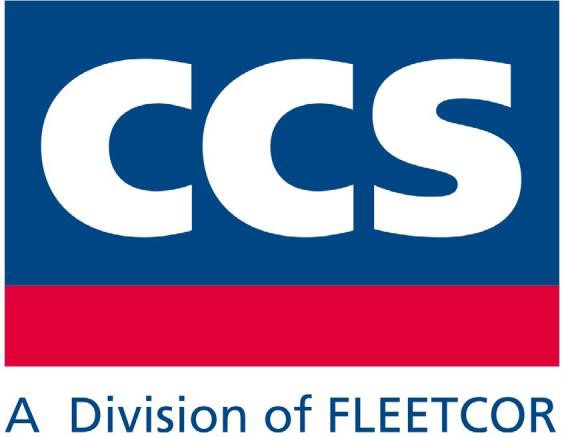 Platné od 1. 5. 2022Společnost je zapsaná v Obchodním rejstříku vedeném Městským soudem v Praze, oddíl C, vložka 126337.§ 1CCS Česká společnost pro platební karty s.r.o., se sídlem Voctářova 2500/20a, Praha 8, IČO: 27916693, obchodní společnost zapsaná v obchodním rejstříku vedeném u Městského soudu v Praze, oddíl C, vložka 126337 (dále jen „CCS“), umožní zákazníkovi na základě smlouvy o užívání karty a poskytování služeb (dále jen „smlouva“), jejíž nedílnou součástí jsou tyto Obchodní podmínky (dále jen „OP“), odebrat u akceptačních míst zboží a služby podle skupin zboží a služeb či jednotlivých druhů zboží a služeb vymezených ve smlouvě se zákazníkem, nakupovat je bezhotovostně po předložení čipové karty vydané CCS a odebrat od CCS vymezené služby (dále jen „karta“). Čipová karta může být rovněž nahrána do mobilní aplikace schválené společností CCS. V takovém případě může být k provedení bezhotovostní platby předložen mobilní telefon. (dále jen „mobilní aplikace“)Tyto OP se vztahují na užívání karet/mobilní aplikace u akceptačních míst na území České republiky a Slovenské republiky. Tyto OP se vztahují na následujícídruhy karet: (i) CCS Limit, (ii) CCS Limit+ a (iii) CCS Limit Exclusive. Tyto OP se vztahují rovněž na varianty karty CCS Limit a na varianty karty CCS Limit+. Druhy karet a jejich varianty se vzájemně liší svými parametry, rozsahem zboží a služeb, které s nimi zákazník může odebrat nebo které odebírá od CCS, a jejich cenou.Akceptačním místem se rozumí místo, na kterém je karta/mobilní aplikace přijímána. Seznam akceptačních míst je uveden na internetové stránce www.ccs.cz nebo jej zákazník na požádání obdrží od CCS. CCS je oprávněna jednostranně měnit nebo doplňovat obchodní síť akceptačních míst a zajistí, aby veškerá akceptační místa byla viditelně označena symbolem CCS.Nákup zboží a služeb realizovaný prostřednictvím karet/mobilní aplikace u akceptačních míst CCS (dále jen „nákup“ nebo „nákup zboží a služeb“) se uskutečňuje za ceny platné v tomto místě v okamžiku nákupu a v měně platné v zemi, kde se nachází akceptační místo nebo za ceny předem stanovené společností CCS. Podrobné informace o aktuálních cenách stanovených společností CCS jsou k dispozici na zákaznickém servisu umístěném na www.ccs.cz. Historii cen stanovených společností CCS poskytne CCS na základě žádosti zákazníka, a to za maximálně 90 předchozích dnů. Nákup u jednoho akceptačního místa či nákup za určitou dobu nesmí u karet/mobilní aplikace přesáhnout limity stanovené společností CCS pro zákazníka. Zákazník bere na vědomí, že CCS nemůže technicky zabezpečit a neodpovídá za dodržení denních či měsíčních limitů, skupin zboží a služeb či druhů zboží a služeb stanovených ve smlouvě na jiných akceptačních místech než u čerpacích stanic a zavazuje se uhradit provedené nákupy v plné výši. CCS nenese odpovědnost za případné spory mezi zákazníkem a provozovatelem akceptačního místa.Nákup u čerpacích stanic, dobíjecích stanic, případně ostatních akceptačních míst určených CCS, jejichž seznam je k dispozici na internetových stránkách www.ccs.cz (dále jen „základní akceptační místo“) na území České republiky. Při nákupu zboží a služeb u základních akceptačních míst na území České republiky nakupuje zákazník toto zboží a služby od provozovatele základního akceptačního místa jménem a na účet společnosti CCS. Bezprostředně poté provozovatel základního akceptačního místa prodává zboží a služby jménem a na účet CCS zákazníkovi. Dojde-li při nákupu zboží ke smísení věci náležející CCS s vlastní věcí zákazníka, vzniká spoluvlastnictví s podíly dle vzájemného poměru věcí před smísením; předmětem následného převodu zákazníkovi je úplný spoluvlastnický podíl CCS. Provozovatel základního akceptačního místa je na základě smlouvy uzavřené se společností CCS povinen vydat ke každému nákupu prostřednictvím karty/mobilní aplikace účtenku (stvrzenku), v papírové nebo elektronické formě, o poskytnutém zboží a službách, která není daňovým dokladem. V případě papírové účtenky držitel karty obdrží její originál a kopii si ponechává provozovatel základního akceptačního místa. Daňový doklad k nákupům zboží a služeb prostřednictvím karet/mobilní aplikace vystavuje CCS, a to vždy za uplynulý kalendářní měsíc, přičemž celková vyúčtovaná částka, která je na něm uvedená, odpovídá součtu částek inkasovaných CCS z účtu zákazníka za příslušné období. Zákazník se zavazuje uhradit společnosti CCS hodnotu nakoupeného zboží a služeb a s tím spojené poplatky v souladu s dalšími ustanoveními těchto OP.Nákup u jiných než základních akceptačních míst (dále jen „ostatní akceptační místa“) na území České republiky. Při nákupech zboží a služeb uskutečněných u ostatních akceptačních míst na území České republiky nakupuje zákazník toto zboží a služby od provozovatele ostatního akceptačního místa vlastním jménem a na vlastní účet. V tomto případě má zákazník postavení kupujícího a provozovatel ostatního akceptačního místa má postavení prodávajícího. Daňový doklad vystavuje provozovatel ostatního akceptačního místa. K nákupům zboží a služeb uskutečněných u ostatních akceptačních míst na území České republiky prostřednictvím karet/mobilní aplikace CCS vystavuje CCS pro zákazníka vždy za uplynulý kalendářní měsíc přehled (vyúčtování) o nakoupeném zboží a službách, přičemž celková částka na něm uvedená odpovídá součtu částek inkasovaných CCS z účtu zákazníka za příslušná období. Tento přehled (vyúčtování) není daňovým dokladem. Zákazník bere na vědomí, že za ním vzniklá pohledávka provozovatele tohoto akceptačního místa z titulu nakoupeného zboží a služeb je pravidelně převáděna provozovatelem ostatního akceptačního místa na společnost CCS, s tímto převodem souhlasí a zavazuje se hradit CCS takto převedené pohledávky a s tím spojené poplatky v souladu s dalšími ustanoveními OP.Nákupy u základních akceptačních míst na území Slovenské republiky. Při nákupech zboží a služeb u základních akceptačních míst na území Slovenské republiky prostřednictvím karty/mobilní aplikace CCS nakupuje zákazník toto zboží a služby od provozovatele základního akceptačního místa jménem a na účet společnosti CCS Slovenská spoločnosť pre platobné karty s.r.o. a bezprostředně poté provozovatel základního akceptačního místa prodává zboží a služby jménem a na účet CCS Slovenská spoločnosť pre platobné karty s.r.o. zákazníkovi. Dojde-li při nákupu zboží ke smísení věci náležející CCS Slovenská spoločnosť pre platobné karty s.r.o. s vlastní věcí zákazníka, vzniká spoluvlastnictví s podíly dle vzájemného poměru věcí před smísením; předmětem následného převodu zákazníkovi je úplný spoluvlastnický podíl CCS Slovenská spoločnosť pre platobné karty s.r.o. Daňový doklad vystavuje CCS Slovenská spoločnosť pre platobné karty s.r.o. vždy za období kalendářního měsíce. Provozovatel základního akceptačního místa je povinný vydat k nákupu prostřednictvím karty kreditní potvrzenku/dodací list v papírové nebo elektronické formě, která není daňovým dokladem. V případě papírové potvrzenky zákazník obdrží její originál a kopii si ponechá provozovatel základního akceptačního místa. K nákupům zboží a služeb, uskutečněných u základních akceptačních míst na území Slovenské republiky prostřednictvím karet CCS, vystavuje společnost CCS pro zákazníka vždy za příslušná období přehled o nakupovaném zboží a službách. Tento přehled vyúčtování není daňovým dokladem. Zákazník bere na vědomí, že vůči němu vzniklá pohledávka společnosti CCS Slovenská spoločnosť pre platobné karty s.r.o z důvodu nakoupeného zboží a služeb je pravidelně postupována na společnost CCS. Zákazník s tímto postupováním souhlasí a zavazuje se zaplatit společnosti CCS tyto postoupené pohledávky přepočítané na CZK a cenu služeb společnosti CCS ve smyslu § 1 bod 10 OP a v souladu s dalšími ustanoveními těchto OP. Přepočet pohledávek na CZK se realizuje kurzem společnosti Komerční banka, a.s., deviza prodej platnému ke dni provedení přepočtu.Nákup u ostatních akceptačních míst na území Slovenské republiky. Při nákupech zboží a služeb uskutečněných u ostatních akceptačních míst na území Slovenské republiky, nakupuje zákazník toto zboží a služby od provozovatele takového ostatního akceptačního místa vlastním jménem a na vlastní účet. Zákazník má postavení kupujícího a provozovatel takového ostatního akceptačního místa má postavení prodávajícího. Daňový doklad vystavuje provozovatel ostatního akceptačního místa. K nákupům zboží a služeb u jiných akceptačních míst uvedených výše na území Slovenské republiky prostřednictvím karet/mobilní aplikace CCS, vystavuje CCS pro zákazníka vždy za uplynulý kalendářní měsíc přehled (vyúčtování) o nakoupeném zboží a službách, přičemž celková částka na něm uvedená odpovídá součtu částek inkasovaných CCS z účtu zákazníka zapříslušná období. Tento přehled (vyúčtování) není daňovým dokladem. Zákazník bere na vědomí, že za ním vzniklá pohledávka provozovatele ostatního akceptačního místa na území Slovenské republiky z titulu nakoupeného zboží a služeb je pravidelně převáděna provozovatelem ostatního akceptačního místa na společnost CCS, s tímto převodem souhlasí a zavazuje se hradit CCS takto převedené pohledávky přepočtené na CZK a s tím spojené poplatky v souladu s dalšími ustanoveními OP. Přepočet pohledávek na CZK se provádí kurzem společnosti Komerční banka, a.s., deviza prodej ke dni provedení přepočtu.Zákazník souhlasí, aby se veškeré platby za nákupy zboží a služeb a platby na postupované pohledávky dle § 1 odstavce 5 – 8 těchto OP, jakož i poplatky za služby poskytované společností CCS na základě smlouvy (dále jen „poplatky“) uskutečňovaly formou inkasa z bankovního účtu zákazníka, což zákazník potvrzuje současně s odesláním objednávky buď vyplněním formuláře potvrzení o zpřístupnění účtu pro inkasa, potvrzením banky o zpřístupnění účtu pro inkasa, nebo čestným prohlášením, u právnických osob prohlášením svého statutárního zástupce o tom, jakou formou a od kdy je inkaso z účtu zákazníka povoleno. CCS předkládá prostřednictvím své banky bance zákazníka okamžitě splatný inkasní příkaz v CZK. Na základě kreditního hodnocení zákazníka je sjednána frekvence inkasních příkazů, když CCS odesílá inkasní příkazy buďpo 1. dni měsíce následujícího, přičemž tento příkaz zahrnuje částku odpovídající souhrnné hodnotě nákupů a poplatků za celý předcházející kalendářní měsíc, nebovždy po 16. dni měsíce, přičemž tento příkaz zahrnuje částku odpovídající souhrnné hodnotě nákupů za období od 1. do 15. dne daného měsíce a dále podni měsíce následujícího, přičemž tento příkaz zahrnuje částku odpovídající součtu souhrnné hodnoty nákupů za období od 16. dne do posledního dne měsíce předcházejícího a souhrnné hodnoty poplatků za celý měsíc předcházející, nebovždy po 7. dni měsíce, přičemž tento příkaz zahrnuje částku odpovídající souhrnné hodnotě nákupů za období od 1. do 7. dne daného měsíce a dále po 16. dni měsíce, přičemž tento příkaz zahrnuje částku odpovídající souhrnné hodnotě nákupů za období od 8. do 15. dne daného měsíce, a dále po23. dni měsíce, přičemž tento příkaz zahrnuje částku odpovídající souhrnné hodnotě nákupů za období od 17. do 23. dne daného měsíce, a dále po 1. dni měsíce následujícího, přičemž tento příkaz zahrnuje částku odpovídající součtu souhrnné hodnoty nákupů v období od 24. dne do posledního dne měsíce předcházejícího a souhrnné hodnoty poplatků za celý měsíc předcházející.Zákazník se zavazuje udržovat na svém bankovním účtu dostatek prostředků tak, aby CCS mohla úplně a včas inkasovat veškeré splatné částky. Zákazník je povinen u své banky zajistit, aby proplácela inkasní příkazy předložené CCS ve sjednané frekvenci, a neodvolat a neměnit parametry povolení k inkasu po dobu platnosti smlouvy bez souhlasu CCS, a to ani po ukončení smlouvy, dokud nejsou zaplaceny veškeré pohledávky CCS za zákazníkem.Výše poplatků za služby poskytované CCS na základě smlouvy se řídí platným ceníkem CCS k danému druhu a variantě karty. Poplatky jsou splatné současně s platbami za realizované nákupy. Zákazník prohlašuje, že byl seznámen s ceníkem CCS pro zákazníkův druh karty a její variantu a s poplatky v něm uvedenými souhlasí. CCS je oprávněna jednostranně měnit ceník CCS, a to zejména, nikoli však výlučně, v souvislosti s růstem vstupních nákladů na poskytování služeb. Změna ceníku CCS bude zákazníkovi oznámena písemně, nebo zveřejněním nového ceníku jeho umístěním v sídle CCS a na internetové stránce www.ccs.cz. CCS je též oprávněna jednostranně měnit tyto OP, a to zejména, nikoli však výlučně, v souvislosti s technickým a softwarovým vývojem používání karet/mobilní aplikace nebo vývojem legislativy či soudní judikatury. Znění nových OP bude zákazníkovi oznámeno písemně nebo zveřejněno jeho umístěním v sídle CCS a na internetové stránce www.ccs.cz. Upozornění na změnu OP a/nebo ceníku je také uvedeno nejpozději na posledním daňovém dokladu vystaveném zákazníkovi za měsíc předcházející změně. Okamžik zveřejnění OP a ceníku CCS se považuje za okamžik oznámení zákazníkovi. Změny OP a ceníku CCS jsou platné a účinné od okamžiku zveřejnění. Pokud zákazník nebude se změnami OP nebo ceníku CCS souhlasit, je povinen v přiměřené lhůtě přestat používat karty a bez zbytečného odkladu doručit CCS písemnou výpověď smlouvy za podmínek uvedených v§3 odst. 3. V případě, že zákazník nedoručí CCS výpověď smlouvy ve lhůtě 1 měsíce od zveřejnění, má se zato, že se změnou souhlasí.CCS je oprávněna před doručením požadovaných karet zákazníkovi, s ohledem na výsledky kreditního hodnocení zákazníka, předpokládaný objem nákupů, výše požadovaných limitů a sjednané frekvenci plateb, požadovat od zákazníka peněžní částku jako zajišťovací depozit k zajištění budoucích plateb zákazníka vzniklých z titulu užití kterékoliv karty/mobilní aplikace na základě smlouvy v případě nedostatku peněžních prostředků na zákazníkově bankovním účtu (dále jen „zajišťovací depozit“). CCS je dále oprávněna měnit požadovanou výši zajišťovacího depozitu s ohledem na změnu parametrů ze kterých byla stanovena původní výše zajišťovacího depozitu a dále dle platební historie zákazníka. Pro vyloučení jakýchkoli pochybností se uvádí, že zajišťovací depozit není zástavou ve smyslu ustanovení občanského zákoníku o zástavním právu, není zdanitelným plněním, není úročen a zákazník výslovně souhlasí s tím, že CCS může zajišťovací depozit po dobu, po kterou je v dispozici CCS, neomezeně užívat a přisvojovat si jeho přírůstky a užitky. V případě ukončení smluvního vztahu bude finanční částka odpovídající původní výši zajišťovacího depozitu, případně jejímu zůstatku po započtení neuhrazených plateb zákazníka, uhrazena zákazníkovi do 40 dnů od ukončení smluvního vztahu. CCS je rovněž oprávněna stanovit finanční rámec pro čerpání každého zákazníka. Finanční rámec tvoří maximální možná hodnota všech nezaplacených faktur (zaplacením se rozumí zaúčtování platby na účet CCS) a uskutečněných nevyfakturovaných transakcí. Společnost CCS je oprávněna zastavit poskytování všech služeb v případě, že zákazník nemá uhrazené všechny faktury k datu splatnosti, a stejně tak v případě, pokud by další transakce vyčerpaly či jimi byl překročen stanovený finanční rámec nebo by hrozilo vyčerpání nebo překročení tohoto rámce.Pro účely úhrady za realizované nákupy a poplatky se za okamžik uhrazení považuje okamžik připsání úplné částky na účet CCS. Toto však neplatí u plateb, které byly zaslány s chybnými údaji platby (např. nesprávné číslo bankovního účtu CCS a/nebo nesprávný variabilní symbol nebo nesprávná částka). V tomto případě dochází k úhradě realizovaných nákupů a poplatků v den identifikace takovéto platby ze strany CCS. Pro případ prodlení zákazníka s úhradou na základě inkasních příkazů nebo v případě prodlení jakýchkoli úhrad zákazníka dle smlouvy si strany sjednávají úrok z prodlení ve výši 0,1 % z dlužné částky za každý den prodlení do zaplacení, který je CCS oprávněna zákazníkovi vyúčtovat.CCS vystavuje daňové doklady k nákupům zboží a služeb prostřednictvím karet/mobilní aplikace CCS v elektronické podobě opatřené elektronickým podpisem v souladu se zákonem č. 227/2000 Sb., o elektronickém podpisu, s čímž zákazník souhlasí. Pro zákazníky karet CCS Limit, Limit+ a CCS Limit Exclusive jsou daňové doklady v elektronické podobě ukládány po provedení vyúčtování v souladu s těmito OP na uživatelské konto zákazníka zřízené na zákaznickém servisu umístěném na adrese www.ccs.cz. Uložením na toto konto se považuje daňový doklad za odeslaný zákazníkovi.Mezi zákazníkem a CCS může být sjednáno za úplatu (poplatek) členství v rámci programu The Clean Advantage™ (dále jen „členství v The Clean Advantage™“). Členství v The Clean Advantage™ spočívá v tom, že za každý litr pohonných hmot natankovaný s použitím karty/mobilní aplikace daného zákazníka bude vypočítána emise oxidu uhličitého a současně bude investováno do projektů zabývajících se snížením emisí oxidu uhličitého vovzduší. Zákazník, který má sjednáno členství v The Clean Advantage™ je oprávněn mít zveřejněné logo a reklamní materiály programu The Clean Advantage™ na internetových stránkách zákazníka a vozidlech užívaných zákazníkem. Členství v The Clean Advantage™ bude sjednáno na základě písemné informace CCS doručené zákazníkovi s uvedením výše poplatku za členství v The Clean Advantage™, data účinnosti členství v The Clean Advantage™ a dále s uvedením možnosti zákazníka členství v The Clean Advantage™ vypovědět (odhlásit). Poplatek za členství v The Clean Advantage™ ve výši uvedené v písemné informaci CCS doručené zákazníkovi je splatný současně s platbami za realizované nákupy. Zaplacením poplatku za členství v The Clean Advantage™ ze strany zákazníka je členství v The Clean Advantage™ sjednáno. Zákazník i CCS jsou oprávněni členství v The Clean Advantage™ písemně vypovědět s okamžitou účinností; touto výpovědí nejsou dotčeny ostatní vzájemné smluvní závazky zákazníka a CCS. Pokud zákazník nebude souhlasit s členstvím v The Clean Advantage™ je rovněž oprávněn postupovat dle předposlední věty ustanovení § 1 odst. 10 OP.Začátek platnosti a účinnosti pojištění a asistenčních služeb, jsou-li smlouvou sjednány, je nastaven vždy na první kalendářní den následujícího měsíce ode dne vydání karty a platnost a účinnost pojištění a asistenčních služeb končí počátkem výpovědní doby (dále jen „pojištění a asistenční služby“). Poskytování pojištění a asistenčních služeb se řídí smluvními podmínkami příslušného poskytovatele pojištění nebo asistenčních služeb, přičemž za toto poskytování odpovídá výlučně tento poskytovatel pojištění nebo asistenčních služeb. Pojištěním ve smyslu tohoto odstavce se nerozumí životní a úrazové pojištění sjednané dle § 1 odst. 16 těchto OP.Mezi zákazníkem a CCS může být ke kartě sjednáno životní a úrazové pojištění za úplatu (poplatek), přičemž v takovém případě jej CCS pro zákazníka obstará u poskytovatele životního a úrazového pojištění (pojišťovny) zvoleného CCS za sjednaných podmínek (dále jen „životní a úrazové pojištění“). Životní a úrazové pojištění bude sjednáno za podmínek uvedených ve smlouvě nebo v písemné informaci CCS, která bude doručena zákazníkovi a v níž bude uvedena výše poplatku za sjednané životní a úrazové pojištění, datum předpokládané účinnosti sjednaného životního a úrazového pojištění adále možnost zákazníka životní a úrazové pojištění vypovědět (dále jen „informace o pojištění“). V případě, že životní a úrazové pojištění bylo mezi CCS a zákazníkem sjednáno jako bezúplatné již před doručením informace o pojištění zákazníkovi,bude životní a úrazové pojištění sjednáno nově jako úplatné, a to s účinností od data uvedeného v informaci o pojištění a za poplatek ve výši uvedené v informaci o pojištění. K okamžiku účinnosti sjednání úplatného životního a úrazového pojištění zaniká životní a úrazové pojištění sjednané mezi CCS a zákazníkem jako bezúplatné. Podmínky životního a úrazového pojištění se řídí smluvními podmínkami příslušného poskytovatele životního a úrazového pojištění (pojišťovny), které budou uvedeny ve smlouvě nebo v informaci o pojištění. Za poskytování životního a úrazového pojištění odpovídá výlučně příslušný poskytovatel životního a úrazového pojištění (pojišťovna) a nikoli CCS. Poplatek za životní a úrazové pojištění ve výši uvedené ve smlouvě nebo v informaci o pojištění je splatný současně s platbami za realizované nákupy v souladu s podmínkami uvedenými v § 1 odstavci 9 těchto OP. Životní a úrazové pojištění je mezi CCS a zákazníkem sjednáno nejpozději zaplacením poplatku za životní a úrazové pojištění. V případě, že životní a úrazové pojištění je sjednáno na základě informace o pojištění, jsou zákazník i CCS oprávněni životní a úrazové pojištění písemně vypovědět s okamžitou účinností; touto výpovědí nejsou dotčeny ostatní vzájemné smluvní závazky zákazníka a CCS. Pokud zákazník nebude souhlasit se sjednáním životního a úrazového pojištění sjednaného na základě informace o pojištění dle tohoto odstavce těchto OP, je rovněž oprávněn postupovat dle předposlední věty ustanovení § 1 odstavce 10 těchto OP.Mezi zákazníkem a CCS může být za úplatu (poplatek) sjednána doplňková služba prodloužení splatnosti veškerých plateb zákazníka za nákupy zboží a služeb a plateb na postupované pohledávky dle § 1 odstavce 5 – 8 těchto OP, jakož i s tím spojených poplatků (společně dále jen „služba prodloužení splatnosti plateb“). Služba prodloužení splatnosti plateb spočívá v tom, že veškeré inkasní příkazy budou CCS odesílány o 30 nebo 45 dnů (dle kreditního hodnocení zákazníka) později, než jak je sjednáno dle § 1 odstavce 9 těchto OP. Služba prodloužení splatnosti plateb bude sjednána na základě a za podmínek uvedených ve smlouvě nebo v písemné informaci CCS doručené zákazníkovi, v níž bude uvedena výše poplatku za službu prodloužení splatnosti plateb, doba, o kterou se splatnost všech plateb prodlužuje (30 nebo 45dnů dle kreditního hodnocení zákazníka), datum, od kdy bude automaticky prodlužena splatnost všech plateb zákazníka, a dále právo zákazníka službu prodloužení splatnosti plateb vypovědět (odhlásit). Poplatek za službu prodloužení splatnosti plateb ve výši uvedené v písemné informaci CCS doručené zákazníkovi nebo v platném ceníku CCS je splatný současně s platbami za realizované nákupy, jejichž splatnost byla prodloužena v rámci služby prodloužení splatnosti plateb. Zaplacením poplatku za službu prodloužení splatnosti plateb ze strany zákazníka je služba prodloužení splatnosti plateb sjednána. Zákazník i CCS jsou oprávněni službu prodloužení splatnosti plateb písemně vypovědět s okamžitou účinností; touto výpovědí nejsou dotčeny ostatní vzájemné smluvní závazky zákazníka a CCS. Pokud zákazník nebude souhlasit se službou prodloužení splatnosti plateb, je rovněž oprávněn postupovat dle předposlední věty ustanovení § 1 odst. 10 OP.Mezi zákazníkem a CCS může být sjednána doplňková služba používání mobilní aplikace CCS Pay. Služba umožňuje nahrání fyzické karty zákazníka do mobilní aplikace, která je k dispozici na Google Play.Uživatel fyzické karty CCS musí požádat o aktivaci karty v mobilní aplikaci oprávněného zástupce zákazníka CCS. Oprávněný zástupce má přístup do zákaznického servisu CCS, kde je mu umožněno spravovat aktivaci/deaktivaci karet v mobilní aplikaci. Zákazník je odpovědný za umožnění použití mobilní aplikace uživatelům fyzických karet zákazníka. Aktivování fyzických karet v mobilní aplikaci CCS Pay nezbavuje uživatele karet povinnosti mít fyzickou kartu vždy při sobě. CCS nenese odpovědnost za nefunkčnost mobilní aplikace v případě poruchy internetového připojení obchodního místa, vybití mobilního telefonu uživatele karet, překročení smluvených dat u mobilního operátora, výpadku na straně mobilního operátora a dalších technických výpadků.§ 2Zákazník je povinen uvést v objednávce karty, která je závazným návrhem na uzavření smlouvy, pravdivé údaje a přiložit doklady požadované ve formuláři objednávky. Zákazník může objednávku karty vyplnit i v elektronické podobě na internetové stránce CCS na adrese www.ccs.cz dle instrukcí tam uvedených. V takovém případě se za doručení objednávky CCS bere okamžik odeslání objednávky do CCS kliknutím na příslušné pole internetové stránky. Po dobu trvání smluvního vztahu musí zákazník bezodkladně písemně oznámit CCS jakoukoliv změnu údajů uvedených v objednávce karty a její příloze, zejména změnu obchodní firmy, IČO, jména, příjmení, bydliště, bankovního spojení a změny skutečností zapisovaných v obchodním rejstříku doložit aktuálním výpisem z obchodního rejstříku. Pokud zákazník neoznámí změnu neprodleně, nejpozději do 10ti kalendářních dní v následujícím měsíci po měsíci, v němž ke změně došlo, bude mu předepsána úhrada nákladů spojených s dodatečnou změnou dle platného ceníku. Zákazníci jsou oprávněni některé změny údajů uvedených v objednávce sami měnit prostřednictvím uživatelského konta zákazníka zřízeného na zákaznickém servisu umístěném na adrese www.ccs.cz. Pole údajů dle předchozí věty, které je zákazník oprávněn sám měnit, jsou označeny odlišně od ostatních a zákazník odpovídá za to, že tyto údaje budou úplné a odpovídat skutečnému stavu. V opačném případě CCS neodpovídá za žádnou újmu vzniklou zákazníkovi z důvodu nesprávně uvedených údajů v těchto polích. Zákazník prohlašuje, že zná zákaznický servis a ví, jak jej ovládat. Zákazník obdrží požadované karty po doručení řádně vyplněné a podepsané objednávky na adresu CCS, jejímu potvrzení ze strany CCS, případně také po inkasu poplatku za vystavení karty a připsání zajišťovacího depozitu na účet CCS. Nezávisle na předání karty jsou zákazníkovi k dispozici Elektronicky vygenerované PIN kódy, které zákazník získá na zákaznickém servisu CCS. Zákazník se zavazuje, že informaci o tomto kódu sdělí jen tomu, kdo je podle jeho souhlasu oprávněn kartu používat. Zákazník je odpovědný za důsledky zneužití osobního kódu, resp. vyzrazení.Karta je majetkem společnosti CCS po dobu platnosti na ní uvedené. Karta je opatřena vlastním číslem a ochrannými prvky (hologram a čipovou technologií umožňující zabezpečení karty). Karta je vybavena identifikačními údaji umožňujícími vizuální, mechanickou a elektronickou identifikaci CCS a zákazníka. Každá karta platí pouze pro vozidlo, jehož RZ je uvedeno na kartě nebo v čipu nebo pouze pro osobu, jejíž jméno je uvedeno na kartě nebo v čipu, s výjimkou karet, u kterých je uvedeno na kartě nebo v čipu označení univerzální karta. Zákazník je oprávněn požádat CCS písemně nebo telefonicky o aktualizaci nebo změnu údajů uvedených v čipu. Některé požadavky na změnu (např. navýšení měsíčních limitů) podléhají schválení CCS a CCS si vyhrazuje právo takovéto změny neprovést i bez uvedení důvodu. Zákazníci mohou zadat požadavky na aktualizaci nebo změnu údajů i prostřednictvím uživatelského konta zákazníka zřízeného na zákaznickém servisu umístěném na adrese www.ccs.cz. V takovém případě vyplní zákazník dle vlastní vůle tam umístěnou tabulku, ve které označí příslušnou kartu a k ní požadovanou aktualizaci nebo změnu údajů. Správnost takto vyplněné tabulky a tím i potvrzení své vůle k provedení aktualizací a změn údajů provede zákazník klikem na příslušné tlačítko, kterým odešle tabulku do CCS ke zpracování. Vzhledem k tomu, že v CCS proběhne zcela automatické zpracování tabulky (u změn schvalovaných CCS po jejich schválení), odpovídá zákazník plně za správnost v tabulce vyplněných údajů a za všechny následky z provedených změn vyplývající. Zákazník bere na vědomí a souhlasí s tím, že pokud nevyplní řádně dle instrukcí do správných polí tabulky jméno a příjmení řidiče nebo RZ vozidla, nevztahuje se na takovéto karty pojištění a asistenční služby, pokud je CCS ke kartám zákazníka poskytuje a byly se zákazníkem sjednány. V případě změny údajů přímo uvedených na kartě je zákazník povinen kartu vrátit CCS a požádat o vydání nové karty. Pokud zákazník nechce z jakéhokoliv důvodu používat kartu, které ještě nevypršela doba platnosti je povinen kartu zrušit. Zrušení karty lze provést prostřednictvím uživatelského konta na zákaznickém servisu umístěném na adrese www.ccs.cz nebo pořízením a zasláním scanu předem znehodnocené karty jejím přestřižením. V takovýchto případech zákazník nebude za takovou kartu platit provozní poplatek, pokud byl sjednán. Nemůže-li zákazník provést zrušení na zákaznickém servisu nebo zaslat scan přestřižené karty do CCS z důvodu, že byla zničena, zašle do CCS spolu se žádostí o zrušení takové karty čestné prohlášení o tom, že fyzicky kartu nelze vrátit. Vzor takového čestného prohlášení je k dispozici na adrese www.ccs.cz. Kartu lze take zrušit telefonicky na kontaktním centru CCS. Zákazník i nadále odpovídá za veškeré transakce, které by byly na takovou kartu provedeny, avšak nebude za takovou kartu platit provozní poplatek, pokud byl sjednán. Zákazník není povinen vracet karty s prošlou dobou platnosti, avšak je povinen takovou kartu zničit, např. příčným přestřižením.Zákazník je rovněž povinen takovou kartu deaktivovat pro použití v mobilní aplikaci, pokud byla tato karta dříve pro použití v mobilní aplikaci aktivována.Základní informace o postupu akceptace karet/mobilní aplikace prostřednictvím elektronického snímacího zařízení u akceptačních míst CCS jsou popsány na nosiči, na kterém zákazník obdrží kartu a v mobilní aplikaci CCS Pay. Detailní informace jsou k dispozici na adrese www.ccs.cz nebo je CCS zašle zákazníkovi na vyžádání. Ve výjimečných případech, zejména při poruše elektronického snímacího zařízení u čerpacích stanic, eventuálně vakceptačním místě, které není vybaveno elektronickým snímacím zařízením, může být nákup zboží a služeb v akceptačním místě prostřednictvím karet proveden prostřednictvím mechanického snímacího zařízení (imprinteru), v takovém případě a dále pak u všech jiných akceptačních míst než u čerpacích stanic však nemůže CCS technicky zabezpečit a neodpovídá za dodržení limitů, tříd zboží a služeb či druhů zboží a služeb stanovených ve smlouvě. Zákazník bere tuto skutečnost na vědomí a zavazuje se uhradit nákup provedený v těchto akceptačních místech v plné výši.Zákazník souhlasí s tím, že obsluha akceptačního místa je při nákupu prostřednictvím karty/mobilní aplikace oprávněna ověřit shodu osobního průkazu držitele karty nebo registrační značky vozidla a údajů na kartě a odmítnout poskytnutí nákupu zboží či služeb v případě, že nesouhlasí údaje držitele s údaji na kartě, karta je zablokována, má prošlou lhůtu platnosti nebo zákazník nezadá správný PIN. Obsluha akceptačního místa je dále oprávněna zadržet kartu v případě, že karta je zablokována z důvodu oznámení o jejím odcizení nebo ztrátě nebo z jiného důvodu v souladu s těmito OP. V případě platby mobilní aplikací je obsluha oprávněna informovat společnost CCS. Podle technického vybavení lze provádět nákupy na akceptačních místech kontaktně nebo bezkontaktně – přiložením karty k terminálu nebo Pinpadu. Na některých akceptačních místech může být stanoven limit bezkontaktního nákupu, pod který není při transakci vyžadováno zadání kódu PIN. Platby prostřednictvím mobilní aplikace lze provádět pouze na bezkontaktních zařízeních. Seznam obchodních míst vybavených bezkontaktními terminály/Pinpady je k dispozici na webu společnosti CCS a v mobilní aplikaci.Zákazník se zavazuje, že zajistí, aby se karta nedostala do rukou neoprávněné osoby, zejména je povinen ji vhodným způsobem zabezpečit před odcizením a zabránit jakémukoliv jejímu zneužití. Držitel karty je zejména povinen neponechávat kartu v nestřeženém vozidle. Zákazník odpovídá za všechny pohledávky, které vzniknou používáním karty/mobilní aplikace, a za případnou újmu vzniklou v důsledku zneužití či zfalšování karty.Zákazník se zavazuje, že ztrátu, odcizení karty případně telefonu s aktivovanou kartou v aplikaci CCS Pay nebo vyzrazení PIN kódu neprodleně oznámí CCS telefonem, faxem, dopisem nebo e-mailem. . CCS bezodkladně zablokuje použití takové karty a v rámci technických možností neprodleně vydá zákazníkovi na základě jeho požadavku novou kartu. CCS nese eventuální náklady za nákupy uskutečněné na kartu od doby 24 hodin po obdržení oznámení o její ztrátě či odcizení. Za správnost údajů uvedených při blokaci odpovídá zákazník. CCS nepřebírá odpovědnost za transakce provedené s použitím PIN, a to ani po ohlášení ztráty či odcizení karty. Zákazník bere na vědomí, že při ztrátě nebo odcizení mobilního telefonu s aktivovanou kartou CCS v mobilní aplikaci CCS Pay je nutné tuto kartu deaktivovat prostřednictvím oprávněné osoby zákazníka v zákaznickém servisu. Pokud zákazník kartu deaktivuje může fyzickou kartu dále používat. CCS nenese odpovědnost za případné zneužití karty v mobilní aplikaci v případě, že si zákazník nedeaktivuje tuto službu v Zákaznickém servisu při ztrátě, nebo odcizení karty/mobilního telefonu.Zákazník je povinen vrátit na požádání CCS okamžitě všechny karty v případě, že neplní jakýkoli svůj platební závazek vůči CCS. Za neplnění platebního závazku se považuje mimo jiné rovněž příkaz bance zákazníka zrušit oprávnění k inkasům ve prospěch CCS. Zákazník tímto zmocňuje CCS k tomu, aby u bank ověřovala, zda oprávnění k inkasu CCS z účtu zákazníka trvá. CCS má v tomto případě nebo v případě jiného porušení smlouvy právo zablokovat bez předchozího upozornění zákazníka všechny karty zákazníka. K zablokování dojde rovněž automaticky poté, co zákazník při použití karty provede několikanásobně, opakovaně v řadě za sebou chybné zadání kódu PIN. V případě zablokování karty po opakovaně chybném zadání kódu PIN je zákazník oprávněn požádat CCS o obnovení kódu PIN na zablokované kartě. CCS je rovněž oprávněnazablokovat zákazníkovi karty CCS, získá-li informace, z nichž lze důvodně dovodit, že je ohrožena platební schopnost zákazníka, zejména, ne však pouze, pokud je na zákazníka podán insolvenční návrh, zákazník je v úpadku, zákazník vstoupí do likvidace, zákazník nekomunikuje s CCS a nebo neuhradil společnosti CCS zboží a služby, které od CCS odebral. CCS oznámí zablokování karet CCS neprodleně zákazníkovi faxem, emailem nebo SMS zprávou.Po dobu platnosti smlouvy je karta platná do posledního dne měsíce vytištěného na kartě. Před ukončením doby platnosti karty obdrží zákazník automaticky novou kartu, pokud je tento druh karty v té době vydáván. Pokud zákazník používá k nákupům kartu aktivovanou v mobilní aplikaci je nutné původní kartu z aplikace odstranit a vložit a aktivovat kartu novou.CCS je oprávněna vyúčtovat zákazníkovi veškeré náklady spojené s vymáháním dlužných částek dle smlouvy nebo v souvislosti s ní a zákazník je povinen je na výzvu CCS uhradit.Pro správu karty a související komunikaci může zákazník užívat uživatelské konto zákazníka zřízené na zákaznickém servisu umístěném na adrese www.ccs.cz, jak je podrobně popsáno v § 2 odstavcích 1, 2 a 6 těchto OP. Rozsah funkcí uživatelského konta může CCS podle svého uvážení a možností jednostranně upravovat.§ 3Smlouva se uzavírá na dobu neurčitou, počínaje dnem jejího uzavření, kterým je den provedení prvního příkazu k inkasu poplatku za vystavení karty nebo den připsání zajišťovacího depozitu na účet CCS nebo den, kterým CCS doručila písemné potvrzení o přijetí objednávky karty, podle toho, která z uvedených skutečností nastane dříve. Po jejich akceptaci ze strany CCS se stávají nedílnou součástí této smlouvy i přiobjednávky karet CCS či jiná sdělení a návrhy zasílané do CCS zákazníkem písemnou formou (dopisem, faxem, e-mailem) nebo prostřednictvím internetového zákaznického servisu CCS. CCS nemá povinnost se zákazníkem smlouvu uzavřít a je oprávněna objednávku či přiobjednávku zcela či částečně odmítnout, a to i bez udání důvodu.Na vydání karty není právní nárok. CCS si vyhrazuje právo odmítnout objednávku či žádost zákazníka o vydání karty bez udání důvodu. V případě, že byla objednávka či žádost odmítnuta, informuje o tom CCS zákazníka dopisem, telefonicky či e-mailem. CCS si vyhrazuje právo změnit podmínky pro přijetí objednávky či žádosti zákazníka o vydání karty bez udání důvodu, v takovém případě o tom CCS informuje zákazníka dopisem, telefonicky či e-mailem, akceptace změněných podmínek musí být zákazníkem potvrzena písemně emailem nebo potvrzením objednávky s doplněnými změněnými podmínkami v příslušném poli objednávky.Zákazník může smlouvu vypovědět i bez udání důvodu. Výpovědní lhůta činí jeden měsíc a počíná běžet ode dne doručení písemné výpovědi. Zákazník je povinen předat CCS spolu s výpovědí všechny platné karty užívané zákazníkem na základě smlouvy. Zákazník je rovněž povinen deaktivovat karty v mobilní aplikaci, pokud byla zákazníkem využívána V případě, že zákazník spolu s výpovědí nedoručí CCS všechny užívané karty dle smlouvy, je CCS oprávněna provést blokaci nevrácených karet.CCS je oprávněna smlouvu vypovědět i bez udání důvodu. Smlouva je ukončena doručením písemné výpovědi zákazníkovi. Za okamžik doručení se považuje buď převzetí výpovědi zákazníkem, nebo uplynutí 5 dnů od odeslání výpovědi na adresu zákazníka, podle toho, která skutečnost nastane dříve. K datu doručení výpovědi je CCS oprávněna zablokovat karty dotčené výpovědí. Zákazník je povinen neprodleně po obdržení výpovědi vrátit veškeré karty CCS a deaktivovat karty v mobilní aplikaci. CCS je oprávněna zrušit konkrétní druh karty bez podání výpovědi smlouvy. Zákazník je v tomto případě písemně informován a je povinen zrušenou kartu neprodleně CCS vrátit, přičemž CCS je oprávněna zaslat zákazníkovi kartu jinou, která svým uplatněním a funkčnostmi nahrazuje kartu, která není dále v nabídce, včetně aktuálních OP a ceníku takové karty a dalších nezbytných informací. Pokud zákazník začne takovou kartu používat, má se za to, že akceptuje OP a ceník takové karty a ve znění takových OP a ceníku je nadále platná smlouva mezi CCS a zákazníkem. O tomto bude zákazník v dopise se zasílanou kartou informován.Po ukončení smlouvy nesmí zákazník realizovat nákupy zboží a služeb. CCS je povinna ve lhůtě 40 dní od doručení výpovědi vypořádat vzájemné závazky a zaslat zákazníkovi konečné vyúčtování. Jestliže toto vyúčtování vykazuje dluh zákazníka vůči CCS, který není možno vyrovnat inkasem z jeho účtu (případně zúčtováním se zajišťovacím depozitem), je zákazník povinen dlužnou částku uhradit CCS nejpozději do 5 dnů od doručení konečného vyúčtování, jinak je v prodlení a je povinen zaplatit CCS úroky z prodlení dle § 1 odst. 12. Pokud není možno inkaso provést z důvodu zrušení povolení k inkasu na základě pokynu zákazníka své bance, je CCS oprávněna účtovat zákazníkovi jako smluvní pokutu dvojnásobek sjednaného úroku z prodlení podle§ 1 odst. 12 za každý den trvání prodlení.Zákazník není oprávněn postoupit své pohledávky vzniklé v souvislosti se smlouvou nebo převést svoje práva a povinnosti vyplývající ze smlouvyna třetí stranu bez předchozího písemného souhlasu CCS. Újmu způsobenou porušením povinností vyplývajících ze smlouvy má povinnost nahradit společnosti CCS podle obecně závazných právních předpisů. Smlouva se řídí českým právem. Zákazník zároveň bere na vědomí, že CCS je oprávněna uchovávat data o zákazníkovi v elektronické podobě a je oprávněna provádět obvyklé rešerše ke stanovení jeho bonity pro vypracování kreditního hodnocení. Pro stanovení kreditního hodnocení zákazníka je CCS také oprávněna vyžádat si příslušné účetní výkazy.Zákazník se zavazuje neposkytnout třetím osobám ani jinak nezveřejnit informace získané v souvislosti se spoluprací a smluvním vztahem s CCS nad rámec obvyklých informací, zejména, nikoli však výlučně, informace získané prostřednictvím elektronického vyúčtování, např. ceny pohonných hmot v ČR. Za každé porušení tohoto ustanovení se sjednává smluvní pokuta ve výši 10 000 Kč.Zákazník je povinen bezprostředně po obdržení daňových dokladů, případně přehledu (vyúčtování) uskutečněných nákupů zboží a služeb provést kontrolu provedených transakcí a v případě jakýchkoliv nedostatků zaslat CCS reklamaci provedených transakcí ve lhůtě 3 měsíců od obdržení příslušných daňových dokladů, resp. vyúčtování, stejná lhůta platí pro případnou reklamaci kvality prostřednictvím karty nakoupených pohonných hmot a dalšího zboží a služeb. Reklamace musí být podána písemně, a to zasláním doporučenou poštou na adresu CCS nebo předána osobně v sídle CCS oproti potvrzení. Zákazník je povinen veškeré reklamované skutečnosti věrohodným způsobem doložit, sdělit CCS veškeré požadované údaje vztahující se k jeho tvrzením a přiložit k reklamaci všechny dostupné podklady týkající se reklamované transakce. Jestliže zákazník v uvedené lhůtě závady nereklamuje, má se za to, že se sdělenými údaji souhlasí. Zákazníkem uplatněná reklamace nemá odkladný účinek ve vztahu k zaplacení vyúčtovaného zboží a služeb. CCS sdělí zákazníkovi stanovisko k reklamaci ve lhůtě do 30 pracovních dnů od obdržení reklamace společností CCS. O průběhu reklamačního řízení je zákazník oprávněn se informovat telefonicky, písemně nebo osobně. V případě, že CCS po prověření uzná zákazníkovu reklamaci, bude následující vyúčtování zboží a služeb a inkasní příkaz snížen o reklamovanou částku. CCS neodpovídá za výši částky účtované na akceptačním místě a schválené zákazníkem.Okamžikem podpisu objednávky karet CCS nebo doručením její elektronické podoby do CCS je ze strany CCS zahájeno zpracování osobních údajů, které se řídí Zásadami ochrany osobních údajů zveřejněnými na internetových stránkách CCS na adrese www.ccs.cz/ochrana-udaju. Pro účely zpracování osobních údajů souvisejících s podnikatelskou činností CCS dle smlouvy, tj. zejména poskytováním produktů a služeb v rámci této činnosti, vystupuje CCS jako Správce osobních údajů.Zákazník bere na vědomí, že každý jeho telefonický hovor s CCS, nevznese-li zákazník při jeho zahájení žádnou výhradu, může být zaznamenáván technickými prostředky umožňujícími jeho zachycení, uchování a reprodukci.Zákazník rovněž bere na vědomí, že v rozsahu stanoveném obecně závaznými právními předpisy budou v případě potřeby záznamy jeho telefonických hovorů s CCS použity jako důkazní prostředek v kterémkoli soudním či správním řízení či před jinými orgány, nebo pokud to CCS považuje za nutné, pro ochranu svých oprávněných zájmů nebo zájmů zákazníka. Zákazník bere na vědomí, že telefonické záznamy, písemné záznamy a loga dat ze systému CCS budou oběma stranami považovány za zcela hodnověrné záznamy o skutečnostech, o nichž vypovídají, pokud se neprokáže jinak.Zákazník bere na vědomí, že CCS je oprávněna v případě neplnění smluvních podmínek ze strany zákazníka poskytnout údaje o jeho nesplněných závazcích a jeho identifikační údaje třetím osobám zajišťujícím pro CCS pojištění a vymáhání pohledávek.Zákazník bere na vědomí, že v případě sjednání doplňkových produktů nebo služeb ke kartě CCS, včetně pojištění a asistenčních služeb, které jsou poskytovány smluvními partnery CCS, je CCS oprávněna předávat údaje smluvním partnerům poskytujícím tyto produkty či služby, a to v rozsahu nezbytně nutném k poskytovaní těchto produktů či služeb.Smluvní strany se dohodly, že obchodní zvyklosti nemají přednost před žádným ustanovením zákona, a to ani před ustanovením zákona, jež nemá donucující účinky.Smluvní strany se dohodly, že změna okolností není důvodem k ukončení smluvního vztahu. Zákazník na sebe přebírá nebezpečí změny okolností ve smyslu § 1765 občanského zákoníku.Smluvní strany výslovně ujednaly, že ustanovení těchto OP jsou sjednána jako oddělitelné části ve smyslu § 576 občanského zákoníku. Bude- li některé ustanovení shledáno příslušným soudem nebo jiným orgánem zdánlivým, neplatným, neúčinným nebo nevymahatelným, bude takové ustanovení považováno za vypuštěné a ostatní ustanovení budou nadále trvat, pokud lze předpokládat, že by smluvní strany do smluvního vztahu vstoupily i bez takového ustanovení, pokud by zdánlivost, neplatnost nebo nevymahatelnost rozpoznaly včas. Smluvní strany v takovém případě bez zbytečného odkladu uzavřou takové dodatky, které umožní dosažení výsledku stejného, a pokud to není možné, pak co nejbližšího tomu, jakého mělo být dosaženo zdánlivým, neplatným, nebo nevymahatelným ustanovením.Smluvní strany se dohodly, že pro smluvní vztahy upravené v těchto OP se nepoužijí ustanovení § 1799 a § 1800 občanského zákoníku, která upravují odkazy na obchodní podmínky ve formulářových smlouvách, definují nesrozumitelné nebo zvláště nevýhodné doložky a podmínky jejich platnosti.§ 4Tyto OP v plném rozsahu nahrazují předchozí obchodní podmínky užívání čipových karet CCS Limit, CCS Limit+ a CCS Limit ExclusiveV Praze dne: (dle el. podpisu)V Praze dne: (dle el. podpisu)xxxxxxxxxNárodní agentura pro komunikační a informační technologie, s. p.V Praze dne: (dle el. podpisu)xxxxxxNárodní agentura pro komunikační a informační technologie, s. p.xxxCCS Česká společnost pro platební karty s.r.o.KrajOkres (lokalita)1JihočeskýČeské Budějovice2JihočeskýČeský Krumlov3JihočeskýJindřichův Hradec4JihočeskýPísek5JihočeskýPrachatice6JihočeskýStrakonice7JihočeskýTábor8JihomoravskýBlansko9JihomoravskýBrno – město10JihomoravskýBrno - venkov11JihomoravskýBřeclav12JihomoravskýHodonín13JihomoravskýVyškov14JihomoravskýZnojmo15KarlovarskýCheb16KarlovarskýKarlovy Vary17KarlovarskýSokolov18KrálovohradeckýHradec Králové19KrálovohradeckýJičín20KrálovohradeckýNáchod21KrálovohradeckýRychnov nad Kněžnou22KrálovohradeckýTrutnov23LibereckýČeská Lípa24LibereckýJablonec nad Nisou25LibereckýLiberec26LibereckýSemily27MoravskoslezskýBruntál28MoravskoslezskýFrýdek - Místek29MoravskoslezskýKarviná30MoravskoslezskýNový Jičín31MoravskoslezskýOpava32MoravskoslezskýOstrava33OlomouckýJeseník34OlomouckýOlomouc35OlomouckýProstějov36OlomouckýPřerov37OlomouckýŠumperk38PardubickýChrudim39PardubickýPardubice40PardubickýSvitavy41PardubickýÚstí nad Orlicí42PlzeňskýDomažlice43PlzeňskýKlatovy44PlzeňskýPlzeň - jih45PlzeňskýPlzeň - město46PlzeňskýPlzeň - sever47PlzeňskýRokycany48PlzeňskýTachov49PrahaPraha50StředočeskýBenešov51StředočeskýBeroun52StředočeskýKladno53StředočeskýKolín54StředočeskýKutná Hora55StředočeskýMělník56StředočeskýMladá Boleslav57StředočeskýNymburk58StředočeskýPraha - východ59StředočeskýPraha - západ60StředočeskýPříbram61StředočeskýRakovník62ÚsteckýDěčín63ÚsteckýChomutov64ÚsteckýLitoměřice65ÚsteckýLouny66ÚsteckýMost67ÚsteckýTeplice68ÚsteckýÚstí nad Labem69VysočinaHavlíčkův Brod70VysočinaJihlava71VysočinaPelhřimov72VysočinaTřebíč73VysočinaŽďár nad Sázavou74ZlínskýKroměříž75ZlínskýUherské Hradiště76ZlínskýVsetín77ZlínskýZlínŘETĚZECČÍSLO VLASNTÍKA/NÁJEMCEVLASTNÍK/NÁJEMCEČÍSLO TERMINÁLUKRAJKRAJKRAJOKRESNÁZEV ČSULICEMĚSTOPSČPSČSOUŘADNICESOUŘADNICEmobilníplatbabezkontaktníplatbaOMVN16001OMV420301097001HlavníměstoPrahaPraha 10Pha 10,Prům.-OMVPRŮMYSLOVÁPRAHA 101080050.07751314.539284ANOANOSHELLN17001SHELL420301104001HlavníměstoPrahaPraha 10Pha 10,Průmys.-SHELLPRŮMYSLOVÁPRAHA 101080050.08026314.537483ANOANOMOLN15000MOL ČESKÁ REPUBLIKA, S.R.O.420301106401HlavníměstoPrahaPraha 10Pha 10,V KorytechV KORYTECHPRAHA 101008650.06466414.494164ANOANOMOLN15000MOL ČESKÁ REPUBLIKA, S.R.O.420301126801HlavníměstoPrahaPraha 10Pha 10,Bohdalec,MOLNA BOHDALCIPRAHA 10 - VRŠOVICE1010050.06135914.471311ANOANOMOLN15000MOL ČESKÁ REPUBLIKA, S.R.O.420301146901HlavníměstoPrahaPraha 10Pha 10,PrůmyslováPRŮMYSLOVÁPRAHA 10 - MALEŠICE1000050.08746514.536635ANOANOOMVN16001OMV420301151001HlavníměstoPrahaPraha 10Pha 10,Štěrboholy IŠTĚRBOHOLSKÁ 566PRAHA 10 - HOSTIVAŘ1020050.07037514.530308ANOANOOMVN16001OMV420301151101HlavníměstoPrahaPraha 10Pha 10,Švehlova,OMVŠVEHLOVAPRAHA 10 - HOSTIVAŘ1020050.05351614.519161ANOANOMOLN15000MOL ČESKÁ REPUBLIKA, S.R.O.420301151601HlavníměstoPrahaPraha 10Pha 10,BohdalecBOHDALECKÁPRAHA 10 - VRŠOVICE1000050.05909614.470684ANOANOSHELLN17001SHELL420301157401HlavníměstoPrahaPraha 10Pha 10,Švehlova-Z.M.ŠVEHLOVAPRAHA 10 - ZAHRADNÍ MĚSTO1060050.05696214.513781ANOANOSHELLN17001SHELL420301173701HlavníměstoPrahaPraha 10Pha 10,Záběhlice,J.sJIŽNÍ SPOJKAPRAHA 10 - ZÁBĚHLICE1065450.05883914.482811ANOANOSHELLN17001SHELL420301022001HlavníměstoPrahaPraha 10Pha 10,LimuzskáLIMUZSKÁPRAHA 101000050.08094814.508421ANOANOOMVN16001OMV420301181101HlavníměstoPrahaPraha 10Pha 10,Štěrboholy IIŠTĚRBOHOLSKÁ 566PRAHA 10 - HOSTIVAŘ1020050.07014714.530738NENESHELLN17001SHELL420301188901HlavníměstoPrahaPraha 10Pha 10,H.Měch. SHELLHORNOMĚCHOLUPSKÁ 487PRAHA 101090050.04688414.552463ANOANOBENZINAN11000ORLEN UNIPETROL RPA,S.R.O.-BENZINA420301197101HlavníměstoPrahaPraha 10Pha10,Již.s.III,BENZJIŽNÍ SPOJKA IIIPRAHA 101000050.05925814.485160NEANOMOLN15000MOL ČESKÁ REPUBLIKA, S.R.O.420301195401HlavníměstoPrahaPraha 10Pha 10,VršovickáVRŠOVICKÁPRAHA 10 - VRŠOVICE1100050.06668514.445661ANOANOMOLN15000MOL ČESKÁ REPUBLIKA, S.R.O.420301195601HlavníměstoPrahaPraha 10Pha 10,Štěrbohol.LSŠTĚRBOHOLSKÁ RADIÁLA LSPRAHA 101100050.07701114.580605NENEMOLN15000MOL ČESKÁ REPUBLIKA, S.R.O.420301209401HlavníměstoPrahaPraha 10Pha 10,Štěrb.r.ŠTĚRBOHOLSKÁ RADIÁLA PSPRAHA 101000050.07571814.548147ANOANOBENZINAN11000ORLEN UNIPETROL RPA,S.R.O.-BENZINA420301221301HlavníměstoPrahaPraha 10Pha 10,PrůběžnáPRŮBĚŽNÁ 1545/82PRAHA 101000050.06446114.504118NEANOKM-PRONAN35001KM - PRONA,A.S.420301237301HlavníměstoPrahaPraha 10Pha 10,Průmysl.-PRONAPRŮMYSLOVÁ 1477/12PRAHA 101000050.06391014.537743ANOANOMOLN15000MOL ČESKÁ REPUBLIKA, S.R.O.420301021801HlavníměstoPrahaPraha 10Pha 10,RuskáRUSKÁPRAHA 101000050.07327214.467273ANOANOTANK ONON50114TANK ONO SPOL. S R.O.420301120801HlavníměstoPrahaPraha 10Pha 10,ŠtěrboholyČERNOKOSTELECKÁPRAHA 10 - ŠTĚRBOHOLY1020050.07059614.541480ANOANOMOLN15000MOL ČESKÁ REPUBLIKA, S.R.O.420301170101HlavníměstoPrahaPraha 10Pha 10,Černokostel.ČERNOKOSTELECKÁPRAHA 10 - STRAŠNICE1000050.07709514.519074ANOANOBENZINAN11000ORLEN UNIPETROL RPA,S.R.O.-BENZINA420301182601HlavníměstoPrahaPraha 10Pha 10,Již.s.II,BENZJIŽNÍ SPOJKA, ČTKPRAHA 101060050.05895314.489243NEANOSHELLN17001SHELL420301250901HlavníměstoPrahaPraha 10Pha 10,PrůmyslováPRŮMYSLOVÁPRAHA 101000050.08070514.538478ANOANOČEPRON27001ČEPRO A.S.420301242401HlavníměstoPrahaPraha 10Pha 10,PřátelstvíUL.PŘÍTELSTVÍPRAHA 10 - UHŘÍNĚVES1000050.03389714.595796ANOANOMOLN15000MOL ČESKÁ REPUBLIKA, S.R.O.420301195501HlavníměstoPrahaPraha 10Pha 10,Štěrbohol.PSŠTĚRBOHOLSKÁ RADIÁLA PSPRAHA 101100050.07668014.579556NENEROBIN OILN24000ROBIN OIL420301021901HlavníměstoPrahaPraha 10Pha10,Švehlova,ROBINŠVEHLOVAPRAHA 101060050.05717914.512127NENEMOLN15000MOL ČESKÁ REPUBLIKA, S.R.O.420301178601HlavníměstoPrahaPraha 10Pha 10,ŠvehlovaŠVEHLOVAPRAHA 10 - ZÁBĚHLICE1010050.06050014.506579NENESHELLN17001SHELL420301156301HlavníměstoPrahaPraha 10Pha 10,Bohdal.,SHELLBOHDALECKÁPRAHA 10 - VRŠOVICE1000050.06017414.470143ANOANOTANK ONON50114TANK ONO SPOL. S R.O.420301091201HlavníměstoPrahaPraha 10Pha 10,KutnohorskáKUTNOHORSKÁPRAHA 101090050.05127914.567350ANOANOMOLN15000MOL ČESKÁ REPUBLIKA, S.R.O.420301227901HlavníměstoPrahaPraha 2Pha 2,BělehradskáBĚLEHRADSKÁPRAHA 21200050.06650114.439017NENEMOLN15000MOL ČESKÁ REPUBLIKA, S.R.O.420301046301HlavníměstoPrahaPraha 2Pha 2,SvatoplukovaSVATOPLUKOVAPRAHA 21280050.06594414.430881ANOANOMOLN15000MOL ČESKÁ REPUBLIKA, S.R.O.420301136601HlavníměstoPrahaPraha 3Pha 3,HabrováHABROVÁ 2705/2APRAHA 3 - ŽIŽKOV1300050.08779914.491444ANOANOČEPRON27001ČEPRO A.S.420301020201HlavníměstoPrahaPraha 3Pha 3,U rajské zahr.U RAJSKÉ ZAHRADYPRAHA 31300050.08376614.442996ANOANOMOLN15000MOL ČESKÁ REPUBLIKA, S.R.O.420301179301HlavníměstoPrahaPraha 3Pha 3,U nádraží,MOLU NÁKLADOVÉHO NÁDRAŽÍPRAHA 3 - ŽIŽKOV1300050.08340814.477969ANOANOMEDOSN50124STANISLAV ŠEFL - MEDOS420301195301HlavníměstoPrahaPraha 3Pha 3,VinohradskáVINOHRADSKÁPRAHA 3 - VINOHRADY1300050.07846614.469648ANOANOOMVN16001OMV420301223501HlavníměstoPrahaPraha 3Praha 3,ŽelivskéhoŽELIVSKÉHOPRAHA 31300050.08322414.471646ANOANOSHELLN17001SHELL420301207101HlavníměstoPrahaPraha 3Pha 3,U st.cihelnyU STARÉ CIHELNYPRAHA 3 - MALEŠICE1300050.08706714.483440ANOANOBENZINAN11000ORLEN UNIPETROL RPA,S.R.O.-BENZINA420301004601HlavníměstoPrahaPraha 3Pha 3,OlšanskáOLŠANSKÁPRAHA 31300050.08275614.462154NEANOBENZINAN11000ORLEN UNIPETROL RPA,S.R.O.-BENZINA420301123901HlavníměstoPrahaPraha 3Pha 3,Novovysočan.INOVOVYSOČANSKÁ 85PRAHA 3 - ŽIŽKOV1300050.09696814.479594NEANOSOUKROMÉ ČERPACÍ STANICEN51957ČS KONT, S.R.O.420301100401HlavníměstoPrahaPraha 4Pha 4,Háje,OpatovskáOPATOVSKÉHOPRAHA 4 - HÁJE1400050.03092814.528669ANOANOMOLN15000MOL ČESKÁ REPUBLIKA, S.R.O.420301112301HlavníměstoPrahaPraha 4Pha 4,Chodov,sm.BrnoVJEZD NA D1 KAPLANOVAPRAHA 4 - CHODOV1490050.03740014.489575ANOANOMOLN15000MOL ČESKÁ REPUBLIKA, S.R.O.420301112401HlavníměstoPrahaPraha 4Pha 4,Chodov,sm.PhaVÝJEZD Z D1 THURKOVAPRAHA 4 - CHODOV1490050.03599914.492694NENESHELLN17001SHELL420301115201HlavníměstoPrahaPraha 4Pha 4,Krč,U LabutěU LABUTĚPRAHA 4 - KRČ1400050.03468914.455311ANOANOOMVN16001OMV420301117301HlavníměstoPrahaPraha 4Pha 4,U MikrotechnyČSL. EXILU 1912/2PRAHA 41430050.01667014.402588ANOANOBENZINAN11000ORLEN UNIPETROL RPA,S.R.O.-BENZINA420301153901HlavníměstoPrahaPraha 4Pha 4,ModřanskáMODŘANSKÁPRAHA 4 - HODKOVIČKY1470050.02149414.404033NEANOBENZINAN11000ORLEN UNIPETROL RPA,S.R.O.-BENZINA420301079501HlavníměstoPrahaPraha 4Pha 4,KunratickáKUNRATICKÁ SPOJKA 1169/1PRAHA 4 - KUNRATICE1480049.99869714.486548NEANOOMVN16001OMV420301080701HlavníměstoPrahaPraha 4Pha 4,K HorkámK HORKÁMPRAHA 4 - CHODOV1490050.04002214.511484ANOANOMOLN15000MOL ČESKÁ REPUBLIKA, S.R.O.420301044401HlavníměstoPrahaPraha 4Pha 4,PodolíMODŘANSKÁPRAHA 41400050.04370514.411356ANOANOMOLN15000MOL ČESKÁ REPUBLIKA, S.R.O.420301020501HlavníměstoPrahaPraha 4Praha 4,K sídlištiK SÍDLIŠTIPRAHA 41400050.04791714.430242NENEOMVN16001OMV420301196401HlavníměstoPrahaPraha 4Pha 4,Kačerov,OMV5.KVĚTNAPRAHA 41400050.05117014.446346ANOANOSHELLN17001SHELL420301196701HlavníměstoPrahaPraha 4Pha 4,J.spojka,SHELLJIŽNÍ SPOJKAPRAHA 4 - BRANÍK1410050.03913814.467258ANOANOOMVN16001OMV420301204201HlavníměstoPrahaPraha 4Pha 4,ZálesíZÁLESÍPRAHA 4 - BRANÍK1420050.02436614.441658NENESHELLN17001SHELL420301212901HlavníměstoPrahaPraha 4Pha 4,RoztylskáROZTYLSKÁPRAHA 41480050.02553914.498185ANOANOBENZINAN11000ORLEN UNIPETROL RPA,S.R.O.-BENZINA420301000201HlavníměstoPrahaPraha 4Pha 4,Újezd,Dál.PDÁLNICE D1 - PRAVÁÚJEZD U PRŮHONIC1490050.00905814.542635NEANOČEPRON27001ČEPRO A.S.420301008001HlavníměstoPrahaPraha 4Pha 4,VrbovaVRBOVAPRAHA 41470050.03196514.425076NENESOUKROMÉ ČERPACÍ STANICEN51993BALLANS TR.DE S.R.O.420301151801HlavníměstoPrahaPraha 4Praha 4,BartoškovaBARTOŠKOVA ULICEPRAHA 41400050.06236314.453282ANOANOMOLN15000MOL ČESKÁ REPUBLIKA, S.R.O.420301198201HlavníměstoPrahaPraha 4Pha 4,VídeňskáVÍDEŇSKÁPRAHA 4 - KUNRATICE1400050.00362514.480906ANOANOSHELLN17001SHELL420301200601HlavníměstoPrahaPraha 4Pha 4,Výstavní uliceVÝSTAVNÍPRAHA 41400050.03435314.537056ANOANOSOUKROMÉ ČERPACÍ STANICEN51355RS PETROL,S.R.O.420301202701HlavníměstoPrahaPraha 4Pha 4,Před nádražímPŘED NÁDRAŽÍMPRAHA 4 - KRČ1460050.03424414.444928ANOANOMOLN15000MOL ČESKÁ REPUBLIKA, S.R.O.420301261001HlavníměstoPrahaPraha 4Praha 4,Na JelenáchNA JELENÁCHPRAHA 41400050.02007614.506638ANOANOBENZINAN11000ORLEN UNIPETROL RPA,S.R.O.-BENZINA420301186201HlavníměstoPrahaPraha 4Pha 4,Jižní sp.JIŽNÍ SPOJKAPRAHA 4 - BRANÍK1400050.03290014.424200NEANOMOLN15000MOL ČESKÁ REPUBLIKA, S.R.O.420301046501HlavníměstoPrahaPraha 4Pha 4,OlbrachtovaOLBRACHTOVAPRAHA 41400050.04355414.440708ANOANOBENZINAN11000ORLEN UNIPETROL RPA,S.R.O.-BENZINA420301000101HlavníměstoPrahaPraha 4Pha 4,Újezd,Dál.LDÁLNICE D1 - LEVÁÚJEZD U PRŮHONIC1490050.01016514.542596NEANOOMVN16001OMV420301180001HlavníměstoPrahaPraha 4Pha 4,ChodovskáCHODOVSKÁPRAHA 41400050.05572514.471431ANOANOOMVN16001OMV420301102001HlavníměstoPrahaPraha 4Pha 4,Kongres.centr.U PALÁCE KULTURYPRAHA 41400050.06110014.427781ANOANOOMVN16001OMV420301127601HlavníměstoPrahaPraha 4Pha 4,LhoteckáLHOTECKÁPRAHA 4 - MODŘANY1430050.01451914.425369ANOANOOMVN16001OMV420301159901HlavníměstoPrahaPraha 4Pha 4,Jižní spojkaJIŽNÍ SPOJKAPRAHA 4 - KRČ1400250.03392514.440017ANOANOOMVN16001OMV420301174601HlavníměstoPrahaPraha 4Pha 4,Jižní spojkaJIŽNÍ SPOJKAPRAHA 4 - KRČ1400050.03363314.441386ANOANOOMVN16001OMV420301091301HlavníměstoPrahaPraha 5Pha 5,KotlářkaPLZEŇSKÁPRAHA 51500050.06975714.360777ANOANOMOLN15000MOL ČESKÁ REPUBLIKA, S.R.O.420301151901HlavníměstoPrahaPraha 5Praha 5,DrtinovaDRTINOVAPRAHA 5 - SMÍCHOV1500050.07702614.402056NENEMOLN15000MOL ČESKÁ REPUBLIKA, S.R.O.420301158901HlavníměstoPrahaPraha 5Pha 5,K Barrand.,MOLK BARRANDOVUPRAHA 5 - BARRANDOV1520050.03028614.381031ANOANOSHELLN17001SHELL420301175401HlavníměstoPrahaPraha 5Pha 5,Barrand.,SHELLGEOLOGICKÁPRAHA 5 - BARRANDOV1520050.03597914.386518ANOANOSOUKROMÉ ČERPACÍ STANICEN52281PRAGITRANS S.R.O.420301043601HlavníměstoPrahaPraha 5Pha 5,JeremiášovaJEREMIÁŠOVA 870PRAHA 51500050.05951014.315941ANOANOSHELLN17001SHELL420301020801HlavníměstoPrahaPraha 5Pha 5,Strakon.-SHELLSTRAKONICKÁPRAHA 51500050.05139014.411399ANOANOSHELLN17001SHELL420301020701HlavníměstoPrahaPraha 5Pha 5,VrchlickéhoVRCHLICKÉHOPRAHA 51500050.06941414.381431ANOANOOMVN16001OMV420301165101HlavníměstoPrahaPraha 5Pha 5,M.Chuchle-OMVSTRAKONICKÁPRAHA 5 - MALÁ CHUCHLE1590050.02237514.393439ANOANOBENZINAN11000ORLEN UNIPETROL RPA,S.R.O.-BENZINA420301182101HlavníměstoPrahaPraha 5Pha 5,K BarrandovuK BARRANDOVUPRAHA 5 - BARRANDOV1520050.03080714.380273NEANOOMVN16001OMV420301052901HlavníměstoPrahaPraha 5Pha 5,BarrandovK BARRANDOVU 10PRAHA 51500050.02657714.364819ANOANOSHELLN17001SHELL420301056801HlavníměstoPrahaPraha 5Pha 5,Jeremiáš.SHELLJEREMIÁŠOVAPRAHA 51554350.05822214.312197ANOANOOMVN16001OMV420301080601HlavníměstoPrahaPraha 5Pha 5,BucharovaBUCHAROVA 1093/20PRAHA 51550050.05509314.341837ANOANOMOLN15000MOL ČESKÁ REPUBLIKA, S.R.O.420301175001HlavníměstoPrahaPraha 5Pha 5,StrakonickáSTRAKONICKÁPRAHA 51500050.06224414.410500ANOANOGLOBUSN51082GLOBUS ČR, V.O.S.420301222001HlavníměstoPrahaPraha 5Pha 5-Zličín,GLOBUSSÁRSKÁ ULICEPRAHA 5 - ZLIČÍN1500050.05201914.292928ANOANOBENZINAN11000ORLEN UNIPETROL RPA,S.R.O.-BENZINA420301238001HlavníměstoPrahaPraha 5Pha 5,StrakonickáSTRAKONICKÁPRAHA 51500050.04919014.409920NEANOROBIN OILN24000ROBIN OIL420301004701HlavníměstoPrahaPraha 5Pha 5,Plzeňská-ROBINPLZEŇSKÁ 269PRAHA 51500050.06863114.353244NENEOMVN16001OMV420301113901HlavníměstoPrahaPraha 5Pha 5,Radlická-OMV	# InRteArDnLíICinKfÁo6rm29acePRAHA 51500050.04959214.354769ANOANOMOLN15000MOL ČESKÁ REPUBLIKA, S.R.O.420301208901Hlavní město PrahaPraha 5Pha 5,Zbraslav-BaněLESÁKŮ 1413PRAHA 5, ZBRASLAV-BANĚ156 0049.95434914.378292ANOANOSOUKROMÉ ČERPACÍ STANICEN51088FATO PLUS S.R.O.420301233501Hlavní město PrahaPraha 5Praha 5,OřešskáOŘEŠSKÁ 939/55PRAHA 5 - ŘEPORYJE155 0050.02673614.299842ANOANOSOUKROMÉ ČERPACÍ STANICEN52269TOMEGAS S.R.O.420301253201Hlavní město PrahaPraha 5Pha 5,Plzeňská-INF.PLZEŇSKÁ 316/225-PARKOV.PRAHA 5 -MOTOL150 0050.06734614.335012ANOANOSOUKROMÉ ČERPACÍ STANICEN51936FRANTIŠEK VLK420301266801Hlavní město PrahaPraha 5Pha 5,Výpadová-přístavVÝPADOVÁ 157PRAHA 5 - RADOTÍN155 0049.99407114.392390ANOANOSILMETN50888SILMET PLUS, S.R.O.420301274501Hlavní město PrahaPraha 5Pha 5,SkandinávskáSKANDINÁVSKÁ 15APRAHA 5-ZLIČÍN155 0050.04902914.298898ANOANOSOUKROMÉ ČERPACÍ STANICEN51042PROFI AUTO CZ A.S.420301039301Hlavní město PrahaPraha 5Pha 5,ZbraslavK VÝTOPNĚPRAHA 5 - ZBRASLAV156 0049.96454014.381134ANOANOROBIN OILN24001ROBIN OIL420301053401Hlavní město PrahaPraha 5Pha 5,Strakon.-ROBINSTRAKONICKÁPRAHA 5150 0050.02551614.394728NENESOUKROMÉ ČERPACÍ STANICEN51560ŠAFRÁNKA PRAHA A.S.420301072701Hlavní město PrahaPraha 5Pha 5,ŠafránkaJEREMIÁŠOVA 1106/1PRAHA 5 - LUŽINY150 0050.03966414.328172ANOANOOMVN16001OMV420301120001Hlavní město PrahaPraha 5Pha 5,Plzeňská-OMVPLZEŇSKÁPRAHA 5 - KOŠÍŘE150 0050.06894114.358560ANOANOSOUKROMÉ ČERPACÍ STANICEN52241KATEŘINA RŮŽIČKOVÁ420301034401Hlavní město PrahaPraha 5Pha 5,RadotínVÝPADOVÁPRAHA 5 - RADOTÍN150 0049.98408814.367629ANOANOOMVN16001OMV420301130501Hlavní město PrahaPraha 6Praha 6,SlánskáSLÁNSKÁPRAHA 6 - ŘEPY163 0050.06639714.308992NENEMOLN15000MOL ČESKÁ REPUBLIKA, S.R.O.420301142201Hlavní město PrahaPraha 6Pha 6,Evropská,Vok.EVROPSKÁ-Z CENTRAPRAHA 6 - VOKOVICE160 0050.09613214.348251ANOANOBENZINAN11000ORLEN UNIPETROL RPA,S.R.O.-BENZINA420301002101Hlavní město PrahaPraha 6Pha 6,BělohorskáBĚLOHORSKÁPRAHA 6169 0050.07688714.335216NEANOBENZINAN11000ORLEN UNIPETROL RPA,S.R.O.-BENZINA420301020901Hlavní město PrahaPraha 6Pha 6,KamýckáKAMÝCKÁPRAHA 6160 0050.13803714.366653NEANOBENZINAN11000ORLEN UNIPETROL RPA,S.R.O.-BENZINA420301004801Hlavní město PrahaPraha 6Pha 6,AnkarskáANKARSKÁPRAHA 6 - PETŘINY160 0050.08741414.350361NEANOSHELLN17001SHELL420301021101Hlavní město PrahaPraha 6Pha 6,Evropská,SHELLEVROPSKÁPRAHA 6 - VOKOVICE160 0050.09338814.331725ANOANOBENZINAN11000ORLEN UNIPETROL RPA,S.R.O.-BENZINA420301275301Hlavní město PrahaPraha 6Pha 6,Karlovar.-BEN.KARLOVARSKÁPRAHA 6160 0050.07676714.305774NEANOMOLN15000MOL ČESKÁ REPUBLIKA, S.R.O.420301130101Hlavní město PrahaPraha 6Pha 6,DrnovskáDRNOVSKÁPRAHA 6 - RUZYNĚ161 0050.07940714.309379ANOANOOMVN16001OMV420301176601Hlavní město PrahaPraha 6Pha 6,KarlovarskáKARLOVARSKÁPRAHA 6 - ŘEPY160 0050.07551114.314031NENESHELLN17001SHELL420301192601Hlavní město PrahaPraha 6Pha 6,AviatickáAVIATICKÁ UL.PRAHA 6 - RUZYNĚ160 0050.11199614.282423ANOANOSOUKROMÉ ČERPACÍ STANICEN53010ŠÁTKA - ČERPACÍ STANICE S.R.O.420301222201Hlavní město PrahaPraha 6Pha 6,UnhošťskáUNHOŠŤSKÁ UL.PRAHA 6 - RUZYNĚ162 0150.08023914.307131ANOANOROBIN OILN24001ROBIN OIL420301053301Hlavní město PrahaPraha 6Pha 6,Ve struháchVE STRUHÁCHPRAHA 6160 0050.11230114.394889NENEMOLN15000MOL ČESKÁ REPUBLIKA, S.R.O.420301021001Hlavní město PrahaPraha 6Pha 6,EvropskáEVROPSKÁ-DO CENTRAPRAHA 6 - LIBOC160 0050.09288614.310611ANOANOBENZINAN11000ORLEN UNIPETROL RPA,S.R.O.-BENZINA420301002201Hlavní město PrahaPraha 7Pha 7,ArgentinskáARGENTINSKÁPRAHA 7170 0050.09962914.442864NEANOMOLN15000MOL ČESKÁ REPUBLIKA, S.R.O.420301215501Hlavní město PrahaPraha 7Praha 7,U elektrárnyU ELEKTRÁRNYPRAHA 7 - HOLEŠOVICE170 0050.10897514.437988ANOANOOMVN16001OMV420301184401Hlavní město PrahaPraha 7Pha 7,Argentin.,OMVARGENTINSKÁPRAHA 7 - HOLEŠOVICE170 0050.11213914.446194ANOANOOMVN16001OMV420301134101Hlavní město PrahaPraha 8Pha 8,CínoveckáCÍNOVECKÁ - DÁLNICE D8PRAHA 8 - ĎÁBLICE180 0050.14700814.494248ANOANOOMVN16001OMV420301186301Hlavní město PrahaPraha 8Pha 8,Atrium,OMVROHANSKÉ NÁBŘEŽÍ, ATRIUMPRAHA 8 - KARLÍN180 0050.09371614.442399ANOANOMOLN15000MOL ČESKÁ REPUBLIKA, S.R.O.420301021401Hlavní město PrahaPraha 8Pha 8,Liberecká 1LIBERECKÁ - DO PRAHYPRAHA 8180 0050.12280014.477463ANOANOMOLN15000MOL ČESKÁ REPUBLIKA, S.R.O.420301021501Hlavní město PrahaPraha 8Pha 8,Liberecká 2LIBERECKÁ - OD PRAHYPRAHA 8180 0050.12116614.475774NENEMOLN15000MOL ČESKÁ REPUBLIKA, S.R.O.420301086101Hlavní město PrahaPraha 8Pha 8,HorňáteckáHORŇATECKÁ 2353PRAHA 8182 0050.13468914.452189ANOANOROBIN OILN24001ROBIN OIL420301259101Hlavní město PrahaPraha 8Praha 8,ŽernoseckáŽERNOSECKÁ 1849PRAHA 8180 0050.13316114.453671NENESOUKROMÉ ČERPACÍ STANICEN52210GRAGNANI INVEST,A.S.420301274701Hlavní město PrahaPraha 8Praha 8,VoctářovaVOCTÁŘOVA 261/6PRAHA 8180 0050.10161514.467495ANOANOSOUKROMÉ ČERPACÍ STANICEN51856ČSAD PRAHA HOLDING A.S.420301172301Hlavní město PrahaPraha 8Pha 8,Florenc,ÚANAREÁL AUTOBUSOVÉ NÁDRAŽÍPRAHA 8 - KARLÍN186 0050.08863114.442678ANOANOOMVN16001OMV420301204501Hlavní město PrahaPraha 8Pha 8,Prosecká OMVPROSECKÁPRAHA 8 - LIBEŇ180 0050.11269114.479325ANOANOOMVN16001OMV420301086701Hlavní město PrahaPraha 9Pha 9,Hloubětín,OMVPODĚBRADSKÁPRAHA 9 - HLOUBĚTÍN190 0150.10353614.517414ANOANOBENZINAN11000ORLEN UNIPETROL RPA,S.R.O.-BENZINA420301125401Hlavní město PrahaPraha 9Pha 9,Počernice,E 65E 65, OD PRAHYPRAHA 9 - HORNÍ POČERNICE193 0050.12501314.614560NEANOSILMETN52264SILMET HP,A.S.420301136701Hlavní město PrahaPraha 9Praha 9,VinořMLADOBOLESLAVKÁPRAHA 9 - VINOŘ190 1750.14894214.586325ANOANOMEDOSN50124STANISLAV ŠEFL - MEDOS420301146201Hlavní město PrahaPraha 9Pha 9,Dol.PočerniceČESKOBRODSKÁ 831PRAHA 9 - DOLNÍ POČERNICE190 1250.08571914.577797ANOANOSHELLN17001SHELL420301156601Hlavní město PrahaPraha 9Pha 9,FreyovaFREYOVAPRAHA 9 - VYSOČANY190 0050.10345814.503389ANOANOBENZINAN11000ORLEN UNIPETROL RPA,S.R.O.-BENZINA420301174501Hlavní město PrahaPraha 9Pha 9,KbelskáKBELSKÁPRAHA 9 - LETŇANY199 0050.12811014.505560NEANOSHELLN17001SHELL420301177301Hlavní město PrahaPraha 9Pha9,Balabenka,SHELLBALABENKAPRAHA 9 - VYSOČANY190 0050.10455614.481089ANOANOBENZINAN11000ORLEN UNIPETROL RPA,S.R.O.-BENZINA420301008101Hlavní město PrahaPraha 9Pha 9,Poděbr.,BENZ.PODĚBRADSKÁPRAHA 9194 0050.10371214.526984NEANOSHELLN17001SHELL420301047401Hlavní město PrahaPraha 9Pha 9,Prosecká,SHELLPROSECKÁPRAHA 9 - PROSEK190 0050.12007814.502797ANOANOBENZINAN11000ORLEN UNIPETROL RPA,S.R.O.-BENZINA420301050001Hlavní město PrahaPraha 9Pha 9,H.Počer.-D11HRADECKÁ D11 4KMPRAHA 9-H.POČERNICE190 0050.10819214.638142NEANOBENZINAN11000ORLEN UNIPETROL RPA,S.R.O.-BENZINA420301189001Hlavní město PrahaPraha 9Pha 9,Novovysočan.IINOVOVYSOČANSKÁ 107PRAHA 9 - VYSOČANY190 0050.09707914.478227NEANOBENZINAN11000ORLEN UNIPETROL RPA,S.R.O.-BENZINA420301205001Hlavní město PrahaPraha 9Pha 9,KolbenovaKOLBENOVAPRAHA 9190 0050.10892214.542940NEANOKM-PRONAN35001KM - PRONA,A.S.420301220701Hlavní město PrahaPraha 9Pha 9,Náchod.-PRONANÁCHODSKÁ 2500/250PRAHA 9-H.POČERNICE190 0050.11791114.636600ANOANOMOLN15000MOL ČESKÁ REPUBLIKA, S.R.O.420301231201Hlavní město PrahaPraha 9Pha 9,Českobrod.-MOLČESKOBRODSKÁPRAHA 9 - BĚCHOVICE190 1150.07981714.629167NENEČEPRON27001ČEPRO A.S.420301237601Hlavní město PrahaPraha 9Pha 9,Poděbr.,ČEPROPODĚBRADSKÁPRAHA 9 - VYSOČANY194 0050.10257214.512767ANOANOTESCON51394TESCO STORES ČR A.S.420301243601Hlavní město PrahaPraha 9Pha 9,Veselská-TESCOVESELSKÁ 663PRAHA 9-LETŇANY199 0650.13782214.498697ANOANOSOUKROMÉ ČS-FRENČÍZY BENZINAN51841PROSPEED S.R.O.420301241401Hlavní město PrahaPraha 9Pha 9,Ve žlíbkuVE ŽLÍBKUPRAHA 9-HORNÍ POČERNICE190 0050.10950614.623614ANOANOBENZINAN11000ORLEN UNIPETROL RPA,S.R.O.-BENZINA420301021601Hlavní město PrahaPraha 9Pha 9,Náchodská-BENZNÁCHODSKÁPRAHA 9 - HORNÍ POČERNICE190 0050.11333414.602295NEANOSOUKROMÉ ČERPACÍ STANICEN51564PETR CAR A.S.420301176401Hlavní město PrahaPraha 9Pha 9,ČeskobrodskáČESKOBRODSKÁPRAHA 9 - BĚCHOVICE190 1150.08211714.586231ANOANOOMVN16001OMV420301180401Hlavní město PrahaPraha 9Pha 9,Mladoboleslav.MLADOBOLESLAVSKÁ 103PRAHA 9 - KBELY197 0050.12915914.544193ANOANOMOLN15000MOL ČESKÁ REPUBLIKA, S.R.O.420301190601Hlavní město PrahaPraha 9Pha 9,Náchodská-MOLNÁCHODSKÁ 2410PRAHA 9 - HORNÍ POČERNICE193 0050.11079214.590136NENEMOLN15000MOL ČESKÁ REPUBLIKA, S.R.O.420301207601Hlavní město PrahaPraha 9Pha 9,E 65-do PhyE 65,DO PRAHYPRAHA 9 - HORNÍ POČERNICE193 0050.12553614.614529NENESOUKROMÉ ČERPACÍ STANICEN51831V.J. STATION S.R.O.420301231501Hlavní město PrahaPraha 9Praha 9,ChlumeckáCHLUMECKÁ 1608PRAHA 9190 0050.10742814.560225ANOANOROBIN OILN24001ROBIN OIL420301264001Hlavní město PrahaPraha 9Praha 9,Vys.radiálaVYSOČ.RADIÁLA-U SATALICPRAHA 9190 1550.11925814.555081NENEGLOBUS ČR-SAMOOBSLUŽNÝ STOJANN52211GLOBUS ČR, V.O.S.420301551201Hlavní město PrahaPraha 9Pha 9,Čak.-GLOB.-VS 1KOSTELECKÁ 823 - GLOBUSPRAHA 9 - ČAKOVICE196 0050.15110614.511142NENEGLOBUS ČR-SAMOOBSLUŽNÝ STOJANN52291GLOBUS ČR, V.O.S.420301516601Hlavní město PrahaPraha 9Pha 9,Č.Most-VS 1CHLUMECKÁ 765/6PRAHA 9 - ČERNÝ MOST198 0050.10301114.587014NENESOUKROMÉ ČERPACÍ STANICEN51180MARTIN OIL S.R.O.420301230101Hlavní město PrahaPraha 9Praha 9,NáchodskáNÁCHODSKÁPRAHA 9 - HORNÍ POČERNICE190 0050.11646914.622133ANOANOROBIN OILN24000ROBIN OIL420301185201Hlavní město PrahaPraha 9Pha 9,ČeskomoravskáČESKOMORAVSKÁ 18PRAHA 9 - VYSOČANY190 0050.10207814.498383NENEMOLN15000MOL ČESKÁ REPUBLIKA, S.R.O.420301201901Hlavní město PrahaPraha 9Pha 9,Č.MostAREÁL MAKROPRAHA 9 - ČERNÝ MOST190 0050.11037514.576294ANOANOMOLN15000MOL ČESKÁ REPUBLIKA, S.R.O.420301215101Hlavní město PrahaPraha 9Pha 9,KolbenovaKOLBENOVAPRAHA 9190 0050.10825614.545911ANOANOSHELLN17001SHELL420301224101Hlavní město PrahaPraha 9Pha 9,Poděbr.,SHELLPODĚBRADSKÁPRAHA 9190 0050.10634414.544808ANOANOOMVN16001OMV420301237901Hlavní město PrahaPraha 9Pha 9,StarokolínskáSTAROKOLÍNSKÁPRAHA 9-ÚJEZD NAD LESY190 0050.07822114.648152ANOANOPASOILN50482PASOIL S.R.O.420301004901Hlavní město PrahaPraha 9Pha 9,ČeskobrodskáČESKOBRODSKÁPRAHA 9190 0050.09305814.527213ANOANOMOLN15000MOL ČESKÁ REPUBLIKA, S.R.O.420301178201Hlavní město PrahaPraha 9Pha 9,Klíčov,KbelskáKBELSKÁPRAHA 9 - KLÍČOV190 0050.12250314.512886ANOANOBENZINAN11000ORLEN UNIPETROL RPA,S.R.O.-BENZINA420301155701Hlavní město PrahaPraha 9Pha 9,Balabenka,BENZBALABENKAPRAHA 9 - VYSOČANY190 0050.10350814.484825NEANOSHELLN17001SHELL420301086301Hlavní město PrahaPraha 9Pha 9,Hor.PočerniceD 11PRAHA 9 - HORNÍ POČERNICE193 0050.10981914.639428ANOANOSOUKROMÉ ČERPACÍ STANICEN51961GW DIESEL A.S.420301108401JihočeskýCeské BudejoviceČ.Budějovice,Boreksměr ČESKÉ BUDĚJOVICEBOREK 285370 1049.01910814.496692ANOANOMOLN15000MOL ČESKÁ REPUBLIKA, S.R.O.420301124501JihočeskýCeské BudejoviceTrhové Sviny,ČSADTROCNOVSKÁ-AREÁL ČSADTRHOVÉ SVINY374 0148.84519414.627267ANOANOROBIN OILN24000ROBIN OIL420301126001JihočeskýCeské BudejoviceČ.Buděj.,sídl.MájMILADY HORÁKOVÉČESKÉ BUDĚJOVICE370 0548.98170314.441867NENESOUKROMÉ ČERPACÍ STANICEN50904AUTOSERVIS NOVOTNÝ420301208001JihočeskýCeské BudejoviceTýn n.Vl.,MilevskáTÁBORSKÁ 568TÝN NAD VLTAVOU375 0149.22894214.421328ANOANOMOLN15000MOL ČESKÁ REPUBLIKA, S.R.O.420301144701JihočeskýCeské BudejoviceNové HradyTŘEBOŇSKÁNOVÉ HRADY373 3348.79482514.787139ANOANOSOUKROMÉ ČERPACÍ STANICEN50373PETR CHALOUPEK,FIRMA PLETKA420301170901JihočeskýCeské BudejoviceKamenný ÚjezdBUDĚJOVICKÁ 499KAMENNÝ ÚJEZD U Č.BUDĚJOVIC373 8148.89803314.440031ANOANOSOUKROMÉ ČERPACÍ STANICEN50373PETR CHALOUPEK,FIRMA PLETKA420301115001JihočeskýCeské BudejoviceČešnoviceČEŠNOVICE 13HLUBOKÁ NAD VLTAVOU373 4149.03500314.360550ANOANOBENZINAN11000ORLEN UNIPETROL RPA,S.R.O.-BENZINA420301052701JihočeskýCeské BudejoviceČ.Buděj.,Vlt.nábřežíVLTAVSKÉ NÁBŘEŽÍČESKÉ BUDĚJOVICE370 1148.98947814.459250NEANOBENZINAN11000ORLEN UNIPETROL RPA,S.R.O.-BENZINA420301024801JihočeskýCeské BudejoviceHluboká nad VltavouSMETANOVA-OBCHVATHLUBOKÁ NAD VLTAVOU373 4149.05017514.430247NEANOOMVN16001OMV420301180701JihočeskýCeské BudejoviceČ.Buděj.,LitvinovicePOD STROMOVKOULITVÍNOVICE370 0148.96365314.458011ANOANOSOUKROMÉ ČERPACÍ STANICEN51961GW DIESEL A.S.420301032601JihočeskýCeské BudejoviceČ.Buděj.,PražskáPRAŽSKÁ TŘ. 2650ČESKÉ BUDĚJOVICE370 1049.00138314.483978ANOANOSHELLN17001SHELL420301054801JihočeskýCeské BudejoviceTýn nad VltavouBUDĚJOVICKÁ 9TÝN NAD VLTAVOU375 0149.21884214.419811ANOANOČEPRON27001ČEPRO A.S.420301064901JihočeskýCeské BudejoviceLišovTŘ. 5.KVĚTNALIŠOV373 7249.01267214.593894ANOANOKM-PRONAN35001KM - PRONA,A.S.420301190901JihočeskýCeské BudejoviceČ.Buděj.,Rudolf.-KMVRÁTO 90ČESKÉ BUDĚJOVICE370 0148.98615814.520219ANOANOMOLN15000MOL ČESKÁ REPUBLIKA, S.R.O.420301022801JihočeskýCeské BudejoviceČ.Buděj.,Dl.Louka IINA DLOUHÉ LOUCEČESKÉ BUDĚJOVICE370 0148.97396714.464622ANOANOSOUKROMÉ ČERPACÍ STANICEN50924LAŠEK SPOL. S R.O.420301209601JihočeskýCeské BudejoviceČ.Buděj.,U sirkárnyU SIRKÁRNYČESKÉ BUDĚJOVICE370 0448.98690614.497222ANOANOBENZINAN11000ORLEN UNIPETROL RPA,S.R.O.-BENZINA420301022601JihočeskýCeské BudejoviceTrhové Sviny#	ITROCNOVSKÁ 801TRHOVÉ SVINY374 0148.84613314.628308NEANOMOLN15000MOL ČESKÁ REPUBLIKA, S.R.O.420301022701JihočeskýCeské BudejoviceNové Vráto,Rudolfov.RUDOLFOVSKÁČESKÉ BUDĚJOVICE-NOVÉ VRÁTO370 0048.98019414.501567ANOANOBENZINAN11000ORLEN UNIPETROL RPA,S.R.O.-BENZINA420301024701JihočeskýCeské BudejoviceČ.Buděj.,RožnovLIDICKÁ TŘ. 2177ČESKÉ BUDĚJOVICE370 0748.95179714.465694NEANOSHELLN17001SHELL420301172701JihočeskýCeské BudejoviceČ.Buděj.,PražskáPRAŽSKÁČESKÉ BUDĚJOVICE370 0148.99723314.480997ANOANOGLOBUSN51043GLOBUS ČR, V.O.S.420301178101JihočeskýCeské BudejoviceČ.Budějovice-GLOBUSSILNICE I/20ČESKÉ BUDĚJOVICE370 0149.00443614.451227ANOANOMOLN15000MOL ČESKÁ REPUBLIKA, S.R.O.420301199601JihočeskýCeské BudejoviceBorovanyBOROVANYBOROVANY373 1248.90087814.641139NENESHELLN17001SHELL420301200001JihočeskýCeské BudejoviceČ.Buděj.,NovohradskáNOVOHRADSKÁČESKÉ BUDĚJOVICE370 0148.96658614.487781ANOANOČEPRON27001ČEPRO A.S.420301239701JihočeskýCeské BudejoviceČ.Buděj.,RudolfovskáRUDOLFOVSKÁ TŘ. 676ČESKÉ BUDĚJOVICE370 0148.97971114.497703NENESOUKROMÉ ČERPACÍ STANICEN50904AUTOSERVIS NOVOTNÝ420301258001JihočeskýCeské BudejoviceTýn n.Vl.,TáborskáTÁBORSKÁTÝN NAD VLTAVOU375 0149.22882214.422169ANOANOSOUKROMÉ ČS-FRENČÍZY SHELLN51835C.S.PETROL S.R.O.420301263001JihočeskýCeské BudejoviceBoršov nad VltavouNA PLANÝRCE 250BORŠOV NAD VLTAVOU373 8248.92222214.441667ANOANOSOUKROMÉ ČERPACÍ STANICEN52275Š+H OIL, S.R.O.420301277301JihočeskýCeské BudejoviceTemelínTEMELÍN 3TEMELÍN373 0149.19183414.350802ANOANOVS UNIDATAZN52284LAŠEK SPOL. S R.O.420301516101JihočeskýCeské BudejoviceHůry-VSAREÁL D,HŮRY 239ČESKÉ BUDĚJOVICE373 7149.01144414.540330NENEBENZINAN11500ORLEN UNIPETROL RPA,S.R.O.-BENZINA420301517801JihočeskýCeské BudejoviceNetoliceNÁDRAŽNÍNETOLICE384 1149.05310114.189549NENEBENZINAN11500ORLEN UNIPETROL RPA,S.R.O.-BENZINA420301519001JihočeskýCeské BudejoviceČ.Buděj.,Za OtýliíZA OTÝLIÍ-RETAIL PARKČESKÉ BUDĚJOVICE370 0348.99616514.489891NENESOUKROMÉ ČERPACÍ STANICEN51313JOSEF HOS S.R.O.420301213101JihočeskýCeské BudejoviceZlivBEZDREVSKÁZLIV373 4449.06236914.375886ANOANOROBIN OILN24000ROBIN OIL420301273301JihočeskýCeské BudejovicePištínPIŠTÍNPIŠTÍN373 4649.04386414.333628NENEMOLN15000MOL ČESKÁ REPUBLIKA, S.R.O.420301139101JihočeskýCeské BudejoviceČ.Buděj.,StrakonickáSTRAKONICKÁČESKÉ BUDĚJOVICE370 0148.99255814.469947NENEČEPRON27001ČEPRO A.S.420301187801JihočeskýCeské BudejoviceVčelná,areál ČEPROAREÁL ČEPROVČELNÁ373 8248.92057814.442372ANOANOOMVN16001OMV420301005401JihočeskýCeské BudejoviceČ.Buděj.,Dl.Louka INA DLOUHÉ LOUCEČESKÉ BUDĚJOVICE370 0148.97269414.466072ANOANOSOUKROMÉ ČERPACÍ STANICEN51313JOSEF HOS S.R.O.420301134601JihočeskýCeské BudejoviceČ.Buděj.,OkružníZÁVOD BELIS, OKRUŽNÍ UL.ČESKÉ BUDĚJOVICE370 0148.98495814.506931ANOANOBENZINAN11000ORLEN UNIPETROL RPA,S.R.O.-BENZINA420301143101JihočeskýCeské BudejoviceČ.Buděj.,StrakonickáNÁDRAŽNÍ 2768ČESKÉ BUDĚJOVICE370 0148.98869214.478189NEANOMOLN15000MOL ČESKÁ REPUBLIKA, S.R.O.420301119801JihočeskýCeský KrumlovKaplice,LineckáLINECKÁ 295KAPLICE382 4148.72963114.480983ANOANOOMVN16001OMV420301120601JihočeskýCeský KrumlovČ.Krum.,DomoradickáDOMORADICKÁČESKÝ KRUMLOV381 0148.82482214.334617ANOANOMOLN15000MOL ČESKÁ REPUBLIKA, S.R.O.420301155201JihočeskýCeský KrumlovKřemžeSPOJOVACÍKŘEMŽE382 0348.90692814.305511ANOANOTANK ONON50114TANK ONO SPOL. S R.O.420301097801JihočeskýCeský KrumlovDol.Dvořiště - I,do ČRU CELNICE 218-I-DO ČRDOLNÍ DVOŘIŠTĚ382 2748.65238314.452408ANOANOTANK ONON50114TANK ONO SPOL. S R.O.420301160901JihočeskýCeský KrumlovDol.Dvořiště-II,z ČRBEZCELNÍ PÁSMO - Z ČRDOLNÍ DVOŘIŠTĚ382 2748.64653914.452758ANOANOARMEX OILN50885ARMEX OIL S.R.O.420301168701JihočeskýCeský KrumlovStudánky,ARMEXSTUDÁNKYSTUDÁNKY U VYŠŠÍHO BRODU382 7348.58733314.322608ANOANOBENZINAN11000ORLEN UNIPETROL RPA,S.R.O.-BENZINA420301032801JihočeskýCeský KrumlovFrymburkFRYMBURKFRYMBURK382 7948.66502814.167814NEANOARMEX OILN50885ARMEX OIL S.R.O.420301178501JihočeskýCeský KrumlovDol.Dvořiště,ARMEXHRANIČNÍ PŘECHODDOLNÍ DVOŘIŠTĚ382 2748.64945014.451789ANOANOBENZINAN11000ORLEN UNIPETROL RPA,S.R.O.-BENZINA420301033401JihočeskýCeský KrumlovVelešínVELEŠÍNVELEŠÍN382 3248.82114414.458828NEANOBENZINAN11000ORLEN UNIPETROL RPA,S.R.O.-BENZINA420301064801JihočeskýCeský KrumlovVyšší BrodVYŠŠÍ BRODVYŠŠÍ BROD382 7348.61923914.324839NEANOSOUKROMÉ ČERPACÍ STANICEN51977SLUŽBY ČERNÁ S.R.O.420301215301JihočeskýCeský KrumlovČerná v PošumavíČERNÁ V POŠUMAVÍČERNÁ V POŠUMAVÍ382 2348.73735014.112367ANOANOBENZINAN11000ORLEN UNIPETROL RPA,S.R.O.-BENZINA420301005501JihočeskýCeský KrumlovČ.Krum.,DomoradiceBUDĚJOVICKÁ 131ČESKÝ KRUMLOV-DOMORADICE381 0148.82518614.333753NEANOMOLN15000MOL ČESKÁ REPUBLIKA, S.R.O.420301023001JihočeskýCeský KrumlovKapliceČESKOBUDĚJOVICKÁ 279KAPLICE382 4148.74949714.483744NENEMOLN15000MOL ČESKÁ REPUBLIKA, S.R.O.420301111501JihočeskýCeský KrumlovČ.Krum.,ChvalšinskáCHVALŠINSKÁČESKÝ KRUMLOV381 0148.81683114.301989ANOANOROBIN OILN24000ROBIN OIL420301156701JihočeskýCeský KrumlovKaplice,OmlenickáOMLENICKÁ 641KAPLICE382 4148.73558114.483303NENEMOLN15000MOL ČESKÁ REPUBLIKA, S.R.O.420301022901JihočeskýCeský KrumlovČ.Krum.,U aut.nádr.NEMOCNIČNÍČESKÝ KRUMLOV381 0148.81234714.322508ANOANOSOUKROMÉ ČERPACÍ STANICEN50373PETR CHALOUPEK,FIRMA PLETKA420301047701JihočeskýCeský KrumlovHorní PlanáVOLARSKÁHORNÍ PLANÁ382 2648.76735314.025531ANOANOSOUKROMÉ ČERPACÍ STANICEN50373PETR CHALOUPEK,FIRMA PLETKA420301110601JihočeskýCeský KrumlovChvalšinyCHVALŠINYCHVALŠINY382 0848.85417214.211536ANOANOČEPRON27001ČEPRO A.S.420301113501JihočeskýCeský KrumlovLoučoviceLOUČOVICELOUČOVICE382 7648.61711414.254503ANOANOSOUKROMÉ ČERPACÍ STANICEN51313JOSEF HOS S.R.O.420301207501JihočeskýCeský KrumlovLipnoLIPNOLIPNO382 7848.63743914.230328ANOANOMOLN15000MOL ČESKÁ REPUBLIKA, S.R.O.420301084501JihočeskýJindrichuv HradecTřeboň,PražskáPRAŽSKÁ 1137TŘEBOŇ379 8649.01754214.755103ANOANOBENZINAN11000ORLEN UNIPETROL RPA,S.R.O.-BENZINA420301103701JihočeskýJindrichuv HradecČeské VeleniceREVOLUČNÍČESKÉ VELENICE378 1048.77080814.958300NEANOSOUKROMÉ ČERPACÍ STANICEN51913JT INVEST GROUP S.R.O.420301023101JihočeskýJindrichuv HradecKunžakKUNŽAKKUNŽAK377 0149.11851115.185858ANOANOBENZINAN11000ORLEN UNIPETROL RPA,S.R.O.-BENZINA420301109301JihočeskýJindrichuv HradecJ.Hradec,ŘečičkaŘEČIČKAJINDŘICHŮV HRADEC377 0149.13581515.018686NEANOSHELLN17001SHELL420301121201JihočeskýJindrichuv HradecTřeboň,BudějovickáBUDĚJOVICKÁTŘEBOŇ379 0149.00600314.747625ANOANOTANK ONON50114TANK ONO SPOL. S R.O.420301142601JihočeskýJindrichuv HradecJ.Hradec,VídeňskáJIRÁSKOVO PŘEDMĚSTÍ 899JINDŘICHŮV HRADEC377 0149.13500615.012242ANOANOBENZINAN11000ORLEN UNIPETROL RPA,S.R.O.-BENZINA420301166901JihočeskýJindrichuv HradecSlavonice,MařížskáMAŘÍŽSKÁ 259SLAVONICE378 8148.99642715.349069NEANOMOLN15000MOL ČESKÁ REPUBLIKA, S.R.O.420301088501JihočeskýJindrichuv HradecStudená,L.SvobodyLUDVÍKA SVOBODY 44STUDENÁ378 5649.17960315.281164ANOANOBENZINAN11000ORLEN UNIPETROL RPA,S.R.O.-BENZINA420301005701JihočeskýJindrichuv HradecTřeboň,Na KopečkuNA KOPEČKUTŘEBOŇ379 0149.01200914.788032NEANOBENZINAN11000ORLEN UNIPETROL RPA,S.R.O.-BENZINA420301010101JihočeskýJindrichuv HradecJ.Hradec,VáclavskáVÁCLAVSKÁJINDŘICHŮV HRADEC377 0149.13130815.002467NEANOBENZINAN11000ORLEN UNIPETROL RPA,S.R.O.-BENZINA420301025001JihočeskýJindrichuv HradecDačice, HradeckáHRADECKÁDAČICE380 0149.08193315.419733NEANOSOUKROMÉ ČERPACÍ STANICEN51852REGENT OIL, S.R.O.420301182201JihočeskýJindrichuv HradecČeské Velenice,ČSLHRANIČNÍ PŘECHODČESKÉ VELENICE378 1048.77363914.979011ANOANOČEPRON27001ČEPRO A.S.420301081901JihočeskýJindrichuv HradecChlum u TřeboněCHLUM U TŘEBONĚCHLUM U TŘEBONĚ378 0448.94968114.922161ANOANOČEPRON27001ČEPRO A.S.420301082001JihočeskýJindrichuv HradecLomnice nad LužnicíMLOMNICE NAD LUŽNICÍ378 1649.08728114.715570ANOANOMOLN15000MOL ČESKÁ REPUBLIKA, S.R.O.420301112201JihočeskýJindrichuv HradecJ.Hradec,RezkováREZKOVA 1157JINDŘICHŮV HRADEC377 0149.15432815.002331ANOANOKM-PRONAN35001KM - PRONA,A.S.420301196801JihočeskýJindrichuv HradecKardašova ŘečiceMÍRU 692KARDAŠOVA ŘEČICE378 2149.18803914.846156ANOANOČEPRON27001ČEPRO A.S.420301010201JihočeskýJindrichuv HradecJ.Hradec,PražskáPRAŽSKÁJINDŘICHŮV HRADEC377 0149.15340814.988697ANOANOAVIAN50975JANOUT,S.R.O.420301063301JihočeskýJindrichuv HradecJarošov n.NežárkouJAROŠOV NAD NEŽÁRKOU 241JAROŠOV NAD NEŽÁRKOU378 4149.19267215.069489ANOANOMOLN15000MOL ČESKÁ REPUBLIKA, S.R.O.420301122101JihočeskýJindrichuv HradecStráž nad NežárkouSTRÁŽ NAD NEŽÁRKOUSTRÁŽ NAD NEŽÁRKOU378 0249.06899214.893825ANOANOSOUKROMÉ ČS-FRENČÍZY BENZINAN51869JIVAS PLUS S.R.O.420301127101JihočeskýJindrichuv HradecNová Bystřice,hr.př.HRANIČNÍ PŘECHODNOVÁ BYSTŘICE378 3349.01407815.112714ANOANOSOUKROMÉ ČERPACÍ STANICEN50598AGRA DEŠTNÁ, A.S.420301168301JihočeskýJindrichuv HradecDeštnáDEŠTNÁDEŠTNÁ378 2549.26151114.929394ANOANOSOUKROMÉ ČERPACÍ STANICEN51165LURA, SPOL.S R.O.420301225701JihočeskýJindrichuv HradecNová Bystřice,Šverm.ŠVERMOVA ULICENOVÁ BYSTŘICE378 3349.02324015.106311ANOANOSOUKROMÉ ČERPACÍ STANICEN52132LUBOŠ ŽILÁK420301272501JihočeskýJindrichuv HradecJ.Hradec,RodvínovRODVÍNOV 54RODVÍNOV377 0149.17890615.053754ANOANOBENZINAN11000ORLEN UNIPETROL RPA,S.R.O.-BENZINA420301177801JihočeskýJindrichuv HradecDačice,DělnickáDĚLNICKÁ 527DAČICE380 0149.08921415.437093NEANOBENZINAN11000ORLEN UNIPETROL RPA,S.R.O.-BENZINA420301033001JihočeskýJindrichuv HradecSuchdol nad LužnicíPRAŽSKÁSUCHDOL NAD LUŽNICÍ378 0648.89601114.880331NEANOSOUKROMÉ ČERPACÍ STANICEN51313JOSEF HOS S.R.O.420301087601JihočeskýJindrichuv HradecČ.Velenice,Vitoraz.VITORAZSKÁČESKÉ VELENICE378 1048.76683414.965494ANOANOSOUKROMÉ ČERPACÍ STANICEN52270SERVIZIO VELOCE S.R.O.420301163801JihočeskýJindrichuv HradecHalámky,E 49HALÁMKY 331/9HALÁMKY378 0648.84439814.931891ANOANOSOUKROMÉ ČERPACÍ STANICEN51240VEBA PLYN A.S.420301095301JihočeskýPísekMilevsko,TáborskáTÁBORSKÁMILEVSKO399 0149.45110814.377242ANOANOMOLN15000MOL ČESKÁ REPUBLIKA, S.R.O.420301175701JihočeskýPísekPísek,HradišťskáE 49, HRADIŠŤSKÁPÍSEK397 0149.30176714.138242ANOANOČEPRON27001ČEPRO A.S.420301023201JihočeskýPísekPísek,BudějovickáU HŘEBČINCE 2581/17PÍSEK397 0149.29793114.163508ANOANOSOUKROMÉ ČERPACÍ STANICEN52272RADEK HARBÁČEK420301067001JihočeskýPísekMilevsko,K přehraděPRAŽSKÁ 317MILEVSKO399 0149.45917514.361794ANOANOBENZINAN11000ORLEN UNIPETROL RPA,S.R.O.-BENZINA420301081301JihočeskýPísekOrlík nad VltavouORLÍK NAD VLTAVOUORLÍK NAD VLTAVOU398 0749.50185014.157206NEANOSOUKROMÉ ČERPACÍ STANICEN51197VS PETROL S.R.O.420301205801JihočeskýPísekMiroticeSTROUPEŽNICKÉHO 305MIROTICE398 0149.42387614.035669ANOANOROBIN OILN24000ROBIN OIL420301002601JihočeskýPísekPísek,Táborská,TPTÁBORSKÁ 2260PÍSEK397 0149.31538914.164436NENEBENZINAN11000ORLEN UNIPETROL RPA,S.R.O.-BENZINA420301124801JihočeskýPísekPísek,PražskáPRAŽSKÁ 441PÍSEK397 0149.31604414.136206NEANOSOUKROMÉ ČS-FRENČÍZY OMVN50428AUTO NOVÁK SPOL. S R.O.420301126201JihočeskýPísekPísek,Táborská,NovákTÁBORSKÁ 2470/16PÍSEK397 0149.31537514.163761ANOANOROBIN OILN24001ROBIN OIL420301145101JihočeskýPísekDrhovle,I/4DRHOVLE - I/4POŠTA ČÍŽOVÁ398 3149.34398914.047564NENESHELLN17001SHELL420301156501JihočeskýPísekPísek,HradišťskáHRADIŠŤSKÁPÍSEK397 0149.30383314.137917ANOANOMOLN15000MOL ČESKÁ REPUBLIKA, S.R.O.420301173601JihočeskýPísekPísek,Semický křížSEMICKÝ KŘÍŽPÍSEK397 0149.29215614.168186ANOANOSOUKROMÉ ČERPACÍ STANICEN50907AUTO KÁPL S.R.O.420301208401JihočeskýPísekPísek,Malé NepodřiceMALÉ NEPODŘICEPÍSEK397 0149.30782514.097553ANOANOMOLN15000MOL ČESKÁ REPUBLIKA, S.R.O.420301213401JihočeskýPísekLetyLETY - HOROSEDLYMILOVICE398 0649.52267814.070944ANOANOTANK ONON50114TANK ONO SPOL. S R.O.420301088701JihočeskýPísekPodolí IPODOLÍ I,č.p.98PODOLÍ I398 4349.35686114.290233ANOANOMOLN15000MOL ČESKÁ REPUBLIKA, S.R.O.420301207201JihočeskýPísekProtivínPROTIVÍNPROTIVÍN398 1149.19984014.209666ANOANOBENZINAN11000ORLEN UNIPETROL RPA,S.R.O.-BENZINA420301033501JihočeskýPísekProtivín,BenzinaVE ŠKOLCEPROTIVÍN398 1149.19950614.210811NEANOSOUKROMÉ ČERPACÍ STANICEN50060POLARI, S.R.O.420301059601JihočeskýPísekČimeliceSMĚR PRAHAČIMELICE 126398 0449.47357214.071819ANOANOBENZINAN11000ORLEN UNIPETROL RPA,S.R.O.-BENZINA420301010501JihočeskýPísekMilevsko,PíseckáČS. LEGIÍ 5/93MILEVSKO399 0149.44124714.358567NEANOBENZINAN11000ORLEN UNIPETROL RPA,S.R.O.-BENZINA420301129101JihočeskýPísekPísek,U hřebčinceU HŘEBČINCEPÍSEK397 0149.29709414.161101NEANOKM-PRONAN35001KM - PRONA,A.S.420301137301JihočeskýPrachaticeVitějovice#	IVITĚJOVICE 206VITĚJOVICE384 2749.05445614.074597ANOANOROBIN OILN24000ROBIN OIL420301047001JihočeskýPrachaticeVimperk,SklářskáSKLÁŘSKÁVIMPERK385 0149.05867813.784817NENESOUKROMÉ ČERPACÍ STANICEN50484EKOS NETOLICE,V.O.S.420301138001JihočeskýPrachaticeNetolice,U ŠmídůU ŠMÍDŮ-HORNICKÁ 658NETOLICE384 1149.05339714.208008ANOANOBENZINAN11000ORLEN UNIPETROL RPA,S.R.O.-BENZINA420301010601JihočeskýPrachaticePrachatice,NebahovskáNEBAHOVSKÁ 1282PRACHATICE II383 0149.01270314.004928NEANOMOLN15000MOL ČESKÁ REPUBLIKA, S.R.O.420301165401JihočeskýPrachaticePrachatice,Žernovic.ŽERNOVICKÁPRACHATICE383 0149.01672514.013367ANOANOBENZINAN11000ORLEN UNIPETROL RPA,S.R.O.-BENZINA420301119901JihočeskýPrachaticeNová HoužnáNOVÁ HOUŽNÁLENORA - NOVÁ HOUŽNÁ384 4248.93503113.765469NEANOBENZINAN11000ORLEN UNIPETROL RPA,S.R.O.-BENZINA420301070301JihočeskýPrachaticePrachatice,Krumlov.KRUMLOVSKÁPRACHATICE383 0149.00123914.011772NEANOROBIN OILN24000ROBIN OIL420301206301JihočeskýPrachaticeVolary,SoumarskáSOUMARSKÁVOLARY384 5148.91115313.881603NENEČEPRON27001ČEPRO A.S.420301082201JihočeskýPrachaticeZdíkovecZDÍKOVECZDÍKOVEC384 7249.09952213.688278ANOANOKM-PRONAN35001KM - PRONA,A.S.420301239101JihočeskýPrachaticeČkyněČKYNĚ 327ČKYNĚ384 8149.11922213.842189ANOANOSOUKROMÉ ČERPACÍ STANICEN51958HELENA MOTLOCHOVÁ420301251801JihočeskýPrachaticeSmědeč u PrachaticSMĚDEČPRACHATICE383 0148.93577814.153478ANOANOTANK ONON50114TANK ONO SPOL. S R.O.420301179201JihočeskýPrachaticeŘasniceŘASNICE 3STÁŽNÝ384 4348.91243513.762508ANOANOMOLN15000MOL ČESKÁ REPUBLIKA, S.R.O.420301161601JihočeskýPrachaticeStrážnýSTRÁŽNÝSTRÁŽNÝ384 4348.90213913.719119ANOANOČEPRON27001ČEPRO A.S.420301138801JihočeskýPrachaticeVlachovo BřezíVLACHOVO BŘEZÍVLACHOVO BŘEZÍ384 2249.07614713.964636ANOANOROBIN OILN24000ROBIN OIL420301138401JihočeskýPrachaticeVacovVLKONICE 127VACOV384 8649.13271113.723786NENEBENZINAN11000ORLEN UNIPETROL RPA,S.R.O.-BENZINA420301056601JihočeskýPrachaticeVimperk,Na skalce1. MÁJE 534VIMPERK385 0149.06703313.782067NEANOBENZINAN11000ORLEN UNIPETROL RPA,S.R.O.-BENZINA420301064201JihočeskýPrachaticeVolary,Brixův DvůrBRIXŮV DVŮRVOLARY384 5148.90997813.871869NEANOBENZINAN11000ORLEN UNIPETROL RPA,S.R.O.-BENZINA420301123201JihočeskýStrakoniceKatovice,TyršovaTYRŠOVAKATOVICE387 1149.27232013.839350NEANOBENZINAN11000ORLEN UNIPETROL RPA,S.R.O.-BENZINA420301010701JihočeskýStrakoniceStrakonice,KatovickáKATOVICKÁSTRAKONICE386 0149.26361713.889561NEANOBENZINAN11000ORLEN UNIPETROL RPA,S.R.O.-BENZINA420301025101JihočeskýStrakoniceVodňany,BudějovickáBUDĚJOVICKÁVODŇANY389 0149.14095814.183208NEANOČEPRON27001ČEPRO A.S.420301178701JihočeskýStrakoniceBavorovBAVOROVBAVOROV387 7349.12822814.085561ANOANOROBIN OILN24001ROBIN OIL420301058901JihočeskýStrakoniceBlatná,PlzeňskáPLZEŇSKÁBLATNÁ388 0149.42441713.865417NENEBENZINAN11000ORLEN UNIPETROL RPA,S.R.O.-BENZINA420301048601JihočeskýStrakoniceLnářeLNÁŘELNÁŘE387 4249.45708913.782406NEANOTANK ONON50114TANK ONO SPOL. S R.O.420301238401JihočeskýStrakoniceStrakonice,KbelniceKBELNICEPŘEŠŤOVICE386 0149.29278313.982700ANOANOBENZINAN11000ORLEN UNIPETROL RPA,S.R.O.-BENZINA420301002701JihočeskýStrakoniceStrakonice,VolyňskáVOLYŇSKÁSTRAKONICE386 0149.25220813.912875NEANOBENZINAN11000ORLEN UNIPETROL RPA,S.R.O.-BENZINA420301033701JihočeskýStrakoniceVolyněNÁDRAŽNÍVOLYNĚ387 0149.17250313.892342NEANOSOUKROMÉ ČERPACÍ STANICEN51407MK OIL S.R.O.420301192101JihočeskýStrakoniceStrakonice,LetištěLETIŠTĚSTRAKONICE386 0149.25563613.893889ANOANOSAMOOBSLUŽNÉ STOJANY UNICODEN51979AUTO ŠEVČÍK C.Z., SPOL. S R.O.420301503101JihočeskýStrakoniceStrakonice,Dopravní-OPTDOPRAVNÍ 35STRAKONICE386 0149.25802413.914754NENEČEPRON27001ČEPRO A.S.420301208501JihočeskýStrakoniceBělčice,ČEPROBĚLČICE - ČEPROBĚLČICE387 4349.51224413.895836NENESOUKROMÉ ČERPACÍ STANICEN51407MK OIL S.R.O.420301233401JihočeskýStrakoniceVolyně,NádražníNÁDRAŽNÍVOLYNĚ387 0149.17278613.893719ANOANOOMVN16001OMV420301227001JihočeskýStrakoniceStrakonice,Pís.-OMVPÍSECKÁ ULICESTRAKONICE386 0149.25753313.913803ANOANOROBIN OILN24001ROBIN OIL420301058801JihočeskýStrakoniceStrakonice,PíseckáPÍSECKÁ 407STRAKONICE386 0149.26761913.915919NENEČEPRON27001ČEPRO A.S.420301077501JihočeskýStrakoniceSedlice u BlatnéSEDLICE U BLATNÉSEDLICE U BLATNÉ387 3249.37138613.944686ANOANOMOLN15000MOL ČESKÁ REPUBLIKA, S.R.O.420301100701JihočeskýTáborChýnov,BílkovaBÍLKOVACHÝNOV391 5549.40326914.801997ANOANOSHELLN17001SHELL420301110401JihočeskýTáborSezimovo ÚstíPOD KOVOSVITEM 1108SEZIMOVO ÚSTÍ391 0149.37554714.694961ANOANOSOUKROMÉ ČERPACÍ STANICEN50981COMETT PLUS SPOL. S R.O.420301128201JihočeskýTáborTábor,Chýnov.,COMETTCHÝNOVSKÁTÁBOR390 7249.40844414.688775ANOANOSHELLN17001SHELL420301130301JihočeskýTáborTábor,Chýnovs.,SHELLCHÝNOVSKÁTÁBOR390 0349.41069714.683272ANOANOBENZINAN11000ORLEN UNIPETROL RPA,S.R.O.-BENZINA420301159701JihočeskýTáborTábor,SoběslavskáSOBĚSLAVSKÁTÁBOR390 0549.39493314.687978NEANOSOUKROMÉ ČERPACÍ STANICEN51313JOSEF HOS S.R.O.420301161301JihočeskýTáborSoběslav,NováNOVÁ 483/IISOBĚSLAV392 0149.24812514.720878ANOANOBENZINAN11000ORLEN UNIPETROL RPA,S.R.O.-BENZINA420301172201JihočeskýTáborTábor,MěšicePELHŘIMOVSKÁTÁBOR - MĚŠICE391 5649.40273514.692464NEANOSOUKROMÉ ČERPACÍ STANICEN51221MARIE ČAPKOVÁ420301074101JihočeskýTáborVšechov,letištěLETIŠTĚTÁBOR - VŠECHOV390 0249.43494414.622114ANOANOBENZINAN11000ORLEN UNIPETROL RPA,S.R.O.-BENZINA420301001701JihočeskýTáborSoběslav,WilsonovaWILSONOVA 736SOBĚSLAV392 0149.27018914.716656NEANOSOUKROMÉ ČERPACÍ STANICEN51309WÁGNEROVÁ S.R.O.420301043401JihočeskýTáborOpařanyOPAŘANYOPAŘANY391 6149.39989714.480353ANOANOSOUKROMÉ ČERPACÍ STANICEN51160KAMU S.R.O.420301068201JihočeskýTáborJistebnice,náměstíNÁMĚSTÍJISTEBNICE390 3349.48585014.528000ANOANOČEPRON27001ČEPRO A.S.420301082301JihočeskýTáborMalšiceMALŠICEMALŠICE391 7549.36515014.585378NENEČEPRON27001ČEPRO A.S.420301082801JihočeskýTáborVeselí/Luž.,ČEPROTŘ.ČS.ARMÁDY 609VESELÍ NAD LUŽNICÍ391 8149.19679714.716444ANOANOSOUKROMÉ ČERPACÍ STANICEN50940KAMARO OIL S.R.O.420301210401JihočeskýTáborDrhoviceDRHOVICE 72DRAŽICE391 3149.43095314.554608ANOANOSOUKROMÉ ČERPACÍ STANICEN52309MIROSLAV NOVOTNÝ420301229201JihočeskýTáborBechyně,Šibenič.vrchŠIBENIČNÍ VRCHBECHYNĚ391 6549.30498314.476881ANOANOSOUKROMÉ ČERPACÍ STANICEN51309WÁGNEROVÁ S.R.O.420301023401JihočeskýTáborTábor,KlokotyTŘ. KAPITÁNA JAROŠE 359TÁBOR-KLOKOTY390 0349.41997214.640553ANOANOČEPRON27001ČEPRO A.S.420301024001JihočeskýTáborTábor,NáchodskáNÁCHODSKÁTÁBOR390 0049.43847814.659700ANOANOMOLN15000MOL ČESKÁ REPUBLIKA, S.R.O.420301067901JihočeskýTáborVeselí/Luž.,ArmádníTŘÍDA ČSA 830VESELÍ NAD LUŽNICÍ391 8249.18667514.704686ANOANOTESCON51394TESCO STORES ČR A.S.420301248601JihočeskýTáborTábor,TESCOSOBĚSLAVSKÁ 3038TÁBOR390 0149.39639214.685806ANOANOROBIN OILN24000ROBIN OIL420301124301JihočeskýTáborMoraveč u ChotovinE 55MORAVEČ U CHOTOVIN391 3749.49166714.656764NENETANK ONON50114TANK ONO SPOL. S R.O.420301187101JihočeskýTáborPlaná nad LužnicíPLANÁ NAD LUŽNICÍPLANÁ NAD LUŽNICÍ391 1149.36220614.700317ANOANOSOUKROMÉ ČERPACÍ STANICEN50999OKTANNEW CZ, S.R.O.420301232201JihočeskýTáborHorky u TáboraHORKY U TÁBORATÁBOR390 0149.39942814.641214ANOANOSILMETN52264SILMET HP,A.S.420301204401JihočeskýTáborBechyně,BežeroviceBEŽEROVICEBECHYNĚ391 6549.29219414.485639ANOANOMOLN15000MOL ČESKÁ REPUBLIKA, S.R.O.420301002801JihočeskýTáborTábor,SoukeníkE 55, SMĚR ČESKÉ BUDĚJ.TÁBOR390 0149.37595014.694117NENESOUKROMÉ ČERPACÍ STANICEN50999OKTANNEW CZ, S.R.O.420301063101JihočeskýTáborMladá VožiceMLADÁ VOŽICEMLADÁ VOŽICE391 4349.52696414.804111ANOANOSOUKROMÉ ČERPACÍ STANICEN51997FININVEST SPOL. S R.O.420301189201JihočeskýTáborSoběslav,PENNYMARKETOBCHODNÍ 826/3SOBĚSLAV392 0149.26337814.711803ANOANOKM-PRONAN35001KM - PRONA,A.S.420301023301JihočeskýTáborTábor,Chýnovská-WCHÝNOVSKÁTÁBOR390 0149.40966114.686353ANOANOBENZINAN11000ORLEN UNIPETROL RPA,S.R.O.-BENZINA420301120901JihočeskýTáborVeselí/Luž.,U moteluE 55 - U MOTELU SLOUPVESELÍ NAD LUŽNICÍ, ŘÍPEC391 8249.22744414.720869NEANOSOUKROMÉ ČERPACÍ STANICEN52002HOLCNER - DOPRAVA S.R.O.420301161201JihomoravskýBlanskoLysiceBRNĚNSKÁ 160LYSICE679 7149.44939216.546419ANOANOSOUKROMÉ ČERPACÍ STANICEN51827PENTO OIL S.R.O.420301073501JihomoravskýBlanskoVelké OpatoviceVELKÉ OPATOVICEVELKÉ OPATOVICE679 6349.61305816.685086ANOANOČEPRON27001ČEPRO A.S.420301078401JihomoravskýBlanskoAdamov,NádražníNÁDRAŽNÍADAMOV679 0449.29580016.664325NENEEUROBITN51755EUROBIT-ČERPACÍ STANICE S.R.O.420301089901JihomoravskýBlanskoKrhovVODĚRADY 176SKALICE NAD SVITAVOU679 0149.46235216.577418ANOANOSOUKROMÉ ČERPACÍ STANICEN50627BARY S.R.O.420301176501JihomoravskýBlanskoRáječkoOSVOBOZENÍ 366RÁJEČKO679 0249.39599216.643686ANOANOBENZINAN11000ORLEN UNIPETROL RPA,S.R.O.-BENZINA420301015101JihomoravskýBlanskoBoskovice,Chrudichr.CHRUDICHROMSKÁ 2445/1BOSKOVICE680 0149.49091116.650011NEANOČEPRON27001ČEPRO A.S.420301113101JihomoravskýBlanskoJedovniceJEDOVNICEJEDOVNICE679 0649.34773916.761536ANOANOMOLN15000MOL ČESKÁ REPUBLIKA, S.R.O.420301107401JihomoravskýBlanskoLipůvka-MOLSMĚR DO BRNALIPŮVKA679 2249.33410816.552264ANOANOSOUKROMÉ ČS-FRENČÍZY OMVN51619RECAP TRADE A.S.420301111301JihomoravskýBlanskoBoskovice,O.KubínaOT.KUBÍNABOSKOVICE680 0149.49224716.643428ANOANOSOUKROMÉ ČERPACÍ STANICEN51910CAROIL,A.S.420301051301JihomoravskýBlanskoKunštát,SychotínSYCHOTÍN 86KUNŠTÁT679 7249.50341616.498759ANOANOSOUKROMÉ ČS-FRENČÍZY OMVN50636ČAD BLANSKO A.S.420301178301JihomoravskýBlanskoBlansko,NádražníNÁDRAŽNÍ UL.BLANSKO678 2049.35303616.649414ANOANOČEPRON27001ČEPRO A.S.420301231701JihomoravskýBlanskoBlansko,U KauflanduNA ŘADECH 2379/2BLANSKO678 0149.36938116.641311ANOANOUNIXANN51722UNIXAN S.R.O.420301015201JihomoravskýBlanskoČerná HoraČERNÁ HORA 53ČERNÁ HORA679 2149.41660316.586314ANOANOUNIXANN51722UNIXAN S.R.O.420301015301JihomoravskýBlanskoBlansko,Na PoříčíPOŘÍČÍ 2126/11BLANSKO678 0149.37155016.640611ANOANOBENZINAN11000ORLEN UNIPETROL RPA,S.R.O.-BENZINA420301048001JihomoravskýBlanskoBlansko,SvitavskáSVITAVSKÁBLANSKO678 0149.35940016.642258NEANOSOUKROMÉ ČERPACÍ STANICEN50644GATRAK CZ A.S.420301059701JihomoravskýBlanskoRájec,JestřebíRÁJEC - JESTŘEBÍRÁJEC - JESTŘEBÍ679 0249.40457516.639258ANOANOAVIAN52148MILAN SVOBODA420301272901JihomoravskýBlanskoŠebetovŠEBETOV 205ŠEBETOV679 3549.55025916.708297ANOANOADONIS OILN52172ADONIS OIL S.R.O.420301273501JihomoravskýBlanskoBoskovice,SudiceSUDICE 50BOSKOVICE680 0149.51808916.664160ANOANOSOUKROMÉ ČERPACÍ STANICEN52193EXON SERVICE S.R.O.420301061701JihomoravskýBlanskoLipovecLIPOVEC 313LIPOVEC679 1549.38937116.802190ANOANOSOUKROMÉ ČERPACÍ STANICEN51135PENTACO,SPOL. S R.O.420301226601JihomoravskýBlanskoBoskovice,HliníkyHLINÍKY 2068BOSKOVICE680 0149.49262816.644450ANOANOSHELLN17001SHELL420301058701JihomoravskýBlanskoLetovice,PražskáPRAŽSKÁLETOVICE679 6149.56263116.572633ANOANOSOUKROMÉ ČERPACÍ STANICEN50093EBU,SPOL. S R.O.420301061501JihomoravskýBlanskoSloup v Mor.krasuSLOUP 187SLOUP V MORAVSKÉM KRASU679 1349.41498616.734492ANOANOBENZINAN11000ORLEN UNIPETROL RPA,S.R.O.-BENZINA420301136901JihomoravskýBlanskoLipůvka,od BrnaLIPŮVKA 364LIPŮVKA679 2249.32728416.553938NEANOSOUKROMÉ ČS-FRENČÍZY SHELLN50894MOTOMO S.R.O.420301029901JihomoravskýBreclavBořeticeBOŘETICEBOŘETICE691 0848.90749816.843609ANOANOZARISN51736ZARIS S.R.O.420301086601JihomoravskýBreclavBřeclav,LidickáLIDICKÁBŘECLAV690 0248.77900616.901801ANOANOMOLN15000MOL ČESKÁ REPUBLIKA, S.R.O.420301067501JihomoravskýBreclavBřeclav,1.Máje1. MÁJEBŘECLAV690 0248.75672516.876417ANOANOSOUKROMÉ ČERPACÍ STANICEN60001AGROTEC A.S.420301015701JihomoravskýBreclavHustopeče,BrněnskáBRNĚNSKÁ 74HUSTOPEČE693 0048.94788116.728525ANOANOMOLN15000MOL ČESKÁ REPUBLIKA, S.R.O.420301075301JihomoravskýBreclavVelké Pavlovice#	INÁDRAŽNÍVELKÉ PAVLOVICE691 0648.89539716.819208ANOANOČEPRON27001ČEPRO A.S.420301078501JihomoravskýBreclavLednice,BřeclavskáBŘECLAVSKÁLEDNICE NA MORAVĚ691 4448.79704716.808228NENEBENZINAN11000ORLEN UNIPETROL RPA,S.R.O.-BENZINA420301140301JihomoravskýBreclavBřeclav,HraničníHRANIČNÍBŘECLAV691 4148.73500016.858300NEANOSHELLN17001SHELL420301169601JihomoravskýBreclavMikulov,K vápence 69K VÁPENCE (OD BRNA)MIKULOV692 0148.80575616.625967ANOANOSOUKROMÉ ČERPACÍ STANICEN50182MALINKA S.R.O.420301079801JihomoravskýBreclavRakvice,Nová 733RAKVICE 823RAKVICE691 0348.86625016.824125ANOANOA+SN50793A+S, S.R.O.420301092501JihomoravskýBreclavKostická VáhaBŘECLAVSKÁKOSTICKÁ VÁHA691 5248.74631516.926019ANOANOSOUKROMÉ ČERPACÍ STANICEN51972NOBLE TRADE S.R.O.420301109801JihomoravskýBreclavVelké NěmčiceBRNĚNSKÁ 554VELKÉ NĚMČICE691 6348.98909716.677731ANOANOSOUKROMÉ ČERPACÍ STANICEN52163BORS SERVIS S.R.O.420301171301JihomoravskýBreclavBřeclav,BratislavskáBRATISLAVSKÁ 2284/26BŘECLAV690 6248.74993616.893756ANOANOSHELLN17001SHELL420301166801JihomoravskýBreclavLadná,dál.,do BrnaDÁLNICE - SMĚR BRNOLADNÁ691 4648.81011116.893992ANOANOSOUKROMÉ ČERPACÍ STANICEN52321ROJOBEN S.R.O.420301055601JihomoravskýBreclavKloboukyKLOBOUKYKLOBOUKY U BRNA691 7249.00031316.865490ANOANOKM-PRONAN35001KM - PRONA,A.S.420301086501JihomoravskýBreclavPodivín,BratislavskáBRATISLAVSKÁ 922PODIVÍN691 4548.82901416.858444ANOANOMOLN15000MOL ČESKÁ REPUBLIKA, S.R.O.420301056501JihomoravskýBreclavPasohlávky,IvaňKŘIŽOVATKAPASOHLÁVKY-IVAŇ690 0248.91835016.556425ANOANOBENZINAN11000ORLEN UNIPETROL RPA,S.R.O.-BENZINA420301015801JihomoravskýBreclavBřeclav,Lidická,BENZLIDICKÁBŘECLAV690 0348.77763316.898297NEANOSOUKROMÉ ČERPACÍ STANICEN50976MADOIL S.R.O.420301201201JihomoravskýBreclavBřeclav,SovadinovaSOVADINOVABŘECLAV690 0248.76326416.891808ANOANOSOUKROMÉ ČERPACÍ STANICEN51426MARTIN HUDEC420301216201JihomoravskýBreclavDolní DunajoviceRUDÉ ARMÁDY 3DOLNÍ DUNAJOVICE691 8548.85377216.599328ANOANOMOLN15000MOL ČESKÁ REPUBLIKA, S.R.O.420301234301JihomoravskýBreclavV.Němčice-D2-do BrnaD 2 - SMĚR BRNOVELKÉ NĚMČICE691 6349.01113116.688006ANOANOTESCON51394TESCO STORES ČR A.S.420301253801JihomoravskýBreclavBřeclav,LidickáTESCOLIDICKÁ 3341BŘECLAV690 0248.78045216.903192ANOANOBENZINAN11000ORLEN UNIPETROL RPA,S.R.O.-BENZINA420301242801JihomoravskýBreclavBřeclav,StarovičkySTAROVIČKYBŘECLAV690 0248.90658616.783653NEANOBENZINAN11000ORLEN UNIPETROL RPA,S.R.O.-BENZINA420301006901JihomoravskýBreclavMikulov,BrněnskáBRNĚNSKÁMIKULOV692 0248.81306716.630031NEANOZARISN51736ZARIS S.R.O.420301041101JihomoravskýBreclavDrnholecNÁM. SVOBODY 560DRNHOLEC691 8348.85609716.487675ANOANOSOUKROMÉ ČERPACÍ STANICEN52324ALLMARK S..R.O.420301059201JihomoravskýBreclavMikulov,K VápenceK VÁPENCE (DO BRNA)MIKULOV692 0148.80693616.627678ANOANOA+SN50793A+S, S.R.O.420301062601JihomoravskýBreclavPoštorná,Na ValtickéNA VALTICKÉ 1206BŘECLAV-POŠTORNÁ691 4148.75566716.851192ANOANOSOUKROMÉ ČERPACÍ STANICEN51780RUDOLF HÁDLÍK S.R.O.420301071401JihomoravskýBreclavHustopeče,NádražníNÁDRAŽNÍ 509HUSTOPEČE693 0148.93508916.730392ANOANOSHELLN17001SHELL420301075801JihomoravskýBreclavLadná,dálniceDÁLNICE D2LADNÁ691 4648.81002216.892831ANOANOSOUKROMÉ ČERPACÍ STANICEN50199EM AL,SPOL. S R.O.420301087901JihomoravskýBreclavTvrdonice,SlováckáSLOVÁCKÁTVRDONICE691 5348.76734416.986208ANOANOSOUKROMÉ ČS-FRENČÍZY SHELLN50894MOTOMO S.R.O.420301097201JihomoravskýBreclavHustopeče,Bratislav.BRATISLAVSKÁHUSTOPEČE693 0148.93247216.748706ANOANOEUROBITN51755EUROBIT-ČERPACÍ STANICE S.R.O.420301098901JihomoravskýBreclavHruškyPOLNÍ 562HRUŠKY691 5648.79682216.962750ANOANOČEPRON27001ČEPRO A.S.420301123001JihomoravskýBreclavKlobouky u BrnaKLOBOUKY U BRNAKLOBOUKY U BRNA691 7249.00040016.865431NENEBENZINAN11000ORLEN UNIPETROL RPA,S.R.O.-BENZINA420301155901JihomoravskýBreclavMikulov,BavoryBAVORYMIKULOV692 0148.83155616.613242NEANOSOUKROMÉ ČS-FRENČÍZY BENZINAN52261MOREA TRADE, S.R.O.420301163101JihomoravskýBreclavV.Bílovice,ŽižkovskáŽIŽKOVSKÁ 1344VELKÉ BÍLOVICE691 0248.84217216.902753ANOANOSOUKROMÉ ČS-FRENČÍZY OMVN52319AUTO WOZAR S.R.O.420301192301JihomoravskýBreclavLednice,OMVMIKULOVSKÁ 720LEDNICE691 4448.80008316.784925NENESOUKROMÉ ČERPACÍ STANICEN51188DB OIL S.R.O.420301219401JihomoravskýBreclavPohořelice,ZnojemskáZNOJEMSKÁ 1147POHOŘELICE691 2348.97428516.505998ANOANOSAMOOBSLUŽNÉ STOJANY UNICODEN52265ZEMĚDĚLSKÉ DRUŽSTVO VELKÉ BÍLOVICE420301514701JihomoravskýBreclavVelké Bílovice-OPTPODIVÍNSKÁ 1236VELKÉ BÍLOVICE691 0248.84715316.883096NENEMOLN15000MOL ČESKÁ REPUBLIKA, S.R.O.420301194401JihomoravskýBreclavMikulov,E 46128.ŘÍJNAMIKULOV692 0148.79839416.632550ANOANOMOLN15000MOL ČESKÁ REPUBLIKA, S.R.O.420301234201JihomoravskýBreclavV.Němčice-D2-od BrnaD 2 - SMĚR BRATISLAVAVELKÉ NĚMČICE691 6349.01113616.687019ANOANOČEPRON27001ČEPRO A.S.420301150601JihomoravskýBreclavSedlec u MikulovaSEDLECSEDLEC U MIKULOVA691 2148.78140616.680912ANOANOBENZINAN11000ORLEN UNIPETROL RPA,S.R.O.-BENZINA420301040501JihomoravskýBreclavValtice,BřeclavskáBŘECLAVSKÁ 261VALTICE691 4248.74429216.768842NEANOBENZINAN11000ORLEN UNIPETROL RPA,S.R.O.-BENZINA420301004301JihomoravskýBreclavPohořelice,BrněnskáBRNĚNSKÁPOHOŘELICE691 2348.98842516.536119NEANOOMVN16001OMV420301143801JihomoravskýBrno-mestoBrno,Tuřany,D 1,OMVDÁLNICE D1-198 KMBRNO - TUŘANY620 0049.16273616.660450NENEOMVN16001OMV420301054601JihomoravskýBrno-mestoBrno,Heršpická,OMVHERŠPICKÁBRNO639 0049.17470816.601961ANOANOOMVN16001OMV420301075001JihomoravskýBrno-mestoBrno,JedovnickáJEDOVNICKÁBRNO628 0049.20008116.665242ANOANOSHELLN17001SHELL420301098101JihomoravskýBrno-mestoŘečkovice,Br.KříčkůBRATŘÍ KŘÍČKŮ 1980/50BRNO - ŘEČKOVICE621 0049.25463116.585712ANOANOSHELLN17001SHELL420301166701JihomoravskýBrno-mestoBrno,Král.Pole,SHELLHRADECKÁBRNO - KRÁLOVO POLE612 0049.22653316.578994ANOANOSHELLN17001SHELL420301006701JihomoravskýBrno-mestoBrno,Opuštěná,severOPUŠTĚNÁ 6 - SEVERBRNO602 0049.18530316.611922ANOANOBENZINAN11000ORLEN UNIPETROL RPA,S.R.O.-BENZINA420301019901JihomoravskýBrno-mestoBrno,KrálovopolskáKRÁLOVOPOLSKÁ 3197/90BRNO616 0049.21900816.575472NEANOSHELLN17001SHELL420301055801JihomoravskýBrno-mestoBrno,Heršpická SHELLHERŠPICKÁBRNO639 0049.17660816.602392ANOANOSHELLN17001SHELL420301125001JihomoravskýBrno-mestoBrno,Žarošická,SHELLŽAROŠICKÁBRNO - VINOHRADY628 0049.20876416.663942ANOANOMOLN15000MOL ČESKÁ REPUBLIKA, S.R.O.420301108801JihomoravskýBrno-mestoBrno,Slatina,dál.př.DÁL.PŘIVADĚČBRNO - SLATINA613 0049.18400316.683447ANOANOSHELLN17001SHELL420301006501JihomoravskýBrno-mestoBrno,Jihlavská,SHELLJIHLAVSKÁBRNO625 0049.17309716.581164ANOANOSOUKROMÉ ČERPACÍ STANICEN51214D & D COMPANY,S.R.O.420301186801JihomoravskýBrno-mestoBrno,HeršpickáHERŠPICKÁBRNO619 0049.16855616.599911ANOANOBENZINAN11000ORLEN UNIPETROL RPA,S.R.O.-BENZINA420301197501JihomoravskýBrno-mestoBrno,HradeckáHRADECKÁBRNO612 0049.22126016.582600NEANOSOUKROMÉ ČERPACÍ STANICEN51200PNEUSERVIS BÍLÝ & SYN S.R.O.420301231301JihomoravskýBrno-mestoBrno,KameniceKAMENICE 1BRNO625 0049.17520616.582906ANOANOOMVN16001OMV420301219801JihomoravskýBrno-mestoBrno,Svitav.radiálaPORGESOVA 1BRNO612 0049.22089716.615814NENEBENZINAN11000ORLEN UNIPETROL RPA,S.R.O.-BENZINA420301004401JihomoravskýBrno-mestoBrno,KaštanováKAŠTANOVÁBRNO617 0049.16557516.629789NEANOMOLN15000MOL ČESKÁ REPUBLIKA, S.R.O.420301240401JihomoravskýBrno-mestoBrno,BítešskáBÍTEŠSKÁBRNO602 0049.17451716.562000NENEČEPRON27001ČEPRO A.S.420301006601JihomoravskýBrno-mestoBrno,Opuštěná,jihOPUŠTĚNÁ 468 - JIHBRNO602 0049.18450816.612103NENEČEPRON27001ČEPRO A.S.420301037801JihomoravskýBrno-mestoBrno,VýstavištěVÝSTAVIŠTĚBRNO603 0049.18746916.586603ANOANOOMVN16001OMV420301080801JihomoravskýBrno-mestoBrno,Heršpická,OMVHERŠPICKÁBRNO639 0049.17398616.602747NENEOMVN16001OMV420301096801JihomoravskýBrno-mestoBrno,CimburkovaCIMBURKOVABRNO612 0049.21605816.605522NENESHELLN17001SHELL420301098301JihomoravskýBrno-mestoBrno,ŠťouračovaŠŤOURAČOVA 1154/1ABRNO635 0049.21725016.519981ANOANOSHELLN17001SHELL420301108501JihomoravskýBrno-mestoBrno,Jihlavská,SHELLJIHLAVSKÁBRNO625 0049.17353116.581714ANOANOMOLN15000MOL ČESKÁ REPUBLIKA, S.R.O.420301158401JihomoravskýBrno-mestoBrno,K.Pole,HradeckáHRADECKÁBRNO - KRÁLOVO POLE612 0049.23169716.582361ANOANOMOLN15000MOL ČESKÁ REPUBLIKA, S.R.O.420301170001JihomoravskýBrno-mestoBrno,BauerovaBAUEROVABRNO - PISÁRKY623 0049.18350016.580219NENEBENZINAN11000ORLEN UNIPETROL RPA,S.R.O.-BENZINA420301181901JihomoravskýBrno-mestoBrno,HněvkovskéhoHNĚVKOVSKÉHOBRNO617 0049.16573616.631056NEANOMOLN15000MOL ČESKÁ REPUBLIKA, S.R.O.420301196601JihomoravskýBrno-mestoBrno,SportovníSPORTOVNÍ 39BRNO602 0049.23411916.591422ANOANOTESCON51394TESCO STORES ČR A.S.420301211901JihomoravskýBrno-mestoBrno,Vídeňská-TESCOVÍDEŇSKÁ 100BRNO602 0049.15453316.599733ANOANOBENZINAN11000ORLEN UNIPETROL RPA,S.R.O.-BENZINA420301015401JihomoravskýBrno-mestoBrno,BystrcBYSTRCKÁ 1276/36bBRNO635 0049.22307316.537670NEANOSOUKROMÉ ČERPACÍ STANICEN51769TRAVIKO CZ,A.S.420301220601JihomoravskýBrno-mestoBrno,RovinyROVINYBRNO - CHRLICE643 0049.12630716.680138ANOANOSAMOOBSLUŽNÉ STOJANY UNICODEN51978UNISTAV CONSTRUCTION A.S.420301503001JihomoravskýBrno-mestoBrno,Příkop,IBC -OPTPŘÍKOP - IBCBRNO-ZÁBRDOVICE602 0049.19991116.613769NENEGLOBUS ČR-SAMOOBSLUŽNÝ STOJANN52290GLOBUS ČR, V.O.S.420301516501JihomoravskýBrno-mestoBrno,Ivanovice-VS 1HRADECKÁ 40BRNO-IVANOVICE621 0049.26211416.576242NENESAMOOBSLUŽNÉ STOJANY UNICODEN51850HONEM, SPOL. S R.O.420301500201JihomoravskýBrno-mestoBrno,Moravanská-OPTMORAVANSKÁ 207BRNO619 0049.14387816.600186NENESOUKROMÉ ČERPACÍ STANICEN51854AUTO UNGER S.R.O.420301263401JihomoravskýBrno-mestoBrno,PodruhovaPODRUHOVABRNO628 0049.20935716.673608ANOANOOMVN16001OMV420301121701JihomoravskýBrno-mestoBrno,St.Lískovec,D1STARÝ LÍSKOVEC - D 1BRNO664 1649.16112916.571690ANOANOMOLN15000MOL ČESKÁ REPUBLIKA, S.R.O.420301146401JihomoravskýBrno-mestoBrno,SedláčkovaSEDLÁČKOVA 2BRNO - LÍŠEŇ628 0049.20180316.666919ANOANOROBIN OILN24001ROBIN OIL420301149001JihomoravskýBrno-mestoBrno,Slatina,ŘípskáŘIPSKÁ 3BRNO-SLATINA627 0049.16831416.688322NENESHELLN17001SHELL420301159001JihomoravskýBrno-mestoBrno,Olomoucká,SHELLOLOMOUCKÁBRNO - ČERNOVICE618 0049.18973916.634219ANOANOOMVN16001OMV420301159501JihomoravskýBrno-mestoBrno,D.Heršpice-D2DÁLNICE D2BRNO - DOLNÍ HERŠPICE619 0049.15359416.629039NENESHELLN17001SHELL420301164401JihomoravskýBrno-mestoBrno,Lesná,OkružníOKRUŽNÍBRNO - LESNÁ638 0049.22198316.626892ANOANOSOUKROMÉ ČERPACÍ STANICEN51030HORTIM - INTERNATIONAL,S.R.O.420301217601JihomoravskýBrno-mestoBrno,KšírovaKŠÍROVABRNO619 0049.16223116.618758ANOANOUNIXANN51722UNIXAN S.R.O.420301004501JihomoravskýBrno-mestoModřice,BrněnskáBRNĚNSKÁ 656BRNO - MODŘICE664 4249.13144216.603061ANOANOBENZINAN11000ORLEN UNIPETROL RPA,S.R.O.-BENZINA420301127501JihomoravskýBrno-mestoBrno,Zvonařka-MasnáMASNÁBRNO657 7949.18795016.622930NEANOOMVN16001OMV420301116601JihomoravskýBrno-mestoBrno,ČernovickáČERNOVICKÁBRNO602 0049.18453116.648594NENEČEPRON27001ČEPRO A.S.420301045701JihomoravskýBrno-mestoBrno,OkružníOKRUŽNÍBRNO638 0049.23251716.621783ANOANOMOLN15000MOL ČESKÁ REPUBLIKA, S.R.O.420301124001JihomoravskýBrno-mestoBrno,OlomouckáOLOMOUCKÁBRNO - ŽIDENICE636 0049.19028316.632494ANOANOBENZINAN11000ORLEN UNIPETROL RPA,S.R.O.-BENZINA420301133901JihomoravskýBrno-mestoBrno,OlomouckáOLOMOUCKÁBRNO - ČERNOVICE618 0049.18986416.637308NEANOSILMETN52264SILMET HP,A.S.420301173801JihomoravskýBrno-mestoBrno,VídeňskáVÍDEŇSKÁBRNO603 0049.14108616.603661ANOANOMOLN15000MOL ČESKÁ REPUBLIKA, S.R.O.420301040101JihomoravskýBrno-mestoBrno,KamanovaPALACKÉHO TŘÍDABRNO643 0049.23647216.587075ANOANOBENZINAN11000ORLEN UNIPETROL RPA,S.R.O.-BENZINA420301040201JihomoravskýBrno-mestoBrno,SlatinaHVIEZDOSLAVOVABRNO - SLATINA627 0049.18347216.671614NEANOUNIXANN51722UNIXAN S.R.O.420301124901JihomoravskýBrno-mestoBrno,Vinohrady#	IŽAROŠICKÁBRNO - VINOHRADY628 0049.20741416.664444ANOANOTANK ONON50114TANK ONO SPOL. S R.O.420301150001JihomoravskýBrno-mestoBrno,Slatina,Hviezd.HVIEZDOSLAVOVA 53BRNO - SLATINA627 0049.18326716.673433ANOANOSOUKROMÉ ČERPACÍ STANICEN50390TOP PETROL S.R.O.420301117601JihomoravskýBrno-venkovRajhradMASARYKOVA 134 ARAJHRAD664 6149.09549416.600450ANOANOBENZINAN11000ORLEN UNIPETROL RPA,S.R.O.-BENZINA420301028101JihomoravskýBrno-venkovTišnovTIŠNOVTIŠNOV666 0049.34210316.418022NEANOČEPRON27001ČEPRO A.S.420301040301JihomoravskýBrno-venkovŽidlochoviceŽIDLOCHOVICEŽIDLOCHOVICE667 0149.04701116.613511NENESOUKROMÉ ČERPACÍ STANICEN51627ROSTISLAVA SKLENÁŘOVÁ420301041301JihomoravskýBrno-venkovZbýšov,OslavanskáOSLAVANSKÁZBÝŠOV U BRNA664 1149.15331316.349770ANOANOOMVN16001OMV420301061101JihomoravskýBrno-venkovRohlenka D1,sm.Ostr.ODPOČÍVKA ROHLENKATVAROŽNÁ664 0549.18443916.758531ANOANOSHELLN17001SHELL420301122801JihomoravskýBrno-venkovŠlapanice,BrněnskáBRNĚNSKÁŠLAPANICE664 5149.16762216.714433ANOANOBENZINAN11000ORLEN UNIPETROL RPA,S.R.O.-BENZINA420301040401JihomoravskýBrno-venkovRosice,BrněnskáBRNĚNSKÁROSICE U BRNA665 0149.18469216.403061NEANOSOUKROMÉ ČERPACÍ STANICEN50054BENTEL,S.R.O.420301049401JihomoravskýBrno-venkovTelniceDRAHA 110TELNICE664 5949.09570916.716131ANOANOČEPRON27001ČEPRO A.S.420301051001JihomoravskýBrno-venkovOřechovKYSELKOVAOŘECHOV U BRNA664 4449.11062216.530311ANOANOOMVN16001OMV420301117501JihomoravskýBrno-venkovModřice,BrněnskáBRNĚNSKÁ 671MODŘICE664 4249.11763616.604108ANOANOEUROBITN51755EUROBIT-ČERPACÍ STANICE S.R.O.420301137901JihomoravskýBrno-venkovTišnov,HradčanyHRADČANSKÁ 905TIŠNOV - HRADČANY666 0349.33213216.438368ANOANOBENZINAN11000ORLEN UNIPETROL RPA,S.R.O.-BENZINA420301163001JihomoravskýBrno-venkovČebínČEBÍNČEBÍN664 2349.31228916.485394NEANOMOLN15000MOL ČESKÁ REPUBLIKA, S.R.O.420301075601JihomoravskýBrno-venkovTroubsko,dálniceDÁLNICE D1TROUBSKO664 4149.17340016.510856ANOANOOMVN16001OMV420301159601JihomoravskýBrno-venkovTroubsko,D1,od BrnaDÁLNICE D1 - OD BRNABRNO664 4149.17490816.511683ANOANOČEPRON27001ČEPRO A.S.420301176201JihomoravskýBrno-venkovStřelice u BrnaSTŘELICESTŘELICE664 4749.15729216.504432ANOANOSOUKROMÉ ČERPACÍ STANICEN50854B.C.S., S.R.O.420301201001JihomoravskýBrno-venkovZastávka u BrnaZASTÁVKA U BRNAZASTÁVKA U BRNA664 8849.18493916.368183ANOANOSOUKROMÉ ČERPACÍ STANICEN52279JK TEAM S.R.O.420301028001JihomoravskýBrno-venkovIvančice,Na BrněnceIVANČICEIVANČICE664 9149.11154416.377153ANOANOČEPRON27001ČEPRO A.S.420301055201JihomoravskýBrno-venkovDoubravníkDOUBRAVNÍKDOUBRAVNÍK592 6149.42961816.344802ANOANOSHELLN17001SHELL420301095401JihomoravskýBrno-venkovPopůvky,dálniceDÁLNICE D1-185 KMPOPŮVKY664 4149.18241116.481969ANOANOSOUKROMÉ ČERPACÍ STANICEN50257FORS CS,S.R.O.420301098601JihomoravskýBrno-venkovBílovice n.SvitavouOBŘANSKÁBÍLOVICE NAD SVITAVOU664 0149.24337216.662481ANOANOEUROBITN51755EUROBIT-ČERPACÍ STANICE S.R.O.420301129701JihomoravskýBrno-venkovPodolí u Brna,dál.PODOLÍ 399PODOLÍ U BRNA664 0349.18441016.701605ANOANOSILMETN50888SILMET PLUS, S.R.O.420301187001JihomoravskýBrno-venkovOchoz u BrnaOCHOZOCHOZ U BRNA664 0249.24859616.729313ANOANOA+SN50793A+S, S.R.O.420301194001JihomoravskýBrno-venkovSokolnice,křižovatkaKŘIŽOVATKASOKOLNICE664 5249.11411916.705092ANOANOZARISN51736ZARIS S.R.O.420301204701JihomoravskýBrno-venkovVeverská BítýškaVEVERSKÁ BITÝŠKAVEVERSKÁ BÍTÝŠKA664 7149.27085316.438731ANOANOSOUKROMÉ ČERPACÍ STANICEN51556JAPO-TRANSPORT S.R.O.420301253701JihomoravskýBrno-venkovPopůvky,VintrovnaVINTROVNAPOPŮVKY664 6149.18278916.483017NENESOUKROMÉ ČERPACÍ STANICEN51813STAVEBNINY PLUS, SPOL. S R.O.420301261701JihomoravskýBrno-venkovIvančice,KrumlovskáKRUMLOVSKÁIVANČICE664 9149.09864816.373802ANOANOTANK ONON50114TANK ONO SPOL. S R.O.420301264201JihomoravskýBrno-venkovPopovice u RajhraduPOPOVICE U RAJHRADU 89RAJHRAD664 6149.10282816.603467ANOANOSOUKROMÉ ČERPACÍ STANICEN52123D-1 ROAD SERVICE S.R.O.420301238201JihomoravskýBrno-venkovOstrovačice,Veveří-D1VEVEŘÍ 270OSTROVAČICE664 8149.21620316.408836ANOANOSOUKROMÉ ČERPACÍ STANICEN50126ADOSA A.S.420301274901JihomoravskýBrno-venkovŽidlochovice,NádražníNÁDRAŽNÍ 316ŽIDLOCHOVICE667 0149.02891216.616519ANOANOBENZINAN11500ORLEN UNIPETROL RPA,S.R.O.-BENZINA420301511201JihomoravskýBrno-venkovBrno,AutomotodromAUTOMOTODROMBRNO665 0149.20446816.443781NENEBENZINAN11500ORLEN UNIPETROL RPA,S.R.O.-BENZINA420301518401JihomoravskýBrno-venkovModřice, U dálniceU DÁLNICE 744BRNO - MODŘICE664 4249.13517416.632431NENEA+SN51821BENALE S.R.O.420301262401JihomoravskýBrno-venkovŽabčiceZEMEDĚLSKÁ 498ŽABČICE664 6349.01480016.601033ANOANOSOUKROMÉ ČERPACÍ STANICEN51483ČSAD TIŠNOV,SPOL.S R.O.420301248801JihomoravskýBrno-venkovTišnov,NádražníNÁDRAŽNÍ ULICETIŠNOV666 0149.34435016.422603ANOANOSOUKROMÉ ČERPACÍ STANICEN51486D-OIL S.R.O.420301249001JihomoravskýBrno-venkovTroubsko,VeselkaVESELKATROUBSKO642 0049.17724716.497939ANOANOSOUKROMÉ ČS-FRENČÍZY SHELLN50126ADOSA A.S.420301069101JihomoravskýBrno-venkovRosice,ZastáveckáZASTÁVECKÁ 1030ROSICE665 0149.18428316.371733ANOANOSOUKROMÉ ČS-FRENČÍZY SHELLN51756MANO OIL S.R.O.420301100601JihomoravskýBrno-venkovModřice,JihHŘBITOVNÍ 670MODŘICE - JIH664 4249.12409716.614872ANOANOMOLN15000MOL ČESKÁ REPUBLIKA, S.R.O.420301094301JihomoravskýBrno-venkovČeskáDÁLNÍČNÍ PŘAVADĚČČESKÁ U BRNA602 0049.27744416.570144NENESOUKROMÉ ČERPACÍ STANICEN50126ADOSA A.S.420301167501JihomoravskýBrno-venkovMoutnice,I/51I/51MOUTNICE664 5549.05583116.735358ANOANOA+SN51821BENALE S.R.O.420301167301JihomoravskýBrno-venkovOslavany,IvančickáNÁDRAŽNÍOSLAVANY664 1249.11853916.346072ANOANOSOUKROMÉ ČERPACÍ STANICEN50389T.V.G.,S.R.O.420301148501JihomoravskýBrno-venkovHolasice,BrněnskáBRNĚNSKÁHOLASICE664 6149.07833116.604239ANOANOSOUKROMÉ ČERPACÍ STANICEN50489AB - OIL,SPOL. S R.O.420301015601JihomoravskýBrno-venkovKuřimTYRŠOVA 284KUŘIM664 3449.29701416.545786ANOANOUNIXANN51722UNIXAN S.R.O.420301016301JihomoravskýHodonínVeselí nad MoravouMASARYKOVA 762VESELÍ NAD MORAVOU698 0148.94737517.372586ANOANOSOUKROMÉ ČS-FRENČÍZY SHELLN52166MOREA INVEST S.R.O.420301070801JihomoravskýHodonínHodonín,BratislavskáBRATISLAVSKÁHODONÍN695 0148.84566717.126964ANOANOSOUKROMÉ ČERPACÍ STANICEN50936MVD,SPOL. S R.O.420301153301JihomoravskýHodonínRatíškoviceRATÍŠKOVICERATÍŠKOVICE696 0248.92561717.159592ANOANOBENZINAN11000ORLEN UNIPETROL RPA,S.R.O.-BENZINA420301016201JihomoravskýHodonínKyjov,U nemocniceU NEMOCNICEKYJOV697 0149.00613117.105336NEANOSOUKROMÉ ČERPACÍ STANICEN50936MVD,SPOL. S R.O.420301178001JihomoravskýHodonínSvatobořiceSVATOBOŘICESVATOBOŘICE696 0448.97350017.083639ANOANOČEPRON27001ČEPRO A.S.420301066601JihomoravskýHodonínŽarošiceŽAROŠICEŽAROŠICE696 3449.03569216.959847ANOANOSOUKROMÉ ČERPACÍ STANICEN50936MVD,SPOL. S R.O.420301075401JihomoravskýHodonínDubňanyHODONÍNSKÁDUBŇANY696 0348.92358317.100689ANOANOUNIXANN51722UNIXAN S.R.O.420301111901JihomoravskýHodonínHodonín,Brněn.,TITANBRNĚNSKÁ, PRAVÁ STRANAHODONÍN695 0148.86471117.116344ANOANOSOUKROMÉ ČERPACÍ STANICEN50382ČSAD HODONÍN, A.S.420301116401JihomoravskýHodonínVeselí n.Mor.,ČSADTŘ. MASARYKOVA 1689VESELÍ NAD MORAVOU698 0148.94405817.370789ANOANOBENZINAN11000ORLEN UNIPETROL RPA,S.R.O.-BENZINA420301019701JihomoravskýHodonínBzenec, VracovskáVRACOVSKÁBZENEC696 8148.97371417.248039NEANOSOUKROMÉ ČERPACÍ STANICEN50382ČSAD HODONÍN, A.S.420301198801JihomoravskýHodonínHodonín,MěšťanskáMĚŠŤANSKÁ 4112/76HODONÍN695 0148.85780017.135864ANOANOSOUKROMÉ ČERPACÍ STANICEN50382ČSAD HODONÍN, A.S.420301200501JihomoravskýHodonínVelká nad VeličkouVELKÁ NAD VELIČKOU 993VELKÁ NAD VELIČKOU696 7448.89461417.508814ANOANOSOUKROMÉ ČERPACÍ STANICEN51687ŠMÍDA GROUP S.R.O.420301226001JihomoravskýHodonínVracovVRACOVVRACOV696 4248.96881717.203858ANOANOBENZINAN11000ORLEN UNIPETROL RPA,S.R.O.-BENZINA420301016101JihomoravskýHodonínHodonín,Brněnská-BENBRNĚNSKÁHODONÍN695 0148.87340617.117094NEANOSOUKROMÉ ČS-FRENČÍZY BENZINAN52195ANXIETY S.R.O.420301051501JihomoravskýHodonínHovoranyHOVORANYHOVORANY696 1248.94292216.986586ANOANOZARISN51736ZARIS S.R.O.420301109101JihomoravskýHodonínVeselí n.Mor.,Velko.BLATNICKÁ 1673VESELÍ NAD MORAVOU698 0148.94682217.396764ANOANOSOUKROMÉ ČERPACÍ STANICEN51074ŠEBESTA SPOL. S R.O.420301221201JihomoravskýHodonínKyjov,SvatoborskáSVATOBORSKÁ ULICEKYJOV697 0149.00308917.115792ANOANOSOUKROMÉ ČS-FRENČÍZY BENZINAN52261MOREA TRADE, S.R.O.420301257401JihomoravskýHodonínStrážnice,SkalickáSKALICKÁ 730STRÁŽNICE NA MORAVĚ696 0248.88994717.293669ANOANOČSAD KYJOVN52171ČSAD KYJOV SERVISNÍ A.S.420301273401JihomoravskýHodonínKyjov,BoršovskáBORŠOVSKÁ 2228/5KYJOV697 0149.02031917.123616ANOANOSOUKROMÉ ČERPACÍ STANICEN52317EFI BŘECLAV, S.R.O.420301143301JihomoravskýHodonínPrušánkyPRUŠÁNKY 424PRUŠÁNKY696 2148.82613616.981542ANOANOSOUKROMÉ ČERPACÍ STANICEN50760ŽEROTÍN,A.S.420301194901JihomoravskýHodonínStrážnice,ŽerotínŽEROTÍNSKÁSTRÁŽNICE696 6248.89085617.306261ANOANOČEPRON27001ČEPRO A.S.420301041001JihomoravskýHodonínStrážnice,ČEPROSKALICKÁ 1423STRÁŽNICE666 6248.89438317.297664NENESOUKROMÉ ČERPACÍ STANICEN52120FRANTIŠEK PECL420301063901JihomoravskýHodonínBlatnice p. sv. Ant.BLATNICE POD.SV.ANT.BLATNICE POD SV.ANTONÍNEM696 7148.94154117.480479ANOANOOMVN16001OMV420301091901JihomoravskýHodonínLužiceLUŽICELUŽICE696 1848.84765017.071936ANOANOSOUKROMÉ ČS-FRENČÍZY SHELLN51619RECAP TRADE A.S.420301109201JihomoravskýHodonínHodonín,BrněnskáBRNĚNSKÁHODONÍN695 0148.86757517.114161ANOANOOMVN16001OMV420301203901JihomoravskýHodonínHodonín,Velkomor.OMVVELKOMORAVSKÁHODONÍN695 0148.85172817.121208ANOANOČEPRON27001ČEPRO A.S.420301028201JihomoravskýHodonínHodonín,Velkomor.ČEPVÍDEŇSKÁHODONÍN695 0048.85332817.102736NENEČEPRON27001ČEPRO A.S.420301045801JihomoravskýHodonínKyjov,městoTYRŠOVAKYJOV - MĚSTO697 0149.00714417.131019ANOANOSOUKROMÉ ČERPACÍ STANICEN50382ČSAD HODONÍN, A.S.420301116301JihomoravskýHodonínHodonín,areál ČSADČSAD, BRNĚNSKÁ 3883/48HODONÍN695 3948.87209217.117175ANOANOMOLN15000MOL ČESKÁ REPUBLIKA, S.R.O.420301152301JihomoravskýHodonínBzenec,VeselskáPRŮMYSLOVÁ 1442BZENEC696 8148.97507217.300867ANOANOSOUKROMÉ ČERPACÍ STANICEN50550TENRYU SPOL.S R.O.420301154501JihomoravskýVyškovSlavkov,ŠpitálskáŠPITÁLSKÁSLAVKOV U BRNA683 5249.15067816.866269ANOANOMOLN15000MOL ČESKÁ REPUBLIKA, S.R.O.420301056001JihomoravskýVyškovIvanovice na HanéTYRŠOVA 811IVANOVICE NA HANÉ683 2349.30869417.102767ANOANOBENZINAN11000ORLEN UNIPETROL RPA,S.R.O.-BENZINA420301125301JihomoravskýVyškovHodějice,E 50E 50HODĚJICE684 0149.14847816.921919NEANOMOLN15000MOL ČESKÁ REPUBLIKA, S.R.O.420301174301JihomoravskýVyškovVyškov,D1,MOLDÁLNICE D1VYŠKOV682 0049.26026716.992261NENEČEPRON27001ČEPRO A.S.420301060701JihomoravskýVyškovRousínov,ČechyňskáČECHYŇSKÁROUSÍNOV683 0149.20780316.894408ANOANOSHELLN17001SHELL420301070201JihomoravskýVyškovVyškov,BrněnskáBRNĚNSKÁVYŠKOV682 2749.27031116.988375ANOANOBENZINAN11000ORLEN UNIPETROL RPA,S.R.O.-BENZINA420301125701JihomoravskýVyškovRousínov,dálniceSLAVKOVSKÁ 941ROUSÍNOV683 0149.19070316.879400NEANOOMVN16001OMV420301172401JihomoravskýVyškovVyškov,DědickáDĚDICKÁVYŠKOV682 0149.28415016.989731NENEČEPRON27001ČEPRO A.S.420301028901JihomoravskýVyškovSlavkov u BrnaBUČOVICKÁ 1455SLAVKOV U BRNA684 0149.15306416.887042NENEMOLN15000MOL ČESKÁ REPUBLIKA, S.R.O.420301067701JihomoravskýVyškovVyškov,dálniceDÁLNICE D1 SMĚR BRNOVYŠKOV682 0149.28110017.019736NENESOUKROMÉ ČS-FRENČÍZY SHELLN52201TENRYU, SPOL. S R.O.420301257501JihomoravskýVyškovSlavkov,ŠpitálskáŠPITÁLSKÁSLAVKOV U BRNA684 0149.15052916.865318ANOANOOMVN16001OMV420301186601JihomoravskýVyškovVyškov,BrněnskáBRNĚNSKÁVYŠKOV682 0049.26509216.976386ANOANOSHELLN17001SHELL420301242901JihomoravskýVyškovPustiměř,SHELLPUSTIMĚŘ - R46PUSTIMĚŘ683 2149.31842417.038464ANOANOSOUKROMÉ ČERPACÍ STANICEN51893CAROIL,A.S.420301265301JihomoravskýVyškovVyškov,OlomouckáOLOMOUCKÁVYŠKOV682 0149.28749117.007490ANOANOSOUKROMÉ ČERPACÍ STANICEN51932APH IN S.R.O.420301266501JihomoravskýVyškovBučovice,MarefyMAREFYBUČOVICE685 0149.15152416.971935ANOANOSHELLN17001SHELL420301276901JihomoravskýVyškovIvanovice na Hané#	ID1 EXIT 236IVANOVICE NA HANÉ683 2349.29076017.097713ANOANOAVIAN52310JAN HLOBIL420301278601JihomoravskýVyškovBohdaliceBOHDALICEBOHDALICE-PAVLOVICE683 4149.21713217.032679ANOANOSOUKROMÉ ČERPACÍ STANICEN50470RS & SYNEK,S.R.O.420301136001JihomoravskýVyškovNesovice,E 50E 50NESOVICE683 3349.14979417.080056ANOANOMOLN15000MOL ČESKÁ REPUBLIKA, S.R.O.420301127901JihomoravskýVyškovPustiměřPUSTIMĚŘPUSTIMĚŘ683 2149.30629717.031056ANOANOBENZINAN11000ORLEN UNIPETROL RPA,S.R.O.-BENZINA420301017201JihomoravskýVyškovVyškov,NouzkaNOUZKAVYŠKOV682 0049.26457216.977328NEANOUNIXANN51722UNIXAN S.R.O.420301094201JihomoravskýVyškovHodějiceHODĚJICE 302HODĚJICE684 0149.14859216.916053ANOANOMOLN15000MOL ČESKÁ REPUBLIKA, S.R.O.420301084701JihomoravskýZnojmoChvaloviceCHVALOVICECHVALOVICE669 0248.79163316.082294ANOANOA+SN51821BENALE S.R.O.420301105501JihomoravskýZnojmoMiroslav,NádražníNÁDRAŽNÍ 1178MIROSLAV671 7248.93998616.324547ANOANOMOLN15000MOL ČESKÁ REPUBLIKA, S.R.O.420301067601JihomoravskýZnojmoHrušovany/J.NÁDRAŽNÍ 488HRUŠOVANY NAD JEVIŠOVKOU671 6748.81368116.396178ANOANOSOUKROMÉ ČERPACÍ STANICEN51920VILUKO TRADE S.R.O.420301070501JihomoravskýZnojmoBranišoviceBRANIŠOVICEBRANIŠOVICE671 7748.95964216.430875ANOANOMOLN15000MOL ČESKÁ REPUBLIKA, S.R.O.420301135801JihomoravskýZnojmoTasoviceTASOVICE 136TASOVICE671 2548.83706716.147842NENEZARISN51736ZARIS S.R.O.420301152401JihomoravskýZnojmoHatě,hr.př.HRANIČNÍ PŘECHODHATĚ671 2348.76861916.069632ANOANOUNIXANN51722UNIXAN S.R.O.420301041601JihomoravskýZnojmoPavlicePAVLICEPAVLICE671 5648.97415015.894614ANOANOOMVN16001OMV420301029101JihomoravskýZnojmoZnojmo,PražskáPRAŽSKÁZNOJMO669 0248.86842216.033469NENEBENZINAN11000ORLEN UNIPETROL RPA,S.R.O.-BENZINA420301062501JihomoravskýZnojmoMramoticeMRAMOTICE 145ŽERŮTKY671 5148.90653315.974285NEANOSOUKROMÉ ČS-FRENČÍZY SHELLN51783KREVES S.R.O.420301123101JihomoravskýZnojmoKuchařoviceKUCHAŘOVICE 335KUCHAŘOVICE671 3448.88138116.060756ANOANOA+SN50793A+S, S.R.O.420301085501JihomoravskýZnojmoVišňovéVIŠŇOVÉVIŠŇOVÉ671 3848.98920016.143297ANOANOBENZINAN11000ORLEN UNIPETROL RPA,S.R.O.-BENZINA420301000801JihomoravskýZnojmoZnojmo,Vídeňská,BENZVÍDEŇSKÁZNOJMO669 0248.84912516.055222NEANOA+SN50793A+S, S.R.O.420301198101JihomoravskýZnojmoZnojmo,SuchohrdelskáSUCHOHRDELSKÁ 3497ZNOJMO669 0248.85671716.070883ANOANOSHELLN17001SHELL420301202401JihomoravskýZnojmoZnojmo,Vídeňská,SH.VÍDEŇSKÁZNOJMO669 0248.85026716.054292ANOANOČEPRON27001ČEPRO A.S.420301235701JihomoravskýZnojmoBítovBÍTOV 15BÍTOV671 0148.94137515.727683NENESILMETN52264SILMET HP,A.S.420301058401JihomoravskýZnojmoMiroslav,KřižovatkaNA KŘIŽOVATCEMIROSLAV671 7248.92931916.353006ANOANOSOUKROMÉ ČERPACÍ STANICEN52256DRYML JOSEF GROUP S.R.O.420301250501JihomoravskýZnojmoZnojmo,PřímětickáPŘÍMĚTICKÁ ULICE 74ZNOJMO669 0248.87046016.040486ANOANOAVIAN52293JORDAN TRANSPORT S.R.O.420301085401JihomoravskýZnojmoMilíčoviceMILÍČOVICE 81MILÍČOVICE671 0148.88874715.934056ANOANOUNIXANN51722UNIXAN S.R.O.420301093101JihomoravskýZnojmoZnojmo,DobšiceBRNĚNSKÁ 341DOBŠICE671 8248.85408616.109447ANOANOA+SN51821BENALE S.R.O.420301093401JihomoravskýZnojmoMor.Krumlov,Znojem.ZNOJEMSKÁ 388MORAVSKÝ KRUMLOV672 0149.03768616.309203ANOANOMOLN15000MOL ČESKÁ REPUBLIKA, S.R.O.420301159101JihomoravskýZnojmoHevlín,hran.př.,MOLHRANIČNÍ PŘECHODHEVLÍN671 6948.73541116.382231NENESOUKROMÉ ČERPACÍ STANICEN50596KRCHŇAVÝ JAROMÍR420301167701JihomoravskýZnojmoHostěradiceHOSTĚRADICEHOSTĚRADICE671 7148.94846716.252300ANOANOSOUKROMÉ ČS-FRENČÍZY OMVN51256ITVV SPOL. S R.O.420301235801JihomoravskýZnojmoHatě,DyjákovičkyDYJÁKOVIČKYDYJÁKOVIČKY669 0248.76500016.067161ANOANOSOUKROMÉ ČS-FRENČÍZY BENZINAN52184BENALE S.R.O.420301253301JihomoravskýZnojmoBantice u ZnojmaBANTICEBANTICE671 6148.86640816.178979ANOANOAVIAN52326ROMAN MIKYSKA420301148601JihomoravskýZnojmoJaroslavice,HrádeckáHRÁDECKÁJAROSLAVICE671 2848.75709916.242361ANOANOSOUKROMÉ ČERPACÍ STANICEN51829EIKA ZNOJMO. A.S.420301262801JihomoravskýZnojmoZnojmo,OblekoviceEVROPSKÁ 6/41ZNOJMO-OBLEKOVICE671 8148.83176616.070666ANOANOSOUKROMÉ ČERPACÍ STANICEN59000SILEKA S.R.O.420301268801JihomoravskýZnojmoZnojmo,DobšickáDOBŠICKÁ 4aZNOJMO669 0248.85443216.069302ANOANOA+SN51821BENALE S.R.O.420301051201JihomoravskýZnojmoVémysliceVÉMYSLICE 45VÉMYSLICE671 4249.02304816.250328ANOANOSOUKROMÉ ČERPACÍ STANICEN52283LEOŠ POSPÍCHAL420301113401JihomoravskýZnojmoJevišoviceJEVIŠOVICE 405JEVIŠOVICE671 5348.98201015.986550ANOANOSOUKROMÉ ČERPACÍ STANICEN52101GAS NET SERVICE, SPOL. S R.O.420301140401JihomoravskýZnojmoProsiměřicePROSIMĚŘICE 213PROSIMĚŘICE671 6148.90343316.187733ANOANOSOUKROMÉ ČERPACÍ STANICEN51759RONJA, S.R.O.420301183201JihomoravskýZnojmoHatě,hran.př.-GALL 1HRANIČNÍ PŘECHODHATĚ669 0248.76543116.066383ANOANOOMVN16001OMV420301185601JihomoravskýZnojmoHnanice,hr.přechodHRANIČNÍ PŘECHODHNANICE669 0248.79193315.984678NENEČEPRON27001ČEPRO A.S.420301038401JihomoravskýZnojmoVranov nad DyjíVRANOV NAD DYJÍVRANOV NAD DYJÍ671 0348.89703615.813531NENEBENZINAN11000ORLEN UNIPETROL RPA,S.R.O.-BENZINA420301041401JihomoravskýZnojmoHrušovany/J.,BENZINANÁDRAŽNÍHRUŠOVANY NAD JEVIŠOVKOU671 6748.82586416.399022NEANOČEPRON27001ČEPRO A.S.420301041501JihomoravskýZnojmoMor.Krumlov,ČEPROIVANČICKÁMORAVSKÝ KRUMLOV672 0149.04464416.302528ANOANOMOLN15000MOL ČESKÁ REPUBLIKA, S.R.O.420301106101KarlovarskýChebNový Žďár u AšeMOKŘINYNOVÝ ŽĎÁR U AŠE351 0150.19639212.215497ANOANOMOLN15000MOL ČESKÁ REPUBLIKA, S.R.O.420301131101KarlovarskýChebOdrava u Chebu,MOLODRAVA U CHEBU 41ODRAVA U CHEBU - NEBANICE351 1250.10314412.486350ANOANOMOLN15000MOL ČESKÁ REPUBLIKA, S.R.O.420301152701KarlovarskýChebMar.Lázně,ChebskáCHEBSKÁ 666/20bMARIÁNSKÉ LÁZNĚ353 0149.96463912.694053ANOANOARMEX OILN50885ARMEX OIL S.R.O.420301172001KarlovarskýChebVojtanov,ARMEXHRANIČNÍ PŘECHOD Z ČRVOJTANOV351 3350.16635012.316494ANOANOBENZINAN11000ORLEN UNIPETROL RPA,S.R.O.-BENZINA420301163501KarlovarskýChebCheb,AšskáAŠSKÁCHEB350 0250.08409312.372333NEANOMOLN15000MOL ČESKÁ REPUBLIKA, S.R.O.420301164201KarlovarskýChebPomezí,směr SRN-sev.SMĚR SRNPOMEZÍ350 0250.08698312.265033ANOANOARMEX OILN50885ARMEX OIL S.R.O.420301063701KarlovarskýChebVelká HleďsebePLZEŇSKÁ 385VELKÁ HLEĎSEBE354 7149.95726112.666447ANOANOMOLN15000MOL ČESKÁ REPUBLIKA, S.R.O.420301111601KarlovarskýChebFr.Lázně,Hor.LomanyHORNÍ LOMANYFRANTIŠKOVY LÁZNĚ351 0150.12727612.358278NENEBENZINAN11000ORLEN UNIPETROL RPA,S.R.O.-BENZINA420301139401KarlovarskýChebCheb,SkalkaSKALKACHEB350 0250.07292512.361411NEANOF 1N52029TOP TANK S.R.O.420301147601KarlovarskýChebSvatý Kříž,do ChebuSVATÝ KŘÍŽ 273 - DO CHEBUCHEB350 0250.04807012.354370ANOANOROBIN OILN24000ROBIN OIL420301176901KarlovarskýChebCheb,Zlatý vrchAŠSKÁ UL.CHEB350 0250.09332512.371156NENEEUROBITN51755EUROBIT-ČERPACÍ STANICE S.R.O.420301005801KarlovarskýChebCheb,PražskáPRAŽSKÁCHEB350 0250.08075012.375519ANOANOF 1N52027TOP TANK S.R.O.420301185801KarlovarskýChebAš,RybničníRYBNIČNÍ 2742AŠ352 0150.22102212.190956ANOANOOMVN16001OMV420301068601KarlovarskýChebMar.Lázně,Plzeň.OMVPLZEŇSKÁ TŘÍDAMARIÁNSKÉ LÁZNĚ353 0149.95201712.703383NENEROBIN OILN24000ROBIN OIL420301235901KarlovarskýChebVojtanov,77.OILVOJTANOV 105VOJTANOV351 3450.17148012.314616NENEČEPRON27001ČEPRO A.S.420301003501KarlovarskýChebCheb,Plzeňská sil.PLZEŇSKÁ SILNICECHEB350 0250.08488612.448536ANOANOTANK ONON50114TANK ONO SPOL. S R.O.420301236201KarlovarskýChebCheb,YpsilonkaYPSILONKACHEB350 0150.08576712.459103ANOANOSOUKROMÉ ČERPACÍ STANICEN51776FLIMO PLUS S.R.O.420301034501KarlovarskýChebLázně KynžvartNÁDRAŽNÍLÁZNĚ KYNŽVART354 9150.00371112.627856ANOANOMOLN15000MOL ČESKÁ REPUBLIKA, S.R.O.420301091501KarlovarskýChebAš,Okružní,MOLOKRUŽNÍAŠ352 0150.21999412.182281ANOANOMOLN15000MOL ČESKÁ REPUBLIKA, S.R.O.420301164301KarlovarskýChebPomezí,směr ČR,jihSMĚR ČRPOMEZÍ350 0250.08613612.264508ANOANOSOUKROMÉ ČERPACÍ STANICEN51967SCHNELL PLUS S.R.O.420301170701KarlovarskýChebCheb,HradištěPRAŽSKÁ 139CHEB-HRADIŠTĚ350 0250.08598112.403406ANOANOMOLN15000MOL ČESKÁ REPUBLIKA, S.R.O.420301203701KarlovarskýChebSvatý KřížSVATÝ KŘÍŽ 287CHEB350 0250.04716112.349986NENEF 1N52029TOP TANK S.R.O.420301239301KarlovarskýChebSvatý Kříž,do ČRCHEB-HÁJE 310CHEB350 0250.04111112.341111ANOANOBENZINAN11000ORLEN UNIPETROL RPA,S.R.O.-BENZINA420301242601KarlovarskýChebCheb,ObilnáOBILNÁCHEB350 0150.09041112.462561NEANOSOUKROMÉ ČERPACÍ STANICEN51626POLYGON TECH S.R.O.420301256301KarlovarskýChebMar.Lázně,PlzeňskáPLZEŇSKÁ 378MARIÁNSKÉ LÁZNĚ353 0149.94979112.704359ANOANOW.A.G.N51606W.A.G. PAYMENT SOLUTIONS,A.S.420301255401KarlovarskýChebCheb,KarlovarskáKARLOVARSKÁCHEB350 0250.08524012.400940ANOANOARMEX OILN50885ARMEX OIL S.R.O.420301260201KarlovarskýChebPomezí n.Ohří,ARMEXČ.P.56POMEZÍ NAD OHŘÍ350 0250.08700212.260763ANOANOF 1N52025ČERPACÍ STANICE HRANICE S.R.O.420301155501KarlovarskýChebHranice u Aše,do SRNHRANICE U AŠEHRANICE U AŠE351 2450.31758512.167634ANOANOF 1N52029TOP TANK S.R.O.420301270001KarlovarskýChebAš,Selbská 2865SELBSKÁ ULICE 2865AŠ352 0150.21559612.170856ANOANOBENZINAN11000ORLEN UNIPETROL RPA,S.R.O.-BENZINA420301218401KarlovarskýChebCheb,ObchvatOBCHVAT - SMĚR POMEZÍCHEB350 0250.10067512.385711NEANOF 1N52027TOP TANK S.R.O.420301160201KarlovarskýChebAš,SelbskáSELBSKÁ 15AŠ352 0150.21795312.176736ANOANOTANK ONON50114TANK ONO SPOL. S R.O.420301170201KarlovarskýChebVojtanovI/21 SMĚR HR.PŘECHODVOJTANOV 34351 3450.16289112.318361ANOANOBENZINAN11000ORLEN UNIPETROL RPA,S.R.O.-BENZINA420301011101KarlovarskýChebFr.Lázně,ZátišíZÁTIŠÍFRANTIŠKOVY LÁZNĚ351 0150.12263912.368358NEANOF 1N52029TOP TANK S.R.O.420301110801KarlovarskýChebSvatý Kříž,od ChebuSVATÝ KŘÍŽ 271 - OD CHEBUCHEB350 0250.05118012.354650ANOANOSHELLN17001SHELL420301175201KarlovarskýChebCheb,AšskáAŠSKÁCHEB350 0250.08400312.370253ANOANOF 1N52029TOP TANK S.R.O.420301103001KarlovarskýKarlovy VaryPernink,Školní loukaKARLOVARSKÁ 412-ŠK. LOUKAPERNINK362 3650.35861112.789603ANOANOPASOILN50482PASOIL S.R.O.420301127001KarlovarskýKarlovy VaryJáchymov,Duk.hrdinůDUKELSKÝCH HRDINŮJÁCHYMOV362 5150.36264212.927383ANOANOMOLN15000MOL ČESKÁ REPUBLIKA, S.R.O.420301146701KarlovarskýKarlovy VaryK.V.,PražskáSTARÁ KYSIBELSKÁKARLOVY VARY - DRAHOVICE360 2050.23631112.898300ANOANOBENZINAN11000ORLEN UNIPETROL RPA,S.R.O.-BENZINA420301011201KarlovarskýKarlovy VaryOstrov,JáchymovskáJÁCHYMOVSKÁOSTROV NAD OHŘÍ363 0150.31621412.945236NEANOBENZINAN11000ORLEN UNIPETROL RPA,S.R.O.-BENZINA420301034701KarlovarskýKarlovy VaryToužim,KarlovartskáKARLOVARSKÁTOUŽIM364 0150.06027212.978297NEANOMEDOSN50124STANISLAV ŠEFL - MEDOS420301179501KarlovarskýKarlovy VaryK.V.,Závodu míruZÁVODU MÍRU 82KARLOVY VARY - STARÁ ROLE360 1750.24472812.833589ANOANOBENZINAN11000ORLEN UNIPETROL RPA,S.R.O.-BENZINA420301034601KarlovarskýKarlovy VaryBečov nad TeplouKARLOVARSKÁBEČOV NAD TEPLOU364 6450.09328112.840819NEANOBENZINAN11000ORLEN UNIPETROL RPA,S.R.O.-BENZINA420301034901KarlovarskýKarlovy VaryNejdek,KarlovarskáKARLOVARSKÁNEJDEK362 2150.31679412.752153NEANOMOLN15000MOL ČESKÁ REPUBLIKA, S.R.O.420301168401KarlovarskýKarlovy VaryOstrov n. Ohří,NejdaNEJDA 20OSTROV NAD OHŘÍ363 0150.28123312.937533NENESOUKROMÉ ČERPACÍ STANICEN50795KV-LEASING, A.S.420301198401KarlovarskýKarlovy VaryTeplá,MáchovaMÁCHOVATEPLÁ364 6149.97616912.858033ANOANOTESCON51394TESCO STORES ČR A.S.420301240301KarlovarskýKarlovy VaryK.V.,Chebská-TESCOCHEBSKÁ 370/81AKARLOVY VARY360 0650.22638112.823119ANOANOBENZINAN11000ORLEN UNIPETROL RPA,S.R.O.-BENZINA420301011801KarlovarskýKarlovy VaryChodov,KarlovarskáKARLOVARSKÁCHODOV U KARLOVÝCH VARŮ357 3550.24005312.754994NEANOBENZINAN11000ORLEN UNIPETROL RPA,S.R.O.-BENZINA420301036501KarlovarskýKarlovy VaryBochov#	IPRAŽSKÁBOCHOV364 6150.14930313.051942NEANOBENZINAN11000ORLEN UNIPETROL RPA,S.R.O.-BENZINA420301107001KarlovarskýKarlovy VaryK.Vary,VšeboroviceSILNICE č.13 SMĚR OSTROVVŠEBOROVICE362 6350.24451412.899283NEANOOMVN16001OMV420301196501KarlovarskýKarlovy VaryK.V.,Dolní KamennáDOLNÍ KAMENNÁKARLOVY VARY360 0150.23115612.853919ANOANOČEPRON27001ČEPRO A.S.420301208301KarlovarskýKarlovy VaryOstrov,Hájek-ČEPROHÁJEK - ČEPROOSTROV NAD OHŘÍ363 0150.27838912.929908ANOANOSOUKROMÉ ČERPACÍ STANICEN51760MTV GROUP S.R.O.420301260101KarlovarskýKarlovy VaryMezirolíMEZIROLÍ 184NOVÁ ROLE362 2550.27667312.812283ANOANOSHELLN17001SHELL420301261101KarlovarskýKarlovy VaryOstrov,ObchodníOBCHODNÍOSTROV NAD OHŘÍ363 0150.31165712.941507ANOANOSHELLN17001SHELL420301265501KarlovarskýKarlovy VaryK.V.,JáchymovskáJÁCHYMOVSKÁKARLOVY VARY360 0450.24153512.872408ANOANOSOUKROMÉ ČS-FRENČÍZY SHELLN51939AUTOSPRINT MAX S.R.O.420301267001KarlovarskýKarlovy VaryToužim,E49PLZEŇSKÁ 614TOUŽIM364 0150.04827112.989385ANOANOGLOBUS ČR-SAMOOBSLUŽNÝ STOJANN52287GLOBUS ČR, V.O.S.420301516201KarlovarskýKarlovy VaryKarlovy Vary-VS 1OBCHODNÍ 30JENIŠOV362 1150.21883212.805861NENEF 1N52027TOP TANK S.R.O.420301270601KarlovarskýKarlovy VaryPotůčkyPOTŮČKY 180POTŮČKY362 3850.42945812.735918ANOANOMOLN15000MOL ČESKÁ REPUBLIKA, S.R.O.420301149301KarlovarskýKarlovy VaryK.V.,ChebskáCHEBSKÁKARLOVY VARY - DVORY360 0650.23040812.840367ANOANOSOUKROMÉ ČS-FRENČÍZY OMVN50867SLUŽBY BOŽÍ DAR, S.R.O.420301205401KarlovarskýKarlovy VaryBoží DarHRANIČNÍ PŘECHODBOŽÍ DAR362 6250.40974212.928581ANOANOOMVN16001OMV420301025501KarlovarskýKarlovy VaryK.V.,TuhniceZÁPADNÍ ULICEKARLOVY VARY - TUHNICE360 0250.22711712.846108ANOANOTANK ONON50114TANK ONO SPOL. S R.O.420301068801KarlovarskýKarlovy VaryDolní Žďár,Jáchymov.JÁCHYMOVSKÁ 73DOLNÍ ŽĎÁR363 0150.32015312.946764ANOANOMEDOSN50124STANISLAV ŠEFL - MEDOS420301085001KarlovarskýKarlovy VaryVerušičky,PražskáPRAŽSKÁVERUŠIČKY364 5650.13643113.184528ANOANOOMVN16001OMV420301096901KarlovarskýKarlovy VaryK.V.,PobřežníPOBŘEŽNÍKARLOVY VARY360 0150.23311712.867631ANOANOROBIN OILN24001ROBIN OIL420301117101KarlovarskýSokolovSokolov,VítěznáVÍTĚZNÁ 2049SOKOLOV356 0150.16943112.648117NENEČEPRON27001ČEPRO A.S.420301138601KarlovarskýSokolovLoket nad OhříLOKET NAD OHŘÍLOKET NAD OHŘÍ357 3350.18866412.751758NENEMOLN15000MOL ČESKÁ REPUBLIKA, S.R.O.420301124201KarlovarskýSokolovKraslice,ČSAČSA, I/210KRASLICE358 0150.31186112.521472ANOANOBENZINAN11000ORLEN UNIPETROL RPA,S.R.O.-BENZINA420301035801KarlovarskýSokolovKrasliceUL.ČS ARMÁDYKRASLICE358 0150.31971412.519306NEANOBENZINAN11000ORLEN UNIPETROL RPA,S.R.O.-BENZINA420301058001KarlovarskýSokolovSokolov, I-sm.K.VSOKOLOV - SMĚR KARL.VARYSOKOLOV356 0150.18501912.694227NEANOMOLN15000MOL ČESKÁ REPUBLIKA, S.R.O.420301163401KarlovarskýSokolovKynšperk/Ohří,Sokol.SOKOLOVSKÁKYNŠPERK NAD OHŘÍ I.357 5150.12298612.529747ANOANOOMVN16001OMV420301196001KarlovarskýSokolovSokolov,BorovskéhoK.H.BOROVSKÉHOSOKOLOV356 0550.17662512.677975ANOANOSOUKROMÉ ČERPACÍ STANICEN51114TAVI OIL S.R.O.420301224401KarlovarskýSokolovOloví-HoryHORYOLOVÍ357 0750.25303312.560989ANOANOKM-PRONAN35001KM - PRONA,A.S.420301266201KarlovarskýSokolovChodov,HorníHORNÍ 1071CHODOV357 3550.22727412.744897ANOANOF 1N52029TOP TANK S.R.O.420301270201KarlovarskýSokolovKraslice,Hraničná 5HRANIČNÁ 5KRASLICE358 0150.35235712.471220ANOANOF 1N52029TOP TANK S.R.O.420301270301KarlovarskýSokolovKraslice,Hraničná 1HRANIČNÁ 1KRASLICE358 0150.35024912.475165ANOANOTANK ONON50114TANK ONO SPOL. S R.O.420301222101KarlovarskýSokolovSokolov,Star.ovčárnaSTARÁ OVČÁRNASOKOLOV356 0150.16670812.664314ANOANOVS UNIDATAZN52102KV SLUŽBY S.R.O.420301505201KarlovarskýSokolovSokolov,Chebská-VSCHEBSKÁ 53-AREÁL BSSSOKOLOV356 0150.16613812.635966NENEČEPRON27001ČEPRO A.S.420301011701KarlovarskýSokolovSokolov,KraslickáKRASLICKÁ 455SOKOLOV356 0150.18883612.635017ANOANOMOLN15000MOL ČESKÁ REPUBLIKA, S.R.O.420301075201KarlovarskýSokolovHabartov,Okružní1. MÁJE 814HABARTOV357 0950.18355612.557233NENESHELLN17001SHELL420301085601KrálovéhradeckýHradec KrálovéH.K.,Rašínova IRAŠÍNOVA IHRADEC KRÁLOVÉ500 0250.19426415.810997ANOANOSHELLN17001SHELL420301097401KrálovéhradeckýHradec KrálovéH.K.,Rašínova IIRAŠÍNOVA - DO H.K.HRADEC KRÁLOVÉ500 0250.19342815.810869ANOANOČEPRON27001ČEPRO A.S.420301141701KrálovéhradeckýHradec KrálovéSmiřiceSMIŘICESMIŘICE503 0350.30010615.873692ANOANOKM-PRONAN35001KM - PRONA,A.S.420301142001KrálovéhradeckýHradec KrálovéNový Bydžov,ZábědovZÁBĚDOV 111NOVÝ BYDŽOV504 0150.22282215.480406ANOANOSOUKROMÉ ČERPACÍ STANICEN50009HDB, S.R.O.420301036401KrálovéhradeckýHradec KrálovéH.K.,nám.5.květnaNÁM. 5.KVĚTNA 835/10HRADEC KRÁLOVÉ500 1050.21358915.826433ANOANOSOUKROMÉ ČERPACÍ STANICEN50374ZEMĚDĚLSKÉ DRUŽSTVO NECHANICE420301115301KrálovéhradeckýHradec KrálovéNechaniceSTARÉ NECHANICENECHANICE503 1550.24047215.624747ANOANOBENZINAN11000ORLEN UNIPETROL RPA,S.R.O.-BENZINA420301003701KrálovéhradeckýHradec KrálovéH.K.,KoutníkovaKOUTNÍKOVAHRADEC KRÁLOVÉ503 0150.22104715.807106NEANOBENZINAN11000ORLEN UNIPETROL RPA,S.R.O.-BENZINA420301012201KrálovéhradeckýHradec KrálovéChlumec n.C.,BenzinaPRAŽSKÁCHLUMEC NAD CIDLINOU503 5150.15901715.444797NEANOSHELLN17001SHELL420301036301KrálovéhradeckýHradec KrálovéH.K.,V.NejedléhoV. NEJEDLÉHOHRADEC KRÁLOVÉ500 0350.21136715.849269ANOANOOMVN16001OMV420301074901KrálovéhradeckýHradec KrálovéH.K.,SokolskáSOKOLSKÁHRADEC KRÁLOVÉ500 1250.20035015.835411ANOANOSOUKROMÉ ČERPACÍ STANICEN52181RADKA NOVÁKOVÁ420301251601KrálovéhradeckýHradec KrálovéNový Bydžov,DukelskáDUKELSKÁ ULICENOVÝ BYDŽOV504 0150.23942515.505242ANOANOSOUKROMÉ ČERPACÍ STANICEN51134JAN ŠPATENKA A SYN S.R.O.420301226501KrálovéhradeckýHradec KrálovéLibřiceLIBŘICE 91LIBŘICE503 4450.28704715.960472ANOANOMOLN15000MOL ČESKÁ REPUBLIKA, S.R.O.420301236601KrálovéhradeckýHradec KrálovéH.K.,Koutníkova-MOLKOUTNÍKOVAHRADEC KRÁLOVÉ503 0150.22693615.798261ANOANOBENZINAN11000ORLEN UNIPETROL RPA,S.R.O.-BENZINA420301012301KrálovéhradeckýHradec KrálovéNový Bydžov,DukelskáDUKELSKÁNOVÝ BYDŽOV504 0150.24070615.500275NEANOSOUKROMÉ ČERPACÍ STANICEN51874VENDYS PETROL S.R.O.420301056401KrálovéhradeckýHradec KrálovéČernožice nad LabemČERNOŽICEČERNOŽICE NAD LABEM503 0450.32201715.869781ANOANOOMVN16001OMV420301095101KrálovéhradeckýHradec KrálovéH.K.,OkružníOKRUŽNÍHRADEC KRÁLOVÉ500 0250.21788315.833656ANOANOMOLN15000MOL ČESKÁ REPUBLIKA, S.R.O.420301108601KrálovéhradeckýHradec KrálovéH.K.,Třebeš,MOLHRADECKÁ 602/74HRADEC KRÁLOVÉ-TŘEBEŠ500 1150.18773615.832222NENEMOLN15000MOL ČESKÁ REPUBLIKA, S.R.O.420301230001KrálovéhradeckýHradec KrálovéH.K.,KoutníkovaKOUTNÍKOVAHRADEC KRÁLOVÉ503 0150.22894215.797075ANOANOSOUKROMÉ ČERPACÍ STANICEN51758OLGA MINAŘÍKOVÁ420301231001KrálovéhradeckýHradec KrálovéNové Město n.Cidl.HRADECKÁ ULICE 155NOVÉ MĚSTO NAD CIDLINOU503 5150.15010815.498994ANOANOSOUKROMÉ ČERPACÍ STANICEN51603DÍTĚ LOGISTIC S.R.O.420301233701KrálovéhradeckýHradec KrálovéH.K.,KladskáKLADSKÁ 916HRADEC KRÁLOVÉ500 0350.22424215.876539ANOANOTESCON51394TESCO STORES ČR A.S.420301251301KrálovéhradeckýHradec KrálovéH.K.,Rašínova-TESCORAŠÍNOVA TŘÍDA 1669HRADEC KRÁLOVÉ500 0250.19084615.806072ANOANOSOUKROMÉ ČS-FRENČÍZY BENZINAN51913JT INVEST GROUP S.R.O.420301254601KrálovéhradeckýHradec KrálovéSadová u Hr.KrálovéSADOVÁ 131NECHANICE503 1550.29549915.703432ANOANOBENZINAN11000ORLEN UNIPETROL RPA,S.R.O.-BENZINA420301254701KrálovéhradeckýHradec KrálovéOsice,D 11-sm.PrahaOSICE - D11OSICE503 2650.13893015.698583NEANOBENZINAN11000ORLEN UNIPETROL RPA,S.R.O.-BENZINA420301269201KrálovéhradeckýHradec KrálovéOsice,D 11-sm.H.K.ODPOČÍVKA OSICE-PS-80 KMLHOTA POD LIBČANY503 2750.13743015.698465NEANOSAMOOBSLUŽNÉ STOJANY UNICODEN52186NIKEY S.R.O.420301507701KrálovéhradeckýHradec KrálovéN.Bydžov,Smetan.-OPTTŘ.B.SMETANY 71NOVÝ BYDŽOV503 5150.25333415.492500NENEBENZINAN11500ORLEN UNIPETROL RPA,S.R.O.-BENZINA420301511401KrálovéhradeckýHradec KrálovéH.Králové,B.ŠtefanůBRATŘÍ ŠTEFANŮHRADEC KRÁLOVÉ III500 0350.21767215.877998NENEEUROBITN51755EUROBIT-ČERPACÍ STANICE S.R.O.420301273701KrálovéhradeckýHradec KrálovéH.K.,K dolikámK DOLIKÁM 700/7HRADEC KRÁLOVÉ-SV.DVORY503 0150.22876015.789829ANOANOEUROBITN51755EUROBIT-ČERPACÍ STANICE S.R.O.420301119001KrálovéhradeckýHradec KrálovéH.K.,HolickáHOLICKÁ 1750HRADEC KRÁLOVÉ500 0850.18423115.855636ANOANOKM-PRONAN35001KM - PRONA,A.S.420301234501KrálovéhradeckýHradec KrálovéChlumec n.C.,PražskáPRAŽSKÁ 781CHLUMEC NAD CIDLINOU503 5150.15999315.443960ANOANOBENZINAN11000ORLEN UNIPETROL RPA,S.R.O.-BENZINA420301012101KrálovéhradeckýHradec KrálovéH.K.,BrněnskáBRNĚNSKÁHRADEC KRÁLOVÉ500 0250.20305015.840111NEANOBENZINAN11000ORLEN UNIPETROL RPA,S.R.O.-BENZINA420301064301KrálovéhradeckýHradec KrálovéTřebechovice p.Oreb.TÝNIŠŤSKÁTŘEBECHOVICE POD OREBEM503 4650.18891716.006789NEANOSOUKROMÉ ČERPACÍ STANICEN52118IFCAO S.R.O.420301207401KrálovéhradeckýHradec KrálovéLovčice,směr HradecLOVČICELOVČICE503 6150.16395915.391112ANOANOČEPRON27001ČEPRO A.S.420301012401KrálovéhradeckýHradec KrálovéKratonohyKRATONOHYKRATONOHY503 2450.16672215.601017ANOANOSHELLN17001SHELL420301096301KrálovéhradeckýHradec KrálovéH.K.,Gočárův okruhGOČÁRŮV OKRUHHRADEC KRÁLOVÉ500 0250.21687815.832208ANOANOMOLN15000MOL ČESKÁ REPUBLIKA, S.R.O.420301109501KrálovéhradeckýJicínRobousyROBOUSYJIČÍN506 0150.43135615.402286ANOANOBENZINAN11000ORLEN UNIPETROL RPA,S.R.O.-BENZINA420301130801KrálovéhradeckýJicínHořice,na obchvatuNA OBCHVATUHOŘICE508 0150.36240015.624744NEANOSHELLN17001SHELL420301140101KrálovéhradeckýJicínOstroměřOSTROMĚŘOSTROMĚŘ507 5250.37663315.539353ANOANOSHELLN17001SHELL420301141101KrálovéhradeckýJicínJičín,HradeckáHRADECKÁ 805JIČÍN506 0150.43373115.374850ANOANOČEPRON27001ČEPRO A.S.420301093601KrálovéhradeckýJicínCerekviceCEREKVICECEREKVICE507 7750.32524715.736925NENEBENZINAN11000ORLEN UNIPETROL RPA,S.R.O.-BENZINA420301012601KrálovéhradeckýJicínJičín,KoněvovaKONĚVOVAJIČÍN506 0150.44260815.339022NEANOBENZINAN11000ORLEN UNIPETROL RPA,S.R.O.-BENZINA420301012701KrálovéhradeckýJicínNová Paka,do centraVLKOVNOVÁ PAKA509 0150.48331915.505947NEANOTANK ONON50114TANK ONO SPOL. S R.O.420301073801KrálovéhradeckýJicínMilovice u HořicE 442MILOVICE507 7450.32796915.636811ANOANOSOUKROMÉ ČERPACÍ STANICEN50495JAROSLAV HAVEL420301139601KrálovéhradeckýJicínLibáňSMUTNÁ 203LIBÁŇ507 2350.37306515.213668ANOANOČEPRON27001ČEPRO A.S.420301141601KrálovéhradeckýJicínLázně BělohradBĚLOHRADLÁZNĚ BĚLOHRAD507 8150.44081915.582244ANOANOKONTAKT-SLUŽBY MOTORISTŮMN50477KONTAKT-SLUŽBY MOTORISTŮM420301188601KrálovéhradeckýJicínPodůlší u JičínaPODŮLŠÍPODŮLŠÍ U JIČÍNA506 0150.47113915.341214ANOANOSOUKROMÉ ČERPACÍ STANICEN51948C.S.CARGO A.S.420301267401KrálovéhradeckýJicínJičín,HradeckáHRADECKÁJIČÍN506 0150.43427315.375069ANOANOTESCON51394TESCO STORES ČR A.S.420301248401KrálovéhradeckýJicínJičín,Hradecká-TESCOHRADECKÁ 1141JIČÍN506 0150.43448115.368383ANOANOBENZINAN11000ORLEN UNIPETROL RPA,S.R.O.-BENZINA420301104101KrálovéhradeckýJicínNová Paka,PražskáPRAŽSKÁNOVÁ PAKA509 0150.48274215.504378NEANOČEPRON27001ČEPRO A.S.420301156001KrálovéhradeckýJicínJičín,obchvatOBCHVATJIČÍN506 0150.43260815.342483ANOANOROBIN OILN24000ROBIN OIL420301112601KrálovéhradeckýJicínKopidlnoHUSOVA 111KOPIDLNO507 3250.32632815.264269NENEROBIN OILN24000ROBIN OIL420301169101KrálovéhradeckýJicínBudčeves,I/32BUDČEVES 9BUDČEVES507 3250.30301415.254072NENEBENZINAN11000ORLEN UNIPETROL RPA,S.R.O.-BENZINA420301006101KrálovéhradeckýJicínRobousyROBOUSYROBOUSY506 0150.43372515.408193NEANOBENZINAN11000ORLEN UNIPETROL RPA,S.R.O.-BENZINA420301156901KrálovéhradeckýJicínJičín,Husova-centrumHUSOVAJIČÍN506 0150.43420015.364300NEANOTANK ONON50114TANK ONO SPOL. S R.O.420301104301KrálovéhradeckýNáchodNáchod,VysokovE67NÁCHOD - VYSOKOV547 0150.39814216.105936ANOANOSHELLN17001SHELL420301156401KrálovéhradeckýNáchodNáchod,KosteleckáKOSTELECKÁNÁCHOD547 0150.42533916.162069ANOANOBENZINAN11000ORLEN UNIPETROL RPA,S.R.O.-BENZINA420301044201KrálovéhradeckýNáchodČeská SkaliceTGMČESKÁ SKALICE552 0350.39797816.052817NEANOBENZINAN11000ORLEN UNIPETROL RPA,S.R.O.-BENZINA420301012801KrálovéhradeckýNáchodNáchod,PražskáPRAŽSKÁNÁCHOD547 0150.41524216.168100NEANOKM-PRONAN35001KM - PRONA,A.S.420301037001KrálovéhradeckýNáchodPolice nad Metují#	IOSTAŠSKÁPOLICE NAD METUJÍ549 5450.54411916.231108ANOANOČEPRON27001ČEPRO A.S.420301065701KrálovéhradeckýNáchodHronov,HostovskéhoHOSTOVSKÉHOHRONOV549 3150.47197516.179475ANOANOSOUKROMÉ ČERPACÍ STANICEN52224OLVAN NÁCHOD S.R.O.420301076501KrálovéhradeckýNáchodČ.Kostelec,Lhota 392LHOTA 392ČERVENÝ KOSTELEC549 4150.48231416.069538ANOANOSOUKROMÉ ČERPACÍ STANICEN51370OBCHODNÍ DRUŽSTVO IMPRO420301241301KrálovéhradeckýNáchodSpy u N.Města n.Met.SPYNOVÉ MĚSTO NAD METUJÍ549 0150.33038916.146950ANOANOBENZINAN11000ORLEN UNIPETROL RPA,S.R.O.-BENZINA420301036901KrálovéhradeckýNáchodNové Město n.MetujíTGMNOVÉ MĚSTO NAD METUJÍ549 0150.36071916.148328NEANOBENZINAN11000ORLEN UNIPETROL RPA,S.R.O.-BENZINA420301098801KrálovéhradeckýNáchodJaroměř,HradeckáHRADECKÁJAROMĚŘ551 0150.34285315.904539NEANOSAMOOBSLUŽNÉ STOJANY UNICODEN51866DÍTĚ LOGISTIC S.R.O.420301508501KrálovéhradeckýNáchodNáchod,Bražecká-OPTBRAŽECKÁ 97NÁCHOD547 0150.39742116.155218NENESAMOOBSLUŽNÉ STOJANY UNICODEN52219EUROBIT-ČERPACÍ STANICE S.R.O.420301514301KrálovéhradeckýNáchodJaroměř-OPTHRADECKÁ UL.JAROMĚŘ551 0150.34590015.908449NENEČEPRON27001ČEPRO A.S.420301036801KrálovéhradeckýNáchodBroumovHEJTMÁNKOVICE 304BROUMOV550 0150.59025316.318606NENESOUKROMÉ ČERPACÍ STANICEN50009HDB, S.R.O.420301247301KrálovéhradeckýNáchodČ.Kostelec,NáchodskáNÁCHODSKÁČERVENÝ KOSTELEC549 4150.47149116.106367ANOANOKM-PRONAN35001KM - PRONA,A.S.420301157601KrálovéhradeckýNáchodVelké PoříčíNÁCHODSKÁ 558VELKÉ POŘÍČÍ549 3250.45830016.185444ANOANOBENZINAN11000ORLEN UNIPETROL RPA,S.R.O.-BENZINA420301089401KrálovéhradeckýRychnov nad KnežnouDobruška,ProvozskáPROVOZSKÁDOBRUŠKA518 0150.29599716.168589NEANOBENZINAN11000ORLEN UNIPETROL RPA,S.R.O.-BENZINA420301109601KrálovéhradeckýRychnov nad KnežnouRychnov/Kn.,městoJIRÁSKOVARYCHNOV NAD KNĚŽNOU516 0150.16498616.271581NEANOČEPRON27001ČEPRO A.S.420301113201KrálovéhradeckýRychnov nad KnežnouOpočno,HradeckáOPOČNOOPOČNO517 7350.26231916.105664ANOANOBENZINAN11000ORLEN UNIPETROL RPA,S.R.O.-BENZINA420301130901KrálovéhradeckýRychnov nad KnežnouTýniště/Orl.,obchvatNA OBCHVATUTÝNIŠTĚ NAD ORLICÍ517 2150.14340316.088967NEANOSOUKROMÉ ČERPACÍ STANICEN50009HDB, S.R.O.420301145801KrálovéhradeckýRychnov nad KnežnouČeské MeziříčíČESKÉ MEZIŘÍČÍČESKÉ MEZIŘÍČÍ517 7150.28421916.052258ANOANOBENZINAN11000ORLEN UNIPETROL RPA,S.R.O.-BENZINA420301026701KrálovéhradeckýRychnov nad KnežnouKostelec/Orlicí,BEN.RUDÉ ARMÁDY 1435KOSTELEC NAD ORLICÍ517 4150.12189716.217825NEANOČEPRON27001ČEPRO A.S.420301045401KrálovéhradeckýRychnov nad KnežnouTýniště/Orl.,ČEPROV. OPATRNÉHOTÝNIŠTĚ NAD ORLICÍ517 2150.15780316.063942ANOANOČEPRON27001ČEPRO A.S.420301043801KrálovéhradeckýRychnov nad KnežnouBorohrádek5. KVĚTNABOROHRÁDEK517 2450.09439716.090486NENESOUKROMÉ ČERPACÍ STANICEN50009HDB, S.R.O.420301080101KrálovéhradeckýRychnov nad KnežnouLičnoLIČNOLIČNO517 3550.17688616.169811ANOANOKM-PRONAN35001KM - PRONA,A.S.420301197701KrálovéhradeckýRychnov nad KnežnouSolnice,Sídliště I.DOBRUŠSKÁ 602SOLNICE517 0150.20929716.235325ANOANOSOUKROMÉ ČERPACÍ STANICEN50754AUKO SPOL. S R.O.420301194501KrálovéhradeckýRychnov nad KnežnouRokytnice v Orl.hor.U SUSROKYTNICE V ORLICKÝCH HORÁCH517 6150.16483316.453953ANOANOEUROBITN51755EUROBIT-ČERPACÍ STANICE S.R.O.420301230201KrálovéhradeckýRychnov nad KnežnouLípa nad OrlicíLÍPA NAD ORLICÍLÍPA NAD ORLICÍ517 2150.13165016.118139ANOANOSOUKROMÉ ČERPACÍ STANICEN50009HDB, S.R.O.420301212001KrálovéhradeckýRychnov nad KnežnouSkuhrov nad BělouSKUHROV NAD BĚLOUSKUHROV NAD BĚLOU517 0350.22307216.285378ANOANOSAMOOBSLUŽNÉ STOJANY UNICODEN51877OPOS CZ S.R.O.420301500601KrálovéhradeckýRychnov nad KnežnouDobruška,Solnická-OPTSOLNICKÁ 967DOBRUŠKA518 0150.28834716.166535NENEČEPRON27001ČEPRO A.S.420301082901KrálovéhradeckýRychnov nad KnežnouDeštné v Orl.horáchDEŠTNÉ V O.H.DEŠTNÉ V ORLICKÝCH HORÁCH517 9150.30093116.355353ANOANOAVIAN52178F GAS S.R.O.420301199901KrálovéhradeckýRychnov nad KnežnouRychnov n.K.,ZbuzanyZBUZANY 978RYCHNOV NAD KNĚŽNOU516 0150.15656016.276830ANOANOSOUKROMÉ ČERPACÍ STANICEN53011PHB CZ S.R.O.420301097901KrálovéhradeckýRychnov nad KnežnouRychnov/Kn.,VoříšekRYCHNOV - VOŘÍŠEKRYCHNOV N/KNĚŽNOU,VOŘÍŠEK516 0150.17081916.221728ANOANOBENZINAN11000ORLEN UNIPETROL RPA,S.R.O.-BENZINA420301144601KrálovéhradeckýRychnov nad KnežnouKostelec/Orlicí,I/11SILNICE I/11KOSTELEC NAD ORLICÍ517 4150.12142816.220331NEANOSOUKROMÉ ČERPACÍ STANICEN50009HDB, S.R.O.420301049001KrálovéhradeckýRychnov nad KnežnouVamberkDVOŘÁKOVA 48VAMBERK517 5450.11386416.275528ANOANOSOUKROMÉ ČERPACÍ STANICEN52005MARTEN INVEST S.R.O.420301098501KrálovéhradeckýTrutnovTřebihošť,Hor.DehtovHORNÍ DEHTOVTŘEBIHOŠŤ - HORNÍ DEHTOV541 0150.42360015.729919ANOANOKM-PRONAN35001KM - PRONA,A.S.420301110701KrálovéhradeckýTrutnovHostinné,NádražníNÁDRAŽNÍ 848HOSTINNÉ543 7150.53049415.743434ANOANOMOLN15000MOL ČESKÁ REPUBLIKA, S.R.O.420301125101KrálovéhradeckýTrutnovKuks,I/299KUKS 1/45KUKS544 4350.40297215.889725ANOANOMOLN15000MOL ČESKÁ REPUBLIKA, S.R.O.420301147701KrálovéhradeckýTrutnovVrchlabí,Lánov.,MOLLÁNOVSKÁVRCHLABÍ543 0150.62264715.628947ANOANOMOLN15000MOL ČESKÁ REPUBLIKA, S.R.O.420301149601KrálovéhradeckýTrutnovVrchlabí,LetištěLETECKÁ ŠKOLA VRCHLABÍVRCHLABÍ543 1150.62262215.646706ANOANOBENZINAN11000ORLEN UNIPETROL RPA,S.R.O.-BENZINA420301047601KrálovéhradeckýTrutnovŠpindlerův MlýnVRCHLABSKÁŠPINDLERŮV MLÝN543 5150.72408615.596956NEANOSOUKROMÉ ČS-FRENČÍZY SHELLN52018KRALUPOL A.S.420301150301KrálovéhradeckýTrutnovTrutnov,na BojištiNA BOJIŠTITRUTNOV541 0150.55446915.903628ANOANOBENZINAN11000ORLEN UNIPETROL RPA,S.R.O.-BENZINA420301168101KrálovéhradeckýTrutnovTrutnov,KrkonošskáKRKONOŠSKÁ 567TRUTNOV541 0150.57195315.894089NEANOSOUKROMÉ ČERPACÍ STANICEN50009HDB, S.R.O.420301189701KrálovéhradeckýTrutnovÚpice,Dr.HejnyDR.HEJNYÚPICE542 3250.51391116.015803ANOANOKM-PRONAN35001KM - PRONA,A.S.420301013401KrálovéhradeckýTrutnovDvůr Králové,U zooŠTEFANIKOVA 3119DVŮR KRÁLOVÉ NAD LABEM544 0150.43539215.797086ANOANOBENZINAN11000ORLEN UNIPETROL RPA,S.R.O.-BENZINA420301037701KrálovéhradeckýTrutnovSvoboda/Úpou,BENZINAÚPSKÁSVOBODA NAD ÚPOU542 2450.61794215.819928NEANOBENZINAN11000ORLEN UNIPETROL RPA,S.R.O.-BENZINA420301182501KrálovéhradeckýTrutnovTrutnov,PolskáPOLSKÁTRUTNOV541 0050.56489515.923171NEANOČEPRON27001ČEPRO A.S.420301083201KrálovéhradeckýTrutnovŽacléř,KomenskéhoKOMENSKÁHO 488ŽACLÉŘ542 0150.66915615.915844ANOANOBENZINAN11000ORLEN UNIPETROL RPA,S.R.O.-BENZINA420301013301KrálovéhradeckýTrutnovVrchlabíKŘIŽOVATKAVRCHLABÍ543 0150.62030615.598511NEANOROBIN OILN24000ROBIN OIL420301109701KrálovéhradeckýTrutnovTrutnov,VlčickáVLČICKÁTRUTNOV541 0150.58686415.878664NENEEUROBITN51755EUROBIT-ČERPACÍ STANICE S.R.O.420301128901KrálovéhradeckýTrutnovSvoboda/Úpou,5.květ.5.KVĚTNASVOBODA NAD ÚPOU542 2450.62403115.818267ANOANOSOUKROMÉ ČERPACÍ STANICEN51096J V M OIL,S.R.O.420301223101KrálovéhradeckýTrutnovPilníkov,PražskáPRAŽSKÁ 266PILNÍKOV542 4250.53031715.803581ANOANOKONTAKT-SLUŽBY MOTORISTŮMN50477KONTAKT-SLUŽBY MOTORISTŮM420301229001KrálovéhradeckýTrutnovVrchlabí,LánovskáLÁNOVSKÁ 1511VRCHLABÍ543 0150.61976415.619508ANOANOSAMOOBSLUŽNÉ STOJANY UNICODEN52308RODOS V+J TEODORIDIS S.R.O.420301518301KrálovéhradeckýTrutnovDvůr Král.,Lip.-OPTLIPNICE 145DVŮR KRÁLOVÉ NAD LABEM544 0150.42673615.782203NENEKM-PRONAN35001KM - PRONA,A.S.420301224801KrálovéhradeckýTrutnovPec pod SněžkouČ.P.330PEC POD SNĚŽKOU542 2150.69275615.747739ANOANOROBIN OILN24000ROBIN OIL420301145201KrálovéhradeckýTrutnovRtyně v PodkrkonošíKOSTELECKÁ 823RTYNĚ V PODKRKONOŠÍ542 3350.49573116.072431NENEBENZINAN11000ORLEN UNIPETROL RPA,S.R.O.-BENZINA420301150901KrálovéhradeckýTrutnovDvůr Králové,17.lis.17.LISTOPADUDVŮR KRÁLOVÉ NAD LABEM544 0150.42668815.815666NEANOMOLN15000MOL ČESKÁ REPUBLIKA, S.R.O.420301084001KrálovéhradeckýTrutnovDvůr Králové,KrkonošTRUTNOVSKÁDVŮR KRÁLOVÉ NAD LABEM544 0150.44281415.822392ANOANOBENZINAN11000ORLEN UNIPETROL RPA,S.R.O.-BENZINA420301003901KrálovéhradeckýTrutnovTrutnov,NáchodskáNÁCHODSKÁTRUTNOV541 0150.56698115.927222NEANOTANK ONON50114TANK ONO SPOL. S R.O.420301101701KrálovéhradeckýTrutnovTrutnov,BojištěKRÁLOVÉDVORSKÁTRUTNOV541 0150.55042715.907024ANOANOMOLN15000MOL ČESKÁ REPUBLIKA, S.R.O.420301142301KrálovéhradeckýTrutnovTrutnov,Horská,MOLHORSKÁTRUTNOV541 0250.57716115.895078ANOANOMOLN15000MOL ČESKÁ REPUBLIKA, S.R.O.420301088301LibereckýCeská LípaNový Bor,LipováLIPOVÁNOVÝ BOR473 0150.76770614.540592NENESOUKROMÉ ČERPACÍ STANICEN51874VENDYS PETROL S.R.O.420301088901LibereckýCeská LípaZákupy,MimoňskáMIMOŇSKÁ 181ZÁKUPY471 2350.67807114.654023ANOANOSOUKROMÉ ČERPACÍ STANICEN51907CZECH PROSPEED S.R.O.420301112901LibereckýCeská LípaDoksy,areál zem.družAREÁL ZEMĚDĚL. DRUŽSTVADOKSY472 0150.56357614.648644ANOANOSHELLN17001SHELL420301146101LibereckýCeská LípaČeská Lípa,ŽitavskáŽITAVSKÁČESKÁ LÍPA470 0150.69301414.541986ANOANOKM-PRONAN35001KM - PRONA,A.S.420301027301LibereckýCeská LípaNový Bor,OkrouhláOKROUHLÁ 190NOVÝ BOR473 0150.76862214.536400ANOANOKM-PRONAN35001KM - PRONA,A.S.420301106701LibereckýCeská LípaČeská Lípa,LibereckáLIBERECKÁ 1ČESKÁ LÍPA470 0150.68199414.564458ANOANOTANK ONON50114TANK ONO SPOL. S R.O.420301128001LibereckýCeská LípaCvikov,I/13I/13CVIKOV471 5450.78378614.616200ANOANOMOLN15000MOL ČESKÁ REPUBLIKA, S.R.O.420301158101LibereckýCeská LípaMimoň,PražskáPRAŽSKÁMIMOŇ471 2450.64468114.738642NENEKM-PRONAN35001KM - PRONA,A.S.420301184501LibereckýCeská LípaČeská Lípa,DubiceLITOMĚŘICKÁ 86ČESKÁ LÍPA - DUBICE470 0150.67596114.516847ANOANOBENZINAN11000ORLEN UNIPETROL RPA,S.R.O.-BENZINA420301027201LibereckýCeská LípaJablonné v Podj.,BENJABLONNÉJABLONNÉ V PODJEŠTĚDÍ471 2550.77605614.771397NEANOKM-PRONAN35001KM - PRONA,A.S.420301073601LibereckýCeská LípaStráž pod RalskemSTRÁŽ POD RALSKEM 99STRÁŽ POD RALSKEM471 2750.69990314.785686ANOANOPASOILN50482PASOIL S.R.O.420301077201LibereckýCeská LípaŽandovNÁDRAŽNÍ 189ŽANDOV471 0750.70879714.394058ANOANOMOLN15000MOL ČESKÁ REPUBLIKA, S.R.O.420301068001LibereckýCeská LípaJablonné v Podj.E 422, U KOUPALIŠTĚJABLONNÉ V PODJEŠTĚDÍ471 2550.77042514.761497ANOANOBENZINAN11000ORLEN UNIPETROL RPA,S.R.O.-BENZINA420301094001LibereckýCeská LípaNový Bor,ArnultoviceARNULTOVICENOVÝ BOR - ARNULTOVICE473 0150.76556514.541678NEANOBENZINAN11000ORLEN UNIPETROL RPA,S.R.O.-BENZINA420301139801LibereckýCeská LípaDoksy,ValdštejnskáVALDŠTEJNSKÁDOKSY472 0150.57110314.644564NEANOBENZINAN11000ORLEN UNIPETROL RPA,S.R.O.-BENZINA420301230601LibereckýCeská LípaČeská Lípa,Šluknovs.PRAŽSKÁ 4ČESKÁ LÍPA470 0150.69887814.541458NEANOARMEX OILN50885ARMEX OIL S.R.O.420301240801LibereckýCeská LípaJestřebíJESTŘEBÍ 63JESTŘEBÍ471 6150.60760914.582491ANOANOSOUKROMÉ ČERPACÍ STANICEN52034PH-OIL PRO S.R.O.420301253501LibereckýCeská LípaDoksy,VrchlickéhoVRCHLICKÉHODOKSY472 0150.56055614.653056ANOANOSOUKROMÉ ČERPACÍ STANICEN52250LUBOMÍR HUDEC,S.R.O.420301190001LibereckýCeská LípaZákupyNÁDRAŽNÍ 287ZÁKUPY471 2350.68070314.629225ANOANOSOUKROMÉ ČERPACÍ STANICEN51874VENDYS PETROL S.R.O.420301250601LibereckýCeská LípaČastolovice u Č.LípyČASTOLOVICEČESKÁ LÍPA470 0150.71622814.544636ANOANOMOLN15000MOL ČESKÁ REPUBLIKA, S.R.O.420301067801LibereckýCeská LípaDubá,Nový BerštejnNOVÝ BERŠTEJN 28DUBÁ471 4150.55062514.544047NENEBENZINAN11000ORLEN UNIPETROL RPA,S.R.O.-BENZINA420301052501LibereckýCeská LípaČeská Lípa,LadaBORSKÁ 3289ČESKÁ LÍPA470 0150.70112214.543311NEANOBENZINAN11000ORLEN UNIPETROL RPA,S.R.O.-BENZINA420301072401LibereckýCeská LípaMimoň,ŽitavskáŽITAVSKÁMIMOŇ471 2450.66792514.726117NEANOPASOILN50482PASOIL S.R.O.420301027101LibereckýCeská LípaDolní LibchavaDĚČÍNSKÁ 6DOLNÍ LIBCHAVA470 0150.68972514.516069ANOANOZARISN51736ZARIS S.R.O.420301112101LibereckýCeská LípaČeská Lípa,SosnováSOSNOVÁČESKÁ LÍPA470 0150.65279414.534322ANOANOSHELLN17001SHELL420301110101LibereckýJablonec nad NisouJablonec/N.,Nákl.NÁKLADNÍJABLONEC NAD NISOU466 0150.71972815.162383ANOANOMOLN15000MOL ČESKÁ REPUBLIKA, S.R.O.420301158801LibereckýJablonec nad NisouRychnov u JablonceKOKONÍNSKÁ 25RYCHNOV U JABLONCE NAD NISOU468 0250.68197515.156661ANOANOSOUKROMÉ ČERPACÍ STANICEN51907CZECH PROSPEED S.R.O.420301112801LibereckýJablonec nad NisouNová Ves u Jabl.n.N.AREÁL ZEMĚDĚL.DRUŽS. JANA ŠVERMY 1339SMRŽOVKA468 5150.72551715.233633ANOANOSOUKROMÉ ČERPACÍ STANICEN50215STAVEBNÍ SPOLEČNOST S.R.O.420301114401LibereckýJablonec nad NisouMalá SkálaMALÁ SKÁLAMALÁ SKÁLA468 3150.64353315.195656ANOANOČEPRON27001ČEPRO A.S.420301027701LibereckýJablonec nad NisouVrkoslavicePRAŽSKÁ 4785/148AJABLONEC NAD NISOU-VRKOSLAVICE466 0650.70966415.175761ANOANOBENZINAN11000ORLEN UNIPETROL RPA,S.R.O.-BENZINA420301014001LibereckýJablonec nad NisouJablonec/N.,BřezováBŘEZOVÁJABLONEC NAD NISOU466 0250.73403115.183589NEANOBENZINAN11000ORLEN UNIPETROL RPA,S.R.O.-BENZINA420301046801LibereckýJablonec nad NisouŽelezný BrodŠTEFÁNIKOVAŽELEZNÝ BROD468 2250.64803115.255081NEANOSHELLN17001SHELL420301197301LibereckýJablonec nad NisouJablonec/N.,SHELL#	IŽELIVSKÉHOJABLONEC NAD NISOU466 0150.73390615.157714ANOANOSOUKROMÉ ČERPACÍ STANICEN51199AUTOSLUŽBY PAVLIŠTA S.R.O.420301213201LibereckýJablonec nad NisouJablonec/N.,JatečníJATEČNÍ 725/3JABLONEC NAD NISOU466 0150.71538615.160656ANOANOARMEX OILN50885ARMEX OIL S.R.O.420301235201LibereckýJablonec nad NisouJablonec/N.,U NisyU NISYJABLONEC NAD NISOU470 0150.72634415.156908ANOANOBENZINAN11000ORLEN UNIPETROL RPA,S.R.O.-BENZINA420301039001LibereckýJablonec nad NisouPlavyPLAVYPLAVY468 4650.70891715.315914NEANOMOLN15000MOL ČESKÁ REPUBLIKA, S.R.O.420301122601LibereckýJablonec nad NisouDesná v Jizer.horáchKRKONOŠSKÁ 917DESNÁ V JIZERSKÝCH HORÁCH468 6150.76253815.320447ANOANOROBIN OILN24000ROBIN OIL420301155401LibereckýJablonec nad NisouSmržovka,ROBIN OILHLAVNÍ 1349SMRŽOVKA468 5150.73648715.248464NENEMOLN15000MOL ČESKÁ REPUBLIKA, S.R.O.420301158701LibereckýJablonec nad NisouJablonec/N.,Želivsk.ŽELIVSKÉHO 4540/1BJABLONEC NAD NISOU466 0550.73590015.159606ANOANOMOLN15000MOL ČESKÁ REPUBLIKA, S.R.O.420301178801LibereckýJablonec nad NisouJablonec/N.,Pal.,MOLPALACKÉHOJABLONEC NAD NISOU466 0150.74414215.156344ANOANOSOUKROMÉ ČERPACÍ STANICEN51907CZECH PROSPEED S.R.O.420301203601LibereckýJablonec nad NisouZlatá OlešniceZLATÁ OLEŠNICEZLATÁ OLEŠNICE468 4750.70278315.345186ANOANOSOUKROMÉ ČERPACÍ STANICEN52008SIZ OIL S.R.O.420301258101LibereckýJablonec nad NisouVelké HamryVELKÉ HAMRYVELKÉ HAMRY468 4550.71301915.316282ANOANOSOUKROMÉ ČERPACÍ STANICEN51874VENDYS PETROL S.R.O.420301265101LibereckýJablonec nad NisouJablonec/N.,Podhors.PODHORSKÁ 5265/150AJABLONEC NAD NISOU-PASEKY466 0250.73310815.187824ANOANOBENZINAN11500ORLEN UNIPETROL RPA,S.R.O.-BENZINA420301512401LibereckýJablonec nad NisouJablonec nad NisouRIEGROVAJABLONEC NAD NISOU466 0150.73170615.161901NENESHELLN17001SHELL420301087701LibereckýLiberecPříšovice-R10-od PhyR 10 - OD PRAHYPŘÍŠOVICE463 4650.57838615.071619ANOANOSHELLN17001SHELL420301087801LibereckýLiberecPříšovice-R10-do PhyR 10 - DO PRAHYPŘÍŠOVICE463 4650.57941115.070492ANOANOKONTAKT-SLUŽBY MOTORISTŮMN50477KONTAKT-SLUŽBY MOTORISTŮM420301094601LibereckýLiberecČeský Dub,HodkovickáŘÍDÍCÍHO UČITELE ŠKODY 137ČESKÝ DUB463 4350.66119415.002246ANOANOBENZINAN11000ORLEN UNIPETROL RPA,S.R.O.-BENZINA420301107201LibereckýLiberecRynolticeE442RYNOLTICE463 5350.78840814.814281NEANOSHELLN17001SHELL420301140901LibereckýLiberecLiberec,KošickáKOŠICKÁLIBEREC 1460 0150.75893115.052911ANOANOKONTAKT-SLUŽBY MOTORISTŮMN50477KONTAKT-SLUŽBY MOTORISTŮM420301173501LibereckýLiberecLiberec,MydlářskáMYDLÁŘSKÁ 189/3LIBEREC - FRANTIŠKOV460 1050.76526415.041531ANOANOKM-PRONAN35001KM - PRONA,A.S.420301088001LibereckýLiberecLiberec,Vratislavic.VRATISLAVICKÁ 1012LIBEREC460 0650.74811015.069560ANOANOBENZINAN11000ORLEN UNIPETROL RPA,S.R.O.-BENZINA420301039101LibereckýLiberecFrýdlant,LibereckáLIBERECKÁFRÝDLANT V ČECHÁCH464 0150.91601915.061608NEANOČEPRON27001ČEPRO A.S.420301045501LibereckýLiberecLiberec,BudyšínskáBUDYŠÍNSKÁLIBEREC460 0150.77580615.061781ANOANOČEPRON27001ČEPRO A.S.420301081701LibereckýLiberecChrastava,NovoborskáNOVOBORSKÁCHRASTAVA463 3150.80692214.974203ANOANOČEPRON27001ČEPRO A.S.420301077101LibereckýLiberecVratislavice n.NisouTANVALDSKÁVRATISLAVICE NAD NISOU463 1150.74204415.100822ANOANOSOUKROMÉ ČERPACÍ STANICEN51198ČERMÁK,I.E.S.,S.R.O.420301133801LibereckýLiberecLiberec,Doubská-IESDOUBSKÁLIBEREC 6 - ROCHLICE460 0650.74374715.055714ANOANOKM-PRONAN35001KM - PRONA,A.S.420301135701LibereckýLiberecLiberec,KunratickáKUNRATICKÁ 1140LIBEREC463 1150.76037215.090483ANOANOMOLN15000MOL ČESKÁ REPUBLIKA, S.R.O.420301147101LibereckýLiberecLiberec,PražskáU ČSAD - PRAŽSKÁLIBEREC 23 - DOUBÍ463 1350.74243615.053075NENEBENZINAN11000ORLEN UNIPETROL RPA,S.R.O.-BENZINA420301172101LibereckýLiberecDolní ChrastavaNÁDRAŽNÍDOLNÍ CHRASTAVA463 3150.81436414.952858NEANOKM-PRONAN35001KM - PRONA,A.S.420301183301LibereckýLiberecHodkovice n.MohelkouRYCHNOVSKÁ 44HODKOVICE NAD MOHELKOU463 4250.66806415.095556ANOANOBENZINAN11000ORLEN UNIPETROL RPA,S.R.O.-BENZINA420301184101LibereckýLiberecLiberec,NákladníNÁKLADNÍLIBEREC460 0750.75643615.051980NEANOSHELLN17001SHELL420301184901LibereckýLiberecLiberec,ŽitavskáŽITAVSKÁLIBEREC460 0350.76828615.040953ANOANOSOUKROMÉ ČERPACÍ STANICEN51244ING.MARTIN HOMER420301225001LibereckýLiberecLiberec,Doubská 13DOUBSKÁ 13LIBEREC460 0650.75379215.052332ANOANOROBIN OILN24000ROBIN OIL420301255901LibereckýLiberecJítravaJÍTRAVA 179KŘIŽANY463 5350.79440414.854084NENEMOLN15000MOL ČESKÁ REPUBLIKA, S.R.O.420301259401LibereckýLiberecLiberec,LondýnskáLONDÝNSKÁ 598/87LIBEREC460 1150.78054915.029754NENESOUKROMÉ ČS-FRENČÍZY BENZINAN51841PROSPEED S.R.O.420301266001LibereckýLiberecMníšekKE KŘÍŽŮM 206MNÍŠEK463 3150.83861115.041029ANOANOMOLN15000MOL ČESKÁ REPUBLIKA, S.R.O.420301269401LibereckýLiberecStráž n.Nisou,LondýnskáLONDÝNSKÁ 745STRÁŽ NAD NISOU463 0350.78389115.023024ANOANOGLOBUS ČR-SAMOOBSLUŽNÝ STOJANN52289GLOBUS ČR, V.O.S.420301516401LibereckýLiberecLiberec,Růžodol-VS 1SOUSEDSKÁ 600LIBEREC XI-RŮŽODOL I460 1150.77462015.028046NENESOUKROMÉ ČERPACÍ STANICEN51231SILKOM,SPOL.S R.O.420301259901LibereckýLiberecFrýdlant,Nádražní 1485NÁDRAŽNÍ 1485FRÝDLANT464 0150.91937315.079733ANOANOMOLN15000MOL ČESKÁ REPUBLIKA, S.R.O.420301095601LibereckýLiberecChrastava,E442NOVOBORSKÁCHRASTAVA U LIBERCE463 3150.81706914.951153NENEKONTAKT-SLUŽBY MOTORISTŮMN50477KONTAKT-SLUŽBY MOTORISTŮM420301131001LibereckýLiberecLiberec,RochliceKREJČÍHO 994LIBEREC 6-ROCHLICE460 0650.75369415.070383ANOANOBENZINAN11000ORLEN UNIPETROL RPA,S.R.O.-BENZINA420301006301LibereckýLiberecLiberec,ChrastavskáCHRASTAVSKÁLIBEREC460 1150.77381715.046247NEANOSOUKROMÉ ČERPACÍ STANICEN50897LIAD S.R.O.420301076601LibereckýLiberecLiberec,Čes.mládežeČESKÉ MLÁDEŽELIBEREC460 0650.74500015.053150ANOANOKONTAKT-SLUŽBY MOTORISTŮMN50477KONTAKT-SLUŽBY MOTORISTŮM420301137001LibereckýLiberecHejniceJIZERSKÁ 599HEJNICE463 6250.88135315.177003ANOANOČEPRON27001ČEPRO A.S.420301102801LibereckýLiberecHrádek n.Nisou,Lib.LIBERECKÁHRÁDEK NAD NISOU463 3450.85196114.861661ANOANOMOLN15000MOL ČESKÁ REPUBLIKA, S.R.O.420301122901LibereckýLiberecHrádek n.NisouLIBERECKÁHRÁDEK NAD NISOU463 3450.85228314.859244NENEKONTAKT-SLUŽBY MOTORISTŮMN50477KONTAKT-SLUŽBY MOTORISTŮM420301153801LibereckýLiberecNové Město p.SmrkemFRÝDLANDSKÁNOVÉ MĚSTO POD SMRKEM463 6550.93270015.219350ANOANOČEPRON27001ČEPRO A.S.420301157701LibereckýLiberecRaspenavaRASPENAVARASPENAVA463 6150.89677515.144369ANOANOSOUKROMÉ ČERPACÍ STANICEN50215STAVEBNÍ SPOLEČNOST S.R.O.420301089201LibereckýSemilyJilemnice,HrabačovVRCHLABSKÁJILEMNICE - HRABAČOV514 0150.62134215.515300ANOANOROBIN OILN24000ROBIN OIL420301102101LibereckýSemilyHarrachov,Na mýtěNA MÝTĚ 601HARRACHOV512 4650.76208115.396128NENEČEPRON27001ČEPRO A.S.420301123701LibereckýSemilyRokytnice n.JizerouROKYTNICE NAD JIZEROUROKYTNICE NAD JIZEROU512 4450.71884415.421939ANOANOKONTAKT-SLUŽBY MOTORISTŮMN50477KONTAKT-SLUŽBY MOTORISTŮM420301162301LibereckýSemilyTatobityTATOBITY 164TATOBITY512 5350.57332215.264222ANOANOBENZINAN11000ORLEN UNIPETROL RPA,S.R.O.-BENZINA420301013001LibereckýSemilyTurnov,ValdštejnskoVALDŠTEJNSKOTURNOV511 0150.57297215.172992NEANOKONTAKT-SLUŽBY MOTORISTŮMN50477KONTAKT-SLUŽBY MOTORISTŮM420301053101LibereckýSemilyLomnice n.Popelkou5.KVĚTNALOMNICE NAD POPELKOU512 5150.53916915.365736ANOANOBENZINAN11000ORLEN UNIPETROL RPA,S.R.O.-BENZINA420301037301LibereckýSemilySemilyBOŘKOVSEMILY513 0150.59281915.331269NEANOROBIN OILN24000ROBIN OIL420301202001LibereckýSemilyTurnov,PalackéhoPALACKÉHO 182TURNOV511 0150.58771515.147889NENEKONTAKT-SLUŽBY MOTORISTŮMN50477KONTAKT-SLUŽBY MOTORISTŮM420301229101LibereckýSemilyTurnov,OhrazenicePRŮMYSLOVÁ 3002TURNOV-OHRAZENICE511 0150.59546715.132662ANOANOKONTAKT-SLUŽBY MOTORISTŮMN50477KONTAKT-SLUŽBY MOTORISTŮM420301037401LibereckýSemilyJilemniceČSL. LEGIÍJILEMNICE514 0150.59860615.520153ANOANOSOUKROMÉ ČS-FRENČÍZY SHELLN50183ZAPO SPOL.S R.O.420301079901LibereckýSemilyStudenec-ZAPOSTUDENECSTUDENEC512 3350.54363615.562350ANOANOSOUKROMÉ ČERPACÍ STANICEN52117T.K. OIL S.R.O.420301093901LibereckýSemilyVysoké nad JizerouVYSOKÉ NAD JIZEROU 337VYSOKÉ NAD JIZEROU512 1150.68035015.407300ANOANOSOUKROMÉ ČS-FRENČÍZY SHELLN51827PENTO OIL S.R.O.420301142101LibereckýSemilySemily,BrodskáBRODSKÁSEMILY513 0150.60723115.323075ANOANOMOLN15000MOL ČESKÁ REPUBLIKA, S.R.O.420301262601LibereckýSemilyJablonec n.JizerouJABLONEC NAD JIZEROU 800JABLONEC NAD JIZEROU512 4350.69957515.435275NENEAVIAN52147HAVEL PLYN A.S.420301272801LibereckýSemilyStudenecSTUDENEC 311STUDENEC512 3350.55420615.549374ANOANOBENZINAN11500ORLEN UNIPETROL RPA,S.R.O.-BENZINA420301511001LibereckýSemilyHarrachovNOVÝ SVĚTHARRACHOV512 4650.77985115.413051NENEKONTAKT-SLUŽBY MOTORISTŮMN50477KONTAKT-SLUŽBY MOTORISTŮM420301137201LibereckýSemilyTurnov,SvobodovaSVOBODOVA 2050TURNOV511 0150.57983315.154897ANOANOSOUKROMÉ ČERPACÍ STANICEN52203EURO GROUP MORAVIA S.R.O.420301107701MoravskoslezskýBruntálStará Ves u RýmařovaPOTOČNÁ 371/91ASTARÁ VES U RÝMAŘOVA793 4349.96152517.228760ANOANOMOLN15000MOL ČESKÁ REPUBLIKA, S.R.O.420301070901MoravskoslezskýBruntálBruntál,OlomouckáOLOMOUCKÁBRUNTÁL792 0149.97297217.462056NENEBENZINAN11000ORLEN UNIPETROL RPA,S.R.O.-BENZINA420301017601MoravskoslezskýBruntálKrnov,AlbrechtickáALBRECHTICKÁKRNOV794 0150.10065317.672250NEANOČEPRON27001ČEPRO A.S.420301029201MoravskoslezskýBruntálKrnov,OpavskáOPAVSKÁ 1018KRNOV794 0150.08305317.728169NENEROBIN OILN24000ROBIN OIL420301114801MoravskoslezskýBruntálDvorceOLOMOUCKÁ UL.DVORCE793 6849.82919317.534847NENESOUKROMÉ ČERPACÍ STANICEN51943LUGO PLUS S.R.O.420301220301MoravskoslezskýBruntálBruntál,KrnovskáKRNOVSKÁBRUNTÁL792 0149.99771917.477681ANOANOOMVN16001OMV420301100201MoravskoslezskýBruntálBruntál,StaroměstskáSTAROMĚSTSKÁ 6BRUNTÁL792 0149.99516117.449808ANOANOČEPRON27001ČEPRO A.S.420301102201MoravskoslezskýBruntálBřidličnáRÝMAŘOVSKÁBŘIDLIČNÁ793 5149.91268617.370039NENEMOLN15000MOL ČESKÁ REPUBLIKA, S.R.O.420301152201MoravskoslezskýBruntálMěsto AlbrechticeMĚSTO ALBRECHTICE 742MĚSTO ALBRECHTICE793 9550.15877217.574842NENESOUKROMÉ ČERPACÍ STANICEN50288OIL TEAM A.S.420301177201MoravskoslezskýBruntálJindřichovJINDŘICHOVJINDŘICHOV793 8350.24982817.542446ANOANOSOUKROMÉ ČERPACÍ STANICEN52203EURO GROUP MORAVIA S.R.O.420301276801MoravskoslezskýBruntálDolní MoraviceDOLNÍ MORAVICE EV. Č. 8DOLNÍ MORAVICE795 0150.00440317.314913ANOANOSOUKROMÉ ČERPACÍ STANICEN50756VLADIMÍR NOVOTNÝ420301194801MoravskoslezskýBruntálVáclavov u BruntáluVÁCLAVOVVÁCLAVOV U BRUNTÁLU793 4149.97972517.371561ANOANOBENZINAN11000ORLEN UNIPETROL RPA,S.R.O.-BENZINA420301042001MoravskoslezskýBruntálVrbno pod PradědemNÁDRAŽNÍVRBNO POD PRADĚDEM793 2650.11490617.389508NEANOROBIN OILN24001ROBIN OIL420301068701MoravskoslezskýBruntálRýmařov,OpavskáOPAVSKÁ 4RÝMAŘOV795 0149.94217517.263239NENESOUKROMÉ ČERPACÍ STANICEN50288OIL TEAM A.S.420301152901MoravskoslezskýBruntálVrbno pod PradědemNÁDRAŽNÍ 607VRBNO POD PRADĚDEM793 2650.11407417.392641ANOANOBENZINAN11000ORLEN UNIPETROL RPA,S.R.O.-BENZINA420301117701MoravskoslezskýBruntálKrnov,Čs.armádyČS. ARMÁDY 5KRNOV794 0150.08768317.693981NEANOBENZINAN11000ORLEN UNIPETROL RPA,S.R.O.-BENZINA420301017701MoravskoslezskýBruntálBruntál,OpavskáOPAVSKÁBRUNTÁL792 0149.99013317.483192NEANOČEPRON27001ČEPRO A.S.420301045901MoravskoslezskýFrýdek-MístekOstraviceOSTRAVICEOSTRAVICE739 1449.53023618.398031ANOANOBENZINAN11000ORLEN UNIPETROL RPA,S.R.O.-BENZINA420301076901MoravskoslezskýFrýdek-MístekFrýdlant n/Os.2SMĚR OSTRAVICEFRÝDLANT NAD OSTRAVICÍ 2739 1149.57603918.351569NEANOSOUKROMÉ ČERPACÍ STANICEN52214PLAV OIL S.R.O.420301140201MoravskoslezskýFrýdek-MístekVojkovice u DobréVOJKOVICE 153VOJKOVICE U DOBRÉ739 5149.67806118.459936ANOANOEUROBITN51755EUROBIT-ČERPACÍ STANICE S.R.O.420301193401MoravskoslezskýFrýdek-MístekF.Místek,Na PoříčíNA POŘÍČÍ 3241FRÝDEK - MÍSTEK738 0149.68006418.349072ANOANOMOLN15000MOL ČESKÁ REPUBLIKA, S.R.O.420301217501MoravskoslezskýFrýdek-MístekF.Místek,J.OpletalaJANA OPLETALA 2282FRÝDEK-MÍSTEK738 0149.68294218.339731NENESOUKROMÉ ČS-FRENČÍZY SHELLN51372JUR TRANS,S.R.O.420301229301MoravskoslezskýFrýdek-MístekNávsíNÁVSÍ 935NÁVSÍ739 9249.59794218.746519ANOANOMOLN15000MOL ČESKÁ REPUBLIKA, S.R.O.420301002001MoravskoslezskýFrýdek-MístekTřinec,FrýdeckáFRÝDECKÁTŘINEC 1 OLDŘICHOVICE739 5849.66358618.654672NENEBENZINAN11000ORLEN UNIPETROL RPA,S.R.O.-BENZINA420301017801MoravskoslezskýFrýdek-MístekF.Místek,BeskydskáBESKYDSKÁFRÝDEK - MÍSTEK738 0149.66777818.346397NEANOMOLN15000MOL ČESKÁ REPUBLIKA, S.R.O.420301042201MoravskoslezskýFrýdek-MístekDobrá u F.Místku,MOL#	IDOBRÁ U F.-M.DOBRÁ U FRÝDKU - MÍSTKU739 5149.67505318.388308ANOANOOMVN16001OMV420301251001MoravskoslezskýFrýdek-MístekF.Místek,R48-s.Třin.R 48FRÝDEK-MÍSTEK738 0149.68167218.385594ANOANOBENZINAN11000ORLEN UNIPETROL RPA,S.R.O.-BENZINA420301076801MoravskoslezskýFrýdek-MístekFrýdlant n/Os.1SMĚR FRÝDEK - MÍSTEKFRÝDLANT NAD OSTRAVICÍ 1739 1149.57703918.354003NEANOMOLN15000MOL ČESKÁ REPUBLIKA, S.R.O.420301088601MoravskoslezskýFrýdek-MístekBystřice n.Olší,MOLBYSTŘICE NAD OLŠÍBYSTŘICE NAD OLŠÍ739 9549.63078618.720769ANOANOČEPRON27001ČEPRO A.S.420301113001MoravskoslezskýFrýdek-MístekŠenov u OstravyZÁMECKÁŠENOV U OSTRAVY739 3449.78566918.372697ANOANOSHELLN17001SHELL420301157301MoravskoslezskýFrýdek-MístekF.Místek,Hlav.třídaHLAVNÍ TŘÍDAFRÝDEK - MÍSTEK738 0149.67930018.368514ANOANOOMVN16001OMV420301210701MoravskoslezskýFrýdek-MístekF.Místek,Beskyd.-OMVBESKYDSKÁFRÝDEK - MÍSTEK738 0149.67621918.327983ANOANOSOUKROMÉ ČS-FRENČÍZY SHELLN51372JUR TRANS,S.R.O.420301256401MoravskoslezskýFrýdek-MístekČeladnáČELADNÁČELADNÁ739 1249.55839818.345882ANOANOOMVN16001OMV420301264501MoravskoslezskýFrýdek-MístekMosty u JablunkovaAREÁL CELNICE ČP.1143MOSTY U JABLUNKOVA739 9849.49907618.763720ANOANOSOUKROMÉ ČERPACÍ STANICEN51921SPETRA CZ S.R.O.420301245401MoravskoslezskýFrýdek-MístekTřanoviceTŘANOVICE 296HNOJNÍK739 5349.71310618.527839ANOANOAVIAN52315KOLIBA OIL VRATIMOV S.R.O.420301042401MoravskoslezskýFrýdek-MístekHorní DatyněVRATIMOVSKÁ 306VRATIMOV-H.DATYNĚ739 3249.76421018.336378ANOANOMOLN15000MOL ČESKÁ REPUBLIKA, S.R.O.420301277501MoravskoslezskýFrýdek-MístekChleboviceCHLEBOVICE D48 SMĚR F.M.FRÝDEK-MÍSTEK739 4249.65556118.250502ANOANOMOLN15000MOL ČESKÁ REPUBLIKA, S.R.O.420301278301MoravskoslezskýFrýdek-MístekChlebovice,směr N.J.CHLEBOVICE D48 SMĚR N.J.FRÝDEK-MÍSTEK739 4249.66112918.266168ANOANOSAMOOBSLUŽNÉ STOJANY UNICODEN52260H. A. S. SPOL. S R.O.420301514501MoravskoslezskýFrýdek-MístekF-Místek,Svazar-OPTSVAZARMOVSKÁ 317FRÝDEK MÍSTEK738 0149.66427618.347629NENEBENZINAN11000ORLEN UNIPETROL RPA,S.R.O.-BENZINA420301084401MoravskoslezskýFrýdek-MístekStará Ves n.Ondřej.STARÁ VESSTARÁ VES NAD ONDŘEJNICÍ739 2349.72681918.194506NEANOSOUKROMÉ ČERPACÍ STANICEN52227ČERPACÍ STANICE PRAŽMO S.R.O.420301092901MoravskoslezskýFrýdek-MístekPražmoPRAŽMO 31PRAŽMO739 0449.60873918.482078ANOANOUNIXANN51722UNIXAN S.R.O.420301104701MoravskoslezskýFrýdek-MístekDobrá u Frýdku-Míst.DOBRÁ 307DOBRÁ U FRÝDKU - MÍSTKU738 5149.67224718.427028ANOANOOMVN16001OMV420301175901MoravskoslezskýFrýdek-MístekTřinec,LidickáLIDICKÁTŘINEC739 6149.67685818.666275NENESOUKROMÉ ČS-FRENČÍZY SHELLN51372JUR TRANS,S.R.O.420301241601MoravskoslezskýFrýdek-MístekTřinec,OldřichoviceOLDŘICHOVICETŘINEC739 5849.66087218.661094ANOANOČEPRON27001ČEPRO A.S.420301055701MoravskoslezskýFrýdek-MístekJablunkov,Alej MíruALEJ MÍRUJABLUNKOV739 9149.57101918.759275ANOANOBENZINAN11000ORLEN UNIPETROL RPA,S.R.O.-BENZINA420301042301MoravskoslezskýFrýdek-MístekFrýdlant n/Os.HLAVNÍ 1738FRÝDLANT NAD OSTRAVICÍ739 1149.58281118.359700NEANOČEPRON27001ČEPRO A.S.420301029301MoravskoslezskýFrýdek-MístekSviadnovOSTRAVSKÁ 433SVIADNOV739 2549.69406418.322878ANOANOEUROBITN51755EUROBIT-ČERPACÍ STANICE S.R.O.420301167601MoravskoslezskýKarvináHavířov,RondelU KOUPALIŠTĚ 1HAVÍŘOV736 0149.78800618.413297ANOANOMOLN15000MOL ČESKÁ REPUBLIKA, S.R.O.420301134801MoravskoslezskýKarvináHavířov,TěšínskáTĚŠÍNSKÁHAVÍŘOV736 0149.76971818.449823NENESOUKROMÉ ČERPACÍ STANICEN50691PETR ŠKUTA420301018001MoravskoslezskýKarvináBohumín,OstravskáOSTRAVSKÁ 204BOHUMÍN735 8149.90906118.336972ANOANOČEPRON27001ČEPRO A.S.420301029501MoravskoslezskýKarvináKarviná,OstravskáOSTRAVSKÁKARVINÁ733 0149.85519218.535164ANOANOČEPRON27001ČEPRO A.S.420301029401MoravskoslezskýKarvináHavířov, FrýdeckáFRÝDECKÁHAVÍŘOV736 0149.76849218.452083ANOANOZARISN51736ZARIS S.R.O.420301219701MoravskoslezskýKarvináBohumín,DrátovenskáDRÁTOVENSKÁ ULICEBOHUMÍN-PUDLOV735 8149.89569518.334875ANOANOSOUKROMÉ ČERPACÍ STANICEN51620BALTIC OIL S.R.O.420301221601MoravskoslezskýKarvináKarviná,Rudé armádyRUDÉ ARMÁDYKARVINÁ734 0149.86479718.549367ANOANOBENZINAN11000ORLEN UNIPETROL RPA,S.R.O.-BENZINA420301001301MoravskoslezskýKarvináČ.Těšín,JablunkovskáJABLUNKOVSKÁČESKÝ TĚŠÍN737 0149.74102518.621244NEANOSOUKROMÉ ČERPACÍ STANICEN51428DB TRANS S.R.O.420301245901MoravskoslezskýKarvináBohumín,BezručovaBEZRUČOVA 336BOHUMÍN735 8149.89730618.359922ANOANOSOUKROMÉ ČS-FRENČÍZY OMVN51546MUSO S.R.O.420301029601MoravskoslezskýKarvináOrlová,LazeckáLAZECKÁ 1209ORLOVÁ LAZY735 1449.84051718.431731ANOANOČEPRON27001ČEPRO A.S.420301034001MoravskoslezskýKarvináHorní TěrlickoTĚŠÍNSKÁHORNÍ TĚRLICKO735 4249.74648618.490078ANOANOBENZINAN11000ORLEN UNIPETROL RPA,S.R.O.-BENZINA420301076701MoravskoslezskýKarvináPetřvald 2,OstravskáOSTRAVSKÁPETŘVALD 2735 4149.83105318.392864NEANOBENZINAN11000ORLEN UNIPETROL RPA,S.R.O.-BENZINA420301101101MoravskoslezskýKarvináKarviná,17.listopadu17. LISTOPADUKARVINÁ734 0149.84555818.554453NEANOSHELLN17001SHELL420301130401MoravskoslezskýKarvináČ.Těšín,Jabl.,SHELLJABLUNKOVSKÁČESKÝ TĚŠÍN737 0149.74363918.621397ANOANOOMVN16001OMV420301145301MoravskoslezskýKarvináHavířov,MoskevskáMOSKEVSKÁHAVÍŘOV736 0149.78662818.439728NENESHELLN17001SHELL420301197201MoravskoslezskýKarvináHavířov,OstravskáOSTRAVSKÁ 1493/2HAVÍŘOV736 0149.78877818.406875ANOANOSOUKROMÉ ČERPACÍ STANICEN51360JAN HEFNER420301240001MoravskoslezskýKarvináRychvald,OrlovskáORLOVSKÁRYCHVALD735 3249.86397518.387267ANOANOSOUKROMÉ ČERPACÍ STANICEN51360JAN HEFNER420301241701MoravskoslezskýKarvináBohumín,ŠunychelskáŠUNYCHLEBSKÁ 1196BOHUMÍN735 8149.91789218.356855ANOANOSOUKROMÉ ČERPACÍ STANICEN51413LUTO GAS S.R.O.420301245201MoravskoslezskýKarvináBohumín,LidickáLIDICKÁ 1207BOHUMÍN-SKŘEČOŇ735 3149.90361418.369764ANOANOOMVN16001OMV420301269701MoravskoslezskýKarvináKarviná,17.listopadu17.LISTOPADU 1630/8KARVINÁ733 0149.84393518.556042ANOANOBENZINAN11500ORLEN UNIPETROL RPA,S.R.O.-BENZINA420301518501MoravskoslezskýKarvináKarviná,NádražníNÁDRAŽNÍ 1939/4AKARVINÁ733 0149.85738918.530100NENESOUKROMÉ ČERPACÍ STANICEN51158GASCONTROL,S.R.O.420301228601MoravskoslezskýKarvináHavířov,DělnickáDĚLNICKÁHAVÍŘOV735 6449.80037518.454603ANOANOGLOBUS ČR-SAMOOBSLUŽNÝ STOJANN52128GLOBUS ČR, V.O.S.420301550801MoravskoslezskýKarvináHavířov,GLOBUS-VS1U SKLENÍKŮ 1490/24HAVÍŘOV736 0149.78991718.440817NENEEUROBITN51755EUROBIT-ČERPACÍ STANICE S.R.O.420301089501MoravskoslezskýKarvináDětmaroviceKOUKOLNÁ 75DĚTMAROVICE735 7149.88537218.491433ANOANOSOUKROMÉ ČERPACÍ STANICEN50993CARLAK,SPOL. S R.O.420301214801MoravskoslezskýKarvináDolní Lutyně,Třanov.TŘANOVSKÉHO 1182DOLNÍ LUTYNĚ735 5349.89565618.441519ANOANOSHELLN17001SHELL420301062401MoravskoslezskýKarvináHorní LutyněNA STUCHLÍKOVCIHORNÍ LUTYNĚ735 1449.86618918.423028ANOANOBENZINAN11000ORLEN UNIPETROL RPA,S.R.O.-BENZINA420301062801MoravskoslezskýKarvináPetřvald 1,OstravskáOSTRAVSKÁPETŘVALD735 4149.82965818.385228NEANOČEPRON27001ČEPRO A.S.420301114701MoravskoslezskýKarvináBohumín,VrbiceOSTRAVSKÁ 177BOHUMÍN-VRBICE735 5149.88076118.314594ANOANOBENZINAN11000ORLEN UNIPETROL RPA,S.R.O.-BENZINA420301017901MoravskoslezskýKarvináHavířov,ŽelezničářůŽELEZNIČÁČŮHAVÍŘOV I736 0149.79028118.410900NEANOMOLN15000MOL ČESKÁ REPUBLIKA, S.R.O.420301160701MoravskoslezskýKarvináČ.Těšín,KarvinskáKARVINSKÁ 1941ČESKÝ TĚŠÍN737 0149.75840018.610917ANOANOSOUKROMÉ ČS-FRENČÍZY SHELLN51619RECAP TRADE A.S.420301105201MoravskoslezskýNový JicínBílovec,OstravskáOSTRAVSKÁ 260BÍLOVEC743 0149.75792818.032375ANOANOBENZINAN11000ORLEN UNIPETROL RPA,S.R.O.-BENZINA420301118601MoravskoslezskýNový JicínPříborMÍSTECKÁ 1572PŘÍBOR742 5849.64181918.157389NEANOBENZINAN11000ORLEN UNIPETROL RPA,S.R.O.-BENZINA420301138501MoravskoslezskýNový JicínKunín,křižovatkaKUNÍN 472KUNÍN742 5349.64751417.989439NEANOČEPRON27001ČEPRO A.S.420301140701MoravskoslezskýNový JicínPetřvald,od OstravyPETŘVALD 453PETŘVALD U NOVÉHO JIČÍNA742 6049.70874718.159342NENEBENZINAN11000ORLEN UNIPETROL RPA,S.R.O.-BENZINA420301042601MoravskoslezskýNový JicínFulnek,HranickáHRANICKÁFULNEK742 4549.71202217.891997NEANOSOUKROMÉ ČERPACÍ STANICEN51234LXM GROUP A.S.420301154901MoravskoslezskýNový JicínŠenov u N.JičínaMALOSTRANSKÁ 579ŠENOV U NOVÉHO JIČÍNA742 4249.60338318.007253ANOANOČEPRON27001ČEPRO A.S.420301042501MoravskoslezskýNový JicínBílovec,OpavskáOPAVSKÁBÍLOVEC743 0149.75529418.011561NENEOMVN16001OMV420301041901MoravskoslezskýNový JicínKopřivnice,Obr.míruOBRÁNCŮ MÍRU 1361KOPŘIVNICE742 2149.60495018.135956NENEMOLN15000MOL ČESKÁ REPUBLIKA, S.R.O.420301110201MoravskoslezskýNový JicínPříbor,OstravskáOSTRAVSKÁ 77PŘÍBOR741 5849.64699418.144075NENEMOLN15000MOL ČESKÁ REPUBLIKA, S.R.O.420301121001MoravskoslezskýNový JicínKopřivnice,LubinaLUBINA 440KOPŘIVNICE742 2149.61211118.161406ANOANOTANK ONON50114TANK ONO SPOL. S R.O.420301148701MoravskoslezskýNový JicínMošnov,I/58MOŠNOV 310MOŠNOV742 5149.69267218.126789ANOANOMOLN15000MOL ČESKÁ REPUBLIKA, S.R.O.420301160501MoravskoslezskýNový JicínFrenštát/R.,Střeln.STŘELNIČNÍFRENŠTÁT POD RADHOŠTĚM744 0149.55555318.198133ANOANOBENZINAN11000ORLEN UNIPETROL RPA,S.R.O.-BENZINA420301040001MoravskoslezskýNový JicínStudénkaBUTOVICKÁSTUDÉNKA742 1349.70737518.048147NEANOSOUKROMÉ ČERPACÍ STANICEN50446FOTO MORAVA,S.R.O.420301131501MoravskoslezskýNový JicínŠtramberkNÁDRAŽNÍ UL.ŠTRAMBERK742 6649.58373918.131467ANOANOOMVN16001OMV420301095901MoravskoslezskýNový JicínKlimkovice,Čs.ArmádyVÁCLAVOVICE 93KLIMKOVICE742 8349.79464718.144822ANOANOČEPRON27001ČEPRO A.S.420301140601MoravskoslezskýNový JicínPetřvald,do OstravySMĚR DO OSTRAVYPETŘVALD U NOVÉHO JIČÍNA742 6049.70848618.160353ANOANOMOLN15000MOL ČESKÁ REPUBLIKA, S.R.O.420301007401MoravskoslezskýNový JicínN.Jičín,SuvorovovaSUVOROVOVANOVÝ JIČÍN740 0149.60810018.030219NENESOUKROMÉ ČERPACÍ STANICEN51898BVŠP S.R.O.420301233801MoravskoslezskýNový JicínOdry,tř.Osvob.-LEXUSTŘ.OSVOBOZENÍODRY742 3549.66778317.833886ANOANOBENZINAN11000ORLEN UNIPETROL RPA,S.R.O.-BENZINA420301007301MoravskoslezskýNový JicínN.Jičín,SuvorovovaSUVOROVOVA ANOVÝ JIČÍN740 0149.60748318.030097NEANOMOLN15000MOL ČESKÁ REPUBLIKA, S.R.O.420301068401MoravskoslezskýNový JicínPříbor,BorovecPŘÍBORPŘÍBOR - BOROVEC742 5649.63743118.100444ANOANOSOUKROMÉ ČERPACÍ STANICEN51234LXM GROUP A.S.420301177901MoravskoslezskýNový JicínN.Jičín,LoučkaLOUČKANOVÝ JIČÍN - LOUČKA741 0149.58495317.983161ANOANOSHELLN17001SHELL420301192401MoravskoslezskýNový JicínN.Jičín,MáchovaZBOROVSKÁNOVÝ JIČÍN741 6149.59243318.013525ANOANOBENZINAN11000ORLEN UNIPETROL RPA,S.R.O.-BENZINA420301258501MoravskoslezskýNový JicínKlimkovice,D47-leváKLIMKOVICE,D 47-LEVÁKLIMKOVICE742 8349.77640918.096019NEANOSHELLN17001SHELL420301258701MoravskoslezskýNový JicínVražné,D1 od OstravyVRAŽNÉ D1-319 KM OD OSTR.ODRY742 3549.63223617.843407ANOANOSAMOOBSLUŽNÉ STOJANY UNICODEN52186NIKEY S.R.O.420301507501MoravskoslezskýNový JicínN.Jičín,Palac.-OPTPALACKÉHO 25NOVÝ JIČÍN741 1149.59102417.999847NENEAVIAN52230GEMINI PETROL S.R.O.420301275401MoravskoslezskýNový JicínFulnek,OpavskáOPAVSKÁFULNEK742 4549.72023417.911705ANOANOBENZINAN11500ORLEN UNIPETROL RPA,S.R.O.-BENZINA420301511601MoravskoslezskýNový JicínKopřivniceNÁDRAŽNÍKOPŘIVNICE742 2149.60471318.147347NENEVS UNIDATAZN52251VETERINÁRNÍ UNIVERZITA BRNO420301514001MoravskoslezskýNový JicínŠenov u N.Jičína-VSMALOSTRANSKÁ 23ŠENOV U NOVÉHO JIČÍNA742 4249.60672418.004462NENESHELLN17001SHELL420301258801MoravskoslezskýNový JicínVražné,D1 od BrnaVRAŽNÉ,D1-OD BRNAODRY742 3549.62738017.832552ANOANOTANK ONON50114TANK ONO SPOL. S R.O.420301264301MoravskoslezskýNový JicínStudénka,ButovickáBUTOVICKÁ 904STUDÉNKA743 0149.70950518.041969ANOANOZARISN51736ZARIS S.R.O.420301019801MoravskoslezskýNový JicínFrenštát/R.,U siber.U SIBERIEFRENŠTÁT POD RADHOŠTĚM744 0149.53415718.201977ANOANOBENZINAN11000ORLEN UNIPETROL RPA,S.R.O.-BENZINA420301029701MoravskoslezskýNový JicínOdry,HranickáHRANICKÁODRY742 3549.65779417.831822NEANOČEPRON27001ČEPRO A.S.420301141801MoravskoslezskýOpavaVelká PolomVELKÁ POLOMVELKÁ POLOM747 6449.86278918.101400ANOANOSHELLN17001SHELL420301159301MoravskoslezskýOpavaOpava,Těšínská,SHELLTĚŠÍNSKÁOPAVA746 0149.93428917.916144ANOANOEUROBITN51755EUROBIT-ČERPACÍ STANICE S.R.O.420301079701MoravskoslezskýOpavaVelké HošticeOPAVSKÁVELKÉ HOŠTICE747 9149.93385717.990029ANOANOSHELLN17001SHELL420301087001MoravskoslezskýOpavaOpava,HlučínskáHLUČÍNSKÁOPAVA747 0549.94448617.928514ANOANOSOUKROMÉ ČERPACÍ STANICEN51941LUGO PLUS S.R.O.420301049801MoravskoslezskýOpavaNeplachovice,Zadky#	IZADKYNEPLACHOVICE - ZADKY747 7449.97466417.793072ANOANOČEPRON27001ČEPRO A.S.420301040601MoravskoslezskýOpavaKobeřiceKOBEŘICEKOBEŘICE747 2749.98530618.053133ANOANOSHELLN17001SHELL420301069601MoravskoslezskýOpavaHlučín,MarkvartickáMARKVARTICKÁHLUČÍN748 0149.89918118.205769ANOANOČEPRON27001ČEPRO A.S.420301118701MoravskoslezskýOpavaBudišov n.BudišovkouUL.9.KVĚTNABUDIŠOV NAD BUDIŠOVKOU747 8749.79673917.630931ANOANOGLOBUSN50881GLOBUS ČR, V.O.S.420301160601MoravskoslezskýOpavaOpava,Těšíns-GLOBUSTĚŠÍNSKÁ, I/11OPAVA746 0149.92792117.936395ANOANOUNIXANN51722UNIXAN S.R.O.420301007701MoravskoslezskýOpavaOpava,Těšínská BTĚŠÍNSKÁOPAVA746 0049.93335817.916661ANOANOSOUKROMÉ ČERPACÍ STANICEN51439CERNIN S.R.O.420301246601MoravskoslezskýOpavaVítkov,DělnickáDĚLNICKÁ 958VÍTKOV749 0149.78273117.761633ANOANOBENZINAN11000ORLEN UNIPETROL RPA,S.R.O.-BENZINA420301018501MoravskoslezskýOpavaOpava,HradeckáHRADECKÁ 2437/53OPAVA746 0149.92734217.898656NEANOČEPRON27001ČEPRO A.S.420301046001MoravskoslezskýOpavaVítkov,KomenskéhoKOMENSKÉHOVÍTKOV749 0149.77623917.761486ANOANOČEPRON27001ČEPRO A.S.420301059101MoravskoslezskýOpavaLitultoviceLITULTOVICE 202LITULTOVICE747 5549.90226717.738997ANOANOBENZINAN11000ORLEN UNIPETROL RPA,S.R.O.-BENZINA420301104401MoravskoslezskýOpavaOpava,TěšínskáTĚŠÍNSKÁOPAVA746 0149.93500317.912894NEANOMOLN15000MOL ČESKÁ REPUBLIKA, S.R.O.420301119301MoravskoslezskýOpavaHradec nad MoravicíOPAVSKÁHRADEC NAD MORAVICÍ747 4149.86585617.878408ANOANOSOUKROMÉ ČERPACÍ STANICEN50288OIL TEAM A.S.420301220801MoravskoslezskýOpavaLudgeřoviceMARKVARTOVICKÁ 1358/9cLUDGEŘOVICE747 1449.89677218.237044ANOANOTESCON51394TESCO STORES ČR A.S.420301255101MoravskoslezskýOpavaOpava,Těšínská-TESCOTĚŠÍNSKÁ 2914/44OPAVA746 0149.92800717.936267ANOANOBENZINAN11000ORLEN UNIPETROL RPA,S.R.O.-BENZINA420301170401MoravskoslezskýOpavaOpava,KrnovskáKRNOVSKÁOPAVA746 0149.94721217.884212NEANOMOLN15000MOL ČESKÁ REPUBLIKA, S.R.O.420301056301MoravskoslezskýOpavaOpava,Krnovská,MOLBRUNTÁLSKÁOPAVA746 0149.95304217.869147ANOANOSHELLN17001SHELL420301144001MoravskoslezskýOstravaStaříčSTAŘÍČ 540STAŘÍČ739 4349.68747218.308867ANOANOMOLN15000MOL ČESKÁ REPUBLIKA, S.R.O.420301152001MoravskoslezskýOstravaOstrava,PlzeňskáPLZEŇSKÁOSTRAVA - ZÁBŘEH700 3049.81323618.241264NENEČEPRON27001ČEPRO A.S.420301066201MoravskoslezskýOstravaPřívoz,MuglinovskáMUGLINOVSKÁOSTRAVA - PŘÍVOZ702 0049.85272518.283106ANOANOMOLN15000MOL ČESKÁ REPUBLIKA, S.R.O.420301166201MoravskoslezskýOstravaOstrava,Bohum.,MOLBOHUMÍNSKÁOSTRAVA - MUGLINOV712 0049.85958318.294369ANOANOEUROBITN51755EUROBIT-ČERPACÍ STANICE S.R.O.420301076101MoravskoslezskýOstravaSl.Ostrava,HranečníkTĚŠÍNSKÁ 177SLEZSKÁ OSTRAVA710 0049.82427218.322064ANOANOOMVN16001OMV420301091401MoravskoslezskýOstravaOstrava,Mariáns.,OMVMARIÁNSKOHORSKÁOSTRAVA 1709 0049.84063318.259833ANOANOBENZINAN11000ORLEN UNIPETROL RPA,S.R.O.-BENZINA420301100801MoravskoslezskýOstravaHrabová,MísteckáMÍSTECKÁ 733OSTRAVA - HRABOVÁ720 0049.76479718.272644NEANOBENZINAN11000ORLEN UNIPETROL RPA,S.R.O.-BENZINA420301120501MoravskoslezskýOstravaOstrava,HorníHORNÍ UL.OSTRAVA - HRABŮVKA709 0049.78170918.253312NEANOMOLN15000MOL ČESKÁ REPUBLIKA, S.R.O.420301131201MoravskoslezskýOstravaZábřeh,Výškov.,MOLVÝŠKOVICKÁOSTRAVA 4 - ZÁBŘEH704 0049.80598918.239253ANOANOEUROBITN51755EUROBIT-ČERPACÍ STANICE S.R.O.420301184801MoravskoslezskýOstravaOstrava,Fifejdy,MístMÍSTECKÁ 3220OSTRAVA 1730 0049.83134218.282222ANOANOČEPRON27001ČEPRO A.S.420301035501MoravskoslezskýOstravaOstrava,VítkovickáVÍTKOVICKÁOSTRAVA702 0049.82506118.278311NENEČEPRON27001ČEPRO A.S.420301057601MoravskoslezskýOstravaN.Bělá,Plzeňská APLZEŇSKÁ A 492OSTRAVA - NOVÁ BĚLÁ724 0049.75456918.246375ANOANOBENZINAN11000ORLEN UNIPETROL RPA,S.R.O.-BENZINA420301067301MoravskoslezskýOstravaPoruba,OpavskáOPAVSKÁOSTRAVA - PORUBA708 0049.83053318.185267NEANOEUROBITN51755EUROBIT-ČERPACÍ STANICE S.R.O.420301043001MoravskoslezskýOstravaOstrava,VratimovskáVRATIMOVSKÁ 711OSTRAVA - KUNČICE719 0049.79649418.301106ANOANOARMEX OILN50885ARMEX OIL S.R.O.420301136801MoravskoslezskýOstravaOstrava,VýškovickáVÝŠKOVICKÁOSTRAVA - VYŠKOVICE700 3049.80114718.233842ANOANOBENZINAN11000ORLEN UNIPETROL RPA,S.R.O.-BENZINA420301018801MoravskoslezskýOstravaOstrava,MuglinovMUGLINOVSKÁOSTRAVA - MUGLINOV712 0049.85636918.288406NEANOEUROBITN51755EUROBIT-ČERPACÍ STANICE S.R.O.420301042901MoravskoslezskýOstravaNová Bělá,PlzeňskáPLZEŇSKÁOSTRAVA - NOVÁ BĚLÁ724 0049.75458518.247301ANOANOBENZINAN11000ORLEN UNIPETROL RPA,S.R.O.-BENZINA420301165601MoravskoslezskýOstravaOstrava,PustkovecOPAVSKÁOSTRAVA - PUSTKOVEC708 0049.84299718.150019NEANOSHELLN17001SHELL420301202801MoravskoslezskýOstravaOstrava,OpavskáSHELLOPAVSKÁ 201/6OSTRAVA721 0049.82671118.200639ANOANOČEPRON27001ČEPRO A.S.420301254001MoravskoslezskýOstravaAntošovice,D47-leváANTOŠOVICE D 47-DO BRNAOSTRAVA 11711 0049.90527818.308056ANOANOMOLN15000MOL ČESKÁ REPUBLIKA, S.R.O.420301142401MoravskoslezskýOstravaOstrava,Mariáns.,MOLMARIÁNSKOHORSKÁOSTRAVA709 0049.83732518.248178NENEMOLN15000MOL ČESKÁ REPUBLIKA, S.R.O.420301145001MoravskoslezskýOstravaVýškovice,Proskovic.PROSKOVICKÁOSTRAVA - VÝŠKOVICE704 0049.78459218.221608ANOANOBENZINAN11000ORLEN UNIPETROL RPA,S.R.O.-BENZINA420301159801MoravskoslezskýOstravaOstrava,MísteckáMÍSTECKÁ 3173MORAVSKÁ OSTRAVA702 0049.82684618.281556NEANOOMVN16001OMV420301160001MoravskoslezskýOstravaSl.Ostrava,RudnáRUDNÁ-JIHOSTRAVA - KUNČICE719 0049.80406718.287622ANOANOMOLN15000MOL ČESKÁ REPUBLIKA, S.R.O.420301177401MoravskoslezskýOstravaOstrava,PřívozHLUČÍNSKÁOSTRAVA - PŘÍVOZ702 0049.85613618.272525ANOANOMOLN15000MOL ČESKÁ REPUBLIKA, S.R.O.420301185501MoravskoslezskýOstravaOstrava,17.Listopadu17.LISTOPADUOSTRAVA - PORUBA708 0049.82444418.160050ANOANOSHELLN17001SHELL420301193201MoravskoslezskýOstravaOstrava,TěšínskáTĚŠÍNSKÁ UL.OSTRAVA710 0049.83528918.301147ANOANOMOLN15000MOL ČESKÁ REPUBLIKA, S.R.O.420301199301MoravskoslezskýOstravaOstrava,RuskáRUSKÁOSTRAVA - VÍTKOVICE703 0049.80763618.249803NENETESCON51394TESCO STORES ČR A.S.420301210901MoravskoslezskýOstravaOstrava,TESCONOVINÁŘSKÁ 3178/6AOSTRAVA702 0049.83430618.265389ANOANOMOLN15000MOL ČESKÁ REPUBLIKA, S.R.O.420301219301MoravskoslezskýOstravaOstrava,OpavskáOPAVSKÁOSTRAVA - SVINOV721 0049.82638918.198908NENETESCON51394TESCO STORES ČR A.S.420301255501MoravskoslezskýOstravaOstrava,SjízdnáSJÍZDNÁ 5554OSTRAVA-TŘEBOVICE722 0049.82694218.199922ANOANOBENZINAN11000ORLEN UNIPETROL RPA,S.R.O.-BENZINA420301258601MoravskoslezskýOstravaKlimkovice,D47-praváBRAVANTICE 272BRAVANTICE742 8149.77510618.097825NEANOOMVN16001OMV420301264601MoravskoslezskýOstravaOstrava,BohumínskáBOHUMÍNSKÁOSTRAVA712 0049.84784418.294366ANOANOGLOBUS ČR-SAMOOBSLUŽNÝ STOJANN52125GLOBUS ČR, V.O.S.420301550401MoravskoslezskýOstravaOstrava,Opavská-VSOPAVSKÁ 326/90OSTRAVA-PLESNÁ725 2749.84616518.149058NENESAMOOBSLUŽNÉ STOJANY UNICODEN52186NIKEY S.R.O.420301507301MoravskoslezskýOstravaOstrava,Vítkov.-OPTVÍTKOVICKÁ 5OSTRAVA702 0049.82521118.279268NENESOUKROMÉ ČERPACÍ STANICEN52269TOMEGAS S.R.O.420301216501MoravskoslezskýOstravaOstrava,LanováLANOVÁ 1971/7SLEZSKÁ OSTRAVA710 0049.84456618.308306ANOANOBENZINAN11500ORLEN UNIPETROL RPA,S.R.O.-BENZINA420301511501MoravskoslezskýOstravaOstrava,RuskáRUSKÁOSTRAVA703 0049.80961018.254883NENEKM-PRONAN35001KM - PRONA,A.S.420301257001MoravskoslezskýOstravaOstrava,GrmelovaGRMELOVA 2100/6-U KAUFLANDUOSTRAVA-MARIÁNSKÉ HORY709 0049.83566118.248261ANOANOSHELLN17001SHELL420301096201MoravskoslezskýOstravaHrabová,Míst.,SHELLMÍSTECKÁOSTRAVA - HRABŮVKA705 0049.79642218.271344ANOANOBENZINAN11000ORLEN UNIPETROL RPA,S.R.O.-BENZINA420301156801MoravskoslezskýOstravaOstrava,TěšínskáTĚŠÍNSKÁOSTRAVA - RADVANICE716 0049.81338018.335490NEANOBENZINAN11000ORLEN UNIPETROL RPA,S.R.O.-BENZINA420301201401MoravskoslezskýOstravaOstrava,HlučínskáHLUČÍNSKÁOSTRAVA702 0049.85881418.269506NEANOČEPRON27001ČEPRO A.S.420301253901MoravskoslezskýOstravaAntošovice,D47-praváANTOŠOVICE D47-OD BRNAOSTRAVA 11711 0049.90055618.305833ANOANOBENZINAN11000ORLEN UNIPETROL RPA,S.R.O.-BENZINA420301018601MoravskoslezskýOstravaZábřeh,Rudná ARUDNÁ AOSTRAVA - ZÁBŘEH704 0049.79790018.238933NEANOČEPRON27001ČEPRO A.S.420301066101MoravskoslezskýOstravaOstrava,Michálkov.MICHALKOVICKÁOSTRAVA710 0049.84080618.325269NENESHELLN17001SHELL420301071001MoravskoslezskýOstravaHrabová,FrýdeckáFRÝDECKÁOSTRAVA - HRABOVÁ720 0049.77240318.297939ANOANOSOUKROMÉ ČERPACÍ STANICEN50891TMAS CZ, S.R.O.420301039901MoravskoslezskýOstravaOstrava,Svinov,Bíl.BÍLOVECKÁOSTRAVA - SVINOV721 0049.82526918.208178ANOANOSHELLN17001SHELL420301007801MoravskoslezskýOstravaOstrava,NovinářskáNOVINÁŘSKÁOSTRAVA701 0049.83543318.262364ANOANOBENZINAN11000ORLEN UNIPETROL RPA,S.R.O.-BENZINA420301018901MoravskoslezskýOstravaTřebovice,Martinov.MARTINOVSKÁOSTRAVA - TŘEBOVICE722 0049.83555018.190025NEANOMOLN15000MOL ČESKÁ REPUBLIKA, S.R.O.420301183501MoravskoslezskýOstravaOstrava,VítkoviceRUDNÁ 32OSTRAVA - VÍTKOVICE703 0049.80772818.270800ANOANOMOLN15000MOL ČESKÁ REPUBLIKA, S.R.O.420301018701MoravskoslezskýOstravaZábřeh,Rudná BRUDNÁ BOSTRAVA - ZÁBŘEH704 0049.79735818.240300ANOANOBENZINAN11000ORLEN UNIPETROL RPA,S.R.O.-BENZINA420301030001MoravskoslezskýOstravaOstrava,HrabováKRMELÍNSKÁ 971/2AOSTRAVA - HRABOVÁ720 0049.78127518.270294NEANOMOLN15000MOL ČESKÁ REPUBLIKA, S.R.O.420301103201OlomouckýJeseníkJeseník,BukoviceŠUMPERSKÁ 434JESENÍK - BUKOVICE790 0150.21374217.200792NENEČEPRON27001ČEPRO A.S.420301060001OlomouckýJeseníkZlaté Hory,KrnovskáKRNOVSKÁZLATÉ HORY V JESENÍKÁCH793 7650.25506117.399897ANOANOBENZINAN11000ORLEN UNIPETROL RPA,S.R.O.-BENZINA420301030201OlomouckýJeseníkJeseník,Česká VesČESKÁ VESJESENÍK - ČESKÁ VES790 8150.24661417.213906NEANOSOUKROMÉ ČERPACÍ STANICEN50288OIL TEAM A.S.420301137801OlomouckýJeseníkŽulováŽULOVÁŽULOVÁ790 6550.30402517.095203ANOANONIKEY S.R.O.N52192NIKEY S.R.O.420301274301OlomouckýJeseníkJeseník,BezručovaBEZRUČOVA 6JESENÍK790 0150.23652417.205313ANOANOSOUKROMÉ ČERPACÍ STANICEN52236JAROSLAV DAMAŠEK420301275901OlomouckýJeseníkJavorník,BernartickáBERNARTICKÁ 602JAVORNÍK790 7050.39307217.013874ANOANOBENZINAN11000ORLEN UNIPETROL RPA,S.R.O.-BENZINA420301278201OlomouckýJeseníkJeseník,BukoviceZA PODJEZDEM 526JESENÍK-BUKOVICE790 0150.22014617.190789NEANOSOUKROMÉ ČERPACÍ STANICEN51734S-NOL LIPOVÁ-LÁZNĚ S.R.O.420301254801OlomouckýJeseníkLipová-LázněU PARKOVIŠTĚLIPOVÁ-LÁZNĚ790 6150.22630417.118127ANOANOMOLN15000MOL ČESKÁ REPUBLIKA, S.R.O.420301104801OlomouckýOlomoucUnčoviceUNČOVICE 126UNČOVICE783 3149.66169417.103425NENEČEPRON27001ČEPRO A.S.420301018201OlomouckýOlomoucOlomouc,LipenskáLIPENSKÁOLOMOUC - HODOLANY773 0049.58940017.298644ANOANOBENZINAN11000ORLEN UNIPETROL RPA,S.R.O.-BENZINA420301029801OlomouckýOlomoucOlomouc,PřerovskáPŘEROVSKÁOLOMOUC779 0049.57252217.299125NEANOMOLN15000MOL ČESKÁ REPUBLIKA, S.R.O.420301119601OlomouckýOlomoucOlomouc,KřepelkaZLATÁ KŘEPELKAOLOMOUC - SKRBEŇ783 3449.62728917.166764ANOANOOMVN16001OMV420301132301OlomouckýOlomoucUničov,LitovelskáLITOVELSKÁUNIČOV783 9149.76395317.111569ANOANOAVIAN50615ALBEVA MORAVA S.R.O.420301171801OlomouckýOlomoucOlomouc,ŠlechtitelůŠLECHTITELŮ 782/4AOLOMOUC -NOVÝ SVĚT772 0049.58003917.278450ANOANOOMVN16001OMV420301143201OlomouckýOlomoucOlomouc,ChválkoviceCHVÁLKOVICKÁOLOMOUC - CHVÁLKOVICE773 0049.61985817.294167ANOANOSHELLN17001SHELL420301151301OlomouckýOlomoucOlomouc,Velkomoravs.VELKOMORAVSKÁOLOMOUC779 0049.58288117.244367ANOANOČEPRON27001ČEPRO A.S.420301055001OlomouckýOlomoucOlomouc,Pražská BPRAŽSKÁ BOLOMOUC770 0049.60285017.222056NENEEUROBITN51755EUROBIT-ČERPACÍ STANICE S.R.O.420301053901OlomouckýOlomoucBohuňoviceBOHUŇOVICE 655BOHUŇOVICE783 1449.66764317.304528ANOANOČEPRON27001ČEPRO A.S.420301066301OlomouckýOlomoucOlomouc,Tabul.vrchTABULOVÝ VRCHOLOMOUC779 0049.58333917.223425ANOANOBENZINAN11000ORLEN UNIPETROL RPA,S.R.O.-BENZINA420301078701OlomouckýOlomoucUničov,LitovelskáLITOVELSKÁUNIČOV783 9149.76481117.113772NEANOOMVN16001OMV420301226901OlomouckýOlomoucOlomouc,Nemilany-R35RYCHLOSTNÍ SILNICE R 35OLOMOUC - NEMILANY783 0249.55306717.229200NENEKM-PRONAN35001KM - PRONA,A.S.420301018401OlomouckýOlomoucOlomouc,Pražská A#	IPRAŽSKÁ 243 AOLOMOUC772 0049.60326917.222686ANOANOMOLN15000MOL ČESKÁ REPUBLIKA, S.R.O.420301067101OlomouckýOlomoucOlomouc,Lipenská-MOLLIPENSKÁOLOMOUC - HODOLANY772 0049.58943117.293361ANOANOSOUKROMÉ ČERPACÍ STANICEN50159K + K AUTOCENTRUM S.R.O.420301073901OlomouckýOlomoucDrahanoviceDRAHANOVICEDRAHANOVICE783 4349.58500817.089469ANOANOOMVN16001OMV420301102501OlomouckýOlomoucOlomouc,D.HejčínskáDOLNÍ HEJČÍNSKÁ 30OLOMOUC772 0049.60202517.243431ANOANOSOUKROMÉ ČS-FRENČÍZY SHELLN51827PENTO OIL S.R.O.420301110501OlomouckýOlomoucKrčmáňKRČMÁŇKRČMÁŇ780 0049.51475817.347508ANOANOBENZINAN11000ORLEN UNIPETROL RPA,S.R.O.-BENZINA420301116501OlomouckýOlomoucOlomouc,HněvotínskáHNĚVOTÍNSKÁOLOMOUC779 0049.58504317.226820NEANOBENZINAN11000ORLEN UNIPETROL RPA,S.R.O.-BENZINA420301130001OlomouckýOlomoucŽerůvky,dálniceŽERŮVKY 234 R46BYSTROČICE783 4149.55164417.183394NEANOOMVN16001OMV420301143601OlomouckýOlomoucOlomouc,Slavonín,OMVSLAVONÍNOLOMOUC - SLAVONÍN783 0149.57293917.231903ANOANOSHELLN17001SHELL420301150801OlomouckýOlomoucOlomouc,PasteurovaPASTEUROVAOLOMOUC771 0049.60083117.273217ANOANOAVIAN50615ALBEVA MORAVA S.R.O.420301245501OlomouckýOlomoucŠternberk,VěžníVĚŽNÍ 480/1ŠTERNBERK785 0149.72493917.284842ANOANOTESCON51394TESCO STORES ČR A.S.420301251401OlomouckýOlomoucOlomouc,Slav.-TESCOKAFKOVA 8OLOMOUC772 0049.57382217.227117ANOANOSILMETN50888SILMET PLUS, S.R.O.420301256601OlomouckýOlomoucLitovel,UničovskáUNIČOVSKÁ 20LITOVEL784 0149.71045717.074104ANOANOSOUKROMÉ ČERPACÍ STANICEN51930OSA STERA SPOL. S R.O.420301256701OlomouckýOlomoucHorní LoděniceNOVÉ DVORCEHORNÍ LODĚNICE783 0549.76414917.353306ANOANOZARISN51736ZARIS S.R.O.420301259701OlomouckýOlomoucOlomouc,TovárníTOVÁRNÍ 40OLOMOUC772 0049.58681917.271099ANOANOEUROBITN51755EUROBIT-ČERPACÍ STANICE S.R.O.420301259801OlomouckýOlomoucVelká Bystřice,ČSAČSAVELKÁ BYSTŘICE783 5349.58864217.330607ANOANOSAMOOBSLUŽNÉ STOJANY UNICODEN52186NIKEY S.R.O.420301507401OlomouckýOlomoucOlomouc,Rolsber.-OPTROLSBERSKÁ 638/66OLOMOUC773 0049.58584617.286485NENESOUKROMÉ ČERPACÍ STANICEN52203EURO GROUP MORAVIA S.R.O.420301274601OlomouckýOlomoucDub nad MoravouBRODECKÁ ULICEDUB NAD MORAVOU783 7549.48227717.283682ANOANOSOUKROMÉ ČERPACÍ STANICEN52263SPRO STAVBY,OBCHOD,DOPRAVU,SLUŽBY,S.R.O.420301276701OlomouckýOlomoucHněvotínHNĚVOTÍN 592HNĚVOTÍN783 4749.56989617.186182ANOANOSHELLN17001SHELL420301278501OlomouckýOlomoucDolní Roveň,D35-LD35 SMĚR HRADEC KRÁLOVÉDOLNÍ ROVEŇ533 7150.01823415.973949ANOANOGLOBUS ČR-SAMOOBSLUŽNÝ STOJANN52267GLOBUS ČR, V.O.S.420301551401OlomouckýOlomoucOlomouc,GLOBUS-VS1PRAŽSKÁ - GLOBUSOLOMOUC772 0049.60123317.219214NENESHELLN17001SHELL420301278401OlomouckýOlomoucDolní Roveň,D35-PD35 SMĚR OLOMOUCDOLNÍ ROVEŇ533 7150.01607315.975032ANOANOSOUKROMÉ ČERPACÍ STANICEN51716LAMMEL STAR S.R.O.420301251501OlomouckýOlomoucKocourovec-R35KOCOUROVEC 2PŘÁSLAVICE783 5449.58355317.412589ANOANOMOLN15000MOL ČESKÁ REPUBLIKA, S.R.O.420301119701OlomouckýOlomoucOlomouc,Holice,Přer.PŘEROVSKÁOLOMOUC - HOLICE772 0049.57443317.298869NENEMOLN15000MOL ČESKÁ REPUBLIKA, S.R.O.420301154401OlomouckýOlomoucOlomouc,HolickáHOLICKÁ 149OLOMOUC-HODOLANY772 0049.58465817.269006ANOANOSHELLN17001SHELL420301172801OlomouckýOlomoucVelký Újezd,I/35I/35VELKÝ ÚJEZD783 5549.58029717.460822ANOANOAVIAN52307PHM TRADE S.R.O.420301236001OlomouckýOlomoucVel.Týnec,OlomouckáOLOMOUCKÁ 90VELKÝ TÝNEC783 7249.55950617.309992ANOANOBENZINAN11000ORLEN UNIPETROL RPA,S.R.O.-BENZINA420301018301OlomouckýOlomoucŠternberk,U nádražíNÁDRAŽNÍ 2156/56ŠTERNBERK785 0149.72236917.285758NEANOČEPRON27001ČEPRO A.S.420301060901OlomouckýOlomoucOlomouc,KrapkovaKRAPKOVA 1168/41OLOMOUC772 0049.59043317.245944ANOANOSOUKROMÉ ČS-FRENČÍZY SHELLN51827PENTO OIL S.R.O.420301166101OlomouckýOlomoucLitovel,ČervenkaUNIČOVSKÁLITOVEL784 0149.71638317.076736ANOANOSOUKROMÉ ČERPACÍ STANICEN51827PENTO OIL S.R.O.420301048901OlomouckýOlomoucLitovel,OlomouckáOLOMOUCKÁLITOVEL784 0149.69010817.075294ANOANOUNIXANN51722UNIXAN S.R.O.420301043101OlomouckýPrerovLipník/B.,Hranická AHRANICKÁ ALIPNÍK NAD BEČVOU751 3149.53123117.608972ANOANOMOLN15000MOL ČESKÁ REPUBLIKA, S.R.O.420301067201OlomouckýPrerovPřerov,U hřbitovaU HŘBITOVA 3PŘEROV750 0049.44675617.464381NENEMOLN15000MOL ČESKÁ REPUBLIKA, S.R.O.420301129501OlomouckýPrerovHranice na Mor.,MOLSTRUHOVSKO 300HRANICE753 0149.55612217.728397NENEČEPRON27001ČEPRO A.S.420301053201OlomouckýPrerovTovačov,SadováSADOVÁ 596TOVAČOV751 0149.43704717.283472ANOANOMOLN15000MOL ČESKÁ REPUBLIKA, S.R.O.420301105101OlomouckýPrerovLipník/B.,městoHRANICKÁ 844LIPNÍK NAD BEČVOU751 3149.52795317.591578NENEMOLN15000MOL ČESKÁ REPUBLIKA, S.R.O.420301124101OlomouckýPrerovPřerov,PolníPOLNÍ 5PŘEROV750 0049.45806717.436989NENESOUKROMÉ ČERPACÍ STANICEN50489AB - OIL,SPOL. S R.O.420301199001OlomouckýPrerovHustopeče nad BečvouHUSTOPEČE NAD BEČVOUHUSTOPEČE NAD BEČVOU753 6649.53091917.863222ANOANOSOUKROMÉ ČS-FRENČÍZY BENZINAN51570EKO AGROSTAV A.S.420301255201OlomouckýPrerovPřerov,TovačovskáTOVAČOVSKÁ 300PŘEROV750 0249.44565117.434166ANOANOUNIXANN51722UNIXAN S.R.O.420301019001OlomouckýPrerovLipník/B.,Hranická BHRANICKÁ BLIPNÍK NAD BEČVOU751 3149.53059417.609311ANOANOUNIXANN51722UNIXAN S.R.O.420301019101OlomouckýPrerovPřerov,9.května9. KVĚTNAPŘEROV750 0149.43902517.458047ANOANOMOLN15000MOL ČESKÁ REPUBLIKA, S.R.O.420301091601OlomouckýPrerovPřerov,Lipnická,MOLLIPNICKÁPŘEROV750 0049.46388117.442839ANOANOČEPRON27001ČEPRO A.S.420301118301OlomouckýPrerovKojetínKOJETÍNKOJETÍN752 0149.35492517.303697ANOANOSOUKROMÉ ČS-FRENČÍZY SHELLN51853T.E.Q. HRANICE, S.R.O.420301129601OlomouckýPrerovHranice,do OlomouceOLOMOUCKÁ 301HRANICE753 0149.55663317.728411ANOANOSOUKROMÉ ČERPACÍ STANICEN51671VÍTĚSLAV HORÁK420301136501OlomouckýPrerovDřevohosticeDŘEVOHOSTICEDŘEVOHOSTICE751 1449.41859317.597764ANOANOSOUKROMÉ ČERPACÍ STANICEN50771EKONA - PETROL S.R.O.420301196101OlomouckýPrerovPřerov,gen.ŠtefánikaGEN.ŠTEFÁNIKAPŘEROV750 0149.44040617.454103ANOANOSOUKROMÉ ČS-FRENČÍZY SHELLN51889T.E.Q. HRANICE S.R.O.420301206401OlomouckýPrerovHranice,TeplickáTEPLICKÁ 302HRANICE NA MORAVĚ753 0149.53790017.744511ANOANOSOUKROMÉ ČERPACÍ STANICEN51458TOMÁŠ VĚNTUS420301247701OlomouckýPrerovPotštátDOLNÍ PŘEDMĚSTÍPOTŠTÁT753 6249.63569617.645622ANOANONIKEY S.R.O.N52192NIKEY S.R.O.420301274001OlomouckýPrerovHranice,NováNOVÁ 1454-AREÁL NIKEYHRANICE753 0149.55836517.746954ANOANOSAMOOBSLUŽNÉ STOJANY UNICODEN52186NIKEY S.R.O.420301508201OlomouckýPrerovPřerov,9.května-OPT9.KVĚTNA 228/92PŘEROV751 0149.43474517.456846NENEČEPRON27001ČEPRO A.S.420301275701OlomouckýPrerovKřenovice-D1-PSD1-SMĚR KROMĚŘÍŽKŘENOVICE683 5249.31992017.260547ANOANOČEPRON27001ČEPRO A.S.420301275801OlomouckýPrerovKřenovice-D1-LSD1-SMĚR PRAHAKŘENOVICE683 5249.32107417.260734ANOANOBENZINAN11500ORLEN UNIPETROL RPA,S.R.O.-BENZINA420301512501OlomouckýPrerovPřerov,TržníTRŽNÍ 2832/5PŘEROV750 0249.45300417.438722NENESOUKROMÉ ČERPACÍ STANICEN51929PETROIL CZ S.R.O.420301101601OlomouckýPrerovPřerov,LověšiceGEN.ŠTEFÁNIKAPŘEROV - LOVĚŠICE750 0049.42716117.455481ANOANOČEPRON27001ČEPRO A.S.420301213701OlomouckýPrerovPřerov,TovárníTOVÁRNÍ 2917PŘEROV I-MĚSTO750 0249.44497417.450674NENEOMVN16001OMV420301243701OlomouckýPrerovHranice,Bělotínská IU LIDLUHRANICE753 0149.55802217.747714ANOANOZARISN51736ZARIS S.R.O.420301019201OlomouckýPrerovPřerov,KojetínskáKOJETÍNSKÁPŘEROV750 0149.43928917.437519ANOANOMOLN15000MOL ČESKÁ REPUBLIKA, S.R.O.420301102701OlomouckýPrerovPřerov,PředmostíOLOMOUCKÁ 283/50PŘEROV751 2449.46969217.430456NENEBENZINAN11000ORLEN UNIPETROL RPA,S.R.O.-BENZINA420301184001OlomouckýPrerovKojetín,Padlých hrd.SILNICE II/47KOJETÍN752 0149.33833117.313453NEANOČEPRON27001ČEPRO A.S.420301028401OlomouckýProstejovMostkoviceMOSTKOVICEMOSTKOVICE798 0249.47281117.063583ANOANOMOLN15000MOL ČESKÁ REPUBLIKA, S.R.O.420301150201OlomouckýProstejovProstějov,KojetínskáKOJETÍNSKÁPROSTĚJOV - BEDIHOŠŤ796 0149.46245617.140369ANOANOSOUKROMÉ ČERPACÍ STANICEN51827PENTO OIL S.R.O.420301047801OlomouckýProstejovKonice,HusovaHUSOVAKONICE798 5249.59571916.882092ANOANOČEPRON27001ČEPRO A.S.420301028501OlomouckýProstejovProstějov,BrněnskáBRNĚNSKÁPROSTĚJOV796 0149.45963617.111208NENESHELLN17001SHELL420301151501OlomouckýProstejovProstějov,Petr.nám.PETRSKÉ NÁMĚSTÍPROSTĚJOV796 0149.46976117.118311ANOANOBENZINAN11000ORLEN UNIPETROL RPA,S.R.O.-BENZINA420301183701OlomouckýProstejovProstějov,VrahovickáVRAHOVICKÁPROSTĚJOV796 0149.47547217.131189NEANOOMVN16001OMV420301182301OlomouckýProstejovProstějov,PlumlovskáPLUMLOVSKÁPROSTĚJOV796 0049.47253117.091706ANOANOTESCON51394TESCO STORES ČR A.S.420301243501OlomouckýProstejovProstějov,TESCOKONEČNÁ 25PROSTĚJOV796 0149.48291917.127303ANOANOUNIXANN51722UNIXAN S.R.O.420301016701OlomouckýProstejovProstějov,DržoviceDRŽOVICE 361PROSTĚJOV796 0749.49215017.130700ANOANOOMVN16001OMV420301142501OlomouckýProstejovProstějov,ŽešovBRNĚNSKÁ ULICEPROSTĚJOV - ŽEŠOV796 0149.44709717.114533NENESOUKROMÉ ČERPACÍ STANICEN52225OVOX SERVIS,S.R.O.420301272201OlomouckýProstejovMořice-D1,exit 244MOŘICEMOŘICE798 2849.31969817.199434ANOANOVS UNIDATAZN52188FTL - FIRST TRANSPORT LINES, A.S.420301507901OlomouckýProstejovProstějov,Letec.-VSLETECKÁ 8PROSTĚJOV796 0149.46514017.129286NENESOUKROMÉ ČERPACÍ STANICEN52203EURO GROUP MORAVIA S.R.O.420301276501OlomouckýProstejovNěmčice nad HanouMASARYKOVA 419NĚMČICE NAD HANOU798 2749.34413617.220079ANOANOBENZINAN11000ORLEN UNIPETROL RPA,S.R.O.-BENZINA420301152101OlomouckýProstejovProstějov,OlomouckáOLOMOUCKÁPROSTĚJOV796 0149.48655517.118344NEANOČEPRON27001ČEPRO A.S.420301083501OlomouckýProstejovKostelec na HanéKOSTELEC NA HANÉKOSTELEC NA HANÉ798 4149.50925817.063722ANOANOBENZINAN11000ORLEN UNIPETROL RPA,S.R.O.-BENZINA420301161001OlomouckýProstejovProstějov,BrněnskáBRNĚNSKÁPROSTĚJOV796 0149.45485517.111700NEANOBENZINAN11000ORLEN UNIPETROL RPA,S.R.O.-BENZINA420301030301OlomouckýŠumperkMohelnice,Dol.Krč.AR 35, DOLNÍ KRČMY AMOHELNICE789 8549.77131416.913581NEANOBENZINAN11000ORLEN UNIPETROL RPA,S.R.O.-BENZINA420301043501OlomouckýŠumperkMohelnice,Dol.Krč.BR 35, DOLNÍ KRČMY BMOHELNICE789 8549.77001716.913767NEANOMOLN15000MOL ČESKÁ REPUBLIKA, S.R.O.420301057401OlomouckýŠumperkŠumperk,VítěznáVÍTĚZNÁŠUMPERK787 0149.97310816.975981ANOANOSHELLN17001SHELL420301175501OlomouckýŠumperkŠumperk,Jesen.,SHELLJESENICKÁŠUMPERK787 0149.95998616.975806ANOANOČEPRON27001ČEPRO A.S.420301030401OlomouckýŠumperkŠumperk,JesenickáJESENICKÁŠUMPERK787 0149.95737216.971961ANOANOČEPRON27001ČEPRO A.S.420301046201OlomouckýŠumperkLibinaLIBINALIBINA788 0549.87026417.089967NENEČEPRON27001ČEPRO A.S.420301046101OlomouckýŠumperkRuda nad MoravouJESENICKÁRUDA NAD MORAVOU789 6349.98513916.888250ANOANOMOLN15000MOL ČESKÁ REPUBLIKA, S.R.O.420301181701OlomouckýŠumperkMohelnice,TřebovskáTŘEBOVSKÁMOHELNICE789 8549.77788616.907297NENEAVIAN52158AERI S.R.O.420301203501OlomouckýŠumperkLoučná nad DesnouLOUČNÁ NAD DESNOU 11LOUČNÁ NAD DESNOU788 1150.06853117.092608ANOANOBENZINAN11000ORLEN UNIPETROL RPA,S.R.O.-BENZINA420301019301OlomouckýŠumperkZábřeh,ČSAČSAZÁBŘEH NA MORAVĚ789 0149.87635616.885842NEANOMOLN15000MOL ČESKÁ REPUBLIKA, S.R.O.420301102401OlomouckýŠumperkŠumperk,Jesenic.,MOLJESENICKÁŠUMPERK787 0149.95635616.968156NENEMOLN15000MOL ČESKÁ REPUBLIKA, S.R.O.420301183401OlomouckýŠumperkZábřeh na MoravěŠUMPERSKÁZÁBŘEH NA MORAVĚ789 0149.87117216.890372ANOANOSOUKROMÉ ČERPACÍ STANICEN50288OIL TEAM A.S.420301221701OlomouckýŠumperkStaré Město p.Sněžn.NÁM. OSVOBOZENÍSTARÉ MĚSTO POD SNĚŽNÍKEM788 3250.16211716.946744ANOANOBENZINAN11000ORLEN UNIPETROL RPA,S.R.O.-BENZINA420301248201OlomouckýŠumperkŠumperk,Jesen.,AVANTJESENICKÁŠUMPERK787 0149.95871616.974802NEANOSOUKROMÉ ČERPACÍ STANICEN51942LUGO PLUS S.R.O.420301262901OlomouckýŠumperkStudená Loučka#	ISTUDENÁ LOUČKA 144MOHELNICE789 8549.77361616.821078ANOANOSOUKROMÉ ČERPACÍ STANICEN51918NORD OIL S.R.O.420301266101OlomouckýŠumperkZábřeh,PostřelmovskáPOSTŘELMOVSKÁ 2271/33ZÁBŘEH789 0149.88622816.890028ANOANOSAMOOBSLUŽNÉ STOJANY UNICODEN52186NIKEY S.R.O.420301507601OlomouckýŠumperkMohelnice,Olom.-OPTOLOMOUCKÁ 61MOHELNICE789 8549.76700416.920404NENESOUKROMÉ ČERPACÍ STANICEN52277FLY HORSE S.R.O.420301277601OlomouckýŠumperkVikýřovice, PrůmyslováPRŮMYSLOVÁ 657VIKÝŘOVICE788 1349.97291816.998325ANOANOSOUKROMÉ ČERPACÍ STANICEN50288OIL TEAM A.S.420301177101OlomouckýŠumperkŠtítyNA PILNÍKU 287ŠTÍTY789 9149.96384216.773564ANOANOSOUKROMÉ ČERPACÍ STANICEN50288OIL TEAM A.S.420301202301OlomouckýŠumperkHanušoviceHLAVNÍ 73HANUŠOVICE788 3350.08066716.936647ANOANOBENZINAN11000ORLEN UNIPETROL RPA,S.R.O.-BENZINA420301007901OlomouckýŠumperkŠumperk,ZábřežskáZÁBŘEŽSKÁŠUMPERK787 0149.95384216.961028NEANOSHELLN17001SHELL420301034801OlomouckýŠumperkZábřeh,OlomouckáOLOMOUCKÁZÁBŘEH NA MORAVĚ789 0149.87469416.891803ANOANOBENZINAN11000ORLEN UNIPETROL RPA,S.R.O.-BENZINA420301162101OlomouckýŠumperkMohelnice,město1.MÁJE 16MOHELNICE789 8549.77641916.931714NEANOBENZINAN11000ORLEN UNIPETROL RPA,S.R.O.-BENZINA420301104901OlomouckýŠumperkVelké LosinyVELKÉ LOSINYVELKÉ LOSINY788 1550.02702517.037731NEANOSHELLN17001SHELL420301140001PardubickýChrudimChrudim,DašickáDAŠICKÁ 1228CHRUDIM537 0149.95610815.799239ANOANOSOUKROMÉ ČERPACÍ STANICEN51824FRAMEX CZ S.R.O.420301146301PardubickýChrudimHrochův TýnecSMETANOVA 362HROCHŮV TÝNEC538 6249.96070015.917700ANOANOSOUKROMÉ ČERPACÍ STANICEN51661VOTAVA CZ S.R.O.420301162801PardubickýChrudimDřevešDŘEVEŠDŘEVEŠ539 7349.82974415.920850ANOANOEUROBITN51755EUROBIT-ČERPACÍ STANICE S.R.O.420301101201PardubickýChrudimTrhová Kamenice5.KVĚTNA 34TRHOVÁ KAMENICE539 5249.79016915.812827ANOANOBENZINAN11000ORLEN UNIPETROL RPA,S.R.O.-BENZINA420301183901PardubickýChrudimChrast u ChrudiměCHRASTCHRAST U CHRUDIMĚ538 5149.90560615.922989NEANOEUROBITN51755EUROBIT-ČERPACÍ STANICE S.R.O.420301012501PardubickýChrudimChrudim,obce LežákůOBCE LEŽÁKŮCHRUDIM537 0149.93849715.795561ANOANOROBIN OILN24000ROBIN OIL420301165901PardubickýChrudimSkutečSKUTEČSKUTEČ539 7349.84913915.992494NENEBENZINAN11000ORLEN UNIPETROL RPA,S.R.O.-BENZINA420301061001PardubickýChrudimChrudim,LežákůOBCE LEŽÁKŮCHRUDIM537 0149.93728615.795546NEANOSOUKROMÉ ČERPACÍ STANICEN50848ING. JAN CHALUPNÍK420301202901PardubickýChrudimSlatiňanyŠKROVÁD 139SLATIŇANY538 2149.91067215.818319ANOANOEUROBITN51755EUROBIT-ČERPACÍ STANICE S.R.O.420301103101PardubickýChrudimChrudim,OlbrachtovaOLBRACHTOVA 36CHRUDIM537 0149.95311115.782419ANOANOSOUKROMÉ ČERPACÍ STANICEN52106VOTAVA CZ S.R.O.420301135201PardubickýChrudimLužeLUŽELUŽE538 5449.88725316.038158ANOANOEUROBITN51755EUROBIT-ČERPACÍ STANICE S.R.O.420301201801PardubickýChrudimNasavrkyNASAVRKYNASAVRKY538 2549.84749715.808466ANOANOSOUKROMÉ ČERPACÍ STANICEN51685CATERONE S.R.O.420301121801PardubickýChrudimProseč u SkutčePODMĚSTÍ 69PROSEČ U SKUTČE539 4449.81363616.106861ANOANOSOUKROMÉ ČERPACÍ STANICEN50185AGRO ŽAMBERK A.S.420301076301PardubickýChrudimKrounaKROUNA 384KROUNA539 4349.77195416.030706ANOANONIKEY S.R.O.N52192NIKEY S.R.O.420301274201PardubickýChrudimChrudim,Na OstrověNA OSTROVĚ 177CHRUDIM537 0149.94380615.796904ANOANOSOUKROMÉ ČERPACÍ STANICEN51600MB SKUTEČ S.R.O.420301209801PardubickýChrudimRozhoviceROZHOVICE 92ROZHOVICE538 0349.96794215.708475ANOANOMOLN15000MOL ČESKÁ REPUBLIKA, S.R.O.420301180501PardubickýChrudimChrudim,PardubickáPARDUBICKÁCHRUDIM537 0049.96047515.782678NENEBENZINAN11000ORLEN UNIPETROL RPA,S.R.O.-BENZINA420301026201PardubickýChrudimHlinskoPOLIČSKÁHLINSKO539 0149.76750615.916919NEANOOMVN16001OMV420301164601PardubickýChrudimHlinsko,PoličskáPOLIČSKÁHLINSKO539 0149.76976115.919367ANOANOZARISN51736ZARIS S.R.O.420301091801PardubickýPardubiceHolice,HradeckáHRADECKÁHOLICE534 0150.07394115.980818ANOANOBENZINAN11000ORLEN UNIPETROL RPA,S.R.O.-BENZINA420301127301PardubickýPardubicePardubice,HradeckáHRADECKÁPARDUBICE530 1250.04476815.767610NEANOKM-PRONAN35001KM - PRONA,A.S.420301133101PardubickýPardubiceBýšť,I/35BÝŠŤ 177BÝŠŤ533 2250.13074215.914650ANOANOMOLN15000MOL ČESKÁ REPUBLIKA, S.R.O.420301069701PardubickýPardubiceHolice,HradeckáHRADECKÁ 1097HOLICE534 0150.07449415.981472NENESOUKROMÉ ČERPACÍ STANICEN50233BSV , SPOL. S R.O.420301092801PardubickýPardubiceVolečVOLEČ 123VOLEČ533 4350.11608615.576297ANOANOBENZINAN11000ORLEN UNIPETROL RPA,S.R.O.-BENZINA420301012901PardubickýPardubicePardubice,DuklaPRAŽSKÁ 2828PARDUBICE530 0250.02734415.754767NEANOEUROBITN51755EUROBIT-ČERPACÍ STANICE S.R.O.420301037101PardubickýPardubicePardubice,ChrudimskáCHRUDIMSKÁPARDUBICE533 0150.01431115.771538ANOANOSHELLN17001SHELL420301165201PardubickýPardubicePardubice,TepléhoTEPLÉHOPARDUBICE530 0250.02713115.762469ANOANOMOLN15000MOL ČESKÁ REPUBLIKA, S.R.O.420301050501PardubickýPardubiceSt.Hradiště,FablovkaFÁBLOVKA 69STARÉ HRADIŠTĚ533 5250.06001715.774319NENEČEPRON27001ČEPRO A.S.420301061401PardubickýPardubiceLázně BohdanečBOHDANEČLÁZNĚ BOHDANEČ533 4150.08671715.664669ANOANOKM-PRONAN35001KM - PRONA,A.S.420301060201PardubickýPardubiceOpatovice nad LabemHRADECKÁOPATOVICE NAD LABEM533 4550.15096115.794769ANOANOMOLN15000MOL ČESKÁ REPUBLIKA, S.R.O.420301074401PardubickýPardubicePardubice,SvítkovPRAŽSKÁPARDUBICE - SVÍTKOV530 0150.02110815.732639NENEČEPRON27001ČEPRO A.S.420301078301PardubickýPardubiceChvaletice,KolínskáKOLÍNSKÁCHVALETICE533 1150.03696915.410767ANOANOMOLN15000MOL ČESKÁ REPUBLIKA, S.R.O.420301068101PardubickýPardubiceChvojenecCHVOJENECHOLICE V ČECHÁCH534 0150.10917515.938336NENEČEPRON27001ČEPRO A.S.420301026301PardubickýPardubiceČerná za BoryČERNÁ ZA BORYČERNÁ ZA BORY533 0150.02515015.824858ANOANOGLOBUSN50742GLOBUS ČR, V.O.S.420301073701PardubickýPardubicePardubice,GLOBUSPODĚBRADSKÁ 293-GLOBUSPARDUBICE530 0950.05951615.749762ANOANOBENZINAN11000ORLEN UNIPETROL RPA,S.R.O.-BENZINA420301096401PardubickýPardubiceBýšť,HoděšoviceU KOLIBYBÝŠŤ534 0150.14306415.894914NEANOMOLN15000MOL ČESKÁ REPUBLIKA, S.R.O.420301154601PardubickýPardubicePřelouč,PardubickáPARDUBICKÁ 1517PŘELOUČ535 0150.03533915.574228ANOANOOMVN16001OMV420301174701PardubickýPardubicePardubice,HradeckáHRADECKÁ, SMĚR MĚSTOPARDUBICE533 0050.04693315.765744ANOANOSOUKROMÉ ČERPACÍ STANICEN52090MARTIN LORENC420301195101PardubickýPardubiceRokytno,areál ZDROKYTNO,AREÁL ZDROKYTNO533 0450.10277215.883758ANOANOSAMOOBSLUŽNÉ STOJANY UNICODEN51995ARMEX OIL S.R.O.420301501201PardubickýPardubicePardubice,Podě.OPT 1PODĚBRADSKÁPARDUBICE530 0950.05718215.761172NENESOUKROMÉ ČERPACÍ STANICEN51935TOP DIESEL S.R.O.420301266701PardubickýPardubicePardubice,DrozdiceHOLANDSKÁ 46PARDUBICE533 0150.02223615.825517ANOANOBENZINAN11500ORLEN UNIPETROL RPA,S.R.O.-BENZINA420301518201PardubickýPardubicePardubice,PalackéhoPALACKÉHO 2763PARDUBICE530 0250.03455015.750931NENESAMOOBSLUŽNÉ STOJANY UNICODEN52219EUROBIT-ČERPACÍ STANICE S.R.O.420301518901PardubickýPardubicePardubice-OPT1DOUBRAVICKÁ 216/1PARDUBICE530 0950.06010815.752887NENESOUKROMÉ ČERPACÍ STANICEN51104CYKLOS,VÝROBNÍ DRUŽSTVO420301223901PardubickýPardubiceCholticeCHOLTICECHOLTICE533 6149.99115615.637164ANOANOBENZINAN11000ORLEN UNIPETROL RPA,S.R.O.-BENZINA420301026401PardubickýPardubicePřelouč,Pard.,BENZ.PARDUBICKÁPŘELOUČ535 0150.03739215.564867NEANOSHELLN17001SHELL420301056701PardubickýPardubicePardubice,Na DrážceNA DRÁŽCEPARDUBICE530 1350.04143115.800375ANOANOMOLN15000MOL ČESKÁ REPUBLIKA, S.R.O.420301089101PardubickýPardubicePardubice,DubinaJ.ZAJÍCEPARDUBICE - DUBINA530 1250.04309115.803672ANOANOBENZINAN11000ORLEN UNIPETROL RPA,S.R.O.-BENZINA420301162601PardubickýPardubicePardubice,DražkoviceDRAŽKOVICE 184PARDUBICE533 3350.00852515.772850NEANOSOUKROMÉ ČERPACÍ STANICEN50229ZEMĚDĚLSKÁ SPOLEČNOST420301092101PardubickýSvitavyMěstečko TrnávkaMĚSTEČKO TRNÁVKAMĚSTEČKO TRNÁVKA569 4149.71375616.722069ANOANOČEPRON27001ČEPRO A.S.420301026801PardubickýSvitavyLitomyšl,MoravskáMORAVSKÁLITOMYŠL570 0149.86538316.325217NENEOMVN16001OMV420301053601PardubickýSvitavyM.Třebová,Dvorní-OMVDVORNÍMORAVSKÁ TŘEBOVÁ570 0149.75166416.659064ANOANOMOLN15000MOL ČESKÁ REPUBLIKA, S.R.O.420301080401PardubickýSvitavyLitomyšl,SokolovskáSOKOLOVSKÁ 122LITOMYŠL570 0149.87968116.293803ANOANOČEPRON27001ČEPRO A.S.420301083001PardubickýSvitavyBystré u PoličkyMORAVSKÁBYSTRÉ U POLIČKY569 9249.62567516.346672ANOANOBENZINAN11000ORLEN UNIPETROL RPA,S.R.O.-BENZINA420301013201PardubickýSvitavyPolička,StarohradskáSTAROHRADSKÁPOLIČKA572 0149.71438916.256639NEANOBENZINAN11000ORLEN UNIPETROL RPA,S.R.O.-BENZINA420301101001PardubickýSvitavyHradec nad SvitavouHRADEC NAD SVITAVOU 498HRADEC NAD SVITAVOU569 0149.71501916.485964NEANOZARISN51736ZARIS S.R.O.420301217701PardubickýSvitavyBudislavBUDISLAVBUDISLAV569 6549.80259316.171461ANOANOVS UNIDATAZN52103AGROPODNIK DOMAŽLICE A.S.420301505301PardubickýSvitavySvitavy,Pražská-VSPRAŽSKÁ 920/69SVITAVY568 0249.76384416.451838NENEVS UNIDATAZN52212FLÍDR PLAST S.R.O.420301508801PardubickýSvitavyPolička,Široký Důl-VSŠIROKÝ DŮL 200POLIČKA572 0149.74394816.222060NENEZARISN51736ZARIS S.R.O.420301210601PardubickýSvitavyPolička,LezníkLEZNÍK 21POLIČKA572 0149.74859216.269433ANOANOSAMOOBSLUŽNÉ STOJANY UNICODEN52145KONEKTUM S.R.O.420301506101PardubickýSvitavyLitomyšl,Vlkov-OPTVLKOVLITOMYŠL570 0149.87620416.327734NENESHELLN17001SHELL420301106201PardubickýSvitavySvitavy,LačnovSVITAVY - LAČNOVSVITAVY - LAČNOV568 0249.78969216.482856ANOANOZARISN51736ZARIS S.R.O.420301166401PardubickýSvitavyDolní Újezd,I/359DOLNÍ ÚJEZD 589DOLNÍ ÚJEZD569 6149.83352616.268563ANOANOSOUKROMÉ ČS-FRENČÍZY SHELLN50593THT,S.R.O.420301167101PardubickýSvitavyPolička,Starohr.,THTSTAROHRADSKÁ 316POLIČKA572 0149.71542516.255667ANOANOSOUKROMÉ ČERPACÍ STANICEN51574UNION ROAD S.R.O.420301240901PardubickýSvitavySvitavyU TŘÍ MOSTŮ 884/2SVITAVY568 0249.75385316.477458ANOANOBENZINAN11000ORLEN UNIPETROL RPA,S.R.O.-BENZINA420301242701PardubickýSvitavyGajer u LitomyšleGAJERLITOMYŠL570 0149.82330816.405219NEANOČEPRON27001ČEPRO A.S.420301083101PardubickýSvitavyJevíčko,TřebovskáTŘEBOVSKÁ 714JEVÍČKO569 4349.63853316.713211NENEBENZINAN11000ORLEN UNIPETROL RPA,S.R.O.-BENZINA420301013101PardubickýSvitavySvitavy,U tří mostůU TŘÍ MOSTŮSVITAVY568 0249.75320816.477189NEANOOMVN16001OMV420301145401PardubickýSvitavySvitavy,kpt.JarošeČTYŘICET LÁNŮSVITAVY568 0149.74446716.478397NENEBENZINAN11000ORLEN UNIPETROL RPA,S.R.O.-BENZINA420301096701PardubickýÚstí nad OrlicíÚstí n.O.,BENZINAKRÁLOVÉHRADECKÁ 1395ÚSTÍ NAD ORLICÍ562 0349.98134716.394669NEANOOMVN16001OMV420301134401PardubickýÚstí nad OrlicíČeská Třebová,LhotkaLHOTKAČESKÁ TŘEBOVÁ560 0349.92886716.435625NENEBENZINAN11000ORLEN UNIPETROL RPA,S.R.O.-BENZINA420301013501PardubickýÚstí nad OrlicíŽamberkČS.ARMÁDYŽAMBERK564 0150.08885016.456083NEANOBENZINAN11000ORLEN UNIPETROL RPA,S.R.O.-BENZINA420301038101PardubickýÚstí nad OrlicíKrálíkyMORAVSKÁ 998KRÁLÍKY561 6950.08144416.761294NEANOČEPRON27001ČEPRO A.S.420301065601PardubickýÚstí nad OrlicíChoceň,LitomyšlskáLITOMYŠLSKÁCHOCEŇ565 0149.98678616.228542NENEČEPRON27001ČEPRO A.S.420301078101PardubickýÚstí nad OrlicíČeská TřebováMORAVSKÁČESKÁ TŘEBOVÁ560 0249.89551916.457664ANOANOSOUKROMÉ ČERPACÍ STANICEN50185AGRO ŽAMBERK A.S.420301084101PardubickýÚstí nad OrlicíŠedivec,severŠEDIVECŽAMBERK564 0150.05497216.534550ANOANOSOUKROMÉ ČERPACÍ STANICEN50185AGRO ŽAMBERK A.S.420301194101PardubickýÚstí nad OrlicíŽamberk,ZemědělskáZEMĚDĚLSKÁ 1004ŽAMBERK564 0150.07300016.462033ANOANOSOUKROMÉ ČERPACÍ STANICEN51826OLBENA OIL PRAHA S.R.O.420301222301PardubickýÚstí nad OrlicíHelvíkoviceHELVÍKOVICEŽAMBERK564 0150.09357816.425944ANOANOČEPRON27001ČEPRO A.S.420301033801PardubickýÚstí nad OrlicíVysoké Mýto,Husova ČHUSOVAVYSOKÉ MÝTO566 0149.94347016.164316ANOANOSOUKROMÉ ČERPACÍ STANICEN50528AGRO CHOCEŇ A.S.420301210301PardubickýÚstí nad OrlicíChoceň,Pernerova#	IPERNEROVA 22CHOCEŇ565 2449.99721416.228030ANOANOSOUKROMÉ ČERPACÍ STANICEN50185AGRO ŽAMBERK A.S.420301218801PardubickýÚstí nad OrlicíDolní DobroučDOLNÍ DOBROUČDOLNÍ DOBROUČ561 0250.00720016.473783ANOANOAVIAN52150DOTA BUS, S.R.O.420301220001PardubickýÚstí nad OrlicíLanškroun,KrálickáKRÁLICKÁ 1007LANŠKROUN563 0149.91989916.622254ANOANOSOUKROMÉ ČERPACÍ STANICEN50185AGRO ŽAMBERK A.S.420301228501PardubickýÚstí nad OrlicíNěmčice u Č.TřebovéNĚMČICENĚMČICE U ČESKÉ TŘEBOVÉ516 1849.89216716.349647ANOANOSOUKROMÉ ČS-FRENČÍZY SHELLN52237JRM CENTRUM S.R.O.420301276101PardubickýÚstí nad OrlicíVysoké Mýto,HusovaHUSOVAVYSOKÉ MÝTO566 0149.94221116.165747ANOANOBENZINAN11500ORLEN UNIPETROL RPA,S.R.O.-BENZINA420301511101PardubickýÚstí nad OrlicíVysoké Mýto,HusovaHUSOVA 893VYSOKÉ MÝTO566 0149.94287316.164328NENESOUKROMÉ ČS-FRENČÍZY SHELLN52299HUNSGAS S.R.O.420301278001PardubickýÚstí nad OrlicíÚstí n.O.,Královéhr.KRÁLOVÉHRADECKÁ 1404ÚSTÍ NAD ORLICÍ562 0149.97574316.389710ANOANOBENZINAN11000ORLEN UNIPETROL RPA,S.R.O.-BENZINA420301013601PardubickýÚstí nad OrlicíÚstí n.O.,Pod DuklouPOD DUKLOUÚSTÍ NAD ORLICÍ562 0149.96593316.404864NEANOČEPRON27001ČEPRO A.S.420301078201PardubickýÚstí nad OrlicíJablonné nad OrlicíA.HANUŠEJABLONNÉ NAD ORLICÍ561 6450.02510316.606211ANOANOČEPRON27001ČEPRO A.S.420301066001PardubickýÚstí nad OrlicíLetohrad,ŠedivskáŠEDIVSKÁLETOHRAD561 5150.03559716.504578ANOANOSOUKROMÉ ČERPACÍ STANICEN60004OBŽIVA A.S.420301043701PardubickýÚstí nad OrlicíČeské LibchavyČESKÉ LIBCHAVYČESKÉ LIBCHAVY561 1450.02818116.369847ANOANOTANK ONON50114TANK ONO SPOL. S R.O.420301189601PardubickýÚstí nad OrlicíVysoké Mýto,VošticeE442,VOŠTICE 85VYSOKÉ MÝTO566 0149.92455016.185817ANOANOSOUKROMÉ ČERPACÍ STANICEN50445AGROCHEM A.S. LANŠKROUN420301131401PardubickýÚstí nad OrlicíLanškroun,NádražníNÁDRAŽNÍ 964LANŠKROUN563 0149.90629716.600019ANOANOBENZINAN11000ORLEN UNIPETROL RPA,S.R.O.-BENZINA420301095001PlzeňskýDomažliceKdyně,Na KobyleNA KOBYLEKDYNĚ345 0649.39269313.024547NEANOBENZINAN11000ORLEN UNIPETROL RPA,S.R.O.-BENZINA420301132501PlzeňskýDomažliceHorní FolmavaHRANIČNÍ PŘECHODFOLMAVA345 3249.34940712.854423NEANOMOLN15000MOL ČESKÁ REPUBLIKA, S.R.O.420301158301PlzeňskýDomažliceHorní FolmavaHORNÍ FOLMAVAHORNÍ FOLMAVA345 3249.34504412.852144NENESHELLN17001SHELL420301161901PlzeňskýDomažliceHorš.Týn,Na PřeložceNA PŘELOŽCEHORŠOVSKÝ TÝN346 0149.52819712.948539ANOANOMOLN15000MOL ČESKÁ REPUBLIKA, S.R.O.420301175101PlzeňskýDomažliceHorní FolmavaHORNÍ FOLMAVAHORNÍ FOLMAVA345 3249.34957212.853158NENETANK ONON50114TANK ONO SPOL. S R.O.420301099001PlzeňskýDomažliceHavlovice,HadrovecSILNICE ČÍSLO 26,SMĚR SRNHAVLOVICE -HADROVEC344 0149.41890012.873947ANOANOČEPRON27001ČEPRO A.S.420301011001PlzeňskýDomažliceHorš.Týn,NádražníNÁDRAŽNÍHORŠOVSKÝ TÝN346 0149.52503312.935472ANOANOČEPRON27001ČEPRO A.S.420301065001PlzeňskýDomažliceHolýšov,JiráskovaJIRÁSKOVAHOLÝŠOV345 6249.59290713.096319ANOANOOMVN16001OMV420301069301PlzeňskýDomažliceDraženovDRAŽENOVDRAŽENOV345 2049.45555312.867683NENEČEPRON27001ČEPRO A.S.420301078001PlzeňskýDomažlicePoběžovice,ŠaldovaŠANDOVA 281POBĚŽOVICE345 2249.51167012.802556NENESOUKROMÉ ČS-FRENČÍZY SHELLN51875AGROPODNIK DOMAŽLICE A.S.420301161801PlzeňskýDomažliceDomažlice,MasarykovaMASARYKOVA 543DOMAŽLICE344 0149.42945612.959900ANOANOBENZINAN11000ORLEN UNIPETROL RPA,S.R.O.-BENZINA420301003101PlzeňskýDomažliceDomažlice,KozinovaKOZINOVADOMAŽLICE344 0149.43700812.911900NEANOBENZINAN11000ORLEN UNIPETROL RPA,S.R.O.-BENZINA420301025201PlzeňskýDomažliceKdyněKDYNĚKDYNĚ345 0649.39223613.028725NEANOF 1N52030LENDEMAIN S.R.O.420301251101PlzeňskýDomažliceHorní FolmavaHORNÍ FOLMAVA 55ČESKÁ KUBICE345 3249.34400812.850619ANOANOČEPRON27001ČEPRO A.S.420301082501PlzeňskýDomažliceKolovečPALACKÉHO 371KOLOVEČ345 4349.48307313.114707NENESOUKROMÉ ČERPACÍ STANICEN52129PRVNÍ CHODSKÁ DEVELOP, A.S.420301115801PlzeňskýDomažliceKlenčí p.ČerchovemKLENČÍ POD ČERCHOVEMKLENČÍ POD ČERCHOVEM345 3449.43912212.824225ANOANOARMEX OILN50885ARMEX OIL S.R.O.420301141301PlzeňskýDomažliceVšeruby,HájekHÁJEK 3VŠERUBY - HÁJEK345 0649.34881312.997077ANOANOROBIN OILN24000ROBIN OIL420301233001PlzeňskýDomažliceHorní Folmava,ROBINHRANIČNÍ PŘECHOD FOLMAVA 65ČESKÁ KUBICE345 3249.34106912.851189NENEF 1N52030LENDEMAIN S.R.O.420301270901PlzeňskýDomažliceHorní Folmava 39HORNÍ FOLMAVA 39ČESKÁ KUBICE345 3249.34490812.850968ANOANOF 1N52022START STEP S.R.O.420301271001PlzeňskýDomažliceLísková-hr.přechodLÍSKOVÁ 2-HR.PŘECHODDOMAŽLICE344 0149.41796412.714307ANOANOSOUKROMÉ ČERPACÍ STANICEN52138JFSPED,S.R.O.420301196301PlzeňskýDomažliceDomažlice,CihlářskáCIHLÁŘSKÁ 520, AREÁLDOMAŽLICE344 0049.42821712.945911ANOANOMOLN15000MOL ČESKÁ REPUBLIKA, S.R.O.420301051101PlzeňskýDomažliceStaňkovVRÁNOV 27STAŇKOV345 6149.54566913.046419NENEBENZINAN11000ORLEN UNIPETROL RPA,S.R.O.-BENZINA420301125601PlzeňskýDomažliceKlenčí/Čerch,U stad.U STADIONUKLENČÍ POD ČERCHOVEM345 3449.43886912.828872NEANOROBIN OILN24000ROBIN OIL420301023801PlzeňskýKlatovyKašperské HorySUŠICKÁKAŠPERSKÉ HORY341 9249.14591613.545611NENEMOLN15000MOL ČESKÁ REPUBLIKA, S.R.O.420301126501PlzeňskýKlatovyJanovice n/Ú.-PAPOILJANOVICE NAD ÚHLAVOUJANOVICE NAD ÚHLAVOU340 2149.34791113.224436ANOANOROBIN OILN24000ROBIN OIL420301153501PlzeňskýKlatovyHartmaniceHARTMANICEHARTMANICE U SUŠICE341 8149.17051413.460664NENEF 1N52029TOP TANK S.R.O.420301168201PlzeňskýKlatovyŽelezná RudaPAMFEROVA HUŤ 107ŽELEZNÁ RUDA340 0449.14916413.256128ANOANOBENZINAN11000ORLEN UNIPETROL RPA,S.R.O.-BENZINA420301003301PlzeňskýKlatovyKlatovy,Nadjezdy IIPLZEŇSKÁKLATOVY339 0149.40845813.293514NEANOBENZINAN11000ORLEN UNIPETROL RPA,S.R.O.-BENZINA420301011301PlzeňskýKlatovySušice,Pražská-BENZ.PRAŽSKÁ 1299SUŠICE342 0149.25443113.551533NEANOBENZINAN11000ORLEN UNIPETROL RPA,S.R.O.-BENZINA420301045201PlzeňskýKlatovyŽelezná RudaJAVORSKÁ 388ŽELEZNÁ RUDA340 0449.13879713.228122NEANOROBIN OILN24000ROBIN OIL420301178401PlzeňskýKlatovyDlouhá Ves u SušiceDLOUHÁ VESDLOUHÁ VES U SUŠICE341 9149.19834213.506858NENESOUKROMÉ ČS-FRENČÍZY SHELLN51112BENOCO,S.R.O.420301162001PlzeňskýKlatovyKlatovy,DomažlickáDOMAŽLICKÁKLATOVY339 0149.39215813.276508ANOANOSHELLN17001SHELL420301034201PlzeňskýKlatovySušice,HradeckáHRADECKÁSUŠICE342 0149.23923313.520642ANOANOSOUKROMÉ ČERPACÍ STANICEN52018KRALUPOL A.S.420301212101PlzeňskýKlatovySušice,VolšovskáVOLŠOVSKÁ 1228SUŠICE342 0149.22520813.511928ANOANOMOLN15000MOL ČESKÁ REPUBLIKA, S.R.O.420301075101PlzeňskýKlatovyNalžovské HoryNALŽOVSKÉ HORYNALŽOVSKÉ HORY341 7349.33056113.539997ANOANOČEPRON27001ČEPRO A.S.420301077701PlzeňskýKlatovyKolinecKOLINECKOLINEC341 4249.30108913.443353ANOANOROBIN OILN24001ROBIN OIL420301084801PlzeňskýKlatovyHoražďovice,Strakon.STRAKONICKÁ 1057HORAŽĎOVICE341 0149.31856413.713678NENEROBIN OILN24000ROBIN OIL420301106001PlzeňskýKlatovyKlatovy,PuškinovaPUŠKINOVA 679/IVKLATOVY339 0149.38296713.306411NENEOMVN16001OMV420301129201PlzeňskýKlatovyNýrsko,U nádražíU NÁDRAŽÍNÝRSKO340 2249.29751913.148889ANOANOBENZINAN11000ORLEN UNIPETROL RPA,S.R.O.-BENZINA420301134301PlzeňskýKlatovyKlatovy,5.květnaE53 - UL. 5. KVĚTNAKLATOVY IV339 0149.38488013.296447NEANOROBIN OILN24000ROBIN OIL420301194301PlzeňskýKlatovyBěšiny,E 53BĚŠINYKLATOVY339 0149.31108113.300197NENESOUKROMÉ ČERPACÍ STANICEN51859ČS SRNÍ S.R.O.420301263901PlzeňskýKlatovySRNÍSRNÍ 220KAŠPERSKÉ HORY341 9549.08821913.481572ANOANOBENZINAN11000ORLEN UNIPETROL RPA,S.R.O.-BENZINA420301155601PlzeňskýKlatovySvatá KateřinaSVATÁ KATEŘINANÝRSKO340 2249.27480813.068622NEANOF 1N52029TOP TANK S.R.O.420301277801PlzeňskýKlatovyAlžbětínALŽBĚTÍNŽELEZNÁ RUDA340 0449.12496013.210300ANOANOSOUKROMÉ ČERPACÍ STANICEN51067FLODUR S.R.O.420301220401PlzeňskýKlatovySušice,PražskáPRAŽSKÁSUŠICE342 0149.24673613.538281ANOANOČEPRON27001ČEPRO A.S.420301045101PlzeňskýKlatovyNýrsko,NáměstíKLATOVSKÁ 112NÝRSKO340 2249.29435013.145308ANOANOBENZINAN11000ORLEN UNIPETROL RPA,S.R.O.-BENZINA420301003401PlzeňskýKlatovyKlatovy,Plzeňská 835PLZEŇSKÁ 835KLATOVY339 0149.40873813.294198NEANOBENZINAN11000ORLEN UNIPETROL RPA,S.R.O.-BENZINA420301023701PlzeňskýKlatovyHoražďovice,Komen.KOMENSKÉHOHORAŽĎOVICE341 0149.32490613.687311NEANOSOUKROMÉ ČERPACÍ STANICEN50859MAREK KOČANDRLE420301110001PlzeňskýPlzenPlzeň,Rokycanská,DEAROKYCANSKÁ 1162/62PLZEŇ312 0049.74723913.419431ANOANOOMVN16001OMV420301117801PlzeňskýPlzenPlzeň,u PrazdrojeU PRAZDROJEPLZEŇ301 0049.74650613.390417NENEMOLN15000MOL ČESKÁ REPUBLIKA, S.R.O.420301122501PlzeňskýPlzenVejprniceDOMAŽLICKÁ 573PLZEŇ - VEJPRNICE330 2749.71821713.296167ANOANOMOLN15000MOL ČESKÁ REPUBLIKA, S.R.O.420301152601PlzeňskýPlzenPlzeň-Košůtka,GerskáGERSKÁPLZEŇ - KOŠŮTKA323 0049.78128913.370539NENEBENZINAN11000ORLEN UNIPETROL RPA,S.R.O.-BENZINA420301157501PlzeňskýPlzenPlzeň,NepomuckáNEPOMUCKÁ 791/198PLZEŇ301 0049.69889213.423525NEANOTANK ONON50114TANK ONO SPOL. S R.O.420301158501PlzeňskýPlzenPlzeň,Košutka,Stud.STUDENTSKÁ 57PLZEŇ - KOŠUTKA301 0049.77523313.360808ANOANOMOLN15000MOL ČESKÁ REPUBLIKA, S.R.O.420301079301PlzeňskýPlzenPlzeň,PlaskáPLASKÁPLZEŇ323 2749.78277513.384756ANOANOBENZINAN11000ORLEN UNIPETROL RPA,S.R.O.-BENZINA420301003001PlzeňskýPlzenPlzeň,Křimice IICHEBSKÁKŘIMICE322 0049.75473313.310603NEANOBENZINAN11000ORLEN UNIPETROL RPA,S.R.O.-BENZINA420301011501PlzeňskýPlzenPlzeň,DobřanskáUNIVERZITNÍ 2955PLZEŇ - BORY320 0949.72325613.354097NEANOČEPRON27001ČEPRO A.S.420301006001PlzeňskýPlzenPlzeň,Křimice ICHEBSKÁPLZEŇ - KŘIMICE330 3149.75584213.309592NENESHELLN17001SHELL420301064701PlzeňskýPlzenPlzeň,KoterovskáKOTEROVSKÁPLZEŇ315 0149.72708313.413092ANOANOSHELLN17001SHELL420301076001PlzeňskýPlzenPlzeň,SkvrňanskáSKVRŇANSKÁPLZEŇ301 0049.74779713.365039ANOANOTESCON51394TESCO STORES ČR A.S.420301192501PlzeňskýPlzenPlzeň,Bor.Pole-TESCOBORSKÁ POLE,U LETIŠTĚ 2PLZEŇ301 0049.72675013.345500ANOANOČEPRON27001ČEPRO A.S.420301138201PlzeňskýPlzenPlzeň,Jasmínová ul.JASMÍNOVÁ 565/34PLZEŇ300 0049.72205013.412106ANOANOROBIN OILN24000ROBIN OIL420301128501PlzeňskýPlzenPlzeň,Bílá Hora28. ŘÍJNAPLZEŇ - BÍLÁ HORA323 0049.78141413.410556NENEAVIAN52205PHM CZECH S.R.O.420301232301PlzeňskýPlzenPlzeň,PíseckáPÍSECKÁ 972/1PLZEŇ - ČERNICE326 0049.69861913.426639ANOANOMOLN15000MOL ČESKÁ REPUBLIKA, S.R.O.420301003201PlzeňskýPlzenPlzeň,Rokycanská IIROKYCANSKÁPLZEŇ312 0649.74710613.441606ANOANOBENZINAN11000ORLEN UNIPETROL RPA,S.R.O.-BENZINA420301035101PlzeňskýPlzenPlzeň,LetnáJATEČNÍ 2471/6APLZEŇ - LETNÁ301 5249.75038313.404086NEANOTANK ONON50114TANK ONO SPOL. S R.O.420301064401PlzeňskýPlzenPlzeň,DomažlickáDOMAŽLICKÁ 160PLZEŇ318 0449.73665813.330800ANOANOMOLN15000MOL ČESKÁ REPUBLIKA, S.R.O.420301106301PlzeňskýPlzenPlzeň,DoudlevceZBOROVSKÁ 30PLZEŇ - DOUDLEVCE301 0049.72578613.387008ANOANOSHELLN17001SHELL420301137701PlzeňskýPlzenPlzeň,E.BenešeTŘ. E.BENEŠEPLZEŇ - BORY320 2449.72778313.378019ANOANOOMVN16001OMV420301151201PlzeňskýPlzenPlzeň,LidickáLIDICKÁPLZEŇ - LOCHOTÍN323 0049.76649213.374353NENEMOLN15000MOL ČESKÁ REPUBLIKA, S.R.O.420301198701PlzeňskýPlzenPlzeň,ČástkovaČÁSTKOVAPLZEŇ - SLOVANY301 5949.73366413.401747ANOANOMOLN15000MOL ČESKÁ REPUBLIKA, S.R.O.420301213901PlzeňskýPlzenPlzeň,BorskáBORSKÁ ULICEPLZEŇ - KARLOV320 1349.73815813.361006ANOANOOMVN16001OMV420301218301PlzeňskýPlzenPlzeň,Domažlická-OMVDOMAŽLICKÁ ULICEPLZEŇ318 0449.73555813.328214ANOANOMOLN15000MOL ČESKÁ REPUBLIKA, S.R.O.420301263301PlzeňskýPlzenPlzeň,JatečníJATEČNÍ 49APLZEŇ301 5249.75882913.405936ANOANOF 1N52027TOP TANK S.R.O.420301157801PlzeňskýPlzenPlzeň,Litice,Klatov.KLATOVSKÁ TŘ. 507PLZEŇ - LITICE321 0049.70843113.357122ANOANOMOLN15000MOL ČESKÁ REPUBLIKA, S.R.O.420301179601PlzeňskýPlzenPlzeň,Gerská#	IGERSKÁ 6 (GARÁŽE)PLZEŇ 23323 0049.77270013.366075NENEBENZINAN11000ORLEN UNIPETROL RPA,S.R.O.-BENZINA420301000401PlzeňskýPlzenPlzeň,Rokycanská IROKYCANSKÁPLZEŇ312 0049.74643913.441489NEANOSHELLN17001SHELL420301011401PlzeňskýPlzenPlzeň,KarlovarskáKARLOVARSKÁ 26PLZEŇ301 6749.75788613.372614ANOANOOMVN16001OMV420301107101PlzeňskýPlzen-jihPřeštice,HlávkovaHLÁVKOVAPŘEŠTICE334 0149.56741413.325347NENEBENZINAN11000ORLEN UNIPETROL RPA,S.R.O.-BENZINA420301011601PlzeňskýPlzen-jihPřeštice,DukelskáDUKELSKÁ TŘ.PŘEŠTICE334 0149.57825013.326942NEANOBENZINAN11000ORLEN UNIPETROL RPA,S.R.O.-BENZINA420301035401PlzeňskýPlzen-jihStod,PlzeňskáPLZEŇSKÁSTOD333 0149.64326713.167589NEANOROBIN OILN24000ROBIN OIL420301071301PlzeňskýPlzen-jihBorovyBOROVY 92BOROVY334 0149.51537813.299011NENEBENZINAN11000ORLEN UNIPETROL RPA,S.R.O.-BENZINA420301035201PlzeňskýPlzen-jihBloviceSETECKÁ 855BLOVICE336 0149.58521713.536272NEANOBENZINAN11000ORLEN UNIPETROL RPA,S.R.O.-BENZINA420301055101PlzeňskýPlzen-jihNepomukKOZLOVICKÁNEPOMUK335 0149.48172213.586631NEANOSOUKROMÉ ČERPACÍ STANICEN51981CZ FUEL S.R.O.420301076401PlzeňskýPlzen-jihChvaleniceSILNICE E49CHVÁLENICE332 0549.63871113.477742ANOANOBENZINAN11000ORLEN UNIPETROL RPA,S.R.O.-BENZINA420301230401PlzeňskýPlzen-jihŠlovice,směr Rozvad.D 5 - SMĚR ROZVADOVŠLOVICE321 0049.67820613.330764NEANOBENZINAN11000ORLEN UNIPETROL RPA,S.R.O.-BENZINA420301230501PlzeňskýPlzen-jihŠlovice,směr PlzeňD 5 - SMĚR PLZEŇDOBŘANY-ŠLOVICE321 0049.67673313.325256NEANOSOUKROMÉ ČERPACÍ STANICEN51712MC PRODUCT S.R.O.420301257301PlzeňskýPlzen-jihPřeštice, U stadionuU STADIONU 238/43PŘEŠTICE334 0149.58303113.327160ANOANOČEPRON27001ČEPRO A.S.420301077801PlzeňskýPlzen-jihMerklín u PřešticMERKLÍNMERKLÍN U PŘEŠTIC334 5249.55888613.201172ANOANOSILMETN50888SILMET PLUS, S.R.O.420301249701PlzeňskýPlzen-jihStod,DomažlickáDOMAŽLICKÁ 236STOD333 0149.63310213.161383ANOANOMOLN15000MOL ČESKÁ REPUBLIKA, S.R.O.420301085301PlzeňskýPlzen-jihStarý PlzenecSMETANOVA 1094STARÝ PLZENEC332 0249.69474413.483369NENEBENZINAN11000ORLEN UNIPETROL RPA,S.R.O.-BENZINA420301155001PlzeňskýPlzen-jihNezvěstice,I/19I/19NEZVĚSTICE332 0449.64696713.507294NEANOSOUKROMÉ ČERPACÍ STANICEN52259SVĚTLANA VACHTOVÁ420301187601PlzeňskýPlzen-jihChlumčany u PřešticSILNICE E 53CHLUMČANY U PŘEŠTIC334 4249.62976113.330967ANOANOBENZINAN11000ORLEN UNIPETROL RPA,S.R.O.-BENZINA420301035301PlzeňskýPlzen-jihDobřanyTŘÍDA 1. MÁJEDOBŘANY334 4149.65435013.291733NEANOMOLN15000MOL ČESKÁ REPUBLIKA, S.R.O.420301135301PlzeňskýPlzen-severHorní BřízaTOVÁRNÍ 43HORNÍ BŘÍZA330 1249.84812813.372853ANOANOSOUKROMÉ ČERPACÍ STANICEN52108COMMODITY PETROL S.R.O.420301103901PlzeňskýPlzen-severPlasy,PlzeňskáPLZEŇSKÁ 550PLASY331 0149.93730013.395789ANOANOBENZINAN11000ORLEN UNIPETROL RPA,S.R.O.-BENZINA420301025701PlzeňskýPlzen-severKaznějovPLANSKÁKAZNĚJOV331 5149.89820013.377075NEANOROBIN OILN24000ROBIN OIL420301057901PlzeňskýPlzen-severChotíkovKARLOVARSKÁ-E49 SMĚR TOUŽIMCHOTÍKOV330 1749.80440313.298853NENEČEPRON27001ČEPRO A.S.420301077901PlzeňskýPlzen-severManětínMANĚTÍNMANĚTÍN331 6249.99175013.242833NENEČEPRON27001ČEPRO A.S.420301082601PlzeňskýPlzen-severKozojedyKOZOJEDYKOZOJEDY331 4249.93472213.542697ANOANOČEPRON27001ČEPRO A.S.420301082701PlzeňskýPlzen-severŽihleŽIHLEŽIHLE331 6550.04478313.376214NENEBENZINAN11000ORLEN UNIPETROL RPA,S.R.O.-BENZINA420301035701PlzeňskýPlzen-severTřemošnáPLZEŇSKÁTŘEMOŠNÁ330 1149.81203613.392581NEANOTANK ONON50114TANK ONO SPOL. S R.O.420301176301PlzeňskýPlzen-severNýřanyPŘIVADĚČ K D5NÝŘANY330 2349.71386413.183106ANOANOGLOBUS ČR-SAMOOBSLUŽNÝ STOJANN51956GLOBUS ČR, V.O.S.420301550101PlzeňskýPlzen-severChotíkov,GLOBUS-VS 1CHOTÍKOV 385CHOTÍKOV330 1749.77729213.345503NENESOUKROMÉ ČERPACÍ STANICEN52273PAŠEK DOPRAVNÍ S.R.O.420301274801PlzeňskýPlzen-severKaznějovKAZNĚJOV 618KAZNĚJOV331 5149.89566113.349910ANOANOBENZINAN11000ORLEN UNIPETROL RPA,S.R.O.-BENZINA420301058501PlzeňskýPlzen-severKralovice,ŽateckáŽATECKÁKRALOVICE331 4149.99040813.488614NEANOPASOILN50482PASOIL S.R.O.420301128401PlzeňskýPlzen-severTlučnáHLAVNÍ 779TLUČNÁ330 2649.72761413.255553ANOANOMOLN15000MOL ČESKÁ REPUBLIKA, S.R.O.420301168901PlzeňskýRokycanyBřasyBŘASYBŘASY338 2449.83584213.579464ANOANOBENZINAN11000ORLEN UNIPETROL RPA,S.R.O.-BENZINA420301025801PlzeňskýRokycanyRokycany,PražskáPRAŽSKÁ 1200ROKYCANY337 0149.74420813.608850NEANOSHELLN17001SHELL420301062001PlzeňskýRokycanyRokycany,D 5,s.PrahaDÁLNICE D5-SMĚR PRAHAROKYCANY337 0149.75324213.588389ANOANOSHELLN17001SHELL420301062101PlzeňskýRokycanySvojkovice,D 5,s.Plz.DÁLNICE D5-SMĚR PlzeňROKYCANY337 0149.75786413.617969ANOANOSOUKROMÉ ČERPACÍ STANICEN51423LENKA MANNOVÁ420301245701PlzeňskýRokycanyRokycany,Na cvičištiNA CVIČIŠTI 1201ROKYCANY337 0149.73066713.587075ANOANOMOLN15000MOL ČESKÁ REPUBLIKA, S.R.O.420301032901PlzeňskýRokycanyMirošovKE ČTRNÁCTCEMIROŠOV338 4349.69401413.654308ANOANOSOUKROMÉ ČERPACÍ STANICEN52207MGR. VÁCLAVA DRECHSLEROVÁ420301108001PlzeňskýRokycanyKařezKAŘEZ 29KAŘEZ338 0749.82383613.782833ANOANOROBIN OILN24000ROBIN OIL420301115701PlzeňskýRokycanyMýto,PlzeňskáPLZEŇSKÁ 565MÝTO338 0549.78576413.720547NENESOUKROMÉ ČERPACÍ STANICEN51423LENKA MANNOVÁ420301116701PlzeňskýRokycanyKamenný Újezd,OKTANKAMENNÝ ÚJEZDKAMENNÝ ÚJEZD337 0149.72248613.622469ANOANOMOLN15000MOL ČESKÁ REPUBLIKA, S.R.O.420301085801PlzeňskýRokycanyZbirohSLÁDKOVAZBIROH338 0849.84840313.769319ANOANOMOLN15000MOL ČESKÁ REPUBLIKA, S.R.O.420301117201PlzeňskýRokycanyRokycany,ArbesovaARBESOVAROKYCANY337 0149.74419713.581339NENESOUKROMÉ ČERPACÍ STANICEN51423LENKA MANNOVÁ420301171601PlzeňskýRokycanyDobřív u RokycanDOBŘÍVDOBŘÍV U ROKYCAN338 4449.72202513.704133ANOANOSOUKROMÉ ČERPACÍ STANICEN51423LENKA MANNOVÁ420301171701PlzeňskýRokycanyMlečiceMLEČICEMLEČICE338 1149.91723313.696414ANOANOOMVN16001OMV420301101501PlzeňskýTachovRozvadov,hr.přechodHRANIČNÍ PŘECHOD-ROZVADOVROZVADOV348 0749.67404612.561587NENEBENZINAN11000ORLEN UNIPETROL RPA,S.R.O.-BENZINA420301115101PlzeňskýTachovTachov,SokolovskáSOKOLOVSKÁ 1986TACHOV347 0149.80705412.643319NEANOOMVN16001OMV420301176101PlzeňskýTachovKladruby u Stříb.-D5D 5 - 114 KMKLADRUBY U STŘÍBRA349 6149.70197212.988397ANOANOBENZINAN11000ORLEN UNIPETROL RPA,S.R.O.-BENZINA420301011901PlzeňskýTachovBor u TachovaPLZEŇSKÁBOR U TACHOVA348 0249.70888112.781136NEANOBENZINAN11000ORLEN UNIPETROL RPA,S.R.O.-BENZINA420301023901PlzeňskýTachovTachov,PlzeňskáPLZEŇSKÁTACHOV347 0149.78969212.651281NEANOBENZINAN11000ORLEN UNIPETROL RPA,S.R.O.-BENZINA420301178901PlzeňskýTachovKladruby u StříbraD 5-111 KM-SMĚR ROZVADOVKLADRUBY U STŘÍBRA349 6149.70322512.987431NEANOMOLN15000MOL ČESKÁ REPUBLIKA, S.R.O.420301174801PlzeňskýTachovRozvadov,odp.Kateř.SVATÁ KATEŘINA 109PŘIMDA348 0649.67894712.603581ANOANOMOLN15000MOL ČESKÁ REPUBLIKA, S.R.O.420301026101PlzeňskýTachovStříbro,PlzeňskáPLZEŇSKÁSTŘÍBRO349 0149.75152512.999175ANOANOSOUKROMÉ ČERPACÍ STANICEN52266BAK, SPOL. S R.O.420301200801PlzeňskýTachovNová Hospoda,D5KŘIŽOVATKA D5 a sil.č.199BOR U TACHOVA348 0249.74834712.777003ANOANOSHELLN17001SHELL420301257601PlzeňskýTachovMálkovice,D5 do Roz.MÁLKOVICE D5-SMĚR ROZVAD.BOR U TACHOVA348 0249.74608312.843229ANOANOSHELLN17001SHELL420301257701PlzeňskýTachovMálkovice,D5 do Plz.MÁLKOVICE D5-SMĚR PLZEŇBOR U TACHOVA348 0249.74600612.841011ANOANOBENZINAN11000ORLEN UNIPETROL RPA,S.R.O.-BENZINA420301003601PlzeňskýTachovPřimdaBORSKÁ 128PŘIMDA348 0649.67490612.674408NEANOČEPRON27001ČEPRO A.S.420301026001PlzeňskýTachovPlaná u M.LázníSILNICE SMĚR PLZEŇPLANÁ U MARIÁNSKÝCH LÁZNÍ348 1549.86278912.736742NENESOUKROMÉ ČERPACÍ STANICEN51875AGROPODNIK DOMAŽLICE A.S.420301250401PlzeňskýTachovKokašice u Kon.LázníKOKAŠICEKONSTANTINOVY LÁZNĚ349 5249.87752712.946897ANOANOMOLN15000MOL ČESKÁ REPUBLIKA, S.R.O.420301251701PlzeňskýTachovRozvadov,TIRROZVADOV-TIRROZVADOV348 0749.67904912.603406NENEBENZINAN11000ORLEN UNIPETROL RPA,S.R.O.-BENZINA420301070601PlzeňskýTachovStříbro,Na viniciNA VINICI 1333STŘÍBRO349 0149.75132512.985494NEANOW.A.G.N51606W.A.G. PAYMENT SOLUTIONS,A.S.420301095201PlzeňskýTachovRozvadov,Sv.KateřinaSVATÁ KATEŘINAROZVADOV348 0749.67512012.600000ANOANOSOUKROMÉ ČERPACÍ STANICEN51966MIA OIL S.R.O.420301163301PlzeňskýTachovZadní ChodovZADNÍ CHODOVZADNÍ CHODOV348 1249.89002512.657817ANOANOSHELLN17001SHELL420301175301PlzeňskýTachovSv.Kateřina,SHELL ID5SVATÁ KATEŘINA347 0149.67673112.598575ANOANOSHELLN17001SHELL420301183101PlzeňskýTachovSv.Kateřina,SHELL IID5SVATÁ KATEŘINA347 0149.67623912.601061ANOANOARMEX OILN50885ARMEX OIL S.R.O.420301257901PlzeňskýTachovRozvadov,h.př.-ARMEXHRANIČNÍ PŘECHOD-ARMEXPŘIMDA348 0649.65928812.533113ANOANOF 1N52032TOP TANK S.R.O.420301258901PlzeňskýTachovRozvadov-D5,cel.pr.-do ČRD5-CELNÍ PROSTORROZVADOV348 0749.64354712.528939ANOANOF 1N52032TOP TANK S.R.O.420301269101PlzeňskýTachovRozvadov-D5- z ČRROZVADOV 277-CEL.PR.ROZVADOV348 0649.64897112.533424ANOANOF 1N52023SLOTTET S.R.O.420301271101PlzeňskýTachovRozvadov-st.přechodSTARÝ PŘECHODROZVADOV348 0649.65927112.533174ANOANOF 1N52023SLOTTET S.R.O.420301271201PlzeňskýTachovRozvadov-hr.přechodROZVADOV 20ROZVADOV348 0749.65585912.525959ANOANOF 1N52024ČS F1G STUDENEC S.R.O.420301270701PlzeňskýTachovBranka,Pavl.StudenecBRANKA 100TACHOV347 0149.81065812.467504ANOANOARMEX OILN50885ARMEX OIL S.R.O.420301163201PlzeňskýTachovBroumov u TachovaBROUMOV U TACHOVABROUMOV U TACHOVA348 1249.88991612.604468ANOANOMOLN15000MOL ČESKÁ REPUBLIKA, S.R.O.420301119201StředočeskýBenešovVlašim,BlanickáKOLLÁROVA 1717VLAŠIM225 8049.70208914.894228NENEBENZINAN11000ORLEN UNIPETROL RPA,S.R.O.-BENZINA420301139701StředočeskýBenešovBystřice,E 55E 55BYSTŘICE257 5249.74460614.672333NEANOMOLN15000MOL ČESKÁ REPUBLIKA, S.R.O.420301145501StředočeskýBenešovBělčice,D1-od PrahyBĚLČICE - DÁLNICE D1CHOCERADY257 2449.84047214.812750ANOANOSOUKROMÉ ČERPACÍ STANICEN52286AD JIROUŠEK S.R.O.420301170601StředočeskýBenešovBukovanyBUKOVANY 183BUKOVANY257 4149.82422514.628114ANOANOSHELLN17001SHELL420301172501StředočeskýBenešovVšechlapy,D 1DÁLNICE D1VŠECHLAPY257 2649.77991914.932881ANOANOOMVN16001OMV420301169201StředočeskýBenešovBenešov,PražskáČERVENÉ VRŠKYBENEŠOV256 0149.79346114.681158ANOANOOMVN16001OMV420301053701StředočeskýBenešovNaháč D 1,smer PrahaODPOČÍVKA NAHÁČCHOCERADY257 2449.86142814.790822ANOANOSOUKROMÉ ČERPACÍ STANICEN51913JT INVEST GROUP S.R.O.420301197901StředočeskýBenešovČechticeVLAŠIMSKÁČECHTICE285 0149.62673615.044086ANOANOSOUKROMÉ ČERPACÍ STANICEN51197VS PETROL S.R.O.420301210201StředočeskýBenešovNetvořiceNETVOŘICENETVOŘICE257 4449.81890314.510506ANOANOBENZINAN11000ORLEN UNIPETROL RPA,S.R.O.-BENZINA420301002301StředočeskýBenešovStřechov,D1-od PrahyDÁLNICE D1 - DO BRNASTŘECHOV-PRAVÁ257 7149.75238915.019406NEANOKM-PRONAN35001KM - PRONA,A.S.420301243301StředočeskýBenešovVlašim, PrůmyslováPRŮMYSLOVÁVLAŠIM258 0149.69833114.905456ANOANOSOUKROMÉ ČERPACÍ STANICEN50999OKTANNEW CZ, S.R.O.420301031801StředočeskýBenešovVotice,KlášterníKLÁŠTERNÍVOTICE259 0149.63509714.639594ANOANOČEPRON27001ČEPRO A.S.420301032001StředočeskýBenešovBenešov,VlašimskáVLAŠIMSKÁBENEŠOV U PRAHY256 0149.78060314.703275ANOANOSOUKROMÉ ČERPACÍ STANICEN50361BENZ SPOL. S R.O.420301046401StředočeskýBenešovDolní KraloviceDOLNÍ KRALOVICEDOLNÍ KRALOVICE257 6849.64036415.175192ANOANOOMVN16001OMV420301161101StředočeskýBenešovBenešov,TáborskáTÁBORSKÁBENEŠOV256 0149.77744914.685042ANOANOSHELLN17001SHELL420301185001StředočeskýBenešovKalná-D1,směr PrahaD1, 58 KM - DO PRAHYKALNÁ257 7149.71272215.065678ANOANOSOUKROMÉ ČS-FRENČÍZY SHELLN51354STAJAM, S.R.O.420301239501StředočeskýBenešovPoříčí nad Sázavou#	IPRAŽSKÁPOŘÍČÍ NAD SÁZAVOU257 2149.84531114.674489ANOANOOMVN16001OMV420301246501StředočeskýBenešovDunice-D1,směr PrahaD 1-72 KM SMĚR PRAHADOLNÍ KRALOVICE257 6849.60921915.153308ANOANOSOUKROMÉ ČERPACÍ STANICEN51812LEŠENÍ HENDRYCH S.R.O.420301261401StředočeskýBenešovSázava,PražskáPRAŽSKÁ 364SÁZAVA-ČERNÉ BUDY285 0649.87276714.888614ANOANOBENZINAN11000ORLEN UNIPETROL RPA,S.R.O.-BENZINA420301262201StředočeskýBenešovMezno,D3-směr TáborMEZNO D3-63,4 KM PSMILIČÍN257 8649.53265814.663430NEANOBENZINAN11000ORLEN UNIPETROL RPA,S.R.O.-BENZINA420301262301StředočeskýBenešovMitrovice,D3-s.PrahaMITROVICE,D3-63,4 LSMILIČÍN257 8649.53293314.665114NEANOSOUKROMÉ ČERPACÍ STANICEN50361BENZ SPOL. S R.O.420301072201StředočeskýBenešovNačeradecNAČERADECNAČERADEC257 0849.60888714.908416ANOANOSOUKROMÉ ČERPACÍ STANICEN51934DAVO OIL,S.R.O.420301266601StředočeskýBenešovOlbramoviceOLBRAMOVICE 203VOTICE259 0149.67078814.638237ANOANOVS UNIDATAZN52200ROMAN MAŘÍK420301508301StředočeskýBenešovHeřmaničky-VSHEŘMANIČKY 25HEŘMANIČKY257 8949.60492614.582793NENESOUKROMÉ ČERPACÍ STANICEN51197VS PETROL S.R.O.420301276601StředočeskýBenešovStruhařov u BenešovaSTRUHAŘOV U BENEŠOVASTRUHAŘOV U BENEŠOVA256 0149.76260714.749010ANOANOVS UNIDATAZN52301JASA S.R.O.420301517201StředočeskýBenešovBenešov,Křižíkova-VSKŘIŽÍKOVA 2081BENEŠOV256 0149.77364114.680394NENEMOLN15000MOL ČESKÁ REPUBLIKA, S.R.O.420301074001StředočeskýBenešovSázava,Černé BudyČERNÉ BUDYSÁZAVA285 0649.87323614.885575ANOANOSOUKROMÉ ČERPACÍ STANICEN51023SAP,SPOL. S R.O.420301194601StředočeskýBenešovČechtice,LoketLOKETČECHTICE257 6549.65779415.119722ANOANOČEPRON27001ČEPRO A.S.420301000301StředočeskýBenešovTýnec nad SázavouPRAŽSKÁTÝNEC NAD SÁZAVOU257 4149.83867514.595028ANOANOBENZINAN11000ORLEN UNIPETROL RPA,S.R.O.-BENZINA420301009801StředočeskýBenešovVlašim,VlasákovaVLASÁKOVA 1898VLAŠIM258 0149.70521714.900864NEANOMOLN15000MOL ČESKÁ REPUBLIKA, S.R.O.420301031901StředočeskýBenešovSedlec,PrčiceSEDLČANSKÁSEDLEC - PRČICE257 9149.57535614.529808ANOANOSOUKROMÉ ČERPACÍ STANICEN51197VS PETROL S.R.O.420301074301StředočeskýBenešovNeveklov,PražskáPRAŽSKÁ 310NEVEKLOV257 5649.75576914.529136ANOANOBENZINAN11000ORLEN UNIPETROL RPA,S.R.O.-BENZINA420301002401StředočeskýBenešovStřechov,D1-do PrahyDÁLNICE D1 - DO PRAHYSTŘECHOV-LEVÁ257 7149.75361915.020350NEANOBENZINAN11000ORLEN UNIPETROL RPA,S.R.O.-BENZINA420301005301StředočeskýBenešovBenešov,Červ.vrškyČERVENÉ VRŠKYBENEŠOV256 0149.79455314.679139NEANOSHELLN17001SHELL420301097501StředočeskýBenešovVotice,E 55SILNICE E 55VOTICE259 0149.65497214.632522ANOANOSOUKROMÉ ČERPACÍ STANICEN51504KAPR OIL S.R.O.420301095501StředočeskýBerounŽebrák,odb.HořoviceTOVÁRNÍŽEBRÁK267 5349.87000013.894506ANOANOOMVN16001OMV420301116201StředočeskýBerounBeroun,Plzeňská OMVPLZEŇSKÁBEROUN266 0149.95227514.048083NENEMOLN15000MOL ČESKÁ REPUBLIKA, S.R.O.420301126401StředočeskýBerounKomárovKOMÁROVKOMÁROV U HOŘOVIC267 6249.80848613.858450ANOANOMOLN15000MOL ČESKÁ REPUBLIKA, S.R.O.420301126901StředočeskýBerounKrálův Dvůr,D 5,MOLDÁLNICE D5, DO PRAHYKRÁLŮV DVŮR267 0149.93313114.019350ANOANOSOUKROMÉ ČERPACÍ STANICEN51913JT INVEST GROUP S.R.O.420301075901StředočeskýBerounHořovice,SklenářkaSKLENÁŘKA-TLUSTICE 31HOŘOVICE268 0149.84335613.885808ANOANOBENZINAN11000ORLEN UNIPETROL RPA,S.R.O.-BENZINA420301008301StředočeskýBerounBeroun,Vel.sídlištěPLZEŇSKÁBEROUN266 0149.95320814.048733NEANOSOUKROMÉ ČERPACÍ STANICEN51190MAJA OIL S.R.O.420301056101StředočeskýBerounŽebrák,PražskáPRAŽSKÁŽEBRÁK267 5349.87841713.902833ANOANOMOLN15000MOL ČESKÁ REPUBLIKA, S.R.O.420301043301StředočeskýBerounKarlštejn,U hřištěU HŘIŠTĚKARLŠTEJN267 1849.93282514.186736NENEČEPRON27001ČEPRO A.S.420301052601StředočeskýBerounBeroun,PražskáPRAŽSKÁBEROUN266 0149.97484214.100900ANOANOČEPRON27001ČEPRO A.S.420301055301StředočeskýBerounHostomiceHOSTOMICEHOSTOMICE267 2449.82437214.052069NENEČEPRON27001ČEPRO A.S.420301077001StředočeskýBerounZdiceZDICEZDICE267 5149.90544213.962158NENEMOLN15000MOL ČESKÁ REPUBLIKA, S.R.O.420301188701StředočeskýBerounZáluží,do PlzněD5, 37 km SMĚR PLZEŇZÁLUŽÍ268 0149.85507213.871600NENEMOLN15000MOL ČESKÁ REPUBLIKA, S.R.O.420301188801StředočeskýBerounZáluží,do PrahyD5, 37 km SMĚR PRAHAZÁLUŽÍ268 0149.85233113.867100ANOANOSOUKROMÉ ČERPACÍ STANICEN50030VÁCLAV RAUFER420301032501StředočeskýBerounLiteňLITEŇLITEŇ267 2749.90388614.153536ANOANOMEDOSN50124STANISLAV ŠEFL - MEDOS420301034101StředočeskýBerounHořovice,TyršovaTYRŠOVAHOŘOVICE268 0149.84294413.904067ANOANOOMVN16001OMV420301081001StředočeskýBerounBeroun,D 5,od PrahyE50 Z PRAHYBEROUN - SEVER266 0149.95707814.062250NENEOMVN16001OMV420301101901StředočeskýBerounBeroun,D 5,sm.PrahaE50 DO PRAHYBEROUN - JIH266 0149.95602814.063581ANOANOSAMOOBSLUŽNÉ STOJANY UNICODEN52215RE & FI S.R.O.420301501501StředočeskýBerounBeroun,Na parkáněOPTNA PARKÁNĚ 367BEROUN266 0149.96243714.076312NENESOUKROMÉ ČERPACÍ STANICEN52313JANA ZICHOVÁ420301111001StředočeskýBerounLibečovLIBEČOV, SILNICE 118LIBEČOV266 0150.02430014.098856ANOANOAVIAN52238BENOL S.R.O.420301079601StředočeskýBerounNižbor,centrumCENTRUMNIŽBOR267 0550.00043114.002997ANOANOMOLN15000MOL ČESKÁ REPUBLIKA, S.R.O.420301124401StředočeskýKladnoSlaný,u BaterieU BATERIESLANÝ274 0150.22727814.098319ANOANOOMVN16001OMV420301154101StředočeskýKladnoKladno,KročehlavskáKROČEHLAVSKÁKLADNO - KROČEHLAVY272 0150.14402514.124981ANOANOSHELLN17001SHELL420301054001StředočeskýKladnoKladno,VítěznáVÍTĚZNÁKLADNO272 0450.14108914.080236ANOANOBENZINAN11000ORLEN UNIPETROL RPA,S.R.O.-BENZINA420301179001StředočeskýKladnoVelká Dobrá-I,PSPRAVÁ STRANAVELKÁ DOBRÁ I273 6150.10476114.069744NEANOBENZINAN11000ORLEN UNIPETROL RPA,S.R.O.-BENZINA420301188301StředočeskýKladnoSlanýDUKELSKÝCH HRDINŮSLANÝ274 0150.23540814.069997NEANOMOLN15000MOL ČESKÁ REPUBLIKA, S.R.O.420301185401StředočeskýKladnoKladno,KročehlavskáKROČEHLAVSKÁ 2744KLADNO 2272 0150.14354714.112897ANOANOČEPRON27001ČEPRO A.S.420301044501StředočeskýKladnoTřebízTŘEBÍZTŘEBÍZ273 7550.27059713.989844ANOANOROBIN OILN24000ROBIN OIL420301222501StředočeskýKladnoKladno,Na kopciNA KOPCI 950KLADNO272 0150.16148114.111628NENESOUKROMÉ ČERPACÍ STANICEN51352JANA BLÜMELOVÁ420301239401StředočeskýKladnoKladno,SmečenskáSMEČENSKÁKLADNO272 0450.14127214.063608ANOANOSOUKROMÉ ČERPACÍ STANICEN52207MGR. VÁCLAVA DRECHSLEROVÁ420301238601StředočeskýKladnoKladno,28.října28.ŘÍJNA 1542KLADNO272 0150.16498314.108692ANOANOBENZINAN11000ORLEN UNIPETROL RPA,S.R.O.-BENZINA420301005601StředočeskýKladnoSmečnoKAČICKÁSMEČNO273 0550.18591714.033908NEANOČEPRON27001ČEPRO A.S.420301010801StředočeskýKladnoBuštěhrad,HřebečskáHŘEBEČSKÁBUŠTĚHRAD273 4350.14939414.182872ANOANOOMVN16001OMV420301061201StředočeskýKladnoKladno,Americká-OMVAMERICKÁKLADNO272 0150.12636114.120336ANOANOROBIN OILN24001ROBIN OIL420301105401StředočeskýKladnoUnhošť,KarlovarskáKARLOVARSKÁUNHOŠŤ273 5150.08742514.121175NENEPASOILN50482PASOIL S.R.O.420301165801StředočeskýKladnoStochovKARLOVARSKÁSTOCHOV273 0350.13797813.963897ANOANOROBIN OILN24001ROBIN OIL420301204101StředočeskýKladnoKladno,LibušinaLUBUŠINA 172KLADNO - DŘÍŇ272 0350.14994214.132992NENESOUKROMÉ ČERPACÍ STANICEN51078ESA S.R.O.420301221501StředočeskýKladnoKladno,OldřichovaOLDŘICHOVA 158KLADNO272 0350.16054414.133036ANOANOSHELLN17001SHELL420301236501StředočeskýKladnoStochov,R6 sm.PrahaR 6 - SMĚR PRAHASTOCHOV273 0350.15610313.969089ANOANOSHELLN17001SHELL420301246201StředočeskýKladnoSlaný,R 7-obchvatR7SLANÝ274 0150.20866414.084936ANOANOSOUKROMÉ ČERPACÍ STANICEN51971VÁCLAV JANEČEK420301269001StředočeskýKladnoKladno,LibušinaLIBUŠINA 1009KLADNO272 0350.14622814.126050ANOANOSOUKROMÉ ČERPACÍ STANICEN52104CS GRANTA S.R.O420301271601StředočeskýKladnoSlaný,NetoviceNETOVICESLANÝ274 0150.20816114.088630ANOANOEUROBITN51755EUROBIT-ČERPACÍ STANICE S.R.O.420301273601StředočeskýKladnoSlaný,SmečenskáSMEČENSKÁ 315SLANÝ247 0150.20965614.069522ANOANOBENZINAN11500ORLEN UNIPETROL RPA,S.R.O.-BENZINA420301514801StředočeskýKladnoUnhošť,PražskáPRAŽSKÁ 1544UNHOŠŤ273 5150.08628514.142141NENEBENZINAN11500ORLEN UNIPETROL RPA,S.R.O.-BENZINA420301515201StředočeskýKladnoKladno, ArménskáARMÉNSKÁ 3277KLADNO272 0150.13503514.138318NENEMOLN15000MOL ČESKÁ REPUBLIKA, S.R.O.420301213601StředočeskýKladnoSlaný,OuvalovaOUVALOVA ULICESLANÝ274 0150.22818914.089414ANOANOSAMOOBSLUŽNÉ STOJANY UNICODEN52177MILAN BAYER420301507201StředočeskýKladnoSlaný,Ouvalova-OPTOUVALOVA 554SLANÝ274 0150.22824914.087508NENESHELLN17001SHELL420301093701StředočeskýKladnoKladno,Cyrila BoudyCYRILA BOUDYKLADNO272 0150.13899714.100303ANOANOMOLN15000MOL ČESKÁ REPUBLIKA, S.R.O.420301097101StředočeskýKladnoKladno,AmerickáAMERICKÁKLADNO272 0150.13204414.111964NENEBENZINAN11000ORLEN UNIPETROL RPA,S.R.O.-BENZINA420301182701StředočeskýKladnoVelká Dobrá-II,LSLEVÁ STRANAVELKÁ DOBRÁ II273 6150.10613914.070056NEANOMOLN15000MOL ČESKÁ REPUBLIKA, S.R.O.420301022201StředočeskýKladnoKladno,U nádražíMILADY HORÁKOVÉKLADNO-KROČEHLAVY272 0150.12959214.112161ANOANOMOLN15000MOL ČESKÁ REPUBLIKA, S.R.O.420301030701StředočeskýKladnoZloniceZLONICE,SMĚR LITOMĚŘICEZLONICE273 7150.29180614.093453NENESOUKROMÉ ČERPACÍ STANICEN51244ING.MARTIN HOMER420301020101StředočeskýKladnoKladno,RozdělovSMEČENSKÁKLADNO - ROZDĚLOV272 0450.14038914.064492ANOANOBENZINAN11000ORLEN UNIPETROL RPA,S.R.O.-BENZINA420301021701StředočeskýKladnoVelvarySILNICE č.16 SMĚR SLANÝVELVARY273 2450.27235614.224414NEANOČEPRON27001ČEPRO A.S.420301051901StředočeskýKladnoTuchlovice,NáměstíTUCHLOVICE, NÁMĚSTÍTUCHLOVICE273 0250.13780313.989914NENESOUKROMÉ ČERPACÍ STANICEN50080TRILOBIT REAL,S.R.O.420301113801StředočeskýKolínLžoviceLŽOVICELŽOVICE281 2650.03872315.346019ANOANOKM-PRONAN35001KM - PRONA,A.S.420301133601StředočeskýKolínVrbčany,I/12VRBČANY 53VRBČANY281 0450.04693414.996004ANOANOOMVN16001OMV420301134201StředočeskýKolínKolín,PražskáPRAŽSKÁKOLÍN280 0250.03273615.178961NENEMOLN15000MOL ČESKÁ REPUBLIKA, S.R.O.420301206101StředočeskýKolínKolín,HavlíčkovaHAVLÍČKOVAKOLÍN280 0150.01553115.220967ANOANOMOLN15000MOL ČESKÁ REPUBLIKA, S.R.O.420301108701StředočeskýKolínBřežany,Zlaté SlunceZLATÉ SLUNCEBŘEŽANY I281 0450.03876915.107611ANOANOBENZINAN11000ORLEN UNIPETROL RPA,S.R.O.-BENZINA420301183801StředočeskýKolínKolín,BenešovaBENEŠOVAKOLÍN280 0250.02246715.184172NEANOKM-PRONAN35001KM - PRONA,A.S.420301048301StředočeskýKolínZásmukySOKOLSKÁ 539ZÁSMUKY281 4449.95296515.040652ANOANOSOUKROMÉ ČERPACÍ STANICEN51492AUJESKÝ S.R.O.420301193101StředočeskýKolínKolín,K dílnámK DÍLNÁM 887KOLÍN280 0050.01203615.228556ANOANOČEPRON27001ČEPRO A.S.420301030901StředočeskýKolínKouřim,KolínskáKOLÍNSKÁKOUŘIM281 6150.00467014.981878ANOANOČEPRON27001ČEPRO A.S.420301044601StředočeskýKolínTýnec nad LabemTYRŠOVATÝNEC NAD LABEM281 2650.04557215.362936NENEČEPRON27001ČEPRO A.S.420301055401StředočeskýKolínPečky,Na drázeCHVALOVICKÁPEČKY289 1150.09532515.025625ANOANOSOUKROMÉ ČERPACÍ STANICEN51207OJL A.S.420301232101StředočeskýKolínKolín,OvčáreckáOVČÁRECKÁKOLÍN - SENDRAŽICE280 0250.04696715.219714ANOANOSHELLN17001SHELL420301231601StředočeskýKolínKolín,JaselskáJASELSKÁ ULICEKOLÍN280 0250.02258915.207861ANOANOMOLN15000MOL ČESKÁ REPUBLIKA, S.R.O.420301235101StředočeskýKolínKolín,Havlíčkova-MOLHAVLÍČKOVAKOLÍN IV280 0150.01208915.224272ANOANOMOLN15000MOL ČESKÁ REPUBLIKA, S.R.O.420301022301StředočeskýKolínKolín,ZálabíKE HŘBITOVUKOLÍN - ZÁLABÍ280 0050.03527815.207861NENESOUKROMÉ ČERPACÍ STANICEN50361BENZ SPOL. S R.O.420301239201StředočeskýKolínPučery u Zásmuk#	IPUČERYZÁSMUKY281 4449.96220815.110269ANOANOMOLN15000MOL ČESKÁ REPUBLIKA, S.R.O.420301030801StředočeskýKolínVelký OsekVELKÝ OSEKVELKÝ OSEK281 5150.10207515.190610ANOANOMOLN15000MOL ČESKÁ REPUBLIKA, S.R.O.420301210001StředočeskýKolínČeský Brod,PalackéhoPALACKÉHOČESKÝ BROD282 0150.06852814.849450ANOANOBENZINAN11000ORLEN UNIPETROL RPA,S.R.O.-BENZINA420301254301StředočeskýKolínKolín,OvčáreckáOVČÁRECKÁ 1459KOLÍN280 0250.04023515.213163NEANOČEPRON27001ČEPRO A.S.420301199801StředočeskýKolínNové Město u KolínaNOVÉ MĚSTO U KOLÍNANOVÉ MĚSTO U KOLÍNA280 0250.04360615.076187ANOANOSOUKROMÉ ČERPACÍ STANICEN51564PETR CAR A.S.420301255701StředočeskýKolínVelký Osek,U hřbit.VELKÝ OSEKVELKÝ OSEK281 5150.09294115.187099ANOANOSOUKROMÉ ČERPACÍ STANICEN51818ETO CORPORATION S.R.O.420301262001StředočeskýKolínPečky,P.BezručePETRA BEZRUČE 1078PEČKY289 1150.09060715.017097ANOANOOMVN16001OMV420301134001StředočeskýKolínVrb.Lhota-D11,od PhyDÁLNICE D 11PODĚBRADY289 1150.12006915.081311ANOANOMOLN15000MOL ČESKÁ REPUBLIKA, S.R.O.420301241101StředočeskýKolínPoříčanyPOŘÍČANYPOŘÍČANY289 1450.11090614.919078ANOANOSOUKROMÉ ČS-FRENČÍZY SHELLN51534SPEL, A.S.420301252301StředočeskýKolínKolín,TřídvorskáTŘÍDVORSKÁKOLÍN280 0050.03307815.225278ANOANOMOLN15000MOL ČESKÁ REPUBLIKA, S.R.O.420301002501StředočeskýKolínKolín,U mototechnyPRAŽSKÁKOLÍN280 0050.03223315.178094ANOANOČEPRON27001ČEPRO A.S.420301127701StředočeskýKolínKolín,ŠťáralkaHAVLÍČKOVA 893KOLÍN - ŠŤÁRALKA280 0150.00892215.229408ANOANOBENZINAN11000ORLEN UNIPETROL RPA,S.R.O.-BENZINA420301008601StředočeskýKolínČeský BrodSTARÁ SILNICEČESKÝ BROD282 0150.06309414.849189NEANOBENZINAN11000ORLEN UNIPETROL RPA,S.R.O.-BENZINA420301024101StředočeskýKolínKostelec n.Čer.LesyPRAŽSKÁ 857KOSTELEC NAD ČERNÝMI LESY281 6349.99215814.842003NEANOSOUKROMÉ ČERPACÍ STANICEN51913JT INVEST GROUP S.R.O.420301167801StředočeskýKutná HoraKácov,Pod křížemKÁCOV 310KÁCOV285 0949.77919215.015944ANOANOKM-PRONAN35001KM - PRONA,A.S.420301024201StředočeskýKutná HoraU.Janovice,KolínskáKOLÍNSKÁ 903UHLÍŘSKÉ JANOVICE285 0449.88897515.069314ANOANOSOUKROMÉ ČERPACÍ STANICEN50361BENZ SPOL. S R.O.420301187901StředočeskýKutná HoraČáslav,Pod nádražímPOD NÁDRAŽÍM 1248/1ČÁSLAV286 0149.91315615.400536ANOANOBENZINAN11000ORLEN UNIPETROL RPA,S.R.O.-BENZINA420301031001StředočeskýKutná HoraZruč n.Sáz.,NáměstíNÁMĚSTÍZRUČ NAD SÁZAVOU285 2249.74050615.104839NEANOSOUKROMÉ ČERPACÍ STANICEN50361BENZ SPOL. S R.O.420301073301StředočeskýKutná HoraRataje nad SázavouRATAJE NAD SÁZAVOURATAJE NAD SÁZAVOU285 0749.84538614.968262ANOANOTANK ONON50114TANK ONO SPOL. S R.O.420301213501StředočeskýKutná HoraCírkvice u Kut.HoryCÍRKVICE U KUTNÉ HORYCÍRKVICE U KUTNÉ HORY285 3349.94894215.326261ANOANOČEPRON27001ČEPRO A.S.420301236401StředočeskýKutná HoraČáslav,OkřesanečOKŘESANEČ 117ČÁSLAV286 0149.84028915.464228ANOANOSOUKROMÉ ČERPACÍ STANICEN51492AUJESKÝ S.R.O.420301250701StředočeskýKutná HoraUhl.Janovice,Jungm.U HŘBITOVAUHLÍŘSKÉ JANOVICE285 0449.87834215.059167ANOANOBENZINAN11000ORLEN UNIPETROL RPA,S.R.O.-BENZINA420301005001StředočeskýKutná HoraK.Hora,U nemocniceKOUŘIMSKÁ 939KUTNÁ HORA284 0049.94719715.254650NEANOBENZINAN11000ORLEN UNIPETROL RPA,S.R.O.-BENZINA420301008701StředočeskýKutná HoraČáslav,Na st.silniciNA ST. SILNICIČÁSLAV286 0149.90141815.403309NEANOČEPRON27001ČEPRO A.S.420301055501StředočeskýKutná HoraŽlebyDRUŽSTEVNÍ 471ŽLEBY285 6149.88779915.474987ANOANOSHELLN17001SHELL420301112501StředočeskýKutná HoraMalínMALÍNKUTNÁ HORA - MALÍN284 0549.97003315.309336ANOANOSOUKROMÉ ČERPACÍ STANICEN51487ANTONÍN MIŠKOVSKÝ420301249101StředočeskýKutná HoraJindice u Uh.JanovicJINDICE 2UHLÍŘSKÉ JANOVICE285 0449.91611715.088367ANOANOSOUKROMÉ ČERPACÍ STANICEN51944VARIEL, A.S420301267101StředočeskýKutná HoraZruč n.Sáz.,1.máje1.MÁJE 1101ZRUČ NAD SÁZAVOU285 2249.74606415.100278ANOANOČEPRON27001ČEPRO A.S.420301038201StředočeskýKutná HoraZbraslaviceZBRASLAVICEZBRASLAVICE285 2149.81728615.197556NENEMOLN15000MOL ČESKÁ REPUBLIKA, S.R.O.420301058301StředočeskýKutná HoraK.Hora,MasarykovaMASARYKOVAKUTNÁ HORA284 0349.95808115.285531ANOANOSOUKROMÉ ČERPACÍ STANICEN50361BENZ SPOL. S R.O.420301113301StředočeskýKutná HoraSuchdolSUCHDOLSUCHDOL285 0249.95169215.159494ANOANOKM-PRONAN35001KM - PRONA,A.S.420301059901StředočeskýKutná HoraVrdyCHRUDIMSKÁ 284VRDY-DOLNÍ BUČICE285 7149.92581415.459031ANOANOMOLN15000MOL ČESKÁ REPUBLIKA, S.R.O.420301107301StředočeskýMelníkNeratovice,ByškoviceBYŠKOVICKÁ 1363NERATOVICE - BYŠKOVICE277 1150.25489714.499347NENEBENZINAN11000ORLEN UNIPETROL RPA,S.R.O.-BENZINA420301155801StředočeskýMelníkMělník,LudmilaLUDMILAMĚLNÍK276 0150.33858614.493719NEANOAVIAN52189NAGUZHI S.R.O.420301084901StředočeskýMelníkByšice,Mladobolesl.MLADOBOLESLAVSKÁ 431BYŠICE277 3250.31396114.613464ANOANOBENZINAN11000ORLEN UNIPETROL RPA,S.R.O.-BENZINA420301019601StředočeskýMelníkNeratovice,LobkoviceKOSTELECKÁNERATOVICE277 1150.25383314.526939NEANOMOLN15000MOL ČESKÁ REPUBLIKA, S.R.O.420301057101StředočeskýMelníkTišice,ChrástBOLESLAVSKÁ 294TIŠICE-CHRÁST277 1550.25999414.572992NENEBENZINAN11000ORLEN UNIPETROL RPA,S.R.O.-BENZINA420301063501StředočeskýMelníkKralupy n.V.,LobečekKRALUPY - LOBEČEKKRALUPY - LOBEČEK278 0150.25021114.320308NEANOSOUKROMÉ ČERPACÍ STANICEN50137GO! MŠENO S.R.O.420301070101StředočeskýMelníkMšenoMĚLNICKÁMŠENO277 3550.43393914.628144ANOANOSOUKROMÉ ČERPACÍ STANICEN51913JT INVEST GROUP S.R.O.420301226201StředočeskýMelníkKralupy n.V.,U dýh.U DÝHÁRNYKRALUPY NAD VLTAVOU278 0150.24162814.329264ANOANOSOUKROMÉ ČERPACÍ STANICEN51913JT INVEST GROUP S.R.O.420301248101StředočeskýMelníkDolní BeřkoviceDOLNÍ BEŘKOVICEDOLNÍ BEŘKOVICE277 0150.39646714.448025ANOANOSOUKROMÉ ČERPACÍ STANICEN510552 S S.R.O.420301225501StředočeskýMelníkBýkevBÝKEVMĚLNÍK276 0150.34518314.417839ANOANOTANK ONON50114TANK ONO SPOL. S R.O.420301246701StředočeskýMelníkMělník,KokořínskáKOKOŘÍNSKÁ 3733MĚLNÍK276 0150.34944414.491667ANOANOBENZINAN11000ORLEN UNIPETROL RPA,S.R.O.-BENZINA420301005101StředočeskýMelníkNová VesNOVÁ VESNOVÁ VES277 5250.30983114.312900NEANOBENZINAN11000ORLEN UNIPETROL RPA,S.R.O.-BENZINA420301063601StředočeskýMelníkMělník,NádražníNÁDRAŽNÍMĚLNÍK276 0150.35658314.486175NEANOSOUKROMÉ ČERPACÍ STANICEN50442MEDOS/INA SPOL. S R.O.420301118901StředočeskýMelníkKralupy n.V.,MiniceNA VELVARSKÉ SILNICI 1KRALUPY NAD VLTAVOU-MINICE278 0150.22971014.293849ANOANOROBIN OILN24000ROBIN OIL420301169801StředočeskýMelníkVeltrusyPALACKÉHOVELTRUSY277 4650.26602814.335347NENESOUKROMÉ ČS-FRENČÍZY BENZINAN52247RADYS COMPANY S.R.O.420301048401StředočeskýMelníkKostelec nad LabemPŘEMYSLOVA 211KOSTELEC NAD LABEM277 1350.23427314.590513ANOANOSHELLN17001SHELL420301209001StředočeskýMelníkKralupy n.V.,Přemys.PŘEMYSLOVA 537KRALUPY NAD VLTAVOU278 0150.24032214.293872ANOANOAVIAN52209QATRO,SPOL. S R.O.420301232501StředočeskýMelníkNeratovice,ByškoviceBYŠKOVICENERATOVICE277 1150.25576014.496358ANOANOSHELLN17001SHELL420301075701StředočeskýMelníkMělník,MladoboleslavMLADOBOLESLAVSKÁMĚLNÍK276 0150.34800614.492425ANOANOBENZINAN11000ORLEN UNIPETROL RPA,S.R.O.-BENZINA420301008901StředočeskýMelníkLiběchov,MělnickáMĚLNICKÁLIBĚCHOV - OKR. MĚLNÍK277 2150.40427514.448397NEANOMOLN15000MOL ČESKÁ REPUBLIKA, S.R.O.420301057301StředočeskýMelníkNeratovice,LibišSILNICE Č.9 SMĚR MĚLNÍKLIBIŠ277 1150.28173114.496231ANOANOMOLN15000MOL ČESKÁ REPUBLIKA, S.R.O.420301098201StředočeskýMladá BoleslavKosmonosy,PrůmyslováPRŮMYSLOVÁ 888KOSMONOSY293 0650.43008914.931122ANOANOBENZINAN11000ORLEN UNIPETROL RPA,S.R.O.-BENZINA420301125801StředočeskýMladá BoleslavKosmonosy,křižovatkaBOLESLAVSKÁ UL.KOSMONOSY293 0650.43280014.925628NEANOSHELLN17001SHELL420301130701StředočeskýMladá BoleslavM.B.,Jičínská-SHELLJIČÍNSKÁ - SHELLMLADÁ BOLESLAV293 0150.41064414.930842ANOANOKM-PRONAN35001KM - PRONA,A.S.420301131601StředočeskýMladá BoleslavLuštěnice,I/36BOLESLAVSKÁ 300LUŠTĚNICE294 4250.32022814.939414ANOANOTANK ONON50114TANK ONO SPOL. S R.O.420301170801StředočeskýMladá BoleslavSukoradySUKORADY, I/16SUKORADY294 0650.43190815.042844ANOANOBENZINAN11000ORLEN UNIPETROL RPA,S.R.O.-BENZINA420301001601StředočeskýMladá BoleslavM.B.,Na Obchvatu IINA OBCHVATU II-OD PRAHYMLADÁ BOLESLAV293 0150.40549214.932353NEANOMOLN15000MOL ČESKÁ REPUBLIKA, S.R.O.420301048501StředočeskýMladá BoleslavDolní BousovDOLNÍ BOUSOVDOLNÍ BOUSOV294 0450.43490315.118433ANOANOČEPRON27001ČEPRO A.S.420301044701StředočeskýMladá BoleslavVlkavaVLKAVAVLKAVA294 4350.26936114.965481ANOANOOMVN16001OMV420301204001StředočeskýMladá BoleslavM.B.,Jičínská-OMVJIČÍNSKÁ - OMVMLADÁ BOLESLAV293 0150.41093314.935161ANOANOOMVN16001OMV420301207301StředočeskýMladá BoleslavM.B.,Jičínská-OMVJIČÍNSKÁ - OMV,JIHMLADÁ BOLESLAV293 0150.40998614.930700NENESOUKROMÉ ČS-FRENČÍZY SHELLN51571TRUCK ARENA A.S.420301199501StředočeskýMladá BoleslavMn.Hradiště,ČernáČERNÁ SILNICE 369MNICHOVO HRADIŠTĚ295 0150.51558314.965019ANOANOBENZINAN11000ORLEN UNIPETROL RPA,S.R.O.-BENZINA420301009001StředočeskýMladá BoleslavMn.Hradiště,BENZINAVÍTA NEJEDLÉHOMNICHOVO HRADIŠTĚ295 0150.51591114.972028NEANOČEPRON27001ČEPRO A.S.420301031201StředočeskýMladá BoleslavBenátky/Jiz.,ČEPROMLADSKÁBENÁTKY NAD JIZEROU294 7150.28423614.830397ANOANOMOLN15000MOL ČESKÁ REPUBLIKA, S.R.O.420301249601StředočeskýMladá BoleslavStrašnov,R10-od PhySTRAŠNOV R10-OD PRAHYBRODCE NAD JIZEROU294 7350.34216414.873308NENEOMVN16001OMV420301086801StředočeskýMladá BoleslavM.B.,HavlíčkovaHAVLÍČKOVAMLADÁ BOLESLAV293 0150.43425314.917556ANOANOSOUKROMÉ ČERPACÍ STANICEN51875AGROPODNIK DOMAŽLICE A.S.420301088101StředočeskýMladá BoleslavDobroviceKOSOŘICKÁDOBROVICE294 4150.36165314.963192ANOANOKM-PRONAN35001KM - PRONA,A.S.420301138301StředočeskýMladá BoleslavM.B.,NádražníNÁDRAŽNÍ 311MLADÁ BOLESLAV293 0150.40517514.893642ANOANOMOLN15000MOL ČESKÁ REPUBLIKA, S.R.O.420301158201StředočeskýMladá BoleslavBenátky n.Jiz.,dál.U MOTORESTU TEMPOBENÁTKY NAD JIZEROU294 7150.27863314.830756ANOANOSOUKROMÉ ČERPACÍ STANICEN51875AGROPODNIK DOMAŽLICE A.S.420301169001StředočeskýMladá BoleslavKněžmostKNĚŽMOSTKNĚŽMOST294 0250.49264215.035017ANOANOKM-PRONAN35001KM - PRONA,A.S.420301262101StředočeskýMladá BoleslavM.Hradiště,JiráskovaJIRÁSKOVA 1539MNICHOVO HRADIŠTĚ295 0150.51702914.986346ANOANOSOUKROMÉ ČERPACÍ STANICEN51874VENDYS PETROL S.R.O.420301264101StředočeskýMladá BoleslavM.B.,HrdlořezyHRDLOŘEZYMLADÁ BOLESLAV293 0750.45940614.868922ANOANOSOUKROMÉ ČERPACÍ STANICEN52269TOMEGAS S.R.O.420301277201StředočeskýMladá BoleslavM.Hradiště,V.Nejedl.VÍTA NEJEDLÉHO 1488MNICHOVO HRADIŠTĚ295 0150.51475114.972619ANOANOČEPRON27001ČEPRO A.S.420301031101StředočeskýMladá BoleslavM.B.,LetnáPRAŽSKÁ 1366, LETNÁMLADÁ BOLESLAV293 0150.40077814.903925NENEMOLN15000MOL ČESKÁ REPUBLIKA, S.R.O.420301192201StředočeskýMladá BoleslavBrodce n.Jizerou,D 10-s.PhaSILNICE E 65BRODCE NAD JIZEROU294 7350.34354714.871731NENEROBIN OILN24000ROBIN OIL420301059801StředočeskýMladá BoleslavBělá pod BezdězemTYRŠOVABĚLÁ POD BEZDĚZEM294 2150.50766914.787347NENEKONTAKT-SLUŽBY MOTORISTŮMN50477KONTAKT-SLUŽBY MOTORISTŮM420301106801StředočeskýMladá BoleslavM.B.,Na RadoučiNA RADOUČI 1311MLADÁ BOLESLAV293 0150.42510314.902833ANOANOKM-PRONAN35001KM - PRONA,A.S.420301133401StředočeskýMladá BoleslavBeznoMĚLNICKÁ 311BEZNO294 2950.36189714.792919ANOANOBENZINAN11000ORLEN UNIPETROL RPA,S.R.O.-BENZINA420301001501StředočeskýMladá BoleslavM.B.,Na Obchvatu INA OBCHVATU I-DO PRAHYMLADÁ BOLESLAV293 0150.40576114.931356NEANOROBIN OILN24000ROBIN OIL420301121601StředočeskýMladá BoleslavBakov nad JizerouPRAŽSKÁBAKOV NAD JIZEROU294 0150.47749214.951361NENEKONTAKT-SLUŽBY MOTORISTŮMN50477KONTAKT-SLUŽBY MOTORISTŮM420301133501StředočeskýMladá BoleslavPlazyPLAZYMLADÁ BOLESLAV - PLAZY293 0150.41141714.973822ANOANOROBIN OILN24001ROBIN OIL420301087501StředočeskýMladá BoleslavHlavenec,U čtyř kam.HLAVENEC, STARÁ BOLESLAVHLAVENEC250 0150.22694214.721094NENESOUKROMÉ ČERPACÍ STANICEN51876WARMAN S.R.O.420301105901StředočeskýNymburkBudiměřiceBUDIMĚŘICEBUDIMĚŘICE288 0250.19507615.089681ANOANOMOLN15000MOL ČESKÁ REPUBLIKA, S.R.O.420301143001StředočeskýNymburkOseček,KolínskáKOLÍNSKÁOSEČEK289 4150.10717215.139131ANOANOMOLN15000MOL ČESKÁ REPUBLIKA, S.R.O.420301170501StředočeskýNymburkMilovice,MírováMÍROVÁ Č.475MILOVICE NAD LABEM289 2350.22342514.877617ANOANOTANK ONON50114TANK ONO SPOL. S R.O.420301171201StředočeskýNymburkKolaje u PoděbradKOLAJE - I/11,SMĚR PRAHAPOŠTA OPOČNICE289 0450.15890315.234519ANOANOROBIN OILN24000ROBIN OIL420301054501StředočeskýNymburkRožďalovice,Ruská#	IRUSKÁ 111ROŽĎALOVICE289 3450.30110315.178308NENEBENZINAN11000ORLEN UNIPETROL RPA,S.R.O.-BENZINA420301009201StředočeskýNymburkSadská,Na obchvatuNA OBCHVATUSADSKÁ289 1250.13347814.972547NEANOBENZINAN11000ORLEN UNIPETROL RPA,S.R.O.-BENZINA420301009101StředočeskýNymburkNymburk,KolínskáKOLÍNSKÁNYMBURK288 0050.17712815.046536NEANOROBIN OILN24001ROBIN OIL420301050201StředočeskýNymburkKluk u PoděbradPRAŽSKÁ UL.KLUK U PODĚBRAD290 0150.13402815.103975NENESOUKROMÉ ČERPACÍ STANICEN51913JT INVEST GROUP S.R.O.420301050601StředočeskýNymburkDymokuryPODĚBRADSKÁ 16DYMOKURY289 0150.24413315.207689ANOANOSOUKROMÉ ČERPACÍ STANICEN50990AUTOCENTRUM BOURA SPOL. S R.O.420301214601StředočeskýNymburkČiněves,Auto.BouraČINĚVES 143DYMOKURY289 0150.23303315.213881ANOANOMOLN15000MOL ČESKÁ REPUBLIKA, S.R.O.420301233201StředočeskýNymburkBříství,D 11-od PhyD 11-BŘÍSTVÍ-JIHSADSKÁ289 1250.13241714.861619NENEMOLN15000MOL ČESKÁ REPUBLIKA, S.R.O.420301233301StředočeskýNymburkBříství,D 11-do PhyD 11-BŘÍSTVÍ-SEVERSADSKÁ289 1250.13251114.865117ANOANOSOUKROMÉ ČERPACÍ STANICEN51876WARMAN S.R.O.420301241501StředočeskýNymburkKřinec,ChotuckáCHOTUCKÁ UL. 406KŘINEC289 3350.26601915.129536ANOANOKM-PRONAN35001KM - PRONA,A.S.420301031301StředočeskýNymburkMěstec KrálovéPRAŽSKÁ 992MĚSTEC KRÁLOVÉ289 0350.20015315.295281ANOANOOMVN16001OMV420301058201StředočeskýNymburkVrb.Lhota-D11,do PhyVRBOVÁ LHOTAPODĚBRADY290 0150.12165115.082319ANOANOKM-PRONAN35001KM - PRONA,A.S.420301255801StředočeskýNymburkSadská,PražskáPODĚBRADSKÁSADSKÁ289 1250.13356914.972652ANOANOMOLN15000MOL ČESKÁ REPUBLIKA, S.R.O.420301191201StředočeskýNymburkNymburk,PoděbradskáPODĚBRADSKÁNYMBURK288 0250.18842815.058986ANOANOSOUKROMÉ ČS-FRENČÍZY BENZINAN51752DHD PLUS A.S.420301260001StředočeskýNymburkMilovice,OstravskáOSTRAVSKÁ 778MILOVICE289 2350.23035514.880622ANOANOSHELLN17001SHELL420301264401StředočeskýNymburkDobšice,D11-směr H.K.DOBŠICEDOBŠICE289 0550.12126415.281388ANOANOSOUKROMÉ ČERPACÍ STANICEN52000NA RANČI S.R.O.420301269501StředočeskýNymburkLysá n.Labem,DvorceDVORCE 1LYSÁ NAD LABEM289 2250.20642714.817505ANOANOBENZINAN11500ORLEN UNIPETROL RPA,S.R.O.-BENZINA420301511801StředočeskýNymburkPoděbrady,BílkovaBÍLKOVAPODĚBRADY290 0150.13360515.098967NENESOUKROMÉ ČS-FRENČÍZY SHELLN50007MATIMEX,SPOL. S.R.O.420301205901StředočeskýNymburkPísková LhotaPÍSKOVÁ LHOTAPÍSKOVÁ LHOTA U PODĚBRAD290 0150.13117515.081892ANOANOSOUKROMÉ ČERPACÍ STANICEN51876WARMAN S.R.O.420301227801StředočeskýNymburkBobniceJÍKEVSKÁ 195BOBNICE289 3150.21501115.051431ANOANOMOLN15000MOL ČESKÁ REPUBLIKA, S.R.O.420301052001StředočeskýNymburkPřerov n.L,U OboryU OBORYPŘEROV NAD LABEM289 1650.14722814.826039ANOANOROBIN OILN24000ROBIN OIL420301069901StředočeskýNymburkNymburk,DrahelickáDRAHELICKÁ 2083NYMBURK288 0250.18050615.027086NENEMOLN15000MOL ČESKÁ REPUBLIKA, S.R.O.420301095801StředočeskýPraha-východZdiby,D 8-do PrahyE 55, DO PRAHYZDIBY250 6650.16975814.460161ANOANOOMVN16001OMV420301111101StředočeskýPraha-východPětihosty,do Beneš.E55 - DO BENEŠOVAPĚTIHOSTY251 6749.88467214.708497ANOANOSOUKROMÉ ČERPACÍ STANICEN51964TRAPET S.R.O.420301113601StředočeskýPraha-východTehovec,PolníPOLNÍ 226TEHOVEC251 6249.98881014.715060ANOANOSOUKROMÉ ČERPACÍ STANICEN50751GOLC OIL A.S.420301133701StředočeskýPraha-východSvěticeSVĚTICESVĚTICE251 0149.96639014.668410ANOANOSOUKROMÉ ČERPACÍ STANICEN51564PETR CAR A.S.420301173201StředočeskýPraha-východHoroušánkyI/101HOROUŠÁNKY - NOVÉ JIRNY250 8250.09945314.712817ANOANOSOUKROMÉ ČS-FRENČÍZY SHELLN51472BENO ŘÍČANY,S.R.O.420301103401StředočeskýPraha-východŘíčany,ŘíčanskáŘÍČANSKÁ 1818ŘÍČANY U PRAHY251 0149.99810614.655586ANOANOROBIN OILN24001ROBIN OIL420301148201StředočeskýPraha-východStará BoleslavBOLESLAVSKÁ 209STARÁ BOLESLAV250 0150.20244714.687356NENEROBIN OILN24001ROBIN OIL420301169701StředočeskýPraha-východOdolena Voda,u AERATEPLICKÁ-U AERAODOLENA VODA250 7050.22558614.402461NENEBENZINAN11000ORLEN UNIPETROL RPA,S.R.O.-BENZINA420301009301StředočeskýPraha-východBrandýs n.L.,Kostel.KOSTELECKÁBRANDÝS NAD LABEM250 0150.19088114.646747NEANOBENZINAN11000ORLEN UNIPETROL RPA,S.R.O.-BENZINA420301009401StředočeskýPraha-východŘíčany,RadošoviceRADOŠOVICEŘÍČANY251 2150.00345314.660222NEANOSOUKROMÉ ČERPACÍ STANICEN50080TRILOBIT REAL,S.R.O.420301128801StředočeskýPraha-východTuklaty,I/12TUKLATY I/12ÚVALY250 8250.07157814.772819ANOANOSOUKROMÉ ČERPACÍ STANICEN51707KAROIL S.R.O.420301180301StředočeskýPraha-východBrandýs n.L.,ZápskáZÁPSKÁ 1855BRANDÝS NAD LABEM250 0150.17775314.671803ANOANOEUROBITN51755EUROBIT-ČERPACÍ STANICE S.R.O.420301217101StředočeskýPraha-východBořanoviceBOŘANOVICE - NA HLAVNÍLÍBEZNICE250 6550.17287914.484269ANOANOSOUKROMÉ ČERPACÍ STANICEN51333MARHO S.R.O.420301232001StředočeskýPraha-východMirošoviceHLAVNÍ UL.MIROŠOVICE251 6649.90969214.707400ANOANOBENZINAN11000ORLEN UNIPETROL RPA,S.R.O.-BENZINA420301024401StředočeskýPraha-východČelákovice,SpojovacíTOUŠEŇSKÁ 1685ČELÁKOVICE250 8850.15671714.743300NEANOBENZINAN11000ORLEN UNIPETROL RPA,S.R.O.-BENZINA420301031401StředočeskýPraha-východÚvalyNA ST. SILNICIÚVALY250 8250.06896114.730814NEANOČEPRON27001ČEPRO A.S.420301031601StředočeskýPraha-východNehvizdy,PražskáPRAŽSKÁNEHVIZDY250 8150.13021914.723014ANOANOMOLN15000MOL ČESKÁ REPUBLIKA, S.R.O.420301095701StředočeskýPraha-východZdiby,D 8-do TeplicE 55, OD PRAHYZDIBY250 6650.17034414.460758NENESOUKROMÉ ČS-FRENČÍZY BENZINAN52261MOREA TRADE, S.R.O.420301141001StředočeskýPraha-východLíbeznice,MělnickáMĚLNICKÁ 433LÍBEZNICE250 6550.19706714.497108ANOANOMOLN15000MOL ČESKÁ REPUBLIKA, S.R.O.420301153101StředočeskýPraha-východBrandýs n.L.,PražskáPRAŽSKÁ 1825BRANDÝS NAD LABEM250 0150.17369714.647717NENESOUKROMÉ ČERPACÍ STANICEN51042PROFI AUTO CZ A.S.420301191801StředočeskýPraha-východŘíčany,KolovratskáKOLOVRATSKÁ 1367ŘÍČANY251 0149.99719714.647081ANOANOSOUKROMÉ ČERPACÍ STANICEN51954UHLÍŘ-MC S.R.O.420301207801StředočeskýPraha-východČelákovice,MochovskáMOCHOVSKÁČELÁKOVICE250 8850.15713014.767150ANOANOČEPRON27001ČEPRO A.S.420301211801StředočeskýPraha-východMstětice u ZelenčeAREÁL ČEPROZELENEČ V ČECHÁCH250 9150.14237514.693597ANOANOSOUKROMÉ ČERPACÍ STANICEN51443KATEŘINA ŠTOLCOVÁ420301216301StředočeskýPraha-východOndřejovDRUŽSTEVNÍ 322ONDŘEJOV251 6549.90153114.789481ANOANOSOUKROMÉ ČERPACÍ STANICEN51876WARMAN S.R.O.420301218601StředočeskýPraha-východSibřinaSIBŘINASIBŘINA250 8450.06120314.666353ANOANOSOUKROMÉ ČS-FRENČÍZY GULFN51361SANTE-PARTNERSHIP,SPOL.S R.O.420301240101StředočeskýPraha-východVšestary u ŘíčanVŠESTARY U ŘÍČANSTRÁNČICE251 6349.95528914.692247ANOANOTANK ONON50114TANK ONO SPOL. S R.O.420301246801StředočeskýPraha-východKojetice u PrahyTŮMOVKA 228KOJETICE250 7250.22777514.493617ANOANOSOUKROMÉ ČERPACÍ STANICEN51913JT INVEST GROUP S.R.O.420301265001StředočeskýPraha-východMratínMRATÍNMRATÍN250 6350.20064214.546156ANOANOSOUKROMÉ ČERPACÍ STANICEN51909UHLÍŘ-MC S.R.O.420301265901StředočeskýPraha-východČelákovice,ZálužíZÁLUŽSKÁ 118ČELÁKOVICE-ZÁLUŽÍ250 8850.14946114.749072ANOANOSOUKROMÉ ČERPACÍ STANICEN51244ING.MARTIN HOMER420301269801StředočeskýPraha-východKozojedy,KosteleckáKOSTELECKÁ 301KOZOJEDY281 6349.99231514.818929ANOANOKM-PRONAN35001KM - PRONA,A.S.420301243101StředočeskýPraha-východStrančice,VšechromyVŠECHROMY 76STRÁNČICE251 6349.94692214.653261ANOANOW.A.G.N51606W.A.G. PAYMENT SOLUTIONS,A.S.420301255301StředočeskýPraha-východModletice,ZděbradskáD 1,EXIT 11MODLETICE251 0149.97101414.614609ANOANOOMVN16001OMV420301130601StředočeskýPraha-východKlíčany,D8,do PrahyD8, KLÍČANYODOLENÁ VODA250 6950.20790814.433608ANOANOSHELLN17001SHELL420301168001StředočeskýPraha-východNupaky,D1,směr PrahaD1, SMĚR PRAHANUPAKY251 0149.98405414.603156ANOANOKM-PRONAN35001KM - PRONA,A.S.420301179401StředočeskýPraha-východNová HospodaPRAŽSKÁ 400NOVÁ HOSPODA251 6849.91038614.584861ANOANOMOLN15000MOL ČESKÁ REPUBLIKA, S.R.O.420301031501StředočeskýPraha-východVelké PopoviceRINGHOFFEROVA 381VELKÉ POPOVICE251 6949.92218114.633808ANOANOOMVN16001OMV420301111201StředočeskýPraha-východPětihosty,od Beneš.E55 - OD BENEŠOVAPĚTIHOSTY251 6749.88463114.709944ANOANOMOLN15000MOL ČESKÁ REPUBLIKA, S.R.O.420301147001StředočeskýPraha-východKlíčany,D8,od PrahyDÁLNICE D8 - OD PRAHYKLÍČANY250 6950.20674214.436089ANOANOMOLN15000MOL ČESKÁ REPUBLIKA, S.R.O.420301129301StředočeskýPraha-západPrůhonice,D1,doPrahyDÁLNICE D1 - SMĚR PRAHAPRŮHONICE252 4350.00365814.570381ANOANOSOUKROMÉ ČERPACÍ STANICEN52274IMOBA, A.S.420301129401StředočeskýPraha-západPrůhonice,D1,do BrnaDÁLNICE D1 - SMĚR BRNOPRŮHONICE252 4350.00535814.563222ANOANOMOLN15000MOL ČESKÁ REPUBLIKA, S.R.O.420301131801StředočeskýPraha-západŠtěchoviceSILNICE č.102ŠTĚCHOVICE252 0749.85403614.399569NENESOUKROMÉ ČERPACÍ STANICEN51796MS-EKOFLORA S.R.O.420301164001StředočeskýPraha-západMěchenice,I/102I/102MĚCHENICE252 0649.90717814.393353ANOANOSOUKROMÉ ČERPACÍ STANICEN51561ŠAFRÁNKA RUDNÁ A.S.420301164701StředočeskýPraha-západRudná,MasarykovaMASARYKOVA 1008RUDNÁ U PRAHY252 1950.03879214.243461ANOANOSOUKROMÉ ČERPACÍ STANICEN51042PROFI AUTO CZ A.S.420301079401StředočeskýPraha-západČerný VůlČERNÝ VŮLČERNÝ VŮL252 6250.14937814.327364ANOANOSOUKROMÉ ČERPACÍ STANICEN52207MGR. VÁCLAVA DRECHSLEROVÁ420301154701StředočeskýPraha-západLíšnice,I/4,do PrahyDÁLNICE - SMĚR PRAHA, LÍŠNICE 149LÍŠNICE252 0349.89765814.319897ANOANOMOLN15000MOL ČESKÁ REPUBLIKA, S.R.O.420301066801StředočeskýPraha-západJesenice u PrahyJESENICEJESENICE U PRAHY252 4249.95859414.527942ANOANOAVIAN51711KOBLASA,S.R.O.420301072601StředočeskýPraha-západOsnice,KocandaKOCANDAOSNICE252 4249.97005814.538328ANOANOBENZINAN11000ORLEN UNIPETROL RPA,S.R.O.-BENZINA420301221001StředočeskýPraha-západLíšniceLÍŠNICELÍŠNICE252 0349.89879714.320578NEANOSOUKROMÉ ČERPACÍ STANICEN51180MARTIN OIL S.R.O.420301252601StředočeskýPraha-západLety u DobřichovicLETYLETY U DOBŘICHOVIC252 2949.92348514.256254ANOANOBENZINAN11000ORLEN UNIPETROL RPA,S.R.O.-BENZINA420301001401StředočeskýPraha-západDrahelčiceDÁLNICE D5DRAHELČICE252 1050.03435014.215225NEANOBENZINAN11000ORLEN UNIPETROL RPA,S.R.O.-BENZINA420301020001StředočeskýPraha-západRudná-D5,směr PrahaDÁLNICE E50 LEVÁ STR.RUDNÁ252 1950.03340314.216386NEANOSILMETN50888SILMET PLUS, S.R.O.420301087301StředočeskýPraha-západJílové u PrahyČS ARMÁDYJÍLOVÉ U PRAHY254 0149.89490814.500744ANOANOBENZINAN11000ORLEN UNIPETROL RPA,S.R.O.-BENZINA420301158001StředočeskýPraha-západMníšek/Brdy,Řevnick.ŘEVNICKÁMNÍŠEK POD BRDY252 1049.87060314.270653NEANOSOUKROMÉ ČERPACÍ STANICEN51867C PETROL S.R.O.420301193501StředočeskýPraha-západDolní Břežany IIZBRASLAVSKÁ 406DOLNÍ BŘEŽANY II252 4149.96427814.454042ANOANOSOUKROMÉ ČERPACÍ STANICEN51424JISTAB, A.S.420301195201StředočeskýPraha-západHoroměřiceSUCHDOLSKÁ 682HOROMĚŘICE252 6250.14028914.347239ANOANOSOUKROMÉ ČERPACÍ STANICEN51197VS PETROL S.R.O.420301231101StředočeskýPraha-západDavleK PIVOVARU 302DAVLE252 0649.88896714.395378ANOANOSOUKROMÉ ČERPACÍ STANICEN52255JIMO PLUS S.R.O.420301258201StředočeskýPraha-západJílové,RadlíkPRAŽSKÁ 218JÍLOVÉ U PRAHY - RADLÍK254 0149.91065614.495992ANOANOSOUKROMÉ ČERPACÍ STANICEN51902PLYN BOUDA,S.R.O.420301265701StředočeskýPraha-západDobřichovice,PražskáPRAŽSKÁDOBŘICHOVICE252 2949.92746714.270883ANOANOSOUKROMÉ ČERPACÍ STANICEN51197VS PETROL S.R.O.420301268601StředočeskýPraha-západČernošice,RadotínskáRADOTÍNSKÁČERNOŠICE252 2749.96573914.327672ANOANOSAMOOBSLUŽNÉ STOJANY UNICODEN51962CARGO SPED S.R.O.420301502301StředočeskýPraha-západDobrovíz,Kladen. OPTKLADENSKÁ 186DOBROVÍZ252 6150.11145914.217989NENEBENZINAN11500ORLEN UNIPETROL RPA,S.R.O.-BENZINA420301518801StředočeskýPraha-západVelké PřílepyPRAŽSKÁVELKÉ PŘÍLEPY252 6450.15563614.316169NENEKM-PRONAN35001KM - PRONA,A.S.420301215601StředočeskýPraha-západTurskoTURSKO 180TURSKO252 6550.17668914.319250ANOANOSOUKROMÉ ČERPACÍ STANICEN51574UNION ROAD S.R.O.420301263501StředočeskýPraha-západPrůhonice,Uhříněves.UHŘÍNĚVESKÁPRŮHONICE252 4350.00724014.567550ANOANOROBIN OILN24001ROBIN OIL420301112001StředočeskýPraha-západStředoklukyE48 SMĚR SLANÝSTŘEDOKLUKY252 6850.13788314.244167NENESHELLN17001SHELL420301191001StředočeskýPraha-západVestec u PrahyVÍDEŇSKÁ 343VESTEC U PRAHY252 4249.99256414.489647ANOANOBENZINAN11000ORLEN UNIPETROL RPA,S.R.O.-BENZINA420301224001StředočeskýPraha-západJesenice,BudějovickáBUDĚJOVICKÁJESENICE252 4249.97299914.502580NEANOBENZINAN11000ORLEN UNIPETROL RPA,S.R.O.-BENZINA420301024501StředočeskýPraha-západDobřichovicePRAŽSKÁDOBŘICHOVICE252 2949.92637514.268975NEANOKM-PRONAN35001KM - PRONA,A.S.420301063001StředočeskýPraha-západHostivice#	IČS ARMÁDY 1605HOSTIVICE253 0150.08330614.236986ANOANOČEPRON27001ČEPRO A.S.420301044801StředočeskýPraha-západMníšek/Brdy,ČEPROK NÁDRAŽÍMNÍŠEK POD BRDY252 1049.85970014.264694ANOANOMOLN15000MOL ČESKÁ REPUBLIKA, S.R.O.420301206001StředočeskýPraha-západRoztoky u PrahyPŘÍLEPSKÁ 1692ROZTOKY U PRAHY252 6350.16047514.370736ANOANOSOUKROMÉ ČERPACÍ STANICEN51876WARMAN S.R.O.420301075501StředočeskýPraha-západSlapy nad VltavouSILNICE č.102SLAPY NAD VLTAVOU252 0849.82171714.385414ANOANOČEPRON27001ČEPRO A.S.420301094801StředočeskýPríbramKamýk nad VltavouKAMÝK NAD VLTAVOUKAMÝK NAD VLTAVOU262 6349.63956914.253903ANOANOSOUKROMÉ ČERPACÍ STANICEN51180MARTIN OIL S.R.O.420301148101StředočeskýPríbramNový KnínSTAROKNÍNSKÁ 436NOVÝ KNÍN262 0349.78752214.285600ANOANOMOLN15000MOL ČESKÁ REPUBLIKA, S.R.O.420301148301StředočeskýPríbramPříbram,BřeznickáBŘEZNICKÁ 388PŘÍBRAM261 0149.67877814.004031ANOANOSILMETN50888SILMET PLUS, S.R.O.420301189801StředočeskýPríbramPříbram,K PodlesíK PODLESÍ 638PŘÍBRAM VI-BŘEZOVÉ HORY261 0249.69118913.995625ANOANOOMVN16001OMV420301056201StředočeskýPríbramPříbram,I/18,OMVEVROPSKÁPŘÍBRAM261 0149.69535014.006769NENEBENZINAN11000ORLEN UNIPETROL RPA,S.R.O.-BENZINA420301009501StředočeskýPríbramDobříš,PříbramskáPŘÍBRAMSKÁDOBŘÍŠ263 0149.77375814.166681NEANOBENZINAN11000ORLEN UNIPETROL RPA,S.R.O.-BENZINA420301010001StředočeskýPríbramSedlčany,U LaktosuCÍRKVIČSKÁ 1252SEDLČANY264 0149.66687514.423619NEANOPASOILN50482PASOIL S.R.O.420301023601StředočeskýPríbramPříbram,RožmitálskáROŽMITÁLSKÁPŘÍBRAM261 0049.67548113.980700ANOANOSOUKROMÉ ČS-FRENČÍZY OMVN51807R-PRODUKT S.R.O.420301179701StředočeskýPríbramZalužany,OMVSTRAKONICKÁZALUŽANY262 8449.53700014.081369ANOANOSOUKROMÉ ČERPACÍ STANICEN50680EVAPP S.R.O.420301185901StředočeskýPríbramJinceSLAVÍKOVA 12JINCE262 2349.78257213.983997ANOANOČEPRON27001ČEPRO A.S.420301081401StředočeskýPríbramPetrovice,TáborskáTÁBORSKÁPETROVICE262 5549.55470014.329969ANOANOMOLN15000MOL ČESKÁ REPUBLIKA, S.R.O.420301241801StředočeskýPríbramObořiště R4-do PrahyOBOŘIŠTĚ R 4 - SMĚR PRAHADOLNÍ LHOTA U DOBŘÍŠE262 1249.73191114.137658NENESOUKROMÉ ČERPACÍ STANICEN51197VS PETROL S.R.O.420301044301StředočeskýPríbramDrevníkyDREVNÍKY 65DREVNÍKY263 0149.71887814.275633ANOANOSILMETN50888SILMET PLUS, S.R.O.420301066901StředočeskýPríbramKrásná HoraKRÁSNÁ HORA 38KRÁSNÁ HORA262 5249.60331114.272489ANOANOBENZINAN11000ORLEN UNIPETROL RPA,S.R.O.-BENZINA420301131701StředočeskýPríbramPříbram,SkalkaSKALKAPŘÍBRAM - SKALKA261 0149.71226914.097919NEANOMOLN15000MOL ČESKÁ REPUBLIKA, S.R.O.420301136401StředočeskýPríbramRožmitál pod TřemšínemROŽMITÁL POD TŘEMŠ. 118ROŽMITÁL POD TŘEMŠÍNEM262 4249.60651413.873792ANOANOSOUKROMÉ ČERPACÍ STANICEN50759MOTOCENTRUM MILÍN A.S.420301183601StředočeskýPríbramMilín, silnice I/4SILNICE I/4MILÍN262 3149.63872814.049444ANOANOSILMETN50888SILMET PLUS, S.R.O.420301206801StředočeskýPríbramTochoviceTOCHOVICE 83TOCHOVICE262 8149.59387813.985614ANOANOSOUKROMÉ ČERPACÍ STANICEN51541ING.JIŘÍ BLÁHA EUROTRANS S.R.O420301253101StředočeskýPríbramMilín,BukBUK 33MILÍN262 3149.65082214.053339ANOANOSOUKROMÉ ČERPACÍ STANICEN51805A A A RADIOTAXI S.R.O.420301261301StředočeskýPríbramStará Živohošť,moloSTARÁ ŽIVOHOŠŤ-HOTEL ATLANTIDANOVÝ KNÍN262 0349.76153414.420322ANOANOSOUKROMÉ ČERPACÍ STANICEN51180MARTIN OIL S.R.O.420301269601StředočeskýPríbramNový Knín,MokrovratyMOKROVRATYNOVÝ KNÍN262 0349.79457814.252980ANOANOMOLN15000MOL ČESKÁ REPUBLIKA, S.R.O.420301186901StředočeskýPríbramDobříš,PražskáPRAŽSKÁDOBŘÍŠ263 0149.79216914.186647ANOANOSOUKROMÉ ČERPACÍ STANICEN51846ČSČH S.R.O.420301245801StředočeskýPríbramSedlčany,Červ.hrádekNA ČERVENÉM HRÁDKU 795SEDLČANY264 0149.65595014.450517ANOANOČEPRON27001ČEPRO A.S.420301023501StředočeskýPríbramDubenec IDUBENECDUBENEC261 0149.69387814.077753ANOANOSOUKROMÉ ČS-FRENČÍZY BENZINAN50481ASTRA S.R.O.420301032201StředočeskýPríbramBřeznice,RožmitálskáROŽMITÁLSKÁ 153BŘEZNICE262 7249.56306713.947931ANOANOMEDOSN50124STANISLAV ŠEFL - MEDOS420301032301StředočeskýPríbramRožmitál/Tř.,Nádraž.NÁDRAŽNÍROŽMITÁL POD TŘEMŠÍNEM262 4249.60218313.875233ANOANOMOLN15000MOL ČESKÁ REPUBLIKA, S.R.O.420301056901StředočeskýPríbramSedlčany,KřižovatkaSEDLECKÁ 1167-KŘIŽOVATKASEDLČANY264 0149.65367214.425867ANOANOOMVN16001OMV420301172601StředočeskýPríbramPříbram,Jana DrdyJANA DRDYPŘÍBRAM - DRKOLNOV261 0149.67530313.984031NENESHELLN17001SHELL420301168501StředočeskýPríbramDobříš,KodetkaKODETKADOBŘÍŠ263 0149.79779214.195683ANOANOBENZINAN11000ORLEN UNIPETROL RPA,S.R.O.-BENZINA420301009901StředočeskýPríbramPříbram,Brodská-BENZBRODSKÁPŘÍBRAM261 0549.66830013.994861NEANOSOUKROMÉ ČS-FRENČÍZY OMVN51807R-PRODUKT S.R.O.420301063801StředočeskýPríbramChrašticeCHRAŠTICE 64CHRAŠTICE262 8349.57868114.074294ANOANOBENZINAN11000ORLEN UNIPETROL RPA,S.R.O.-BENZINA420301032401StředočeskýPríbramNová Hospoda,okr.PBŽIŽKOVA 705PŘÍBRAM261 0149.69082814.032417NEANOSOUKROMÉ ČERPACÍ STANICEN51197VS PETROL S.R.O.420301105701StředočeskýPríbramOboryOBORYOBORY262 1349.68304414.208364ANOANOOMVN16001OMV420301086901StředočeskýRakovníkKolešov,E48SILNICE E 48KOLEŠOV270 0450.15132213.511653NENEČEPRON27001ČEPRO A.S.420301117901StředočeskýRakovníkČistáSILNICE SMĚR RAKOVNÍKČISTÁ270 3450.02888613.579614ANOANOSOUKROMÉ ČERPACÍ STANICEN51406HANA PROKOPOVÁ420301173301StředočeskýRakovníkSlabceSLABCESLABCE269 0050.00275613.714392ANOANOKM-PRONAN35001KM - PRONA,A.S.420301010901StředočeskýRakovníkKolešovKOLEŠOVHOŘESEDLY270 0450.14343613.489714ANOANOTANK ONON50114TANK ONO SPOL. S R.O.420301104501StředočeskýRakovníkKrupáKRUPÁKRUPÁ270 0950.17286913.741189ANOANOBENZINAN11000ORLEN UNIPETROL RPA,S.R.O.-BENZINA420301009601StředočeskýRakovníkNové StrašecíKARLOVARSKÁNOVÉ STRAŠECÍ271 0150.15813113.896022NEANOBENZINAN11000ORLEN UNIPETROL RPA,S.R.O.-BENZINA420301044901StředočeskýRakovníkRakovník,Na rozcestíNA ROZCESTÍRAKOVNÍK269 0150.10215013.739575NEANOMOLN15000MOL ČESKÁ REPUBLIKA, S.R.O.420301057801StředočeskýRakovníkJesenice,PlzeňskáPLZEŇSKÁ 299JESENICE U RAKOVNÍKA270 3350.09169213.470358ANOANOBENZINAN11000ORLEN UNIPETROL RPA,S.R.O.-BENZINA420301009701StředočeskýRakovníkRakovník,Na ZátišíNA ZÁTIŠÍRAKOVNÍK269 0150.09371113.726389NEANOSOUKROMÉ ČERPACÍ STANICEN50106MILAN PROKOP420301063201StředočeskýRakovníkMšecMŠECMŠEC270 6450.20612513.892492ANOANOROBIN OILN24001ROBIN OIL420301114201StředočeskýRakovníkRakovník,U hamruU HAMRU 2505RAKOVNÍK269 0150.10576413.751089NENEMOLN15000MOL ČESKÁ REPUBLIKA, S.R.O.420301119501StředočeskýRakovníkŘevničov,E48KARLOVARSKÁ E48ŘEVNIČOV270 5450.18148313.800308ANOANOMOLN15000MOL ČESKÁ REPUBLIKA, S.R.O.420301149101StředočeskýRakovníkNové Strašecí,I/6KARLOVARSKÁ DÁLNICENOVÉ STRAŠECÍ271 0150.16100813.905478ANOANOSAMOOBSLUŽNÉ STOJANY UNICODEN52155COMMODITY PETROL S.R.O.420301506201StředočeskýRakovníkKněževes u RakovníkaLIBUŠINA 397KNĚŽEVES U RAKOVNÍKA270 0150.14260013.643600NENEBENZINAN11000ORLEN UNIPETROL RPA,S.R.O.-BENZINA420301277701StředočeskýRakovníkKolešovKOLEŠOV-E48 SMĚR PRAHAKOLEŠOV270 0450.14330413.492725NEANOSAMOOBSLUŽNÉ STOJANY UNICODEN51973AUTOSTYL RAKOVNÍK S.R.O.420301502601StředočeskýRakovníkKřivoklát-OPTHRADEBNÍKŘIVOKLÁT270 2350.03705013.877325NENETANK ONON50114TANK ONO SPOL. S R.O.420301089801ÚsteckýDecínDobkoviceDOBKOVICE 130DOBKOVICE407 0350.72080814.189267ANOANOSOUKROMÉ ČERPACÍ STANICEN52207MGR. VÁCLAVA DRECHSLEROVÁ420301127201ÚsteckýDecínVarnsdorf,5.května5.KVĚTNA 3082VARNSDORF407 4750.91820614.606658ANOANOSOUKROMÉ ČERPACÍ STANICEN52179AMTA S.R.O.420301163701ÚsteckýDecínVilémov u ŠluknovaVILÉMOVVILÉMOV U ŠLUKNOVA 82407 8050.99094914.333337ANOANOBENZINAN11000ORLEN UNIPETROL RPA,S.R.O.-BENZINA420301174401ÚsteckýDecínDěčín,LitoměřickáLITOMĚŘICKÁDĚČÍN405 0050.77515314.213498NEANOBENZINAN11000ORLEN UNIPETROL RPA,S.R.O.-BENZINA420301166601ÚsteckýDecínČeská Kamenice,Děč.DĚČÍNSKÁČESKÁ KAMENICE407 2150.79761014.404670NEANOSHELLN17001SHELL420301006201ÚsteckýDecínDěčín,PředmostíPŘEDMOSTÍDĚČÍN405 0250.77185614.206722ANOANOMOLN15000MOL ČESKÁ REPUBLIKA, S.R.O.420301189301ÚsteckýDecínŠluknov,supermarketU SUPERMARKETU,ZÁMECKÁ ULŠLUKNOV407 7751.00529414.453458NENEČEPRON27001ČEPRO A.S.420301027401ÚsteckýDecínDěčín,BenešovskáBENEŠOVSKÁDĚČÍN405 0050.77749714.227236NENEČEPRON27001ČEPRO A.S.420301027501ÚsteckýDecínDolní PodlužíDOLNÍ PODLUŽÍDOLNÍ PODLUŽÍ407 5550.87373114.584634ANOANOBENZINAN11000ORLEN UNIPETROL RPA,S.R.O.-BENZINA420301038601ÚsteckýDecínČeská KameniceDUKELSKÝCH HRDINŮČESKÁ KAMENICE407 2150.80143614.432467NEANOČEPRON27001ČEPRO A.S.420301038701ÚsteckýDecínVarnsdorf,PlzeňskáPLZEŇSKÁVARNSDORF407 4750.89640814.625994NENEROBIN OILN24000ROBIN OIL420301188501ÚsteckýDecínRumburk,H.Jindř.,ROBPRAŽSKÁ 325RUMBURK480 0150.93082114.558186NENEČEPRON27001ČEPRO A.S.420301046701ÚsteckýDecínDěčín,Bynov,TeplickáTEPLICKÁDĚČÍN - BYNOV407 1150.78057814.145369ANOANOROBIN OILN24000ROBIN OIL420301043201ÚsteckýDecínMarkvarticeMARKVARTICEMARKVARTICE U DĚČÍNA407 4250.78400314.361781NENEČEPRON27001ČEPRO A.S.420301077301ÚsteckýDecínHřensko,hran.přechodHRANIČNÍ PŘECHODHŘENSKO407 1750.87929314.238151ANOANOARMEX OILN50885ARMEX OIL S.R.O.420301206701ÚsteckýDecínDěčín,FolknářskáFOLKNÁŘSKÁ 21DĚČÍN II405 0150.77652214.232258ANOANOMOLN15000MOL ČESKÁ REPUBLIKA, S.R.O.420301234001ÚsteckýDecínŠluknov,RožanyROŽANY 153ŠLUKNOV407 7751.02516414.453146ANOANOTESCON51394TESCO STORES ČR A.S.420301243401ÚsteckýDecínDěčín,Ústecká-TESCOÚSTECKÁ 1905/8DĚČÍN405 0250.77011714.207519ANOANOBENZINAN11000ORLEN UNIPETROL RPA,S.R.O.-BENZINA420301065501ÚsteckýDecínKrásná LípaPRAŽSKÁKRÁSNÁ LÍPA407 4650.90410814.511789NEANOARMEX OILN50885ARMEX OIL S.R.O.420301248901ÚsteckýDecínRumburk,H.Jindř.,ARMRUMBURKRUMBURK408 0150.94918614.581142ANOANOBENZINAN11000ORLEN UNIPETROL RPA,S.R.O.-BENZINA420301120301ÚsteckýDecínVarnsdorf,StudánkaSTUDÁNKAVARNSDORF - STUDÁNKA407 5250.91363114.566356NEANOBENZINAN11000ORLEN UNIPETROL RPA,S.R.O.-BENZINA420301132201ÚsteckýDecínDěčín,KamenickáKAMENICKÁ, I/13DĚČÍN405 0150.78503714.240548NEANOSOUKROMÉ ČERPACÍ STANICEN50653DOPRAVNÍ PODNIK MĚSTA DĚČÍNA420301179901ÚsteckýDecínDěčín,DělnickáDĚLNICKÁ 1861/32DĚČÍN405 2950.76462514.192367ANOANOSOUKROMÉ ČERPACÍ STANICEN51033JOSEF ŠUSTA420301218101ÚsteckýDecínVarnsdorf,Strakon.STRAKONICKÁVARNSDORF407 4750.91704414.622886ANOANOSOUKROMÉ ČERPACÍ STANICEN51874VENDYS PETROL S.R.O.420301222401ÚsteckýDecínJílové u DěčínaMODRÁ 176JÍLOVÉ U DĚČÍNA407 0150.76166714.099164ANOANOEUROBITN51755EUROBIT-ČERPACÍ STANICE S.R.O.420301251201ÚsteckýDecínVarnsdorf,MěšťanskáMĚŠŤANSKÁ 2950VARNSDORF407 4750.91831714.607311ANOANOSOUKROMÉ ČERPACÍ STANICEN51882ZDENĚK FALTA420301264701ÚsteckýDecínRumburk,Tř.9.květnaULICE TŘÍDA 9.KVĚTNARUMBURK408 0150.95634214.548446ANOANOF 1N52032TOP TANK S.R.O.420301271901ÚsteckýDecínJiříkov,9.května9.KVĚTNA 137JIŘÍKOV407 5351.00067814.575061ANOANOSOUKROMÉ ČERPACÍ STANICEN51874VENDYS PETROL S.R.O.420301275501ÚsteckýDecínChřibskáCHŘIBSKÁ 326CHŘIBSKÁ407 4450.86107514.478871ANOANOSOUKROMÉ ČERPACÍ STANICEN51913JT INVEST GROUP S.R.O.420301276201ÚsteckýDecínDolní PoustevnaMOKRÁDOLNÍ POUSTEVNA407 4750.99759314.292338ANOANOAVIAN52276DINERO INFINITO S.R.O.420301277401ÚsteckýDecínŠluknov, KrálovstvíKRÁLOVSTVÍ 437ŠLUKNOV407 4751.00449814.472541ANOANOMOLN15000MOL ČESKÁ REPUBLIKA, S.R.O.420301201601ÚsteckýDecínDěčín,Boletice n.L.VÍTĚZSTVÍ 181DĚČÍN-BOLETICE NAD LABEM407 1150.73814414.190328ANOANOBENZINAN11000ORLEN UNIPETROL RPA,S.R.O.-BENZINA420301096601ÚsteckýDecínŠluknov,RumburskáRUMBURSKÁŠLUKNOV407 7751.00285614.464319NEANOBENZINAN11000ORLEN UNIPETROL RPA,S.R.O.-BENZINA420301001801ÚsteckýDecínRumburk,VýchodníVÝCHODNÍ 636/2RUMBURK408 0150.96849414.563650NEANOMOLN15000MOL ČESKÁ REPUBLIKA, S.R.O.420301123401ÚsteckýDecínDěčín,LoubíLOUBSKÁ 83DĚČÍN - LOUBÍ405 0150.79834214.237989NENEROBIN OILN24000ROBIN OIL420301176701ÚsteckýDecínVilémov u Šluknova#	IVILÉMOVVILÉMOV U ŠLUKNOVA407 8050.99332514.327436NENEBENZINAN11000ORLEN UNIPETROL RPA,S.R.O.-BENZINA420301103501ÚsteckýChomutovKlášterec/Ohří,BENZ.OSVOBOZENÁKLÁŠTEREC NAD OHŘÍ431 5150.38892713.195036NEANOROBIN OILN24000ROBIN OIL420301128301ÚsteckýChomutovChomutov,PísečnáPÍSEČNÁCHOMUTOV430 0150.48498113.437917NENEROBIN OILN24000ROBIN OIL420301129001ÚsteckýChomutovVysočany u ChomutovaVYSOČANYHRUŠOVANY U CHOMUTOVA431 4350.38677513.541772NENEMOLN15000MOL ČESKÁ REPUBLIKA, S.R.O.420301136201ÚsteckýChomutovKřimov u ChomutovaSMĚR CHOMUTOVKŘIMOV 80430 0150.48608613.293694NENEBENZINAN11000ORLEN UNIPETROL RPA,S.R.O.-BENZINA420301160401ÚsteckýChomutovH.Sv.ŠebestiánaHORA SV.ŠEBESTIÁNAHORA SVATÉHO ŠEBESTIÁNA431 8250.52360813.237137NEANOTANK ONON50114TANK ONO SPOL. S R.O.420301059001ÚsteckýChomutovBřezno u PostoloprtE7BŘEZNO U POSTOLOPRT439 4250.35180313.727761ANOANOPASOILN50482PASOIL S.R.O.420301059501ÚsteckýChomutovVejprty,MoskevskáMOSKEVSKÁVEJPRTY431 9150.48501413.025678ANOANOBENZINAN11000ORLEN UNIPETROL RPA,S.R.O.-BENZINA420301004201ÚsteckýChomutovChomutov,Černov.ČERNOVICKÁCHOMUTOV431 0250.45805713.388361NEANOMOLN15000MOL ČESKÁ REPUBLIKA, S.R.O.420301180201ÚsteckýChomutovChomutov,Lipská,MOLLIPSKÁCHOMUTOV430 0050.46211913.407433ANOANOBENZINAN11000ORLEN UNIPETROL RPA,S.R.O.-BENZINA420301038801ÚsteckýChomutovKlášterec/OhříKARLOVARSKÁKLÁŠTEREC NAD OHŘÍ431 5150.38651913.164372NEANOBENZINAN11000ORLEN UNIPETROL RPA,S.R.O.-BENZINA420301067401ÚsteckýChomutovChomutov,V alejíchV ALEJÍCHCHOMUTOV430 0350.46005413.403341NEANOSOUKROMÉ ČERPACÍ STANICEN52183HARDWORKERS CHOMUTOV S.R.O.420301209701ÚsteckýChomutovChomutov, PražskáPRAŽSKÁ 5491CHOMUTOV430 0150.45236413.426444ANOANOBENZINAN11000ORLEN UNIPETROL RPA,S.R.O.-BENZINA420301209901ÚsteckýChomutovJirkov, DvořákovaDVOŘÁKOVAJIRKOV431 1150.49860313.444419NEANOSHELLN17001SHELL420301212801ÚsteckýChomutovH.Sv.ŠebestiánaSHELLHORA SV.ŠEBSTIÁNAHORA SV.ŠEBESTIÁNA431 8250.50862813.253350ANOANOČEPRON27001ČEPRO A.S.420301004001ÚsteckýChomutovPrunéřov,UšákUŠÁKPRUNÉŘOV - UŠÁK431 6150.42710713.263277ANOANOTANK ONON50114TANK ONO SPOL. S R.O.420301091101ÚsteckýChomutovChomutov,Na seníkuNA SENÍKU,E7CHOMUTOV430 0150.42390613.471239ANOANOSHELLN17001SHELL420301096001ÚsteckýChomutovChomutov,Vinná zahr.VINNÁ ZAHRADACHOMUTOV430 0150.47125813.414850ANOANOSHELLN17001SHELL420301123601ÚsteckýChomutovChomutov,BřezeneckáBŘEZENECKÁCHOMUTOV430 0150.47205013.414175ANOANOGLOBUSN50832GLOBUS ČR, V.O.S.420301201501ÚsteckýChomutovChomutov,GLOBUSČERNOVICKÁ 5430CHOMUTOV430 0150.45760613.395392ANOANOF 1N52028PALMGAS S.R.O.420301261501ÚsteckýChomutovKřimov,směr SRNKŘIMOV 35CHOMUTOV430 0150.48620913.293687ANOANOF 1N52031PALMGAS S.R.O.420301270801ÚsteckýChomutovH.Sv.Šebestiána-F 1POHRANIČNÍ 80HORA SV.ŠEBESTIÁNA431 8250.54602113.227540ANOANOBENZINAN11000ORLEN UNIPETROL RPA,S.R.O.-BENZINA420301271801ÚsteckýChomutovKadaň,Na PrůtahuNA PRŮTAHU 2037KADAŇ432 0150.38386113.273631NEANOSOUKROMÉ ČERPACÍ STANICEN52183HARDWORKERS CHOMUTOV S.R.O.420301273801ÚsteckýChomutovOtvice,obch.zónaOBCHODNÍ ZÓNA 291OTVICE431 1150.48341113.442689ANOANOSOUKROMÉ ČERPACÍ STANICEN51267LAMAN S.R.O.420301224701ÚsteckýChomutovKadaň,PrůmyslováPRŮMYSLOVÁ 1949KADAŇ432 0150.37187213.285942ANOANOPASOILN50482PASOIL S.R.O.420301229701ÚsteckýChomutovBřezno u ChomutovaNECHRANICKÁ 383BŘEZNO U CHOMUTOVA431 4550.39511413.424678ANOANOF 1N52029TOP TANK S.R.O.420301244601ÚsteckýChomutovVejprty,Potoční 1300POTOČNÍ 1300VEJPRTY431 9150.49679213.029150ANOANOBENZINAN11000ORLEN UNIPETROL RPA,S.R.O.-BENZINA420301013701ÚsteckýChomutovChomutov,PražskáPRAŽSKÁCHOMUTOV430 0050.45219413.425742NEANOČEPRON27001ČEPRO A.S.420301027601ÚsteckýChomutovKadaňROKELSKÁ 1975KADAŇ431 2150.37459413.275478ANOANOMOLN15000MOL ČESKÁ REPUBLIKA, S.R.O.420301089701ÚsteckýChomutovChomutov,SpořickáSPOŘICKÁ 5351CHOMUTOV430 0150.45087213.399289ANOANOMOLN15000MOL ČESKÁ REPUBLIKA, S.R.O.420301108901ÚsteckýChomutovChomutov,ČernovickáČERNOVICKÁ 5362CHOMUTOV430 0150.45807813.396200ANOANOSHELLN17001SHELL420301136301ÚsteckýChomutovKadaň,KláštereckáKLÁŠTERECKÁKADAŇ - NA PODLESÍ432 0150.38559213.259492ANOANOMOLN15000MOL ČESKÁ REPUBLIKA, S.R.O.420301091701ÚsteckýLitomericeLovosice,LukaveckáLUKAVECKÁ 1115LOVOSICE410 0250.50717814.065078ANOANOBENZINAN11000ORLEN UNIPETROL RPA,S.R.O.-BENZINA420301096501ÚsteckýLitomericeRoudnice,Na obchvatuŽIŽKOVAROUDNICE NAD LABEM413 0150.41086714.243308NEANOBENZINAN11000ORLEN UNIPETROL RPA,S.R.O.-BENZINA420301014201ÚsteckýLitomericeRoudnice,Hornická,B.HORNICKÁROUDNICE NAD LABEM413 0150.42613314.241275NEANOBENZINAN11000ORLEN UNIPETROL RPA,S.R.O.-BENZINA420301014301ÚsteckýLitomericeŽeletice u LitoměřicŽELETICKÁ 2097/25LITOMĚŘICE412 0150.51795314.137467NEANOBENZINAN11000ORLEN UNIPETROL RPA,S.R.O.-BENZINA420301182401ÚsteckýLitomericeSiřejoviceSIŘEJOVICE 131SIŘEJOVICE412 0150.48136414.081683NEANOMOLN15000MOL ČESKÁ REPUBLIKA, S.R.O.420301039501ÚsteckýLitomericeLibochoviceVRCHLICKÉHO 823LIBOCHOVICE411 1750.40028114.025814ANOANOBENZINAN11000ORLEN UNIPETROL RPA,S.R.O.-BENZINA420301039601ÚsteckýLitomericeÚštěk u LitoměřicÚŠTĚKÚŠTĚK U LITOMĚŘIC411 4550.58944214.349256NEANOKM-PRONAN35001KM - PRONA,A.S.420301065301ÚsteckýLitomericeBudyně nad OhříSLÁNSKÁ 43BUDYNĚ NAD OHŘÍ411 1850.39488114.123761ANOANOSOUKROMÉ ČS-FRENČÍZY SHELLN51629ČS PECINKA,S.R.O.420301071101ÚsteckýLitomericeRoudnice,ŽižkovaŽIŽKOVA 2493ROUDNICE NAD LABEM413 0150.40950014.239206ANOANOSOUKROMÉ ČERPACÍ STANICEN51095AUTODOPRAVA ŘEHÁK S.R.O.420301223001ÚsteckýLitomericeČížkovice,ŘehákČÍŽKOVICEČÍŽKOVICE411 1250.48410814.024472ANOANOTANK ONON50114TANK ONO SPOL. S R.O.420301074701ÚsteckýLitomericeRoudnice,HornickáHORNICKÁROUDNICE NAD LABEM413 0150.42555014.239033ANOANOSOUKROMÉ ČERPACÍ STANICEN50747A.G. SERVICE S.R.O.420301115501ÚsteckýLitomericeLitoměřice,U výstav.ČESKOLIPSKÁ 917/6LITOMĚŘICE412 0150.53691714.152869ANOANOMOLN15000MOL ČESKÁ REPUBLIKA, S.R.O.420301146601ÚsteckýLitomericeLitoměřice,Českolip.ČESKOLIPSKÁLITOMĚŘICE412 0150.53556714.145486ANOANOČEPRON27001ČEPRO A.S.420301166501ÚsteckýLitomericeHněvice,areál ČEPROAREÁL ČEPROHNĚVICE411 0850.44200314.350383ANOANOSOUKROMÉ ČERPACÍ STANICEN50666ING.PETR HAVEL - EKOMONT420301183001ÚsteckýLitomericeLitoměřice,Mlékojed.MLÉKOJEDSKÁ 2153/3LITOMĚŘICE412 0150.52651714.133150ANOANOMOLN15000MOL ČESKÁ REPUBLIKA, S.R.O.420301189101ÚsteckýLitomericeHošťkaLITOMĚŘICKÁHOŠŤKA411 7250.48651414.333542ANOANOSOUKROMÉ ČS-FRENČÍZY BENZINAN52141JSM SOMAC S.R.O.420301207901ÚsteckýLitomericeKrabčiceROVNÉ POD ŘÍPEMKRABČICE U ROUDNICE411 8750.40248114.309225ANOANOSOUKROMÉ ČERPACÍ STANICEN51874VENDYS PETROL S.R.O.420301266401ÚsteckýLitomericeTřebívlice,DřemčiceDŘEMČICETŘEBÍVLICE411 1550.46856513.917376ANOANOSOUKROMÉ ČERPACÍ STANICEN50747A.G. SERVICE S.R.O.420301272701ÚsteckýLitomericeSulejovice,KaplířovaKAPLÍŘOVA 255SULEJOVICE411 1150.49153814.039587ANOANOSAMOOBSLUŽNÉ STOJANY UNICODEN52219EUROBIT-ČERPACÍ STANICE S.R.O.420301509401ÚsteckýLitomericeRoudnice n.L.-OPTŽIŽKOVA 2497ROUDNICE NAD LABEM413 0150.40871714.236243NENESOUKROMÉ ČERPACÍ STANICEN52235JUSTDOT S.R.O.420301275601ÚsteckýLitomericePolepyPOLEPY 226ÚŠTĚK411 4550.51726014.275256ANOANOČEPRON27001ČEPRO A.S.420301260601ÚsteckýLitomericeLitoměřice,ŽernoseckáŽERNOSECKÁLITOMĚŘICE412 0050.53145314.111134NENEOMVN16001OMV420301208801ÚsteckýLitomericeSiřejovice u D8U DÁLNICE D 8SIŘEJOVICE411 2150.48057214.084094ANOANOBENZINAN11000ORLEN UNIPETROL RPA,S.R.O.-BENZINA420301014101ÚsteckýLitomericeLovosiceRESSLOVALOVOSICE410 0250.51951914.047906NEANOBENZINAN11000ORLEN UNIPETROL RPA,S.R.O.-BENZINA420301065201ÚsteckýLitomericeŠtětí,U stadionuU STADIONUŠTĚTÍ411 0850.44646714.379500NEANOSOUKROMÉ ČERPACÍ STANICEN52258AUTO GARAGE S.R.O.420301190701ÚsteckýLitomericeBohušovice nad OhříMASARYKOVA 4BOHUŠOVICE NAD OHŘÍ411 5650.50302514.145031ANOANOROBIN OILN24000ROBIN OIL420301094901ÚsteckýLitomericeChrašťany u Litoměř.CHRÁŠŤANY 53TŘEBÍVLICE411 1550.47279413.932231NENEBENZINAN11000ORLEN UNIPETROL RPA,S.R.O.-BENZINA420301139901ÚsteckýLitomericeLitoměřice,ŽeleticeŽELETICELITOMĚŘICE412 0150.51668814.136741NEANOBENZINAN11000ORLEN UNIPETROL RPA,S.R.O.-BENZINA420301085201ÚsteckýLounyPanenský TýnecE7PANENSKÝ TÝNEC439 0550.29581913.910558NEANOSHELLN17001SHELL420301097601ÚsteckýLounyLouny,PostoloprtskáPOSTOLOPRTSKÁLOUNY440 0150.35607513.779650ANOANOROBIN OILN24000ROBIN OIL420301103301ÚsteckýLounyChlumčany,U motores.CHLUMČANY 172CHLUMČANY439 0350.33263913.840389NENEBENZINAN11000ORLEN UNIPETROL RPA,S.R.O.-BENZINA420301115601ÚsteckýLounyLouny,HusovaHUSOVALOUNY440 0150.36016013.824711NEANOMOLN15000MOL ČESKÁ REPUBLIKA, S.R.O.420301144901ÚsteckýLounyPodbořany,KadaňskáKADAŇSKÁPODBOŘANY441 0150.23501113.408394ANOANOSILMETN50888SILMET PLUS, S.R.O.420301136101ÚsteckýLounyŽatec,Bezděkov,Praž.PRAŽSKÁ 2922ŽATEC - BEZDĚKOV438 0150.32399213.569558ANOANOMOLN15000MOL ČESKÁ REPUBLIKA, S.R.O.420301014401ÚsteckýLounyLouny,PostoloprtskáPOSTOLOPRTSKÁ 2941LOUNY440 0150.35541113.768828ANOANOČEPRON27001ČEPRO A.S.420301050701ÚsteckýLounyLouny,RybalkovaRYBALKOVALOUNY440 0150.34880313.813908ANOANOBENZINAN11000ORLEN UNIPETROL RPA,S.R.O.-BENZINA420301072501ÚsteckýLounyŽatec,Okurkovo nám.OKURKOVO NÁMĚSTÍŽATEC438 0150.33327213.539139NEANOSOUKROMÉ ČERPACÍ STANICEN52015MAJORITY GROUP S.R.O.420301238901ÚsteckýLounyLouny,DobroměřiceDOBROMĚŘICELOUNY440 0150.38406113.787131ANOANOSOUKROMÉ ČERPACÍ STANICEN51875AGROPODNIK DOMAŽLICE A.S.420301080501ÚsteckýLounyPodbořany,u silaAREÁL ZZNPODBOŘANY441 0150.21346913.395347ANOANOKM-PRONAN35001KM - PRONA,A.S.420301100501ÚsteckýLounyŽatec,ČeradickáPLZEŇSKÁ 3095ŽATEC438 0150.31921913.529511ANOANOSOUKROMÉ ČERPACÍ STANICEN51913JT INVEST GROUP S.R.O.420301199701ÚsteckýLounyŽatec,OsvoboditelůOSVOBODITELŮŽATEC438 0150.33730813.544706ANOANOBENZINAN11000ORLEN UNIPETROL RPA,S.R.O.-BENZINA420301179101ÚsteckýLounyLouny,V.MajeraVÁCLAVA MAJERALOUNY440 0150.35034413.816117NEANOSOUKROMÉ ČERPACÍ STANICEN52108COMMODITY PETROL S.R.O.420301062201ÚsteckýLounyLibčevesLIBČEVESLIBČEVES439 2650.45283313.832592ANOANOČEPRON27001ČEPRO A.S.420301081801ÚsteckýLounyPerucPERUCPERUC439 0750.34289713.971108NENEBENZINAN11000ORLEN UNIPETROL RPA,S.R.O.-BENZINA420301154301ÚsteckýLounyŽatec,HusovaHUSOVA 2921ŽATEC438 0150.31369213.532654NEANOROBIN OILN24000ROBIN OIL420301092701ÚsteckýMostMeziboříOKRUŽNÍ 482MEZIBOŘÍ435 1350.62169713.600836NENESHELLN17001SHELL420301096101ÚsteckýMostMost,ChomutovskáCHOMUTOVSKÁMOST434 0150.51644713.639722ANOANOBENZINAN11000ORLEN UNIPETROL RPA,S.R.O.-BENZINA420301132401ÚsteckýMostLitvínov,Bílý SloupBÍLÝ SLOUPLITVÍNOV436 0150.59480013.606200NEANOMOLN15000MOL ČESKÁ REPUBLIKA, S.R.O.420301150101ÚsteckýMostMost,VelebudiceOBCHODNÍ 2MOST - VELEBUDICE434 0150.48516113.650897NENETANK ONON50114TANK ONO SPOL. S R.O.420301122001ÚsteckýMostHavraňHAVRAŇ 3HAVRAŇ435 0150.44981213.597920ANOANOROBIN OILN24000ROBIN OIL420301125201ÚsteckýMostMost,ČepirohyČEPIROHY 137MOST - ČEPIROHY434 0150.50048113.630269NENETESCON51394TESCO STORES ČR A.S.420301144501ÚsteckýMostMost,Rudolická-TESCORUDOLICKÁ 1706MOST434 0150.51110813.653133ANOANOBENZINAN11000ORLEN UNIPETROL RPA,S.R.O.-BENZINA420301004101ÚsteckýMostMost,Chánov 2CHÁNOV 2MOST - CHÁNOV 2434 0150.50357813.673981NEANOBENZINAN11000ORLEN UNIPETROL RPA,S.R.O.-BENZINA420301014601ÚsteckýMostMost,Chánov 1TEPLICKÁ 1771MOST - CHÁNOV431 0150.50438313.673817NEANOROBIN OILN24000ROBIN OIL420301185301ÚsteckýMostMost,ŽateckáŽATECKÁ 1402MOST434 0150.48175613.620294NENEBENZINAN11000ORLEN UNIPETROL RPA,S.R.O.-BENZINA420301186501ÚsteckýMostMost,HraničníHRANIČNÍMOST434 0150.52443913.630437NEANOBENZINAN11000ORLEN UNIPETROL RPA,S.R.O.-BENZINA420301014701ÚsteckýMostLitvínov,S.K.Neuman.#	IS.K.NEUMANNA 2159LITVÍNOV436 0150.60067213.622147NEANOMOLN15000MOL ČESKÁ REPUBLIKA, S.R.O.420301126701ÚsteckýMostMost,Výsluní,MOLVELEBUDICKÁMOST - VÝSLUNÍ434 0150.48965313.653433NENEBENZINAN11000ORLEN UNIPETROL RPA,S.R.O.-BENZINA420301145901ÚsteckýMostMost,ČepirožskáČEPIROŽSKÁMOST434 0150.48482213.632553NEANOSHELLN17001SHELL420301159401ÚsteckýMostMost,Pod LajsníkemPOD LAJSNÍKEMMOST434 0150.49908113.661528ANOANOF 1N52027TOP TANK S.R.O.420301270401ÚsteckýMostMníšek-do ČRMNÍŠEK - DO ČRNOVÁ VES V HORÁCH435 4550.63060813.497576ANOANOF 1N52029TOP TANK S.R.O.420301270501ÚsteckýMostMníšek-z ČRMNÍŠEK 233NOVÁ VES V HORÁCH435 4550.62958913.498828ANOANOF 1N52029TOP TANK S.R.O.420301270101ÚsteckýMostBrandovRUDÉ ARMÁDY 10BRANDOV437 4750.64977013.371890ANOANOBENZINAN11000ORLEN UNIPETROL RPA,S.R.O.-BENZINA420301097301ÚsteckýMostLitvínov,ZálužíBENEŠÁKLITVÍNOV - ZÁLUŽÍ436 0150.55619413.602056NEANOARMEX OILN50885ARMEX OIL S.R.O.420301155301ÚsteckýMostLitvínov,Podkr.,ARM.PODKRUŠNOHORSKÁLITVÍNOV 3 - CHUDEŘÍN436 0350.59650013.592158ANOANOPASOILN50482PASOIL S.R.O.420301098701ÚsteckýTepliceDuchcov,OseckáOSECKÁ 1470/163DUCHCOV419 0150.61130613.738289ANOANOMOLN15000MOL ČESKÁ REPUBLIKA, S.R.O.420301149801ÚsteckýTepliceTeplice,BílinskáBÍLINSKÁTEPLICE - TŘEŠŇOVKA415 0050.62711713.827661ANOANOMOLN15000MOL ČESKÁ REPUBLIKA, S.R.O.420301128701ÚsteckýTepliceBořislav,E 55E55BOŘISLAV417 6350.58226413.925447ANOANOBENZINAN11000ORLEN UNIPETROL RPA,S.R.O.-BENZINA420301001201ÚsteckýTepliceTeplice,ProseticePROSETICETEPLICE415 0150.63040013.843147NEANOBENZINAN11000ORLEN UNIPETROL RPA,S.R.O.-BENZINA420301014901ÚsteckýTepliceBílina IIBÍLINABÍLINA II418 0150.56315313.778672NEANOČEPRON27001ČEPRO A.S.420301027801ÚsteckýTepliceDuchcov,TeplickáTEPLICKÁDUCHCOV419 0150.61091913.750750ANOANOBENZINAN11000ORLEN UNIPETROL RPA,S.R.O.-BENZINA420301054101ÚsteckýTepliceBílina IBÍLINABÍLINA I418 0150.56428313.778403NEANOBENZINAN11000ORLEN UNIPETROL RPA,S.R.O.-BENZINA420301057001ÚsteckýTepliceTeplice,E55E 55, DUBSKÁTEPLICE415 0150.64814213.815073NEANOSHELLN17001SHELL420301064501ÚsteckýTepliceTeplice,MasarykovaMASARYKOVATEPLICE416 5450.65350013.849158ANOANOMOLN15000MOL ČESKÁ REPUBLIKA, S.R.O.420301243901ÚsteckýTepliceBílina,SpojovacíSPOJOVACÍ 380BÍLINA418 0150.54573313.771797NENESOUKROMÉ ČERPACÍ STANICEN51197VS PETROL S.R.O.420301241201ÚsteckýTepliceTeplice,PražskáPRAŽSKÁ 3226TEPLICE415 0150.63486813.846130ANOANOSOUKROMÉ ČERPACÍ STANICEN51913JT INVEST GROUP S.R.O.420301247901ÚsteckýTepliceStřelná u KošťanSTŘELNÁ U KOŠŤANKOŠŤANY417 2350.66812813.748619ANOANOROBIN OILN24000ROBIN OIL420301147901ÚsteckýTepliceBílina,PražskáPRAŽSKÁ 368BÍLINA418 0150.53935813.784861NENEF 1N52035BEST,SPEDICE, S.R.O.420301185701ÚsteckýTepliceCínovec,hr.přechodHRANIČNÍ PŘECHODCÍNOVEC417 3250.72862513.770292ANOANOSOUKROMÉ ČERPACÍ STANICEN52183HARDWORKERS CHOMUTOV S.R.O.420301272001ÚsteckýTepliceMoldavaMOLDAVA 182MOLDAVA417 8150.71884913.686899ANOANOMOLN15000MOL ČESKÁ REPUBLIKA, S.R.O.420301203801ÚsteckýTepliceCínovecCÍNOVEC 296DUBÍ415 0150.73190013.761719NENESHELLN17001SHELL420301221801ÚsteckýTepliceTeplice,NákladníNÁKLADNÍTEPLICE415 0150.64606413.821261ANOANOBENZINAN11000ORLEN UNIPETROL RPA,S.R.O.-BENZINA420301001901ÚsteckýTepliceDubí u Teplic,RuskáE 55DUBÍ U TEPLIC417 0150.65457013.806900NEANOTANK ONON50114TANK ONO SPOL. S R.O.420301092301ÚsteckýTepliceTeplice,RiegrovaRIEGROVATEPLICE415 0150.65166913.834164ANOANOOMVN16001OMV420301132001ÚsteckýTepliceProsetice,OMVPROSETICETEPLICE - PROSETICE415 0150.63210613.835722ANOANOBENZINAN11000ORLEN UNIPETROL RPA,S.R.O.-BENZINA420301132601ÚsteckýTepliceDubí,PozorkaRUSKÁ 277DUBÍ - POZORKA417 0150.65457213.807030NEANOPASOILN50482PASOIL S.R.O.420301148001ÚsteckýTepliceKrupka,RevolučníMARŠOVKRUPKA417 4350.68542513.886075ANOANOBENZINAN11000ORLEN UNIPETROL RPA,S.R.O.-BENZINA420301132801ÚsteckýÚstí nad LabemÚstí/Labem,PřístavníPŘÍSTAVNÍÚSTÍ NAD LABEM400 0750.66270614.071486NEANOZARISN51736ZARIS S.R.O.420301147301ÚsteckýÚstí nad LabemÚstí/Labem,BukovMASARYKOVA 236ÚSTÍ NAD LABEM - BUKOV400 0150.67766714.012441ANOANOTANK ONON50114TANK ONO SPOL. S R.O.420301165301ÚsteckýÚstí nad LabemChlumec,křižovatkaCHLUMEC 228 - KŘIŽOVATKACHLUMEC U CHABAŘOVIC403 3950.69434413.940658ANOANOF 1N52029TOP TANK S.R.O.420301120201ÚsteckýÚstí nad LabemPetrovice I,směr SRNPETROVICE 575-SMĚR SRNPETROVICE403 3750.81162813.982606ANOANOČEPRON27001ČEPRO A.S.420301006401ÚsteckýÚstí nad LabemÚstí/Labem,SkřivánekSKŘIVÁNEKÚSTÍ NAD LABEM400 1150.67246414.032731ANOANOBENZINAN11000ORLEN UNIPETROL RPA,S.R.O.-BENZINA420301015001ÚsteckýÚstí nad LabemÚstí/Labem,PředlicePŘEDLICEÚSTÍ NAD LABEM400 0050.65748613.998319NEANOGLOBUSN50851GLOBUS ČR, V.O.S.420301164801ÚsteckýÚstí nad LabemÚstí,Trmice-GLOBUSTYRŠOVA, GLOBUSÚSTÍ NAD LABEM - TRMICE400 0450.64947414.003792ANOANOBENZINAN11000ORLEN UNIPETROL RPA,S.R.O.-BENZINA420301180601ÚsteckýÚstí nad LabemÚstí/Labem,SkálaMARIANSKÁ SKÁLAÚSTÍ NAD LABEM400 0150.66111014.046670NEANOMOLN15000MOL ČESKÁ REPUBLIKA, S.R.O.420301177601ÚsteckýÚstí nad LabemDolní Zálezly,Pražs.PRAŽSKÁDOLNÍ ZÁLEZLY403 0150.59615814.043056NENEMOLN15000MOL ČESKÁ REPUBLIKA, S.R.O.420301068901ÚsteckýÚstí nad LabemÚstí/Labem,Děč.,MOLDĚČÍNSKÁÚSTÍ NAD LABEM400 0150.65916114.055781ANOANOČEPRON27001ČEPRO A.S.420301081601ÚsteckýÚstí nad LabemKrásné BřeznoPODMOKELSKÁ 839KRÁSNÉ BŘEZNO400 0750.66541914.082428NENEMOLN15000MOL ČESKÁ REPUBLIKA, S.R.O.420301146501ÚsteckýÚstí nad LabemÚstí/Labem,RevolučníREVOLUČNÍÚSTÍ NAD LABEM400 0150.65918614.032506ANOANOSOUKROMÉ ČERPACÍ STANICEN51874VENDYS PETROL S.R.O.420301074601ÚsteckýÚstí nad LabemÚstí/Labem,KlíšskáKLÍŠSKÁ 3418ÚSTÍ NAD LABEM400 0150.66356114.029714ANOANOBENZINAN11000ORLEN UNIPETROL RPA,S.R.O.-BENZINA420301162901ÚsteckýÚstí nad LabemÚstí/Labem,Neštěmic.NEŠTĚMICKÁ 813/65ÚSTÍ NAD LABEM400 0750.66580014.065700NEANOTANK ONON50114TANK ONO SPOL. S R.O.420301169501ÚsteckýÚstí nad LabemÚstí/Labem,Božtěšic.BOŽTĚŠICKÁ 52 - PRAGAÚSTÍ NAD LABEM - BUKOV400 0150.68360014.016322ANOANOMOLN15000MOL ČESKÁ REPUBLIKA, S.R.O.420301236701ÚsteckýÚstí nad LabemÚstí/Labem,U Hypern.STŘÍBRNICKÁ-U HYPERNOVYÚSTÍ NAD LABEM400 1250.67790314.038194ANOANOSAMOOBSLUŽNÉ STOJANY UNICODEN51986W.A.G. PAYMENT SOLUTIONS,A.S.420301504101ÚsteckýÚstí nad LabemÚstí n.L.,Havíř-OPT1HAVÍŘSKÁ 347ÚSTÍ NAD LABEM400 1050.68985713.974623NENEMOLN15000MOL ČESKÁ REPUBLIKA, S.R.O.420301249401ÚsteckýÚstí nad LabemVarvažov,D8-od PrahyVARAVŽOV D8-OD PRAHYTELNICE403 3850.71188113.969894ANOANOKM-PRONAN35001KM - PRONA,A.S.420301273201ÚsteckýÚstí nad LabemTisáTISÁ 447TISÁ403 3650.78565114.014869ANOANOMOLN15000MOL ČESKÁ REPUBLIKA, S.R.O.420301249501ÚsteckýÚstí nad LabemVarvažov,D8-do PrahyVARVAŽOV D8-DO PRAHYTELNICE403 3850.71291413.969495ANOANOROBIN OILN24000ROBIN OIL420301138101ÚsteckýÚstí nad LabemVelké BřeznoÚSTECKÁVELKÉ BŘEZNO403 2350.66610014.130269NENESHELLN17001SHELL420301064601ÚsteckýÚstí nad LabemÚstí/Labem,S.terasaSEVERNÍ TERASAÚSTÍ NAD LABEM400 1250.67980814.024950ANOANOČEPRON27001ČEPRO A.S.420301027901ÚsteckýÚstí nad LabemÚstí/Labem,Všebořic.VŠEBOŘICEÚSTÍ NAD LABEM400 1050.68481913.993447ANOANOROBIN OILN24000ROBIN OIL420301166001ÚsteckýÚstí nad LabemNeštěmice,ROBIN OILSEIFERTOVA 573ÚSTÍ NAD LABEM-NEŠTĚMICE403 3150.67576714.109839NENEČEPRON27001ČEPRO A.S.420301116001VysočinaHavlíckuv BrodChotěboř,HavlíčkovaHAVLÍČKOVACHOTĚBOŘ583 0149.71237815.662347ANOANOMOLN15000MOL ČESKÁ REPUBLIKA, S.R.O.420301122201VysočinaHavlíckuv BrodHavl.Brod,Žižk.,MOLŽIŽKOVAHAVLÍČKŮV BROD580 0149.60770815.604608NENESOUKROMÉ ČERPACÍ STANICEN51816TOONDO S.R.O.420301153601VysočinaHavlíckuv BrodOkrouhliceOKROUHLICE 29OKROUHLICE582 3149.62620015.484275ANOANOBENZINAN11000ORLEN UNIPETROL RPA,S.R.O.-BENZINA420301156101VysočinaHavlíckuv BrodŽdírec/Doub.,křižov.KŘIŽOVATKAŽDÍREC NAD DOUBRAVOU582 6349.69634715.803219NEANOOMVN16001OMV420301176001VysočinaHavlíckuv BrodMikulášov,D1 s. BrnoD 1 - SMĚR BRNOMIKULÁŠOV582 5549.51482815.417194ANOANOSOUKROMÉ ČERPACÍ STANICEN50541WAN SERVIS S.R.O.420301150701VysočinaHavlíckuv BrodLedeč n.Sázavou I/18I/18LEDEČ NAD SÁZAVOU584 0149.68518915.275000ANOANOSOUKROMÉ ČERPACÍ STANICEN51730RADEK SVOBODA420301189401VysočinaHavlíckuv BrodChotěboř,u zámkuU ZÁMKUCHOTĚBOŘ583 0149.72675315.671353ANOANOOMVN16001OMV420301003801VysočinaHavlíckuv BrodHavl.Brod,HumpoleckáHUMPOLECKÁHAVLÍČKŮV BROD580 0149.60286715.576592ANOANOSOUKROMÉ ČERPACÍ STANICEN52285FLASH TRANSPORT CZ S.R.O.420301036201VysočinaHavlíckuv BrodŽdírec/Doub.,BrodskáBRODSKÁ 59ŽDÍREC NAD DOUBRAVOU582 6349.69969515.816201ANOANOMOLN15000MOL ČESKÁ REPUBLIKA, S.R.O.420301182801VysočinaHavlíckuv BrodMikulášov,D1-s.Pha-AD 1, 99.KM SMĚR PRAHAMIKULÁŠOV582 5549.51538115.416164NENESOUKROMÉ ČS-FRENČÍZY BENZINAN52261MOREA TRADE, S.R.O.420301045301VysočinaHavlíckuv BrodLedeč nad SázavouSLUNEČNÁ 590LEDEČ NAD SÁZAVOU584 0149.69337815.288122ANOANOČEPRON27001ČEPRO A.S.420301065901VysočinaHavlíckuv BrodSvětlá n.Sáz.,Sázav.SÁZAVSKÁSVĚTLÁ NAD SÁZAVOU582 9149.66660815.398217NENEPASOILN50482PASOIL S.R.O.420301071601VysočinaHavlíckuv BrodPřibyslav,U nádražíHUSOVA 697PŘIBYSLAV582 2249.57234215.743411ANOANOSOUKROMÉ ČS-FRENČÍZY OMVN50443T.E.Q. HRANICE S.R.O.420301225101VysočinaHavlíckuv BrodHavl.Brod,MasarykovaMASARYKOVA 3679HAVLÍČKŮV BROD580 0149.61902215.572628NENEBENZINAN11000ORLEN UNIPETROL RPA,S.R.O.-BENZINA420301012001VysočinaHavlíckuv BrodHavl.Brod,PražskáPRAŽSKÁ 3565HAVLÍČKŮV BROD580 0149.61809715.574681NEANOSOUKROMÉ ČERPACÍ STANICEN52311CSADAMCZ S.R.O.420301036101VysočinaHavlíckuv BrodChotěboř,Sokolohrad.SOKOLOHRADSKÁ 1712CHOTĚBOŘ583 0149.71333315.680628ANOANOSOUKROMÉ ČERPACÍ STANICEN50748ELGÉ, S.R.O.420301209301VysočinaHavlíckuv BrodŠtoky,směr Jihlava11KM SMĚR JIHLAVAŠTOKY582 5349.50572815.590029ANOANOSOUKROMÉ ČS-FRENČÍZY BENZINAN51457MILOŠ KVAČEK420301098401VysočinaHavlíckuv BrodHabryHABRYHABRY582 8149.76281415.481108ANOANOSHELLN17001SHELL420301143401VysočinaHavlíckuv BrodHavl.Brod,LidickáLIDICKÁHAVLÍČKŮV BROD580 0149.59165815.578825ANOANOSOUKROMÉ ČERPACÍ STANICEN51747SVAN OIL S.R.O.420301109001VysočinaHavlíckuv BrodSkuhrov,OlešnáSKUHROV,OLEŠNÁ 71OLEŠNÁ582 4149.68181115.536158ANOANOAVIAN52151MARKOIL S.R.O.420301266901VysočinaHavlíckuv BrodHavl.Brod,LedečskáLEDEČSKÁHAVLÍČKŮV BROD580 0149.61042215.556292ANOANONIKEY S.R.O.N52192NIKEY S.R.O.420301274401VysočinaHavlíckuv BrodLedeč n.Sáz.,KoželskáKOŽELSKÁ 679LEDEČ NAD SÁZAVOU584 0149.68979615.276602ANOANOČEPRON27001ČEPRO A.S.420301223301VysočinaHavlíckuv BrodHavl.Brod,StrojírenskáSTROJÍRENSKÁ 3581HAVLÍČKŮV BROD580 0149.60622015.601470ANOANOSAMOOBSLUŽNÉ STOJANY YOUR SYSTEMN51976ELGÉ, S.R.O.420301502901VysočinaHavlíckuv BrodH.Brod, Havlíčkova-VSHAVLÍČKOVA 3305HAVLÍČKŮV BROD580 0149.60851415.574983NENENIKEY S.R.O.N52192NIKEY S.R.O.420301274101VysočinaHavlíckuv BrodChotěboř,Sokol.-NIK.SOKOLOHRADSKÁ 629CHOTĚBOŘ583 0149.71284915.684521ANOANOSHELLN17001SHELL420301130201VysočinaJihlavaJihlava,Brněn.-SHELLBRNĚNSKÁ 62JIHLAVA586 0149.39734415.605894ANOANOTANK ONON50114TANK ONO SPOL. S R.O.420301174001VysočinaJihlavaJihlava,Žižkova ul.ŽIŽKOVA 4763/110JIHLAVA586 0049.39525315.568342ANOANOČEPRON27001ČEPRO A.S.420301048101VysočinaJihlavaTřešťDR.RICHTRATŘEŠŤ589 0149.29932515.483803NENEBENZINAN11000ORLEN UNIPETROL RPA,S.R.O.-BENZINA420301016401VysočinaJihlavaJihlava,ZnojemskáZNOJEMSKÁJIHLAVA586 0149.38120015.592125NEANOZARISN51736ZARIS S.R.O.420301061901VysočinaJihlavaPolná,Malá cihelnaMALÁ CIHELNAPOLNÁ588 1349.48729815.698814ANOANOUNIXANN51722UNIXAN S.R.O.420301160801VysočinaJihlavaČerná studánka,D1DÁLNICE D1ČERNÁ STUDÁNKA588 2149.41182815.720594ANOANOSOUKROMÉ ČERPACÍ STANICEN52139DOVATRANS S.R.O.420301156201VysočinaJihlavaLuka nad JihlavouU CIHELNY 704LUKA NAD JIHLAVOU588 2249.38317415.697369ANOANOBENZINAN11000ORLEN UNIPETROL RPA,S.R.O.-BENZINA420301203401VysočinaJihlavaTelč,centr.parkovištCENTRÁLNÍ PARKOVIŠTĚTELČ588 5649.18716115.450786NEANOČEPRON27001ČEPRO A.S.420301218701VysočinaJihlavaJihlava,Brněn.-ČEPRO#	IBRNĚNSKÁ 4955JIHLAVA586 0149.39786915.605281ANOANOBENZINAN11000ORLEN UNIPETROL RPA,S.R.O.-BENZINA420301028301VysočinaJihlavaTelč,HradeckáHRADECKÁTELČ588 5649.18404215.441042NEANOOMVN16001OMV420301047201VysočinaJihlavaPávov D 1,do BrnaD1 - DO BRNAPÁVOV 0221568 0149.45368615.591356ANOANOSOUKROMÉ ČS-FRENČÍZY BENZINAN50644GATRAK CZ A.S.420301139001VysočinaJihlavaBrtniceBRTNICEBRTNICE588 3249.31533315.668811ANOANOOMVN16001OMV420301147501VysočinaJihlavaJihlava,OkružníOKRUŽNÍJIHLAVA586 0149.40630615.591656ANOANOMOLN15000MOL ČESKÁ REPUBLIKA, S.R.O.420301204801VysočinaJihlavaStřítež IISTŘÍTEŽ 2STŘÍTEŽ U JIHLAVY588 1249.45911415.610975NENESOUKROMÉ ČS-FRENČÍZY BENZINAN50284MILFOR SPOL. S R.O.420301212601VysočinaJihlavaTřešť,Dr.RichtraDR.RICHTRA 1382/79TŘEŠŤ589 0149.30060015.482261ANOANOSAMOOBSLUŽNÉ STOJANY UNICODEN52140DOVATRANS S.R.O.420301500401VysočinaJihlavaJihlava,Pávovská-OPTPÁVOVSKÁJIHLAVA586 0149.43303215.601444NENEKM-PRONAN35001KM - PRONA,A.S.420301275101VysočinaJihlavaDušejovDUŠEJOV 38DUŠEJOV588 0549.40846615.442278ANOANOSOUKROMÉ ČERPACÍ STANICEN51871JVU SPOL. S R.O.420301244701VysočinaJihlavaPolná,JihlavskáPRŮMYSLOVÁ ZÓNAPOLNÁ588 1349.48413315.697783ANOANOMOLN15000MOL ČESKÁ REPUBLIKA, S.R.O.420301094401VysočinaJihlavaJihlava,dál.přivaděčU BOROVINYJIHLAVA586 0149.42142815.582625ANOANOMOLN15000MOL ČESKÁ REPUBLIKA, S.R.O.420301102601VysočinaJihlavaHladovHLADOVHLADOV588 3449.20886715.613253ANOANOČEPRON27001ČEPRO A.S.420301118001VysočinaJihlavaNová ŘíšeBŘEZINOVA 315NOVÁ ŘÍŠE588 6549.14361915.555269ANOANOBENZINAN11000ORLEN UNIPETROL RPA,S.R.O.-BENZINA420301195701VysočinaJihlavaCerekvička,VílanecCEREKVIČKA 43CEREKVIČKA-ROSICE588 3549.33105915.577629NEANOBENZINAN11000ORLEN UNIPETROL RPA,S.R.O.-BENZINA420301007001VysočinaJihlavaJihlava,PelhřimovskáHOSOV 35JIHLAVA586 0049.39124715.548342NEANOTESCON51394TESCO STORES ČR A.S.420301246001VysočinaJihlavaJihlava,Brněn.-TESCOBRNĚNSKÁ 74JIHLAVA586 0149.39758315.608667ANOANOOMVN16001OMV420301047101VysočinaJihlavaPávov D 1,od BrnaD1 - OD BRNAPÁVOV 0021568 0149.45520315.593486NENEOMVN16001OMV420301068501VysočinaJihlavaJihlava,Znojem.-OMVZNOJEMSKÁJIHLAVA586 0149.38572515.593447ANOANOČEPRON27001ČEPRO A.S.420301102901VysočinaPelhrimovHorní Cerekev,Tyrš.TYRŠOVAHORNÍ CEREKEV394 0349.32547815.319603NENEMEDOSN50124STANISLAV ŠEFL - MEDOS420301118801VysočinaPelhrimovPacovŽIŽKOVA 1075PACOV395 0149.46659214.992450ANOANOČEPRON27001ČEPRO A.S.420301002901VysočinaPelhrimovPelhřimov,PražskáPRAŽSKÁPELHŘIMOV393 0149.43681715.215900ANOANOSOUKROMÉ ČERPACÍ STANICEN51985Č.S.KAMENICE N.LIPOU S.R.O.420301033201VysočinaPelhrimovKamenice nad LipouKAMENICE NAD LIPOUKAMENICE NAD LIPOU394 7049.30700615.075839ANOANOBENZINAN11000ORLEN UNIPETROL RPA,S.R.O.-BENZINA420301010301VysočinaPelhrimovHumpolec,5.května5.KVĚTNAHUMPOLEC396 0149.53849715.367667NEANOČEPRON27001ČEPRO A.S.420301077401VysočinaPelhrimovPočátky,ŽirovnickáŽIROVNICKÁPOČÁTKY394 6449.25865815.230981ANOANOČEPRON27001ČEPRO A.S.420301082401VysočinaPelhrimovČernovicePACOVSKÁČERNOVICE350 0149.37670314.968850ANOANOMOLN15000MOL ČESKÁ REPUBLIKA, S.R.O.420301084301VysočinaPelhrimovObrataňOBRATAŇ 195OBRATAŇ394 1249.42366914.954233ANOANOSHELLN17001SHELL420301197401VysočinaPelhrimovHumpolec,D1 do PrahyDÁLNICE D1, SMĚR PRAHAHUMPOLEC396 0149.53708115.334208ANOANOBENZINAN11000ORLEN UNIPETROL RPA,S.R.O.-BENZINA420301010401VysočinaPelhrimovPelhřimov,U nádražíNÁDRAŽNÍ 1930PELHŘIMOV393 0149.41563115.221750NEANOMOLN15000MOL ČESKÁ REPUBLIKA, S.R.O.420301107801VysočinaPelhrimovKamenice n.Lipou,Př.KAMENICE NAD LIPOUKAMENICE NAD LIPOU394 7049.31296715.081447ANOANOPETRAN52306PETRA S.R.O.420301153701VysočinaPelhrimovČížkovČÍŽKOV 54ČÍŽKOV393 0149.44116415.120683ANOANOMOLN15000MOL ČESKÁ REPUBLIKA, S.R.O.420301174201VysočinaPelhrimovPelhřimov,Pražs.,MOLPRAŽSKÁ 2029PELHŘIMOV393 0149.43843315.212611ANOANOSOUKROMÉ ČERPACÍ STANICEN52269TOMEGAS S.R.O.420301277101VysočinaPelhrimovPacov,MyslíkovaMYSLÍKOVA 1204PACOV395 0149.47532715.014095ANOANOBENZINAN11000ORLEN UNIPETROL RPA,S.R.O.-BENZINA420301063401VysočinaPelhrimovHumpolec,VystrkovHUMPOLECHUMPOLEC - VYSTRKOV396 0149.52203615.347536NEANOČEPRON27001ČEPRO A.S.420301082101VysočinaPelhrimovŽirovnice,HradeckáŽIROVNICEŽIROVNICE394 6849.24996915.179219NENESHELLN17001SHELL420301112701VysočinaPelhrimovPelhřimov,HumpoleckáHUMPOLECKÁ 1995PELHŘIMOV393 0149.44708315.232142ANOANOSOUKROMÉ ČERPACÍ STANICEN51913JT INVEST GROUP S.R.O.420301114101VysočinaPelhrimovKošeticeKOŠETICE 212KOŠETICE394 2249.55511915.121089ANOANOBENZINAN11000ORLEN UNIPETROL RPA,S.R.O.-BENZINA420301016801VysočinaTrebícM.Budějovice,PražskáPRAŽSKÁ 1039MORAVSKÉ BUDĚJOVICE676 0249.05687815.803803NEANOMOLN15000MOL ČESKÁ REPUBLIKA, S.R.O.420301028601VysočinaTrebícTřebíč,BrněnskáBRNĚNSKÁTŘEBÍČ674 0149.21603915.911331ANOANOČEPRON27001ČEPRO A.S.420301039801VysočinaTrebícOkříšky,MasarykovaMASARYKOVAOKŘÍŠKY675 2149.24036915.777486NENEBENZINAN11000ORLEN UNIPETROL RPA,S.R.O.-BENZINA420301060801VysočinaTrebícNáměšť nad OslavouTŘEBÍČSKÁNÁMĚŠŤ NAD OSLAVOU675 7149.20979216.143336NEANOČEPRON27001ČEPRO A.S.420301083601VysočinaTrebícMohelnoMOHELNO 535MOHELNO675 7549.11931416.196622ANOANOMOLN15000MOL ČESKÁ REPUBLIKA, S.R.O.420301149401VysočinaTrebícTřebíč,PražskáPRAŽSKÁ 998TŘEBÍČ674 0149.21020015.858597ANOANOZARISN51736ZARIS S.R.O.420301134501VysočinaTrebícJemnice,BudějovickáBUDĚJOVICKÁ 982JEMNICE675 3149.01842815.591381ANOANOSOUKROMÉ ČERPACÍ STANICEN51218ING.PAVEL PELÁN S.R.O.420301069801VysočinaTrebícM.Budějovice,Doprav.DOPRAVNÍMORAVSKÉ BUDĚJOVICE672 0249.05638115.801631ANOANOČEPRON27001ČEPRO A.S.420301138701VysočinaTrebícJemniceJEMNICEJEMNICE675 3149.02255315.567286ANOANOSOUKROMÉ ČERPACÍ STANICEN50534OLDŘICH SVOBODA - SVA TŘEBÍČ420301149901VysočinaTrebícTřebíč,Velkomeziříč.VELKOMEZIŘÍČSKÁ 598TŘEBÍČ674 0149.22311715.894239ANOANOČEPRON27001ČEPRO A.S.420301066701VysočinaTrebícHrotovice,JihlavskáJIHLAVSKÁHROTOVICE675 5549.10933116.050331ANOANOČEPRON27001ČEPRO A.S.420301083401VysočinaTrebícŽeletavaŽELETAVAŽELETAVA675 2649.14729415.666286ANOANOSOUKROMÉ ČERPACÍ STANICEN50126ADOSA A.S.420301115901VysočinaTrebícBudišovBUDIŠOVBUDIŠOV675 0349.27489416.013889ANOANOSOUKROMÉ ČS-FRENČÍZY GULFN51928AMT HROTOVICE,SPOL. S R.O.420301199101VysočinaTrebícValeč u HrotovicVALEČ U HROTOVICVALEČ U HROTOVIC675 5349.14940616.041564ANOANOSILMETN50888SILMET PLUS, S.R.O.420301217001VysočinaTrebícČervená HospodaČERVENÁ HOSPODATŘEBÍČ674 0149.21192515.834103ANOANOAVIAN51894SOFISOL S.R.O.420301235301VysočinaTrebícRudíkovRUDÍKOV 31RUDÍKOV675 0549.28359715.947611ANOANOSAMOOBSLUŽNÉ STOJANY UNICODEN51984ADW HOLDING, A.S.420301501601VysočinaTrebícKojetice-OPTKojeticeKOJETICE675 2349.14909715.822269NENEA+SN51821BENALE S.R.O.420301115401VysočinaTrebícDukovanyDUKOVANY 268DUKOVANY675 5649.08511716.193569ANOANOSOUKROMÉ ČERPACÍ STANICEN50534OLDŘICH SVOBODA - SVA TŘEBÍČ420301190401VysočinaTrebícTřebíč-TýnMARIE MAJEROVÉ, TÝNTŘEBÍČ - TÝN674 0149.22551115.877581ANOANOSOUKROMÉ ČS-FRENČÍZY BENZINAN51379ST OIL S.R.O.420301242201VysočinaTrebícTřebíč,StřítežSTŘÍTEŽ U TŘEBÍČETŘEBÍČ674 0149.18800915.890060ANOANOBENZINAN11000ORLEN UNIPETROL RPA,S.R.O.-BENZINA420301016901VysočinaTrebícTřebíč,HrotovickáHROTOVICKÁTŘEBÍČ674 0149.20961915.894558NEANOUNIXANN51722UNIXAN S.R.O.420301169401VysočinaTrebícStudenec,I/23STUDENEC - I/23STUDENEC675 0249.21733916.073008ANOANOSHELLN17001SHELL420301053501VysočinaTrebícTřebíč,SpojovacíSPOJOVACÍTŘEBÍČ674 0149.20457215.891297ANOANOUNIXANN51722UNIXAN S.R.O.420301104201VysočinaTrebícLažínky u Mor.Buděj.LAŽÍNKYMORAVSKÉ BUDĚJOVICE676 0249.03606415.828861ANOANOKM-PRONAN35001KM - PRONA,A.S.420301107601VysočinaTrebícJaroměřice nad Rok.PODĚBRADOVA 577JAROMĚŘICE NAD ROKYTNOU675 5149.08932815.888328ANOANOČEPRON27001ČEPRO A.S.420301041701VysočinaŽdár nad SázavouDolní RožínkaDOLNÍ ROŽÍNKADOLNÍ ROŽÍNKA592 5149.47069716.212642ANOANOBENZINAN11000ORLEN UNIPETROL RPA,S.R.O.-BENZINA420301017401VysočinaŽdár nad SázavouN.Město n.Mor.,BENZ.BRNĚNSKÁNOVÉ MĚSTO NA MORAVĚ592 3149.55854216.074481NEANOBENZINAN11000ORLEN UNIPETROL RPA,S.R.O.-BENZINA420301017501VysočinaŽdár nad SázavouVelké MeziříčíF. STRÁNECKÉ 1701VELKÉ MEZIŘÍČÍ594 0149.35909215.995086NEANOBENZINAN11000ORLEN UNIPETROL RPA,S.R.O.-BENZINA420301020601VysočinaŽdár nad SázavouVelká Bíteš,BENZINAVELKÁ BÍTEŠVELKÁ BÍTEŠ595 0149.28783116.221408NEANOČEPRON27001ČEPRO A.S.420301083801VysočinaŽdár nad SázavouRadostín n.OslavouRADOSTÍN NAD OSLAVOURADOSTÍN NAD OSLAVOU594 4449.46401415.969608ANOANOSOUKROMÉ ČERPACÍ STANICEN50501HORÁCKÉ AUTODRUŽSTVO420301141201VysočinaŽdár nad SázavouVelké Meziříčí,městoK NOVÉMU NÁDRAŽÍ 1345VELKÉ MEZIŘÍČÍ594 0149.34997816.021242ANOANOBENZINAN11000ORLEN UNIPETROL RPA,S.R.O.-BENZINA420301162501VysočinaŽdár nad SázavouŽďár n.S.,U ZdaruJIHLAVSKÁ 481ŽĎÁR NAD SÁZAVOU591 0149.55396915.946031NEANOČEPRON27001ČEPRO A.S.420301083701VysočinaŽdár nad SázavouKřižanovKŘIŽANOVKŘIŽANOV594 5149.39387216.100789NENESHELLN17001SHELL420301064101VysočinaŽdár nad SázavouVelké Meziříčí,SHELLVELKÉ MEZIŘÍČÍ-D1,SM.PHAVELKÉ MEZIŘÍČÍ594 0149.35383116.032944ANOANOMOLN15000MOL ČESKÁ REPUBLIKA, S.R.O.420301137101VysočinaŽdár nad SázavouVelké Meziříčí,z D1VÝJEZD Z DÁLNICE D1VELKÉ MEZIŘÍČÍ594 0149.34560016.039917ANOANOUNIXANN51722UNIXAN S.R.O.420301017301VysočinaŽdár nad SázavouŽďár n.S.,U TokozuU TOKOZUŽĎÁR NAD SÁZAVOU591 0149.58818615.933936ANOANOČEPRON27001ČEPRO A.S.420301198601VysočinaŽdár nad SázavouVelká Bíteš,ČEPROČEPROVELKÁ BÍTEŠ595 0149.27547816.234053ANOANOSOUKROMÉ ČERPACÍ STANICEN50865BÍTEŠSKÁ DOPRAV.SPOLEČ. S.R.O.420301204901VysočinaŽdár nad SázavouVelká Bíteš,VlkovskáVLKOVSKÁVELKÁ BÍTEŠ595 0149.29681416.219153ANOANOSOUKROMÉ ČERPACÍ STANICEN50797ZDAR, A.S.420301223201VysočinaŽdár nad SázavouŽďár n.S.,Novoměst.NOVOMĚSTSKÁ 2217ŽĎÁR NAD SÁZAVOU591 0149.55988315.960803ANOANOČEPRON27001ČEPRO A.S.420301217901VysočinaŽdár nad SázavouBohdalovBOHDALOVBOHDALOV592 1349.47602215.872372NENEBENZINAN11000ORLEN UNIPETROL RPA,S.R.O.-BENZINA420301000601VysočinaŽdár nad SázavouDevět Křížů IDEVĚT KŘÍŽŮ I-SMĚR BRNOVELKÁ BÍTEŠ595 0149.26955016.277222NEANOBENZINAN11000ORLEN UNIPETROL RPA,S.R.O.-BENZINA420301000701VysočinaŽdár nad SázavouDevět Křížů IIU DEVÍTI KŘÍŽŮ-SMĚR PRAHAVELKÁ BÍTEŠ595 0149.27031116.279964NEANOČEPRON27001ČEPRO A.S.420301038001VysočinaŽdár nad SázavouSvratkaSVRATKASVRATKA592 0249.70773616.023133ANOANOBENZINAN11000ORLEN UNIPETROL RPA,S.R.O.-BENZINA420301124601VysočinaŽdár nad SázavouŽďár n.S.,BrněnskáBRNĚNSKÁŽĎÁR NAD SÁZAVOU591 0149.54863315.956281NEANOOMVN16001OMV420301147801VysočinaŽdár nad SázavouŽďár n.S.,HamryHAMRYŽĎÁR NAD SÁZAVOU591 0149.56538315.919394NENEMOLN15000MOL ČESKÁ REPUBLIKA, S.R.O.420301203001VysočinaŽdár nad SázavouVel.Meziříčí,D1,MOLD 1, 144 kmVELKÉ MEZIŘÍČÍ594 0149.35833016.019215ANOANOSOUKROMÉ ČERPACÍ STANICEN50854B.C.S., S.R.O.420301203101VysočinaŽdár nad SázavouVelká BítešKPT. JAROŠE 279VELKÁ BÍTEŠ595 0149.27857816.227274ANOANOSOUKROMÉ ČERPACÍ STANICEN52316JSB EURO S.R.O.420301224201VysočinaŽdár nad SázavouN.Město na MoravěPODLOUCKÉHO 1359NOVÉ MĚSTO NA MORAVĚ592 3149.55650316.067439ANOANOSOUKROMÉ ČERPACÍ STANICEN50797ZDAR, A.S.420301276301VysočinaŽdár nad SázavouVelké Mez.,K Nov.nádK NOVÉMU NÁDRAŽÍ 1229/2VELKÉ MEZIŘÍČÍ594 0149.35043716.020371ANOANOSOUKROMÉ ČERPACÍ STANICEN50797ZDAR, A.S.420301276401VysočinaŽdár nad SázavouŽďár n.S.,JihlavskáJIHLAVSKÁ 759/4ŽĎÁR NAD SÁZAVOU591 0149.55461915.946818ANOANOSHELLN17001SHELL420301086201VysočinaŽdár nad SázavouMěřín,D1,SHELLDÁLNICE D1MĚŘÍN594 0149.37810015.946728ANOANOMOLN15000MOL ČESKÁ REPUBLIKA, S.R.O.420301109401VysočinaŽdár nad SázavouBystřice n.P.,MOLRÁCOVÁ 1500BYSTŘICE NAD PERNŠTEJNEM593 0149.52865416.254214ANOANOARMEX OILN50885ARMEX OIL S.R.O.420301126301VysočinaŽdár nad SázavouMěřín,výjezd z D1#	IVÝJEZD Z DÁLNICE D1MĚŘÍN594 4249.39889215.880489ANOANOČEPRON27001ČEPRO A.S.420301135101ZlínskýKromerížLoukovLOUKOVLOUKOV768 7549.41658617.737486NENEBENZINAN11000ORLEN UNIPETROL RPA,S.R.O.-BENZINA420301061301ZlínskýKromerížKroměříž,KotojedyKOTOJEDYKROMĚŘÍŽ - KOTOJEDY767 0149.27777817.401108NEANOČEPRON27001ČEPRO A.S.420301030501ZlínskýKromerížBystřice/H.,ČEPROHOLEŠOVSKÁBYSTŘICE POD HOSTÝNEM768 6149.39643617.659244NENEČEPRON27001ČEPRO A.S.420301078601ZlínskýKromerížHulín,KroměřížskáSKAŠTICKÁ 1264HULÍN768 2449.31935617.460669ANOANOBENZINAN11000ORLEN UNIPETROL RPA,S.R.O.-BENZINA420301016601ZlínskýKromerížHolešov,PalackéhoPALACKÉHOHOLEŠOV769 0149.32548917.552008NEANOSOUKROMÉ ČERPACÍ STANICEN51638DUBA-OIL S.R.O.420301088401ZlínskýKromerížKroměříž,J.SilnéhoJOŽKY SILNÉHO 2873KROMĚŘÍŽ767 0149.30945317.410656ANOANOROBIN OILN24001ROBIN OIL420301103601ZlínskýKromerížKroměříž,KojetínskáKOJETÍNSKÁ 1345KROMĚŘÍŽ - ŠTĚCHOVICE767 0149.30122517.385728NENESOUKROMÉ ČS-FRENČÍZY SHELLN51619RECAP TRADE A.S.420301104601ZlínskýKromerížBystřice p.H.,Meziř.MEZIŘÍČSKÁBYSTŘICE POD HOSTÝNEM768 6149.40731917.679631ANOANOTANK ONON50114TANK ONO SPOL. S R.O.420301116101ZlínskýKromerížBřestHULÍNSKÁ 38BŘEST768 2349.34784217.447000ANOANOBENZINAN11000ORLEN UNIPETROL RPA,S.R.O.-BENZINA420301177701ZlínskýKromerížHulín,KroměřížskáKROMĚŘÍŽSKÁHULÍN768 2449.31556417.452058NEANOČEPRON27001ČEPRO A.S.420301232801ZlínskýKromerížChropyně,DrahyDRAHYCHROPYNĚ768 1149.36220817.376294ANOANOSAMOOBSLUŽNÉ STOJANY UNICODEN51903AUTOSHOP PAULUS,SPOL. S R.O.420301501001ZlínskýKromerížKroměříž,Hulín.-OPTHULÍNSKÁKROMĚŘÍŽ767 0149.30698117.406258NENESOUKROMÉ ČERPACÍ STANICEN51932APH IN S.R.O.420301268901ZlínskýKromerížZdounkyZDOUNKY 434ZDOUNKY765 0249.22841517.321728ANOANOBENZINAN11000ORLEN UNIPETROL RPA,S.R.O.-BENZINA420301124701ZlínskýKromerížHolešov,ZlínskáZLÍNSKÁ 1342HOLEŠOV769 0149.32254417.589678NEANOSOUKROMÉ ČERPACÍ STANICEN52088ROAN MARKET S.R.O.420301193601ZlínskýKromerížKvasiceKVASICEKVASICE768 2149.24370817.469314ANOANOOMVN16001OMV420301214701ZlínskýKromerížKroměříž,HulínskáOMVHULÍNSKÁ ULICE - OMVKROMĚŘÍŽ767 0149.30611717.405403ANOANOSOUKROMÉ ČERPACÍ STANICEN50125MOTRANS STŘÍLKY,S.R.O.420301069001ZlínskýKromerížStřílky,ZámeckáSTŘÍLKYSTŘÍLKY768 0449.15067517.219639ANOANOSOUKROMÉ ČERPACÍ STANICEN51672MB SKUTEČ S.R.O.420301133001ZlínskýKromerížDobroticeDOBROTICEPOŠTA HOLEŠOV769 0149.33937517.598631ANOANOSHELLN17001SHELL420301093001ZlínskýKromerížHulín,ZáhlinickáZÁHLINICKÁHULÍN768 2449.30394217.480181ANOANOMOLN15000MOL ČESKÁ REPUBLIKA, S.R.O.420301119401ZlínskýUherské HradištePolešovicePOLEŠOVICE 750POLEŠOVICE687 3749.02196917.353547NENEOMVN16001OMV420301160101ZlínskýUherské HradišteUh.Hradiště,SolnáSOLNÁUHERSKÉ HRADIŠTĚ686 0149.05637817.466997NENESOUKROMÉ ČERPACÍ STANICEN50064BLOK SPOL. S R.O.420301049901ZlínskýUherské HradišteBojkoviceNÁDRAŽNÍ 953BOJKOVICE687 7149.03701117.800492ANOANOBENZINAN11000ORLEN UNIPETROL RPA,S.R.O.-BENZINA420301060401ZlínskýUherské HradišteStaré Město,U nádražK NÁDRAŽÍSTARÉ MĚSTO U UH.HRADIŠTĚ686 0249.07439217.421439NEANOEUROBITN51755EUROBIT-ČERPACÍ STANICE S.R.O.420301105801ZlínskýUherské HradišteBabice u Uh.HradištěBABICE U UH. HRADIŠTĚBABICE U UH. HRADIŠTĚ687 0349.12291917.475094ANOANOBENZINAN11000ORLEN UNIPETROL RPA,S.R.O.-BENZINA420301117401ZlínskýUherské HradišteUh.Hradiště,Malinov.TŘ. MARŠÁLA MALINOVSKÉHOUHERSKÉ HRADIŠTĚ686 0049.05887317.466117NEANOSOUKROMÉ ČERPACÍ STANICEN50462LIMITOO S.R.O.420301048801ZlínskýUherské HradišteStráníMECHNÁČKYSTRÁNÍ687 6548.89472217.710561ANOANOČEPRON27001ČEPRO A.S.420301052101ZlínskýUherské HradišteHlukHLUKHLUK687 2548.98292817.543633ANOANOSOUKROMÉ ČS-FRENČÍZY SHELLN50540MONTECO SPOL. S R.O.420301059301ZlínskýUherské HradišteOstrožská Nová VesOSTROŽSKÁ NOVÁ VESOSTROŽSKÁ NOVÁ VES687 2248.99106917.417369ANOANOČEPRON27001ČEPRO A.S.420301118101ZlínskýUherské HradišteOsvětimanyOSVĚTIMANYOSVĚTIMANY687 4249.05312217.246814ANOANOČEPRON27001ČEPRO A.S.420301028801ZlínskýUherské HradišteBuchlovice,str IE 50BUCHLOVICE687 0849.08088917.336800ANOANOOMVN16001OMV420301017101ZlínskýUherské HradišteUh.Brod,U KorečniceU KOREČNICEUHERSKÝ BROD688 0149.01822817.660211ANOANOSOUKROMÉ ČS-FRENČÍZY OMVN51619RECAP TRADE A.S.420301069201ZlínskýUherské HradišteStarý HrozenkovSTARÝ HROZENKOVSTARÝ HROZENKOV687 7448.95894217.882697ANOANOSOUKROMÉ ČS-FRENČÍZY BENZINAN51054K1, S.R.O.420301172901ZlínskýUherské HradišteUh.Hradiště,Sokolov.SOKOLOVSKÁ 1395UHER. HRADIŠTĚ - MAŘATICE686 0149.07642517.482878ANOANOUNIXANN51722UNIXAN S.R.O.420301250101ZlínskýUherské HradišteJarošov u U.HradištěPIVOVARSKÁ 553UHERSKÉ HRADIŠTĚ-JAROŠOV686 0149.09028917.510706ANOANOSOUKROMÉ ČERPACÍ STANICEN52084SLOVÁCKÉ STROJÍRNY A.S.420301271501ZlínskýUherské HradišteUherský Brod,NivnickáNIVNICKÁ 2713UHERSKÝ BROD688 2849.00353317.648277ANOANOAVIAN52282DUŠAN ŠIMEK420301126101ZlínskýUherské HradišteBílovice,I/497BÍLOVICE 608BÍLOVICE687 1249.10585817.557899ANOANOSOUKROMÉ ČERPACÍ STANICEN50717TEMPEX,S.R.O.420301066501ZlínskýUherské HradišteUh.Brod, Pod valyPOD VALY 2446UHERSKÝ BROD688 0149.02402817.640028ANOANOSOUKROMÉ ČERPACÍ STANICEN50717TEMPEX,S.R.O.420301190301ZlínskýUherské HradišteUh.Brod,VazováVAZOVÁ 2366UHERSKÝ BROD668 0149.02268617.637261ANOANOSHELLN17001SHELL420301175601ZlínskýUherské HradišteStaré Město,SHELLHRADIŠŤSKÁSTARÉ MĚSTO U UH.HRADIŠTĚ686 0549.07589217.453914ANOANOSOUKROMÉ ČERPACÍ STANICEN52061PRVNÍ AUTOSPRINT S.R.O.420301131901ZlínskýUherské HradišteVeletinyVELETINY 219VELETINY687 3349.03710017.556153ANOANOBENZINAN11000ORLEN UNIPETROL RPA,S.R.O.-BENZINA420301129901ZlínskýUherské HradišteDrslavice,E 50DRSLAVICE 41DRSLAVICE687 3349.04131117.592417NEANOMOLN15000MOL ČESKÁ REPUBLIKA, S.R.O.420301175801ZlínskýUherské HradišteKunovice,E 50TŘÍDA VÍTĚZSTVÍKUNOVICE686 0449.05027517.465956ANOANOČEPRON27001ČEPRO A.S.420301118401ZlínskýVsetínVsetín,JasénkaJASENKAVSETÍN - JASENKA755 0149.34209217.993294NENESOUKROMÉ ČERPACÍ STANICEN50462LIMITOO S.R.O.420301134701ZlínskýVsetínVal.Mez.,HranickáHRANICKÁ UL.VALAŠSKÉ MEZIŘÍČÍ757 0149.49089817.950020ANOANOČEPRON27001ČEPRO A.S.420301037901ZlínskýVsetínHorní LidečHORNÍ LIDEČHORNÍ LIDEČ756 1249.18053918.066686ANOANOSOUKROMÉ ČERPACÍ STANICEN52297ŠTĚPÁN HOME S.R.O.420301049101ZlínskýVsetínVsetín,Bobrky,do Vs.BOBRKY 495VSETÍN755 0149.36258117.956878ANOANOSILMETN51186SILMET HP,A.S.420301052201ZlínskýVsetínKarolinkaKAROLINKAKAROLINKA756 0549.35058118.226692ANOANOSOUKROMÉ ČERPACÍ STANICEN50518CAFRO PLUS S.R.O.420301146001ZlínskýVsetínVal.Mez.,PoličnáPOLIČNÁVALAŠSKÉ MEZIŘÍČÍ757 0149.46701117.953472ANOANOBENZINAN11000ORLEN UNIPETROL RPA,S.R.O.-BENZINA420301053801ZlínskýVsetínVal.Mez.,U SklárenZAŠOVSKÁ 889VALAŠSKÉ MEZIŘÍČÍ757 0049.47671417.985894NEANOBENZINAN11000ORLEN UNIPETROL RPA,S.R.O.-BENZINA420301019401ZlínskýVsetínVsetín,OhradaOHRADAVSETÍN755 0149.32902818.001283NEANOBENZINAN11000ORLEN UNIPETROL RPA,S.R.O.-BENZINA420301030601ZlínskýVsetínVal.Mez.,U hřbitovaHŘBITOVNÍVALAŠSKÉ MEZIŘÍČÍ757 0149.49690617.962056NEANOSHELLN17001SHELL420301206501ZlínskýVsetínVsetín,Rokytnice-SH.MOSTECKÁVSETÍN - ROKYTNICE755 0149.33463117.987197ANOANOSOUKROMÉ ČERPACÍ STANICEN51621VALATRANS A.S.420301230301ZlínskýVsetínLiptál u VsetínaLIPTÁLLIPTÁL756 3149.29385617.935650ANOANOTESCON51394TESCO STORES ČR A.S.420301256101ZlínskýVsetínVal.Meziříčí,TESCOMASARYKOVA 873VALAŠSKÉ MEZIŘÍČÍ757 0149.48500817.964180ANOANOBENZINAN11000ORLEN UNIPETROL RPA,S.R.O.-BENZINA420301019501ZlínskýVsetínRožnov/R.,U koupal.U KOUPALIŠTĚROŽNOV POD RADHOŠTĚM756 0149.46580818.162133NEANOSOUKROMÉ ČERPACÍ STANICEN51940LUGO PLUS S.R.O.420301062701ZlínskýVsetínHorní BečvaHORNÍ BEČVA 436HORNÍ BEČVA756 5749.43471118.275669ANOANOSOUKROMÉ ČERPACÍ STANICEN51574UNION ROAD S.R.O.420301128101ZlínskýVsetínVsetín,Bobrky,od Vs.BOBRKYVSETÍN755 0149.36292217.958661ANOANOSOUKROMÉ ČERPACÍ STANICEN50462LIMITOO S.R.O.420301181401ZlínskýVsetínRožnov/R.,ViganticeVIGANTICE,AREÁL ZODROŽNOV POD RADHOŠTĚM756 6149.44497518.183367ANOANOBENZINAN11000ORLEN UNIPETROL RPA,S.R.O.-BENZINA420301193001ZlínskýVsetínRožnov/R.,BENZINA1.MÁJEROŽNOV POD RADHOŠTĚM756 6149.46226918.128514NEANOSOUKROMÉ ČERPACÍ STANICEN51624FRANTIŠEK PODEŠVA420301256201ZlínskýVsetínVelké KarloviceVELKÉ KARLOVICE 1037VELKÉ KARLOVICE756 0649.36943218.319406ANOANOSOUKROMÉ ČERPACÍ STANICEN51777TM STAV, SPOL. S R.O.420301260901ZlínskýVsetínVsetín,JaseniceJASENICE 729VSETÍN755 0149.34116718.040931ANOANOSOUKROMÉ ČERPACÍ STANICEN50462LIMITOO S.R.O.420301269901ZlínskýVsetínDolní BečvaDOLNÍ BEČVA 693DOLNÍ BEČVA756 5549.44998918.206604ANOANOSOUKROMÉ ČERPACÍ STANICEN50462LIMITOO S.R.O.420301272301ZlínskýVsetínBystřička-do VsetínaBYSTŘIČKA 354-DO VSETÍNABYSTŘIČKA U VSETÍNA756 2449.41756417.954235ANOANOSOUKROMÉ ČERPACÍ STANICEN50462LIMITOO S.R.O.420301250801ZlínskýVsetínBystřička u VsetínaBYSTŘIČKABYSTŘIČKA U VSETÍNA756 2449.41717217.957278ANOANOBENZINAN11000ORLEN UNIPETROL RPA,S.R.O.-BENZINA420301157901ZlínskýVsetínKelčKELČKELČ756 4349.47915617.818343NEANOOMVN16001OMV420301127401ZlínskýVsetínRožnov/R.,OMVMEZIŘÍČSKÁROŽNOV POD RADHOŠTĚM756 6149.46017818.128753ANOANOSHELLN17001SHELL420301157201ZlínskýVsetínVal.Mez.,MasarykovaMASARYKOVA TŘÍDAVALAŠSKÉ MEZIŘÍČÍ757 0149.48392217.966919ANOANOMOLN15000MOL ČESKÁ REPUBLIKA, S.R.O.420301171001ZlínskýVsetínValašská PolankaKŘIŽOVATKAVALAŠSKÁ POLANKA756 1149.24951718.000772NENEUNIXANN51722UNIXAN S.R.O.420301093201ZlínskýVsetínVsetín,RokytniceROKYTNICEVSETÍN755 0149.31649217.974978ANOANOSILMETN51186SILMET HP,A.S.420301161501ZlínskýVsetínLidečkoLIDEČKOLIDEČKO756 1549.21484718.048581ANOANOBENZINAN11000ORLEN UNIPETROL RPA,S.R.O.-BENZINA420301093301ZlínskýZlínVal.Klobouky,BENZINACYRILOMETODĚJSKÁVALAŠSKÉ KLOBOUKY766 0149.14798118.022281NEANOOMVN16001OMV420301052801ZlínskýZlínZlín,Louky,OMVTŘ. TOMÁŠE BATIZLÍN - LOUKY763 0249.21580617.622575ANOANOROBIN OILN24000ROBIN OIL420301111401ZlínskýZlínTlumačov,SkálySKÁLYTLUMAČOV763 6249.22980017.520561NENESOUKROMÉ ČERPACÍ STANICEN50039TRAKO SPOL. S R.O.420301113701ZlínskýZlínBrumovBRUMOVBRUMOV763 3149.10251718.026067ANOANOČEPRON27001ČEPRO A.S.420301016001ZlínskýZlínNapajedla,Kvítkovic.KVÍTKOVICKÁ 1383NAPAJEDLA763 6149.19058617.528725NENEBENZINAN11000ORLEN UNIPETROL RPA,S.R.O.-BENZINA420301029001ZlínskýZlínSlušoviceŠKOLNÍ 633SLUŠOVICE763 1549.24939717.810325NEANOSOUKROMÉ ČERPACÍ STANICEN50039TRAKO SPOL. S R.O.420301048201ZlínskýZlínSlavičín,HrádekHRÁDEKSLAVIČÍN763 2249.07995617.887017ANOANOUNIXANN51722UNIXAN S.R.O.420301127801ZlínskýZlínOtrokovice,Kvítkov.KVÍTKOVICKÁZLÍN - OTROKOVICE760 0549.20370317.561317ANOANOSOUKROMÉ ČS-FRENČÍZY SHELLN52006KM-LUTONSKÝ,S.R.O.420301144401ZlínskýZlínLutoninaLUTONINAVIZOVICE763 1249.23892517.878981ANOANOTANK ONON50114TANK ONO SPOL. S R.O.420301171401ZlínskýZlínSpytihněv,I/55I/55SPYTIHNĚV 572763 6449.13470617.487872ANOANOSILMETN51186SILMET HP,A.S.420301173901ZlínskýZlínFryštákZLÍNSKÁ 392FRYŠTÁK760 0149.27870317.685439ANOANOBENZINAN11000ORLEN UNIPETROL RPA,S.R.O.-BENZINA420301167001ZlínskýZlínOtrokovice,BahňákBAHŇÁKOTROKOVICE765 0249.21052817.517314NEANOČEPRON27001ČEPRO A.S.420301246901ZlínskýZlínSlavičínSLAVIČÍNSLAVIČÍN763 2249.08735217.857878NENESOUKROMÉ ČS-FRENČÍZY BENZINAN51528GAŠPAREC, SPOL. S R.O.420301035001ZlínskýZlínVizoviceVIZOVICEVIZOVICE763 1249.21821217.847151ANOANOBENZINAN11000ORLEN UNIPETROL RPA,S.R.O.-BENZINA420301040701ZlínskýZlínLuhačoviceUHERSKOBRODSKÁLUHAČOVICE763 2649.09354217.743503NEANOSHELLN17001SHELL420301086401ZlínskýZlínZlín,Tř.Tomáše BatiTŘ. TOMÁŠE BATIZLÍN764 2049.21623617.626553ANOANOBENZINAN11000ORLEN UNIPETROL RPA,S.R.O.-BENZINA420301123501ZlínskýZlínZlín,PřílukyPŘÍLUKYZLÍN - PŘÍLUKY760 0149.22068317.707825NEANOMOLN15000MOL ČESKÁ REPUBLIKA, S.R.O.420301146801ZlínskýZlínZlín,Prštné#	IPRŠTNÉZLÍN - PRŠTNÉ760 0149.21985817.642828NENEMOLN15000MOL ČESKÁ REPUBLIKA, S.R.O.420301152501ZlínskýZlínNapajedla,sídlištěZÁBRANÍ 1538NAPAJEDLA763 6149.17968317.520058ANOANOROBIN OILN24000ROBIN OIL420301185101ZlínskýZlínZlín,BroučkovaBROUČKOVA 5294ZLÍN760 0149.22587817.692697NENEOMVN16001OMV420301186401ZlínskýZlínNapajedla,OMVKVÍTKOVICKÁNAPAJEDLA765 0249.18860317.523931ANOANOSOUKROMÉ ČS-FRENČÍZY SHELLN50540MONTECO SPOL. S R.O.420301202201ZlínskýZlínNapajedla,Prům.zónaPRŮMYSLOVÁ ZÓNANAPAJEDLA763 6149.19405817.532375ANOANOSOUKROMÉ ČERPACÍ STANICEN51728KKS REALITY,SPOL. S R.O.420301259201ZlínskýZlínZlín,Příluky-KKSPŘÍLUKY 386-AREÁL KKSZLÍN760 0149.22283017.719508ANOANOSOUKROMÉ ČERPACÍ STANICEN52220ZDV FRYŠTÁK420301275201ZlínskýZlínFryšták,HolešovskáHOLEŠOVSKÁFRYŠTÁK763 1649.29283917.673956ANOANOSOUKROMÉ ČERPACÍ STANICEN51768SANYTRÁK S.R.O.420301260401ZlínskýZlínLhota u LuhačovicHORNÍ LHOTALHOTA U LUHAČOVIC763 2349.14638717.803651ANOANOTANK ONON50114TANK ONO SPOL. S R.O.420301177501ZlínskýZlínZádveřiceODPOČÍVKA MOTORESTZÁDVEŘICE 427763 1249.21262117.808945ANOANOBENZINAN11000ORLEN UNIPETROL RPA,S.R.O.-BENZINA420301182001ZlínskýZlínZlín,Okružní-DELVITASÍDLIŠTĚ JIŽNÍ SVAHYZLÍN760 0549.23622817.666881NEANOČEPRON27001ČEPRO A.S.420301040801ZlínskýZlínVal.Klobouky,ČEPROCYRILOMETODĚJSKÁVALAŠSKÉ KLOBOUKY766 0149.14722818.022481ANOANOOMVN16001OMV420301057201ZlínskýZlínZlín,VýletníVÝLETNÍZLÍN760 0149.22767817.656928ANOANOSOUKROMÉ ČERPACÍ STANICEN50340PH - MOBIL S.R.O.420301110301ZlínskýZlínBohuslavice u ZlínaBOHUSLAVICEBOHUSLAVICE U ZLÍNA763 5149.17148917.639908ANOANOBENZINAN11000ORLEN UNIPETROL RPA,S.R.O.-BENZINA420301106501ZlínskýZlínNapajedlaNAPAJEDLANAPAJEDLA763 6149.16125817.505542NEANOSOUKROMÉ ČS-FRENČÍZY SHELLN51694RK CAR-SERVIS S.R.O.420301072901ZlínskýZlínZlín,VršavaVRŠAVAZLÍN760 0149.24853117.689683ANOANOSILMETN52264SILMET HP,A.S.420301145701ZlínskýZlínLípa,I/49I/49ZLÍN - LÍPA 277763 1149.21518117.761264ANOANO